15 марта15 марта15 марта15 марта15 марта15 мартаМЕРОПРИЯТИЯ В КОНФЕРЕНЦ-ЗАЛАХ ВК КУЗБАССКАЯ ЯРМАРКАМЕРОПРИЯТИЯ В КОНФЕРЕНЦ-ЗАЛАХ ВК КУЗБАССКАЯ ЯРМАРКАМЕРОПРИЯТИЯ В КОНФЕРЕНЦ-ЗАЛАХ ВК КУЗБАССКАЯ ЯРМАРКАМЕРОПРИЯТИЯ В КОНФЕРЕНЦ-ЗАЛАХ ВК КУЗБАССКАЯ ЯРМАРКАМЕРОПРИЯТИЯ В КОНФЕРЕНЦ-ЗАЛАХ ВК КУЗБАССКАЯ ЯРМАРКАМЕРОПРИЯТИЯ В КОНФЕРЕНЦ-ЗАЛАХ ВК КУЗБАССКАЯ ЯРМАРКА15:00-17:0015:00-17:00Мировое кафе «Оценка эффективности реализации системы наставничества в общеобразовательных организациях»Организаторы: Комитет образования и науки администрации города Новокузнецка, МАОУ ДПО ИПКВК «КУЗБАССКАЯ ЯРМАРКА» (ул. Автотранспортная, 51), административный корпус А1, зал презентацийМировое кафе «Оценка эффективности реализации системы наставничества в общеобразовательных организациях»Организаторы: Комитет образования и науки администрации города Новокузнецка, МАОУ ДПО ИПКВК «КУЗБАССКАЯ ЯРМАРКА» (ул. Автотранспортная, 51), административный корпус А1, зал презентацийМировое кафе «Оценка эффективности реализации системы наставничества в общеобразовательных организациях»Организаторы: Комитет образования и науки администрации города Новокузнецка, МАОУ ДПО ИПКВК «КУЗБАССКАЯ ЯРМАРКА» (ул. Автотранспортная, 51), административный корпус А1, зал презентацийМировое кафе «Оценка эффективности реализации системы наставничества в общеобразовательных организациях»Организаторы: Комитет образования и науки администрации города Новокузнецка, МАОУ ДПО ИПКВК «КУЗБАССКАЯ ЯРМАРКА» (ул. Автотранспортная, 51), административный корпус А1, зал презентацийРАБОТА ВЫСТАВОЧНОГО СТЕНДАВК КУЗБАССКАЯ ЯРМАРКА (корпус 1)РАБОТА ВЫСТАВОЧНОГО СТЕНДАВК КУЗБАССКАЯ ЯРМАРКА (корпус 1)РАБОТА ВЫСТАВОЧНОГО СТЕНДАВК КУЗБАССКАЯ ЯРМАРКА (корпус 1)РАБОТА ВЫСТАВОЧНОГО СТЕНДАВК КУЗБАССКАЯ ЯРМАРКА (корпус 1)РАБОТА ВЫСТАВОЧНОГО СТЕНДАВК КУЗБАССКАЯ ЯРМАРКА (корпус 1)РАБОТА ВЫСТАВОЧНОГО СТЕНДАВК КУЗБАССКАЯ ЯРМАРКА (корпус 1)Работа по тематическим трекамРабота по тематическим трекамРабота по тематическим трекамРабота по тематическим трекамРабота на сценеРабота на сцене10:00-17:00 Бережливые технологии в образованииПрофориентационная работаПатриотическое воспитаниеЗдоровьесбережение10:00-17:00 Бережливые технологии в образованииПрофориентационная работаПатриотическое воспитаниеЗдоровьесбережение10:00-17:00 Бережливые технологии в образованииПрофориентационная работаПатриотическое воспитаниеЗдоровьесбережение10:00-17:00 Бережливые технологии в образованииПрофориентационная работаПатриотическое воспитаниеЗдоровьесбережение11:00-13:00 Концерт обучающихся Заводского района «Мы в Вас берем свое начало…», посвященный Году педагога и наставника13:00-17:00 Pich-сессия. Презентация опыта работы по реализации целевой модели наставничества11:00-13:00 Концерт обучающихся Заводского района «Мы в Вас берем свое начало…», посвященный Году педагога и наставника13:00-17:00 Pich-сессия. Презентация опыта работы по реализации целевой модели наставничестваМЕРОПРИЯТИЯ НА ПЛОЩАДКАХ ГОРОДАМЕРОПРИЯТИЯ НА ПЛОЩАДКАХ ГОРОДАМЕРОПРИЯТИЯ НА ПЛОЩАДКАХ ГОРОДАМЕРОПРИЯТИЯ НА ПЛОЩАДКАХ ГОРОДАМЕРОПРИЯТИЯ НА ПЛОЩАДКАХ ГОРОДАМЕРОПРИЯТИЯ НА ПЛОЩАДКАХ ГОРОДА10:00 -14:0010:00 -14:00Муниципальный конкурс «Цифровая компетентность современного педагога»Организаторы: Комитет образования и науки администрации города Новокузнецка, МАОУ ДПО ИПКМАОУ ДПО ИПКул. Транспортная, д. 17, конференц-залМуниципальный конкурс «Цифровая компетентность современного педагога»Организаторы: Комитет образования и науки администрации города Новокузнецка, МАОУ ДПО ИПКМАОУ ДПО ИПКул. Транспортная, д. 17, конференц-залМуниципальный конкурс «Цифровая компетентность современного педагога»Организаторы: Комитет образования и науки администрации города Новокузнецка, МАОУ ДПО ИПКМАОУ ДПО ИПКул. Транспортная, д. 17, конференц-залМуниципальный конкурс «Цифровая компетентность современного педагога»Организаторы: Комитет образования и науки администрации города Новокузнецка, МАОУ ДПО ИПКМАОУ ДПО ИПКул. Транспортная, д. 17, конференц-зал11:00-13:0011:00-13:00Квиз для молодых специалистов «История образования в России и мире» к 200-летию со дня рождения К.Д. УшинскогоОрганизаторы: Комитет образования и науки администрации города Новокузнецка, МАОУ ДПО ИПККоворкинг-центр «Точка кипения», большой зал	Ул. Орджоникидзе, д. 15Квиз для молодых специалистов «История образования в России и мире» к 200-летию со дня рождения К.Д. УшинскогоОрганизаторы: Комитет образования и науки администрации города Новокузнецка, МАОУ ДПО ИПККоворкинг-центр «Точка кипения», большой зал	Ул. Орджоникидзе, д. 15Квиз для молодых специалистов «История образования в России и мире» к 200-летию со дня рождения К.Д. УшинскогоОрганизаторы: Комитет образования и науки администрации города Новокузнецка, МАОУ ДПО ИПККоворкинг-центр «Точка кипения», большой зал	Ул. Орджоникидзе, д. 15Квиз для молодых специалистов «История образования в России и мире» к 200-летию со дня рождения К.Д. УшинскогоОрганизаторы: Комитет образования и науки администрации города Новокузнецка, МАОУ ДПО ИПККоворкинг-центр «Точка кипения», большой зал	Ул. Орджоникидзе, д. 15МЕРОПРИЯТИЯ НА БАЗЕ ОБРАЗОВАТЕЛЬНЫХ ОРГАНИЗАЦИЙМЕРОПРИЯТИЯ НА БАЗЕ ОБРАЗОВАТЕЛЬНЫХ ОРГАНИЗАЦИЙМЕРОПРИЯТИЯ НА БАЗЕ ОБРАЗОВАТЕЛЬНЫХ ОРГАНИЗАЦИЙМЕРОПРИЯТИЯ НА БАЗЕ ОБРАЗОВАТЕЛЬНЫХ ОРГАНИЗАЦИЙМЕРОПРИЯТИЯ НА БАЗЕ ОБРАЗОВАТЕЛЬНЫХ ОРГАНИЗАЦИЙМЕРОПРИЯТИЯ НА БАЗЕ ОБРАЗОВАТЕЛЬНЫХ ОРГАНИЗАЦИЙ13:30-17:0013:30-17:00Фестиваль профессионального мастерства «РобоБум» среди педагогов дошкольного образования Организатор: МБУ ДО «Дом творчества «Вектор»МБУ ДО «Дом творчества «Вектор»Ул. Емельяновская, д. 1Фестиваль профессионального мастерства «РобоБум» среди педагогов дошкольного образования Организатор: МБУ ДО «Дом творчества «Вектор»МБУ ДО «Дом творчества «Вектор»Ул. Емельяновская, д. 1Фестиваль профессионального мастерства «РобоБум» среди педагогов дошкольного образования Организатор: МБУ ДО «Дом творчества «Вектор»МБУ ДО «Дом творчества «Вектор»Ул. Емельяновская, д. 1Фестиваль профессионального мастерства «РобоБум» среди педагогов дошкольного образования Организатор: МБУ ДО «Дом творчества «Вектор»МБУ ДО «Дом творчества «Вектор»Ул. Емельяновская, д. 114:00-16:0014:00-16:00Практический семинар «Проектная деятельность – условие формирования гражданина и патриота»Организатор: МБНОУ «Гимназия № 62» МБНОУ «Гимназия № 62» Ул. Тольятти, д. 39Практический семинар «Проектная деятельность – условие формирования гражданина и патриота»Организатор: МБНОУ «Гимназия № 62» МБНОУ «Гимназия № 62» Ул. Тольятти, д. 39Практический семинар «Проектная деятельность – условие формирования гражданина и патриота»Организатор: МБНОУ «Гимназия № 62» МБНОУ «Гимназия № 62» Ул. Тольятти, д. 39Практический семинар «Проектная деятельность – условие формирования гражданина и патриота»Организатор: МБНОУ «Гимназия № 62» МБНОУ «Гимназия № 62» Ул. Тольятти, д. 3916 марта16 марта16 марта16 марта16 марта16 мартаМЕРОПРИЯТИЯ В КОНФЕРЕНЦ-ЗАЛАХ ВК КУЗБАССКАЯ ЯРМАРКАМЕРОПРИЯТИЯ В КОНФЕРЕНЦ-ЗАЛАХ ВК КУЗБАССКАЯ ЯРМАРКАМЕРОПРИЯТИЯ В КОНФЕРЕНЦ-ЗАЛАХ ВК КУЗБАССКАЯ ЯРМАРКАМЕРОПРИЯТИЯ В КОНФЕРЕНЦ-ЗАЛАХ ВК КУЗБАССКАЯ ЯРМАРКАМЕРОПРИЯТИЯ В КОНФЕРЕНЦ-ЗАЛАХ ВК КУЗБАССКАЯ ЯРМАРКАМЕРОПРИЯТИЯ В КОНФЕРЕНЦ-ЗАЛАХ ВК КУЗБАССКАЯ ЯРМАРКА13:00-15:00Презентационная площадка «Театр в школе»Организаторы: Комитет образования и науки администрации города Новокузнецка, МАОУ ДПО ИПК ВК «КУЗБАССКАЯ ЯРМАРКА», ул. Автотранспортная, 51, административный корпус А1, конференц-зал № 1 Презентационная площадка «Театр в школе»Организаторы: Комитет образования и науки администрации города Новокузнецка, МАОУ ДПО ИПК ВК «КУЗБАССКАЯ ЯРМАРКА», ул. Автотранспортная, 51, административный корпус А1, конференц-зал № 1 Презентационная площадка «Театр в школе»Организаторы: Комитет образования и науки администрации города Новокузнецка, МАОУ ДПО ИПК ВК «КУЗБАССКАЯ ЯРМАРКА», ул. Автотранспортная, 51, административный корпус А1, конференц-зал № 1 Презентационная площадка «Театр в школе»Организаторы: Комитет образования и науки администрации города Новокузнецка, МАОУ ДПО ИПК ВК «КУЗБАССКАЯ ЯРМАРКА», ул. Автотранспортная, 51, административный корпус А1, конференц-зал № 1 Презентационная площадка «Театр в школе»Организаторы: Комитет образования и науки администрации города Новокузнецка, МАОУ ДПО ИПК ВК «КУЗБАССКАЯ ЯРМАРКА», ул. Автотранспортная, 51, административный корпус А1, конференц-зал № 1 13:00-15:00Методическая площадка «Преемственность в формировании функциональной грамотности обучающихся начальной и основной школы»Организаторы: Комитет  образования и науки администрации города Новокузнецка, МАОУ ДПО ИПКВК «КУЗБАССКАЯ ЯРМАРКА», (ул. Автотранспортная, 51),  административный корпус А1, зал презентацийМетодическая площадка «Преемственность в формировании функциональной грамотности обучающихся начальной и основной школы»Организаторы: Комитет  образования и науки администрации города Новокузнецка, МАОУ ДПО ИПКВК «КУЗБАССКАЯ ЯРМАРКА», (ул. Автотранспортная, 51),  административный корпус А1, зал презентацийМетодическая площадка «Преемственность в формировании функциональной грамотности обучающихся начальной и основной школы»Организаторы: Комитет  образования и науки администрации города Новокузнецка, МАОУ ДПО ИПКВК «КУЗБАССКАЯ ЯРМАРКА», (ул. Автотранспортная, 51),  административный корпус А1, зал презентацийМетодическая площадка «Преемственность в формировании функциональной грамотности обучающихся начальной и основной школы»Организаторы: Комитет  образования и науки администрации города Новокузнецка, МАОУ ДПО ИПКВК «КУЗБАССКАЯ ЯРМАРКА», (ул. Автотранспортная, 51),  административный корпус А1, зал презентацийМетодическая площадка «Преемственность в формировании функциональной грамотности обучающихся начальной и основной школы»Организаторы: Комитет  образования и науки администрации города Новокузнецка, МАОУ ДПО ИПКВК «КУЗБАССКАЯ ЯРМАРКА», (ул. Автотранспортная, 51),  административный корпус А1, зал презентаций15:15-17:00Городской фестиваль педагогических идей «Мое первое открытие»Организаторы: Комитет образования и науки администрации города Новокузнецка, МАОУ ДПО ИПКВК «КУЗБАССКАЯ ЯРМАРКА», (ул. Автотранспортная, 51), административный корпус А1,  зал презентацийГородской фестиваль педагогических идей «Мое первое открытие»Организаторы: Комитет образования и науки администрации города Новокузнецка, МАОУ ДПО ИПКВК «КУЗБАССКАЯ ЯРМАРКА», (ул. Автотранспортная, 51), административный корпус А1,  зал презентацийГородской фестиваль педагогических идей «Мое первое открытие»Организаторы: Комитет образования и науки администрации города Новокузнецка, МАОУ ДПО ИПКВК «КУЗБАССКАЯ ЯРМАРКА», (ул. Автотранспортная, 51), административный корпус А1,  зал презентацийГородской фестиваль педагогических идей «Мое первое открытие»Организаторы: Комитет образования и науки администрации города Новокузнецка, МАОУ ДПО ИПКВК «КУЗБАССКАЯ ЯРМАРКА», (ул. Автотранспортная, 51), административный корпус А1,  зал презентацийГородской фестиваль педагогических идей «Мое первое открытие»Организаторы: Комитет образования и науки администрации города Новокузнецка, МАОУ ДПО ИПКВК «КУЗБАССКАЯ ЯРМАРКА», (ул. Автотранспортная, 51), административный корпус А1,  зал презентацийРАБОТА ВЫСТАВОЧНОГО СТЕНДА ВК КУЗБАССКАЯ ЯРМАРКА (корпус 1)РАБОТА ВЫСТАВОЧНОГО СТЕНДА ВК КУЗБАССКАЯ ЯРМАРКА (корпус 1)РАБОТА ВЫСТАВОЧНОГО СТЕНДА ВК КУЗБАССКАЯ ЯРМАРКА (корпус 1)РАБОТА ВЫСТАВОЧНОГО СТЕНДА ВК КУЗБАССКАЯ ЯРМАРКА (корпус 1)РАБОТА ВЫСТАВОЧНОГО СТЕНДА ВК КУЗБАССКАЯ ЯРМАРКА (корпус 1)РАБОТА ВЫСТАВОЧНОГО СТЕНДА ВК КУЗБАССКАЯ ЯРМАРКА (корпус 1)Работа по тематическим трекамРабота по тематическим трекамРабота по тематическим трекамРабота на сценеРабота на сценеРабота на сцене10:00-17:00 Патриотическое воспитаниеПамятные датыРабота с детьми с ОВЗДошкольное образование10:00-17:00 Патриотическое воспитаниеПамятные датыРабота с детьми с ОВЗДошкольное образование10:00-17:00 Патриотическое воспитаниеПамятные датыРабота с детьми с ОВЗДошкольное образование12:00-13:00 Концерт обучающихся Центрального района «Мы в Вас берем свое начало…», посвященный Году педагога и наставника13:00-17:00 Pich-сессия. Презентация опыта работы по организации патриотического воспитания в образовательных организациях города12:00-13:00 Концерт обучающихся Центрального района «Мы в Вас берем свое начало…», посвященный Году педагога и наставника13:00-17:00 Pich-сессия. Презентация опыта работы по организации патриотического воспитания в образовательных организациях города12:00-13:00 Концерт обучающихся Центрального района «Мы в Вас берем свое начало…», посвященный Году педагога и наставника13:00-17:00 Pich-сессия. Презентация опыта работы по организации патриотического воспитания в образовательных организациях городаМЕРОПРИЯТИЯ НА ПЛОЩАДКАХ ГОРОДАМЕРОПРИЯТИЯ НА ПЛОЩАДКАХ ГОРОДАМЕРОПРИЯТИЯ НА ПЛОЩАДКАХ ГОРОДАМЕРОПРИЯТИЯ НА ПЛОЩАДКАХ ГОРОДАМЕРОПРИЯТИЯ НА ПЛОЩАДКАХ ГОРОДАМЕРОПРИЯТИЯ НА ПЛОЩАДКАХ ГОРОДА11:00-13:00Презентационная площадка «Система гражданско-патриотической работы советников директора по воспитанию»Организаторы: Комитет образования и науки администрации города Новокузнецка, МАОУ ДПО ИПККоворкинг-центр «Точка кипения», большой зал	Ул. Орджоникидзе, д. 15Презентационная площадка «Система гражданско-патриотической работы советников директора по воспитанию»Организаторы: Комитет образования и науки администрации города Новокузнецка, МАОУ ДПО ИПККоворкинг-центр «Точка кипения», большой зал	Ул. Орджоникидзе, д. 15Презентационная площадка «Система гражданско-патриотической работы советников директора по воспитанию»Организаторы: Комитет образования и науки администрации города Новокузнецка, МАОУ ДПО ИПККоворкинг-центр «Точка кипения», большой зал	Ул. Орджоникидзе, д. 15Презентационная площадка «Система гражданско-патриотической работы советников директора по воспитанию»Организаторы: Комитет образования и науки администрации города Новокузнецка, МАОУ ДПО ИПККоворкинг-центр «Точка кипения», большой зал	Ул. Орджоникидзе, д. 15Презентационная площадка «Система гражданско-патриотической работы советников директора по воспитанию»Организаторы: Комитет образования и науки администрации города Новокузнецка, МАОУ ДПО ИПККоворкинг-центр «Точка кипения», большой зал	Ул. Орджоникидзе, д. 15МЕРОПРИЯТИЯ НА БАЗЕ ОБРАЗОВАТЕЛЬНЫХ ОРГАНИЗАЦИЙМЕРОПРИЯТИЯ НА БАЗЕ ОБРАЗОВАТЕЛЬНЫХ ОРГАНИЗАЦИЙМЕРОПРИЯТИЯ НА БАЗЕ ОБРАЗОВАТЕЛЬНЫХ ОРГАНИЗАЦИЙМЕРОПРИЯТИЯ НА БАЗЕ ОБРАЗОВАТЕЛЬНЫХ ОРГАНИЗАЦИЙМЕРОПРИЯТИЯ НА БАЗЕ ОБРАЗОВАТЕЛЬНЫХ ОРГАНИЗАЦИЙМЕРОПРИЯТИЯ НА БАЗЕ ОБРАЗОВАТЕЛЬНЫХ ОРГАНИЗАЦИЙ10:00-12:00Мастер-класс «Использование метода моделирования при изучении младшими школьниками темы «Природоохранная деятельность человека Организатор:  МБОУ ДО «ГДД(Ю)Т им. Н.К. Крупской»МБОУ ДО «ГДД(Ю)Т им. Н.К. Крупской»Ул. Циолковского, 78аМастер-класс «Использование метода моделирования при изучении младшими школьниками темы «Природоохранная деятельность человека Организатор:  МБОУ ДО «ГДД(Ю)Т им. Н.К. Крупской»МБОУ ДО «ГДД(Ю)Т им. Н.К. Крупской»Ул. Циолковского, 78аМастер-класс «Использование метода моделирования при изучении младшими школьниками темы «Природоохранная деятельность человека Организатор:  МБОУ ДО «ГДД(Ю)Т им. Н.К. Крупской»МБОУ ДО «ГДД(Ю)Т им. Н.К. Крупской»Ул. Циолковского, 78аМастер-класс «Использование метода моделирования при изучении младшими школьниками темы «Природоохранная деятельность человека Организатор:  МБОУ ДО «ГДД(Ю)Т им. Н.К. Крупской»МБОУ ДО «ГДД(Ю)Т им. Н.К. Крупской»Ул. Циолковского, 78аМастер-класс «Использование метода моделирования при изучении младшими школьниками темы «Природоохранная деятельность человека Организатор:  МБОУ ДО «ГДД(Ю)Т им. Н.К. Крупской»МБОУ ДО «ГДД(Ю)Т им. Н.К. Крупской»Ул. Циолковского, 78а14:00-17:00Мастер-класс «Школа будущего инженера. Опыт применения конструкторов и интерактивных наглядных пособий в начальной школе»Организатор:  МАОУ «СОШ № 81 им. Е.И. Стародуба»МАОУ «СОШ № 81 им. Е.И. Стародуба»г. Новокузнецк, ул. Горьковская, 17Мастер-класс «Школа будущего инженера. Опыт применения конструкторов и интерактивных наглядных пособий в начальной школе»Организатор:  МАОУ «СОШ № 81 им. Е.И. Стародуба»МАОУ «СОШ № 81 им. Е.И. Стародуба»г. Новокузнецк, ул. Горьковская, 17Мастер-класс «Школа будущего инженера. Опыт применения конструкторов и интерактивных наглядных пособий в начальной школе»Организатор:  МАОУ «СОШ № 81 им. Е.И. Стародуба»МАОУ «СОШ № 81 им. Е.И. Стародуба»г. Новокузнецк, ул. Горьковская, 17Мастер-класс «Школа будущего инженера. Опыт применения конструкторов и интерактивных наглядных пособий в начальной школе»Организатор:  МАОУ «СОШ № 81 им. Е.И. Стародуба»МАОУ «СОШ № 81 им. Е.И. Стародуба»г. Новокузнецк, ул. Горьковская, 17Мастер-класс «Школа будущего инженера. Опыт применения конструкторов и интерактивных наглядных пособий в начальной школе»Организатор:  МАОУ «СОШ № 81 им. Е.И. Стародуба»МАОУ «СОШ № 81 им. Е.И. Стародуба»г. Новокузнецк, ул. Горьковская, 1717 марта17 марта17 марта17 марта17 марта17 мартаМЕРОПРИЯТИЯ В КОНФЕРЕНЦ-ЗАЛАХ ВК КУЗБАССКАЯ ЯРМАРКАМЕРОПРИЯТИЯ В КОНФЕРЕНЦ-ЗАЛАХ ВК КУЗБАССКАЯ ЯРМАРКАМЕРОПРИЯТИЯ В КОНФЕРЕНЦ-ЗАЛАХ ВК КУЗБАССКАЯ ЯРМАРКАМЕРОПРИЯТИЯ В КОНФЕРЕНЦ-ЗАЛАХ ВК КУЗБАССКАЯ ЯРМАРКАМЕРОПРИЯТИЯ В КОНФЕРЕНЦ-ЗАЛАХ ВК КУЗБАССКАЯ ЯРМАРКАМЕРОПРИЯТИЯ В КОНФЕРЕНЦ-ЗАЛАХ ВК КУЗБАССКАЯ ЯРМАРКА10:00-12:30Профориентационная лаборатория «Первые шаги в будущее» -интегративное пространство по ранней  профориентации  детей дошкольного возрастаОрганизаторы: Комитет образования и науки администрации города Новокузнецка, МАОУ ДПО ИПКВК «КУЗБАССКАЯ ЯРМАРКА» (ул. Автотранспортная, 51), административный корпус А1, конференц-зал № 1Профориентационная лаборатория «Первые шаги в будущее» -интегративное пространство по ранней  профориентации  детей дошкольного возрастаОрганизаторы: Комитет образования и науки администрации города Новокузнецка, МАОУ ДПО ИПКВК «КУЗБАССКАЯ ЯРМАРКА» (ул. Автотранспортная, 51), административный корпус А1, конференц-зал № 1Профориентационная лаборатория «Первые шаги в будущее» -интегративное пространство по ранней  профориентации  детей дошкольного возрастаОрганизаторы: Комитет образования и науки администрации города Новокузнецка, МАОУ ДПО ИПКВК «КУЗБАССКАЯ ЯРМАРКА» (ул. Автотранспортная, 51), административный корпус А1, конференц-зал № 1Профориентационная лаборатория «Первые шаги в будущее» -интегративное пространство по ранней  профориентации  детей дошкольного возрастаОрганизаторы: Комитет образования и науки администрации города Новокузнецка, МАОУ ДПО ИПКВК «КУЗБАССКАЯ ЯРМАРКА» (ул. Автотранспортная, 51), административный корпус А1, конференц-зал № 1Профориентационная лаборатория «Первые шаги в будущее» -интегративное пространство по ранней  профориентации  детей дошкольного возрастаОрганизаторы: Комитет образования и науки администрации города Новокузнецка, МАОУ ДПО ИПКВК «КУЗБАССКАЯ ЯРМАРКА» (ул. Автотранспортная, 51), административный корпус А1, конференц-зал № 1РАБОТА ВЫСТАВОЧНОГО СТЕНДА ВК КУЗБАССКАЯ ЯРМАРКА (корпус 1)РАБОТА ВЫСТАВОЧНОГО СТЕНДА ВК КУЗБАССКАЯ ЯРМАРКА (корпус 1)РАБОТА ВЫСТАВОЧНОГО СТЕНДА ВК КУЗБАССКАЯ ЯРМАРКА (корпус 1)РАБОТА ВЫСТАВОЧНОГО СТЕНДА ВК КУЗБАССКАЯ ЯРМАРКА (корпус 1)РАБОТА ВЫСТАВОЧНОГО СТЕНДА ВК КУЗБАССКАЯ ЯРМАРКА (корпус 1)РАБОТА ВЫСТАВОЧНОГО СТЕНДА ВК КУЗБАССКАЯ ЯРМАРКА (корпус 1)Работа по тематическим трекамРабота по тематическим трекамРабота по тематическим трекамРабота по тематическим трекамРабота по тематическим трекамРабота на сцене10:00-15:00 Профориентационная работаПамятные датыМузейная практикаПедагогический дуэт: реализация целевой модели наставничества10:00-15:00 Профориентационная работаПамятные датыМузейная практикаПедагогический дуэт: реализация целевой модели наставничества10:00-15:00 Профориентационная работаПамятные датыМузейная практикаПедагогический дуэт: реализация целевой модели наставничества10:00-15:00 Профориентационная работаПамятные датыМузейная практикаПедагогический дуэт: реализация целевой модели наставничества10:00-15:00 Профориентационная работаПамятные датыМузейная практикаПедагогический дуэт: реализация целевой модели наставничества10:00-13:00 Pich-сессия. Презентация опыта работы «Методы, ресурсы и условия формирования патриотического воспитания обучающихся в сфере дополнительного образования», МБУ ДО «Станция юных натуралистов»13:00-14:00 Концерт обучающихся Куйбышевского района «Мы в Вас берем свое начало…», посвященный Году педагога и наставника МЕРОПРИЯТИЯ НА ПЛОЩАДКАХ ГОРОДАМЕРОПРИЯТИЯ НА ПЛОЩАДКАХ ГОРОДАМЕРОПРИЯТИЯ НА ПЛОЩАДКАХ ГОРОДАМЕРОПРИЯТИЯ НА ПЛОЩАДКАХ ГОРОДАМЕРОПРИЯТИЯ НА ПЛОЩАДКАХ ГОРОДАМЕРОПРИЯТИЯ НА ПЛОЩАДКАХ ГОРОДА10:00-13:00Городской фестиваль педагогических идей «Мое первое открытие»Организаторы: Комитет образования и науки администрации города Новокузнецка, МАОУ ДПО ИПКМАОУ ДПО ИПК, ул. Транспортная, 17Городской фестиваль педагогических идей «Мое первое открытие»Организаторы: Комитет образования и науки администрации города Новокузнецка, МАОУ ДПО ИПКМАОУ ДПО ИПК, ул. Транспортная, 17Городской фестиваль педагогических идей «Мое первое открытие»Организаторы: Комитет образования и науки администрации города Новокузнецка, МАОУ ДПО ИПКМАОУ ДПО ИПК, ул. Транспортная, 17Городской фестиваль педагогических идей «Мое первое открытие»Организаторы: Комитет образования и науки администрации города Новокузнецка, МАОУ ДПО ИПКМАОУ ДПО ИПК, ул. Транспортная, 17Городской фестиваль педагогических идей «Мое первое открытие»Организаторы: Комитет образования и науки администрации города Новокузнецка, МАОУ ДПО ИПКМАОУ ДПО ИПК, ул. Транспортная, 1712.00-14.00Региональный методический семинар «Организация внеурочной деятельности учащихся классов кадетской и инженерной направленности в условиях реализации обновлённых ФГОС»Организаторы: КРИПКиПРО, МАОУ ДПО ИПК, МАОУ «СОШ № 99»МАОУ «СОШ № 99»,Монтажная, 35Региональный методический семинар «Организация внеурочной деятельности учащихся классов кадетской и инженерной направленности в условиях реализации обновлённых ФГОС»Организаторы: КРИПКиПРО, МАОУ ДПО ИПК, МАОУ «СОШ № 99»МАОУ «СОШ № 99»,Монтажная, 35Региональный методический семинар «Организация внеурочной деятельности учащихся классов кадетской и инженерной направленности в условиях реализации обновлённых ФГОС»Организаторы: КРИПКиПРО, МАОУ ДПО ИПК, МАОУ «СОШ № 99»МАОУ «СОШ № 99»,Монтажная, 35Региональный методический семинар «Организация внеурочной деятельности учащихся классов кадетской и инженерной направленности в условиях реализации обновлённых ФГОС»Организаторы: КРИПКиПРО, МАОУ ДПО ИПК, МАОУ «СОШ № 99»МАОУ «СОШ № 99»,Монтажная, 35Региональный методический семинар «Организация внеурочной деятельности учащихся классов кадетской и инженерной направленности в условиях реализации обновлённых ФГОС»Организаторы: КРИПКиПРО, МАОУ ДПО ИПК, МАОУ «СОШ № 99»МАОУ «СОШ № 99»,Монтажная, 3514:00-16:00Нетворкинг для молодых специалистов «Мои первые находки. Путь к профессии»Организаторы: Комитет образования и науки администрации города Новокузнецка, МАОУ ДПО ИПКМАОУ ДПО ИПК, Ул. Транспортная, д. 17Нетворкинг для молодых специалистов «Мои первые находки. Путь к профессии»Организаторы: Комитет образования и науки администрации города Новокузнецка, МАОУ ДПО ИПКМАОУ ДПО ИПК, Ул. Транспортная, д. 17Нетворкинг для молодых специалистов «Мои первые находки. Путь к профессии»Организаторы: Комитет образования и науки администрации города Новокузнецка, МАОУ ДПО ИПКМАОУ ДПО ИПК, Ул. Транспортная, д. 17Нетворкинг для молодых специалистов «Мои первые находки. Путь к профессии»Организаторы: Комитет образования и науки администрации города Новокузнецка, МАОУ ДПО ИПКМАОУ ДПО ИПК, Ул. Транспортная, д. 17Нетворкинг для молодых специалистов «Мои первые находки. Путь к профессии»Организаторы: Комитет образования и науки администрации города Новокузнецка, МАОУ ДПО ИПКМАОУ ДПО ИПК, Ул. Транспортная, д. 17МЕРОПРИЯТИЯ НА БАЗЕ ОБРАЗОВАТЕЛЬНЫХ ОРГАНИЗАЦИЙМЕРОПРИЯТИЯ НА БАЗЕ ОБРАЗОВАТЕЛЬНЫХ ОРГАНИЗАЦИЙМЕРОПРИЯТИЯ НА БАЗЕ ОБРАЗОВАТЕЛЬНЫХ ОРГАНИЗАЦИЙМЕРОПРИЯТИЯ НА БАЗЕ ОБРАЗОВАТЕЛЬНЫХ ОРГАНИЗАЦИЙМЕРОПРИЯТИЯ НА БАЗЕ ОБРАЗОВАТЕЛЬНЫХ ОРГАНИЗАЦИЙМЕРОПРИЯТИЯ НА БАЗЕ ОБРАЗОВАТЕЛЬНЫХ ОРГАНИЗАЦИЙ11:00-13:00Онлайн-практикум «Возможности применения мультимедийных технологий в коррекционно-развивающей деятельности учителя-логопеда и педагога-психолога»Организаторы: МКОУ «Школа-сад № 235», Ресурсный центр по повышению компетенции педагогических кадров южной агломерации Кузбасса в вопросах образования детей с ОВЗ»МКОУ «Школа-сад № 235»,  ул. Новоселов, 14-АОнлайн-практикум «Возможности применения мультимедийных технологий в коррекционно-развивающей деятельности учителя-логопеда и педагога-психолога»Организаторы: МКОУ «Школа-сад № 235», Ресурсный центр по повышению компетенции педагогических кадров южной агломерации Кузбасса в вопросах образования детей с ОВЗ»МКОУ «Школа-сад № 235»,  ул. Новоселов, 14-АОнлайн-практикум «Возможности применения мультимедийных технологий в коррекционно-развивающей деятельности учителя-логопеда и педагога-психолога»Организаторы: МКОУ «Школа-сад № 235», Ресурсный центр по повышению компетенции педагогических кадров южной агломерации Кузбасса в вопросах образования детей с ОВЗ»МКОУ «Школа-сад № 235»,  ул. Новоселов, 14-АОнлайн-практикум «Возможности применения мультимедийных технологий в коррекционно-развивающей деятельности учителя-логопеда и педагога-психолога»Организаторы: МКОУ «Школа-сад № 235», Ресурсный центр по повышению компетенции педагогических кадров южной агломерации Кузбасса в вопросах образования детей с ОВЗ»МКОУ «Школа-сад № 235»,  ул. Новоселов, 14-АОнлайн-практикум «Возможности применения мультимедийных технологий в коррекционно-развивающей деятельности учителя-логопеда и педагога-психолога»Организаторы: МКОУ «Школа-сад № 235», Ресурсный центр по повышению компетенции педагогических кадров южной агломерации Кузбасса в вопросах образования детей с ОВЗ»МКОУ «Школа-сад № 235»,  ул. Новоселов, 14-АВыставочный комплекс «КУЗБАССКАЯ ЯРМАРКА»Мероприятия на стенде Комитета образования и науки администрации города НовокузнецкаВыставочный комплекс «КУЗБАССКАЯ ЯРМАРКА»Мероприятия на стенде Комитета образования и науки администрации города НовокузнецкаВыставочный комплекс «КУЗБАССКАЯ ЯРМАРКА»Мероприятия на стенде Комитета образования и науки администрации города НовокузнецкаВыставочный комплекс «КУЗБАССКАЯ ЯРМАРКА»Мероприятия на стенде Комитета образования и науки администрации города НовокузнецкаВыставочный комплекс «КУЗБАССКАЯ ЯРМАРКА»Мероприятия на стенде Комитета образования и науки администрации города Новокузнецка15 марта15 марта15 марта15 марта15 мартаРабота на сценеРабота на сценеРабота на сценеРабота на сценеРабота на сцене11:00 – 13:00Концерт обучающихся Заводского района «Мы в Вас берем свое начало…», посвященный Году педагога и наставникаКонцерт обучающихся Заводского района «Мы в Вас берем свое начало…», посвященный Году педагога и наставникаКонцерт обучающихся Заводского района «Мы в Вас берем свое начало…», посвященный Году педагога и наставникаКонцерт обучающихся Заводского района «Мы в Вас берем свое начало…», посвященный Году педагога и наставника13:00 – 17:00 Pich-сессия. Презентация опыта работы по реализации целевой модели наставничества«Реализация модели наставничества как территория развития педагогического потенциала» (МА ДОУ «ЦРР – детский сад № 210», Медведева Н.З., Хрущева С.Е., Катюхина Н.В.).«Условия эффективного наставничества и способы их реализации» (МБОУ «СОШ № 31», Кротова Н.А.).«Психолого-педагогические условия реализации системы наставничества педагогических работников» (МАОУ «СОШ № 110», Болюбаш Л.Б.).«Эффективная система организации наставнических отношений по типу «учитель-учитель» в условиях образовательной организации» (МБОУ «Гимназия № 17» (Макарова О.И., Примм И.Р., Прокопьева Е.И., Полтарыхина О.В., Потапова О.Ю.).«Целевая модель наставничества «учитель-учитель» как фактор повышения ИКТ-компетенции в дистанционном обучении» (МБОУ «СОШ № 8», Новгородцева Ю.Е.).«Навигатор наставника: развитие профессиональных компетенций педагогов дополнительного образования» (МАУ ДО «Детско-юношеский центр «Орион» (Липатова С.Н., БаютоваО.Е.).«Наставничество и менторинг в современных условиях дошкольного образования» (МК ДОУ «Детский сад № 225», Антонова Л.В., Фролова А.В.).«Использование коуч-технологий в наставничестве» (МКОУ «Школа-интернат № 88», Деева Е.А.).Дайджест «Из опыта работы» «Наставничество как средство развития профессионального мастерства педагога» (МБДОУ «Детский сад № 115», Литвинова Ю.А., Фадеева С.В.).Pich-сессия. Презентация опыта работы по реализации целевой модели наставничества«Реализация модели наставничества как территория развития педагогического потенциала» (МА ДОУ «ЦРР – детский сад № 210», Медведева Н.З., Хрущева С.Е., Катюхина Н.В.).«Условия эффективного наставничества и способы их реализации» (МБОУ «СОШ № 31», Кротова Н.А.).«Психолого-педагогические условия реализации системы наставничества педагогических работников» (МАОУ «СОШ № 110», Болюбаш Л.Б.).«Эффективная система организации наставнических отношений по типу «учитель-учитель» в условиях образовательной организации» (МБОУ «Гимназия № 17» (Макарова О.И., Примм И.Р., Прокопьева Е.И., Полтарыхина О.В., Потапова О.Ю.).«Целевая модель наставничества «учитель-учитель» как фактор повышения ИКТ-компетенции в дистанционном обучении» (МБОУ «СОШ № 8», Новгородцева Ю.Е.).«Навигатор наставника: развитие профессиональных компетенций педагогов дополнительного образования» (МАУ ДО «Детско-юношеский центр «Орион» (Липатова С.Н., БаютоваО.Е.).«Наставничество и менторинг в современных условиях дошкольного образования» (МК ДОУ «Детский сад № 225», Антонова Л.В., Фролова А.В.).«Использование коуч-технологий в наставничестве» (МКОУ «Школа-интернат № 88», Деева Е.А.).Дайджест «Из опыта работы» «Наставничество как средство развития профессионального мастерства педагога» (МБДОУ «Детский сад № 115», Литвинова Ю.А., Фадеева С.В.).Pich-сессия. Презентация опыта работы по реализации целевой модели наставничества«Реализация модели наставничества как территория развития педагогического потенциала» (МА ДОУ «ЦРР – детский сад № 210», Медведева Н.З., Хрущева С.Е., Катюхина Н.В.).«Условия эффективного наставничества и способы их реализации» (МБОУ «СОШ № 31», Кротова Н.А.).«Психолого-педагогические условия реализации системы наставничества педагогических работников» (МАОУ «СОШ № 110», Болюбаш Л.Б.).«Эффективная система организации наставнических отношений по типу «учитель-учитель» в условиях образовательной организации» (МБОУ «Гимназия № 17» (Макарова О.И., Примм И.Р., Прокопьева Е.И., Полтарыхина О.В., Потапова О.Ю.).«Целевая модель наставничества «учитель-учитель» как фактор повышения ИКТ-компетенции в дистанционном обучении» (МБОУ «СОШ № 8», Новгородцева Ю.Е.).«Навигатор наставника: развитие профессиональных компетенций педагогов дополнительного образования» (МАУ ДО «Детско-юношеский центр «Орион» (Липатова С.Н., БаютоваО.Е.).«Наставничество и менторинг в современных условиях дошкольного образования» (МК ДОУ «Детский сад № 225», Антонова Л.В., Фролова А.В.).«Использование коуч-технологий в наставничестве» (МКОУ «Школа-интернат № 88», Деева Е.А.).Дайджест «Из опыта работы» «Наставничество как средство развития профессионального мастерства педагога» (МБДОУ «Детский сад № 115», Литвинова Ю.А., Фадеева С.В.).Pich-сессия. Презентация опыта работы по реализации целевой модели наставничества«Реализация модели наставничества как территория развития педагогического потенциала» (МА ДОУ «ЦРР – детский сад № 210», Медведева Н.З., Хрущева С.Е., Катюхина Н.В.).«Условия эффективного наставничества и способы их реализации» (МБОУ «СОШ № 31», Кротова Н.А.).«Психолого-педагогические условия реализации системы наставничества педагогических работников» (МАОУ «СОШ № 110», Болюбаш Л.Б.).«Эффективная система организации наставнических отношений по типу «учитель-учитель» в условиях образовательной организации» (МБОУ «Гимназия № 17» (Макарова О.И., Примм И.Р., Прокопьева Е.И., Полтарыхина О.В., Потапова О.Ю.).«Целевая модель наставничества «учитель-учитель» как фактор повышения ИКТ-компетенции в дистанционном обучении» (МБОУ «СОШ № 8», Новгородцева Ю.Е.).«Навигатор наставника: развитие профессиональных компетенций педагогов дополнительного образования» (МАУ ДО «Детско-юношеский центр «Орион» (Липатова С.Н., БаютоваО.Е.).«Наставничество и менторинг в современных условиях дошкольного образования» (МК ДОУ «Детский сад № 225», Антонова Л.В., Фролова А.В.).«Использование коуч-технологий в наставничестве» (МКОУ «Школа-интернат № 88», Деева Е.А.).Дайджест «Из опыта работы» «Наставничество как средство развития профессионального мастерства педагога» (МБДОУ «Детский сад № 115», Литвинова Ю.А., Фадеева С.В.).Работа по тематическим трекамРабота по тематическим трекамРабота по тематическим трекамРабота по тематическим трекамРабота по тематическим трекамТрек «Бережливые технологии в образовании»Трек «Бережливые технологии в образовании»Трек «Бережливые технологии в образовании»Трек «Бережливые технологии в образовании»Трек «Бережливые технологии в образовании»10:00-10:15Мастер-класс «Ловец снов» Организатор: МБ ДОУ «Детский сад № 200» (Губина Оксана Сергеевна, инструктор по физической культуре, Шестопалова Ирина Юрьевна, воспитатель)Мастер-класс «Ловец снов» Организатор: МБ ДОУ «Детский сад № 200» (Губина Оксана Сергеевна, инструктор по физической культуре, Шестопалова Ирина Юрьевна, воспитатель)Мастер-класс «Ловец снов» Организатор: МБ ДОУ «Детский сад № 200» (Губина Оксана Сергеевна, инструктор по физической культуре, Шестопалова Ирина Юрьевна, воспитатель)Мастер-класс «Ловец снов» Организатор: МБ ДОУ «Детский сад № 200» (Губина Оксана Сергеевна, инструктор по физической культуре, Шестопалова Ирина Юрьевна, воспитатель)10:15-10:30Мастер-класс «Поделки из бумажных стаканчиков» Организатор: МБ ДОУ «Детский сад № 237» (Шпагина Ольга Александровна, Коровина Анастасия Сергеевна, воспитатели)Мастер-класс «Поделки из бумажных стаканчиков» Организатор: МБ ДОУ «Детский сад № 237» (Шпагина Ольга Александровна, Коровина Анастасия Сергеевна, воспитатели)Мастер-класс «Поделки из бумажных стаканчиков» Организатор: МБ ДОУ «Детский сад № 237» (Шпагина Ольга Александровна, Коровина Анастасия Сергеевна, воспитатели)Мастер-класс «Поделки из бумажных стаканчиков» Организатор: МБ ДОУ «Детский сад № 237» (Шпагина Ольга Александровна, Коровина Анастасия Сергеевна, воспитатели)10:30-10:45Мастер-класс «Оптимизация написания и утверждения рабочих программ учебных предметов»Организатор: МБОУ «СОШ № 61» (Бубнова Татьяна Алексеевна, директор, Сиднева Светлана Владимировна, заместитель директора по УВР) Мастер-класс «Оптимизация написания и утверждения рабочих программ учебных предметов»Организатор: МБОУ «СОШ № 61» (Бубнова Татьяна Алексеевна, директор, Сиднева Светлана Владимировна, заместитель директора по УВР) Мастер-класс «Оптимизация написания и утверждения рабочих программ учебных предметов»Организатор: МБОУ «СОШ № 61» (Бубнова Татьяна Алексеевна, директор, Сиднева Светлана Владимировна, заместитель директора по УВР) Мастер-класс «Оптимизация написания и утверждения рабочих программ учебных предметов»Организатор: МБОУ «СОШ № 61» (Бубнова Татьяна Алексеевна, директор, Сиднева Светлана Владимировна, заместитель директора по УВР) 10:45-11:00Мастер-класс «Веточка желаний»Организатор: МБ ДОУ «Детский сад № 7» (Взнуздаева Александра Евгеньевна, воспитатель)Мастер-класс «Веточка желаний»Организатор: МБ ДОУ «Детский сад № 7» (Взнуздаева Александра Евгеньевна, воспитатель)Мастер-класс «Веточка желаний»Организатор: МБ ДОУ «Детский сад № 7» (Взнуздаева Александра Евгеньевна, воспитатель)Мастер-класс «Веточка желаний»Организатор: МБ ДОУ «Детский сад № 7» (Взнуздаева Александра Евгеньевна, воспитатель)11:00-11:15Мастер-класс «Оптимизация написания заявления на аттестацию педагогических работников»Организатор: МБОУ «СОШ № 64» (Кардаш Ирина Юрьевна, заместитель директора по УВР, Кузнецова Марина Васильевна, Усачева Винера Ралифовна, учителя) Мастер-класс «Оптимизация написания заявления на аттестацию педагогических работников»Организатор: МБОУ «СОШ № 64» (Кардаш Ирина Юрьевна, заместитель директора по УВР, Кузнецова Марина Васильевна, Усачева Винера Ралифовна, учителя) Мастер-класс «Оптимизация написания заявления на аттестацию педагогических работников»Организатор: МБОУ «СОШ № 64» (Кардаш Ирина Юрьевна, заместитель директора по УВР, Кузнецова Марина Васильевна, Усачева Винера Ралифовна, учителя) Мастер-класс «Оптимизация написания заявления на аттестацию педагогических работников»Организатор: МБОУ «СОШ № 64» (Кардаш Ирина Юрьевна, заместитель директора по УВР, Кузнецова Марина Васильевна, Усачева Винера Ралифовна, учителя) 11:15-11:30Мастер-класс Утилизация пластика: «Кормушки для птиц», «Изготовление птиц»Организатор: МБ ДОУ «Детский сад № 48 (Булавина Наталья Анатольевна, Цыганкова Надежда Александровна, воспитатели)Мастер-класс Утилизация пластика: «Кормушки для птиц», «Изготовление птиц»Организатор: МБ ДОУ «Детский сад № 48 (Булавина Наталья Анатольевна, Цыганкова Надежда Александровна, воспитатели)Мастер-класс Утилизация пластика: «Кормушки для птиц», «Изготовление птиц»Организатор: МБ ДОУ «Детский сад № 48 (Булавина Наталья Анатольевна, Цыганкова Надежда Александровна, воспитатели)Мастер-класс Утилизация пластика: «Кормушки для птиц», «Изготовление птиц»Организатор: МБ ДОУ «Детский сад № 48 (Булавина Наталья Анатольевна, Цыганкова Надежда Александровна, воспитатели)11:30-11:45Мастер-класс «Красивые поделки из контейнеров из-под яиц»Организатор: МБ ДОУ «Детский сад № 58» (Скутина Светлана Николаевна, Жирнова Ирина Васильевна, воспитатели)Мастер-класс «Красивые поделки из контейнеров из-под яиц»Организатор: МБ ДОУ «Детский сад № 58» (Скутина Светлана Николаевна, Жирнова Ирина Васильевна, воспитатели)Мастер-класс «Красивые поделки из контейнеров из-под яиц»Организатор: МБ ДОУ «Детский сад № 58» (Скутина Светлана Николаевна, Жирнова Ирина Васильевна, воспитатели)Мастер-класс «Красивые поделки из контейнеров из-под яиц»Организатор: МБ ДОУ «Детский сад № 58» (Скутина Светлана Николаевна, Жирнова Ирина Васильевна, воспитатели)11:45-12:00Мастер-класс Оберег «Домовенок»Организатор: МБ ДОУ «Детский сад № 233» (Гасанова Зенфира Рашидовна, старший воспитатель, Данильченко Светлана Анатольевна, Тисина Елена Андреевна, Стерхова Светлана Сергеевна, воспитатели)Мастер-класс Оберег «Домовенок»Организатор: МБ ДОУ «Детский сад № 233» (Гасанова Зенфира Рашидовна, старший воспитатель, Данильченко Светлана Анатольевна, Тисина Елена Андреевна, Стерхова Светлана Сергеевна, воспитатели)Мастер-класс Оберег «Домовенок»Организатор: МБ ДОУ «Детский сад № 233» (Гасанова Зенфира Рашидовна, старший воспитатель, Данильченко Светлана Анатольевна, Тисина Елена Андреевна, Стерхова Светлана Сергеевна, воспитатели)Мастер-класс Оберег «Домовенок»Организатор: МБ ДОУ «Детский сад № 233» (Гасанова Зенфира Рашидовна, старший воспитатель, Данильченко Светлана Анатольевна, Тисина Елена Андреевна, Стерхова Светлана Сергеевна, воспитатели)12:30-12:45Презентация опыта работы «Проекты по бережливому производству как средство формирования безопасного поведения дошкольников»Организатор: МБ ДОУ «Детский сад № 209», МБ ДОУ «Детский сад № 162» (Москвина Татьяна Валерьевна, заведующий, Полозова Татьяна Витальевна, Васина Юлия Николаевна, воспитатели) Презентация опыта работы «Проекты по бережливому производству как средство формирования безопасного поведения дошкольников»Организатор: МБ ДОУ «Детский сад № 209», МБ ДОУ «Детский сад № 162» (Москвина Татьяна Валерьевна, заведующий, Полозова Татьяна Витальевна, Васина Юлия Николаевна, воспитатели) Презентация опыта работы «Проекты по бережливому производству как средство формирования безопасного поведения дошкольников»Организатор: МБ ДОУ «Детский сад № 209», МБ ДОУ «Детский сад № 162» (Москвина Татьяна Валерьевна, заведующий, Полозова Татьяна Витальевна, Васина Юлия Николаевна, воспитатели) Презентация опыта работы «Проекты по бережливому производству как средство формирования безопасного поведения дошкольников»Организатор: МБ ДОУ «Детский сад № 209», МБ ДОУ «Детский сад № 162» (Москвина Татьяна Валерьевна, заведующий, Полозова Татьяна Витальевна, Васина Юлия Николаевна, воспитатели) 12:45-13:00Проектная мастерская «Использование технологий бережливого производства для оптимизации работы с дошкольниками по социально-коммуникативному развитию»Организатор: МБ ДОУ «Детский сад № 209», МБ ДОУ «Детский сад № 162» (Москвина Татьяна Валерьевна, заведующий)Проектная мастерская «Использование технологий бережливого производства для оптимизации работы с дошкольниками по социально-коммуникативному развитию»Организатор: МБ ДОУ «Детский сад № 209», МБ ДОУ «Детский сад № 162» (Москвина Татьяна Валерьевна, заведующий)Проектная мастерская «Использование технологий бережливого производства для оптимизации работы с дошкольниками по социально-коммуникативному развитию»Организатор: МБ ДОУ «Детский сад № 209», МБ ДОУ «Детский сад № 162» (Москвина Татьяна Валерьевна, заведующий)Проектная мастерская «Использование технологий бережливого производства для оптимизации работы с дошкольниками по социально-коммуникативному развитию»Организатор: МБ ДОУ «Детский сад № 209», МБ ДОУ «Детский сад № 162» (Москвина Татьяна Валерьевна, заведующий)13:00-13:15Мастер-класс «Превращение бумажной втулки»Организатор: МБ ДОУ «Детский сад № 180» (Макаренко Лариса Олеговна, Шалтыкова Ирина Александровна, Воронина Валентина Владимировна, воспитатели) Мастер-класс «Превращение бумажной втулки»Организатор: МБ ДОУ «Детский сад № 180» (Макаренко Лариса Олеговна, Шалтыкова Ирина Александровна, Воронина Валентина Владимировна, воспитатели) Мастер-класс «Превращение бумажной втулки»Организатор: МБ ДОУ «Детский сад № 180» (Макаренко Лариса Олеговна, Шалтыкова Ирина Александровна, Воронина Валентина Владимировна, воспитатели) Мастер-класс «Превращение бумажной втулки»Организатор: МБ ДОУ «Детский сад № 180» (Макаренко Лариса Олеговна, Шалтыкова Ирина Александровна, Воронина Валентина Владимировна, воспитатели) 13:15-13:30Опыт реализации лин-проекта "Система 5S бережливого производства для оптимизации использования материально-технической базы учреждения в образовательном процессе"Организатор: МБОУ ДО «ГДД(Ю)Т им. Н.К. Крупской» ( Асташкина Антонина Алексеевна, заведующая клубом)Опыт реализации лин-проекта "Система 5S бережливого производства для оптимизации использования материально-технической базы учреждения в образовательном процессе"Организатор: МБОУ ДО «ГДД(Ю)Т им. Н.К. Крупской» ( Асташкина Антонина Алексеевна, заведующая клубом)Опыт реализации лин-проекта "Система 5S бережливого производства для оптимизации использования материально-технической базы учреждения в образовательном процессе"Организатор: МБОУ ДО «ГДД(Ю)Т им. Н.К. Крупской» ( Асташкина Антонина Алексеевна, заведующая клубом)Опыт реализации лин-проекта "Система 5S бережливого производства для оптимизации использования материально-технической базы учреждения в образовательном процессе"Организатор: МБОУ ДО «ГДД(Ю)Т им. Н.К. Крупской» ( Асташкина Антонина Алексеевна, заведующая клубом)13:30-13:45Мастер-класс «Насыпные картины углем»Организатор: МК ДОУ «Детский сад № 144» (Асапина Ирина Викторовна, Фукс Евгения Анатольевна, воспитатели)Мастер-класс «Насыпные картины углем»Организатор: МК ДОУ «Детский сад № 144» (Асапина Ирина Викторовна, Фукс Евгения Анатольевна, воспитатели)Мастер-класс «Насыпные картины углем»Организатор: МК ДОУ «Детский сад № 144» (Асапина Ирина Викторовна, Фукс Евгения Анатольевна, воспитатели)Мастер-класс «Насыпные картины углем»Организатор: МК ДОУ «Детский сад № 144» (Асапина Ирина Викторовна, Фукс Евгения Анатольевна, воспитатели)13:45-14:00Мастер-класс «Вторая жизнь вещей - Игрушки из яичных лотков» Организатор: МК ДОУ «Детский сад № 144» (Телятникова Ольга Владимировна, Макушкина Дарья Евгеньевна, воспитатели)Мастер-класс «Вторая жизнь вещей - Игрушки из яичных лотков» Организатор: МК ДОУ «Детский сад № 144» (Телятникова Ольга Владимировна, Макушкина Дарья Евгеньевна, воспитатели)Мастер-класс «Вторая жизнь вещей - Игрушки из яичных лотков» Организатор: МК ДОУ «Детский сад № 144» (Телятникова Ольга Владимировна, Макушкина Дарья Евгеньевна, воспитатели)Мастер-класс «Вторая жизнь вещей - Игрушки из яичных лотков» Организатор: МК ДОУ «Детский сад № 144» (Телятникова Ольга Владимировна, Макушкина Дарья Евгеньевна, воспитатели)14:00-14:15Презентация опыта работы «Внедрение электронного документооборота в модуле: “Безопасность жизнедеятельности»Организатор: МБОУ «Лицей № 76» (Некрасова Лариса Валерьевна, Ташкеева Елена Викторовна, заместители директора)Презентация опыта работы «Внедрение электронного документооборота в модуле: “Безопасность жизнедеятельности»Организатор: МБОУ «Лицей № 76» (Некрасова Лариса Валерьевна, Ташкеева Елена Викторовна, заместители директора)Презентация опыта работы «Внедрение электронного документооборота в модуле: “Безопасность жизнедеятельности»Организатор: МБОУ «Лицей № 76» (Некрасова Лариса Валерьевна, Ташкеева Елена Викторовна, заместители директора)Презентация опыта работы «Внедрение электронного документооборота в модуле: “Безопасность жизнедеятельности»Организатор: МБОУ «Лицей № 76» (Некрасова Лариса Валерьевна, Ташкеева Елена Викторовна, заместители директора)14:15-14:30Мастер-класс «Изготовление куклы Берегини»Организатор: МБ ДОУ «Детский сад № 237» (Гусева Екатерина Викторовна, Юнякова Татьяна Владимировна, воспитатели)Мастер-класс «Изготовление куклы Берегини»Организатор: МБ ДОУ «Детский сад № 237» (Гусева Екатерина Викторовна, Юнякова Татьяна Владимировна, воспитатели)Мастер-класс «Изготовление куклы Берегини»Организатор: МБ ДОУ «Детский сад № 237» (Гусева Екатерина Викторовна, Юнякова Татьяна Владимировна, воспитатели)Мастер-класс «Изготовление куклы Берегини»Организатор: МБ ДОУ «Детский сад № 237» (Гусева Екатерина Викторовна, Юнякова Татьяна Владимировна, воспитатели)14:30-14:45Мастер-класс «Создание картин с использованием техники кинусайга»Организатор: МБ ДОУ «Детский сад № 237» (Петрова Виктория Николаевна, Колесникова Светлана Ивановна, воспитатели)Мастер-класс «Создание картин с использованием техники кинусайга»Организатор: МБ ДОУ «Детский сад № 237» (Петрова Виктория Николаевна, Колесникова Светлана Ивановна, воспитатели)Мастер-класс «Создание картин с использованием техники кинусайга»Организатор: МБ ДОУ «Детский сад № 237» (Петрова Виктория Николаевна, Колесникова Светлана Ивановна, воспитатели)Мастер-класс «Создание картин с использованием техники кинусайга»Организатор: МБ ДОУ «Детский сад № 237» (Петрова Виктория Николаевна, Колесникова Светлана Ивановна, воспитатели)14:45-15:00Мастер-класс «Необычная жизнь обычных вещей»Организатор: МБ ДОУ «Детский сад № 237» (Кладова Елена Николаевна, Мамедова Ольга Николаевна, воспитатели)Мастер-класс «Необычная жизнь обычных вещей»Организатор: МБ ДОУ «Детский сад № 237» (Кладова Елена Николаевна, Мамедова Ольга Николаевна, воспитатели)Мастер-класс «Необычная жизнь обычных вещей»Организатор: МБ ДОУ «Детский сад № 237» (Кладова Елена Николаевна, Мамедова Ольга Николаевна, воспитатели)Мастер-класс «Необычная жизнь обычных вещей»Организатор: МБ ДОУ «Детский сад № 237» (Кладова Елена Николаевна, Мамедова Ольга Николаевна, воспитатели)15:00-15:15Мастер-класс «Театр из бумажных стаканчиков»Организатор: МБ ДОУ «Детский сад № 180» (Белебешко Ольга Геннадьевна, Южанина Нина Геннадьевна, воспитатели)Мастер-класс «Театр из бумажных стаканчиков»Организатор: МБ ДОУ «Детский сад № 180» (Белебешко Ольга Геннадьевна, Южанина Нина Геннадьевна, воспитатели)Мастер-класс «Театр из бумажных стаканчиков»Организатор: МБ ДОУ «Детский сад № 180» (Белебешко Ольга Геннадьевна, Южанина Нина Геннадьевна, воспитатели)Мастер-класс «Театр из бумажных стаканчиков»Организатор: МБ ДОУ «Детский сад № 180» (Белебешко Ольга Геннадьевна, Южанина Нина Геннадьевна, воспитатели)15:15-15:30Мастер-класс «Волшебный органайзер»Организатор: МБ ДОУ «Детский сад № 180» (Артемова Анастасия Михайловна, Мавлянова Марина Николаевна, воспитатели)Мастер-класс «Волшебный органайзер»Организатор: МБ ДОУ «Детский сад № 180» (Артемова Анастасия Михайловна, Мавлянова Марина Николаевна, воспитатели)Мастер-класс «Волшебный органайзер»Организатор: МБ ДОУ «Детский сад № 180» (Артемова Анастасия Михайловна, Мавлянова Марина Николаевна, воспитатели)Мастер-класс «Волшебный органайзер»Организатор: МБ ДОУ «Детский сад № 180» (Артемова Анастасия Михайловна, Мавлянова Марина Николаевна, воспитатели)15:30-15:45Мастер-класс «Изготовление шумовых музыкальных инструментов из бросового материала»Организатор: МБ ДОУ «Детский сад № 237» (Скокова Татьяна Алексеевна, музыкальный руководитель)Мастер-класс «Изготовление шумовых музыкальных инструментов из бросового материала»Организатор: МБ ДОУ «Детский сад № 237» (Скокова Татьяна Алексеевна, музыкальный руководитель)Мастер-класс «Изготовление шумовых музыкальных инструментов из бросового материала»Организатор: МБ ДОУ «Детский сад № 237» (Скокова Татьяна Алексеевна, музыкальный руководитель)Мастер-класс «Изготовление шумовых музыкальных инструментов из бросового материала»Организатор: МБ ДОУ «Детский сад № 237» (Скокова Татьяна Алексеевна, музыкальный руководитель)15:45-16:00Мастер-класс «Наши руки не для скуки» (Сенсорное пособие для малышей)Организатор: МБ ДОУ «Детский сад № 237» (Ефимкина Мария Олеговна, Зеленина Оксана Владимировна, воспитатели)Мастер-класс «Наши руки не для скуки» (Сенсорное пособие для малышей)Организатор: МБ ДОУ «Детский сад № 237» (Ефимкина Мария Олеговна, Зеленина Оксана Владимировна, воспитатели)Мастер-класс «Наши руки не для скуки» (Сенсорное пособие для малышей)Организатор: МБ ДОУ «Детский сад № 237» (Ефимкина Мария Олеговна, Зеленина Оксана Владимировна, воспитатели)Мастер-класс «Наши руки не для скуки» (Сенсорное пособие для малышей)Организатор: МБ ДОУ «Детский сад № 237» (Ефимкина Мария Олеговна, Зеленина Оксана Владимировна, воспитатели)16:00-16:15Мастер-класс «Волшебный лес» (Бизиборд для малышей)Организатор: МБ ДОУ «Детский сад № 94» (Алехина Елена Николаевна, Глухова Елена Николаевна, воспитатели)Мастер-класс «Волшебный лес» (Бизиборд для малышей)Организатор: МБ ДОУ «Детский сад № 94» (Алехина Елена Николаевна, Глухова Елена Николаевна, воспитатели)Мастер-класс «Волшебный лес» (Бизиборд для малышей)Организатор: МБ ДОУ «Детский сад № 94» (Алехина Елена Николаевна, Глухова Елена Николаевна, воспитатели)Мастер-класс «Волшебный лес» (Бизиборд для малышей)Организатор: МБ ДОУ «Детский сад № 94» (Алехина Елена Николаевна, Глухова Елена Николаевна, воспитатели)16:15-16:30Презентация методического пособия «Развивающий коврик "Умница"»Организатор: МБ ДОУ «Детский сад № 58» (Махнева Татьяна Анатольевна, воспитатель)Презентация методического пособия «Развивающий коврик "Умница"»Организатор: МБ ДОУ «Детский сад № 58» (Махнева Татьяна Анатольевна, воспитатель)Презентация методического пособия «Развивающий коврик "Умница"»Организатор: МБ ДОУ «Детский сад № 58» (Махнева Татьяна Анатольевна, воспитатель)Презентация методического пособия «Развивающий коврик "Умница"»Организатор: МБ ДОУ «Детский сад № 58» (Махнева Татьяна Анатольевна, воспитатель)16:30-16:45Мастер-класс «Изготовление куклы "Берегушка" из бересты»Организатор: МБ ДОУ «Детский сад № 231» (Бенюх Виктория Викторовна, Батина Надежда Николаевна, Мухина Оксана Александровна, воспитатели)Мастер-класс «Изготовление куклы "Берегушка" из бересты»Организатор: МБ ДОУ «Детский сад № 231» (Бенюх Виктория Викторовна, Батина Надежда Николаевна, Мухина Оксана Александровна, воспитатели)Мастер-класс «Изготовление куклы "Берегушка" из бересты»Организатор: МБ ДОУ «Детский сад № 231» (Бенюх Виктория Викторовна, Батина Надежда Николаевна, Мухина Оксана Александровна, воспитатели)Мастер-класс «Изготовление куклы "Берегушка" из бересты»Организатор: МБ ДОУ «Детский сад № 231» (Бенюх Виктория Викторовна, Батина Надежда Николаевна, Мухина Оксана Александровна, воспитатели)16:45-17:00Мастер-класс «Изготовление броши ручной работы "Кошка-оберег"»Организатор: МКОУ «Школа-интернат № 88» (Мишукова Людмила Николаевна, Пальмаш Елена Альбертовна, Копысова Галина Васильевна, воспитатели)Мастер-класс «Изготовление броши ручной работы "Кошка-оберег"»Организатор: МКОУ «Школа-интернат № 88» (Мишукова Людмила Николаевна, Пальмаш Елена Альбертовна, Копысова Галина Васильевна, воспитатели)Мастер-класс «Изготовление броши ручной работы "Кошка-оберег"»Организатор: МКОУ «Школа-интернат № 88» (Мишукова Людмила Николаевна, Пальмаш Елена Альбертовна, Копысова Галина Васильевна, воспитатели)Мастер-класс «Изготовление броши ручной работы "Кошка-оберег"»Организатор: МКОУ «Школа-интернат № 88» (Мишукова Людмила Николаевна, Пальмаш Елена Альбертовна, Копысова Галина Васильевна, воспитатели)Трек «Профориентационная работа»Трек «Профориентационная работа»Трек «Профориентационная работа»Трек «Профориентационная работа»Трек «Профориентационная работа»10:00-10:20Презентация опыта «Социализация и ранняя профориентация детей дошкольного возраста, в том числе с ТНР, посредством мультипликации» Организатор: МБ ДОУ «Детский сад № 231» (Васильева Татьяна Сергеевна, Гуменная Светлана Сергеевна, воспитатели; Родионова Александра Александровна, старший воспитатель; Соколова Ирина Александровна, педагог дополнительного образования ВПП «Патриот»)Презентация опыта «Социализация и ранняя профориентация детей дошкольного возраста, в том числе с ТНР, посредством мультипликации» Организатор: МБ ДОУ «Детский сад № 231» (Васильева Татьяна Сергеевна, Гуменная Светлана Сергеевна, воспитатели; Родионова Александра Александровна, старший воспитатель; Соколова Ирина Александровна, педагог дополнительного образования ВПП «Патриот»)Презентация опыта «Социализация и ранняя профориентация детей дошкольного возраста, в том числе с ТНР, посредством мультипликации» Организатор: МБ ДОУ «Детский сад № 231» (Васильева Татьяна Сергеевна, Гуменная Светлана Сергеевна, воспитатели; Родионова Александра Александровна, старший воспитатель; Соколова Ирина Александровна, педагог дополнительного образования ВПП «Патриот»)Презентация опыта «Социализация и ранняя профориентация детей дошкольного возраста, в том числе с ТНР, посредством мультипликации» Организатор: МБ ДОУ «Детский сад № 231» (Васильева Татьяна Сергеевна, Гуменная Светлана Сергеевна, воспитатели; Родионова Александра Александровна, старший воспитатель; Соколова Ирина Александровна, педагог дополнительного образования ВПП «Патриот»)10:20-10:40Презентация опыта «Ознакомление детей дошкольного возраста с профессиями Кузбасса»Организатор: МБ ДОУ «Детский сад № 227» (Муценко Татьяна Юрьевна, Косова Елена Викторовна, воспитатели)Презентация опыта «Ознакомление детей дошкольного возраста с профессиями Кузбасса»Организатор: МБ ДОУ «Детский сад № 227» (Муценко Татьяна Юрьевна, Косова Елена Викторовна, воспитатели)Презентация опыта «Ознакомление детей дошкольного возраста с профессиями Кузбасса»Организатор: МБ ДОУ «Детский сад № 227» (Муценко Татьяна Юрьевна, Косова Елена Викторовна, воспитатели)Презентация опыта «Ознакомление детей дошкольного возраста с профессиями Кузбасса»Организатор: МБ ДОУ «Детский сад № 227» (Муценко Татьяна Юрьевна, Косова Елена Викторовна, воспитатели)10:40-11:00Мастер-класс «Чудо машина» (дыхательный тренажер своими руками)» Организатор: МБ ДОУ «Детский сад № 259» (Марьина Анастасия Юрьевна, Монахова Ульяна Михайловна, учителя-логопеды)Мастер-класс «Чудо машина» (дыхательный тренажер своими руками)» Организатор: МБ ДОУ «Детский сад № 259» (Марьина Анастасия Юрьевна, Монахова Ульяна Михайловна, учителя-логопеды)Мастер-класс «Чудо машина» (дыхательный тренажер своими руками)» Организатор: МБ ДОУ «Детский сад № 259» (Марьина Анастасия Юрьевна, Монахова Ульяна Михайловна, учителя-логопеды)Мастер-класс «Чудо машина» (дыхательный тренажер своими руками)» Организатор: МБ ДОУ «Детский сад № 259» (Марьина Анастасия Юрьевна, Монахова Ульяна Михайловна, учителя-логопеды)13:00-13:20Мастер-класс «Профессии Кузбасса»Организатор: МБ ДОУ «Детский сад № 238» (Ёжикова Лариса Ивановна, Бондаренко Галина Ивановна, Родионова Ирина Алексеевна, воспитатели)Мастер-класс «Профессии Кузбасса»Организатор: МБ ДОУ «Детский сад № 238» (Ёжикова Лариса Ивановна, Бондаренко Галина Ивановна, Родионова Ирина Алексеевна, воспитатели)Мастер-класс «Профессии Кузбасса»Организатор: МБ ДОУ «Детский сад № 238» (Ёжикова Лариса Ивановна, Бондаренко Галина Ивановна, Родионова Ирина Алексеевна, воспитатели)Мастер-класс «Профессии Кузбасса»Организатор: МБ ДОУ «Детский сад № 238» (Ёжикова Лариса Ивановна, Бондаренко Галина Ивановна, Родионова Ирина Алексеевна, воспитатели)13:20-13:40Мастер-класс «Народные промыслы»Организатор: МБ ДОУ «Детский сад № 70» (Калашникова Юлия Константиновна, Гальцова Александра Сергеевна, воспитатели)Мастер-класс «Народные промыслы»Организатор: МБ ДОУ «Детский сад № 70» (Калашникова Юлия Константиновна, Гальцова Александра Сергеевна, воспитатели)Мастер-класс «Народные промыслы»Организатор: МБ ДОУ «Детский сад № 70» (Калашникова Юлия Константиновна, Гальцова Александра Сергеевна, воспитатели)Мастер-класс «Народные промыслы»Организатор: МБ ДОУ «Детский сад № 70» (Калашникова Юлия Константиновна, Гальцова Александра Сергеевна, воспитатели)13:40-14:00Мастер-класс «Мастерская педагога»Организатор: МБ ДОУ «Детский сад № 4» (Шунчева Наталья Сергеевна, Трушкина Евгения Сергеевна, воспитатели)Мастер-класс «Мастерская педагога»Организатор: МБ ДОУ «Детский сад № 4» (Шунчева Наталья Сергеевна, Трушкина Евгения Сергеевна, воспитатели)Мастер-класс «Мастерская педагога»Организатор: МБ ДОУ «Детский сад № 4» (Шунчева Наталья Сергеевна, Трушкина Евгения Сергеевна, воспитатели)Мастер-класс «Мастерская педагога»Организатор: МБ ДОУ «Детский сад № 4» (Шунчева Наталья Сергеевна, Трушкина Евгения Сергеевна, воспитатели)14:00-14:20Презентация методического пособия «Умный поваренок» (дидактическая игра)Организатор: МБ ДОУ «Детский сад № 133» (Аршукова Елена Юрьевна, Михеева Юлия Николаевна, воспитатели)Презентация методического пособия «Умный поваренок» (дидактическая игра)Организатор: МБ ДОУ «Детский сад № 133» (Аршукова Елена Юрьевна, Михеева Юлия Николаевна, воспитатели)Презентация методического пособия «Умный поваренок» (дидактическая игра)Организатор: МБ ДОУ «Детский сад № 133» (Аршукова Елена Юрьевна, Михеева Юлия Николаевна, воспитатели)Презентация методического пособия «Умный поваренок» (дидактическая игра)Организатор: МБ ДОУ «Детский сад № 133» (Аршукова Елена Юрьевна, Михеева Юлия Николаевна, воспитатели)14:20-14:40Презентация опыта «Социально-значимые акции как эффективный инструмент патриотического воспитания дошкольников»Организатор: МБ ДОУ «Детский сад № 253» (Конева Юлия Сергеевна, Полеваева Мария Николаевна, воспитатели)Презентация опыта «Социально-значимые акции как эффективный инструмент патриотического воспитания дошкольников»Организатор: МБ ДОУ «Детский сад № 253» (Конева Юлия Сергеевна, Полеваева Мария Николаевна, воспитатели)Презентация опыта «Социально-значимые акции как эффективный инструмент патриотического воспитания дошкольников»Организатор: МБ ДОУ «Детский сад № 253» (Конева Юлия Сергеевна, Полеваева Мария Николаевна, воспитатели)Презентация опыта «Социально-значимые акции как эффективный инструмент патриотического воспитания дошкольников»Организатор: МБ ДОУ «Детский сад № 253» (Конева Юлия Сергеевна, Полеваева Мария Николаевна, воспитатели)14:40-15:00Презентация опыта «Роль ранней профориентационной работы в формировании компетенций будущих инженеров»Организатор: МАОУ «СОШ № 81» (Дамченко Алина Игоревна, учитель начальных классов)Презентация опыта «Роль ранней профориентационной работы в формировании компетенций будущих инженеров»Организатор: МАОУ «СОШ № 81» (Дамченко Алина Игоревна, учитель начальных классов)Презентация опыта «Роль ранней профориентационной работы в формировании компетенций будущих инженеров»Организатор: МАОУ «СОШ № 81» (Дамченко Алина Игоревна, учитель начальных классов)Презентация опыта «Роль ранней профориентационной работы в формировании компетенций будущих инженеров»Организатор: МАОУ «СОШ № 81» (Дамченко Алина Игоревна, учитель начальных классов)15:00-15:20Мастер-класс «Использование технологии проектов при формировании компетенций будущих инженеров»Организатор: МАОУ «СОШ № 81» (Елисова Александра Евгеньевна, учитель начальных классов)Мастер-класс «Использование технологии проектов при формировании компетенций будущих инженеров»Организатор: МАОУ «СОШ № 81» (Елисова Александра Евгеньевна, учитель начальных классов)Мастер-класс «Использование технологии проектов при формировании компетенций будущих инженеров»Организатор: МАОУ «СОШ № 81» (Елисова Александра Евгеньевна, учитель начальных классов)Мастер-класс «Использование технологии проектов при формировании компетенций будущих инженеров»Организатор: МАОУ «СОШ № 81» (Елисова Александра Евгеньевна, учитель начальных классов)15:20-15:40Мастер-класс «Инженерные каникулы»Организатор: МАОУ «СОШ № 81» (Фатеева Татьяна Юрьевна, учитель информатики)Мастер-класс «Инженерные каникулы»Организатор: МАОУ «СОШ № 81» (Фатеева Татьяна Юрьевна, учитель информатики)Мастер-класс «Инженерные каникулы»Организатор: МАОУ «СОШ № 81» (Фатеева Татьяна Юрьевна, учитель информатики)Мастер-класс «Инженерные каникулы»Организатор: МАОУ «СОШ № 81» (Фатеева Татьяна Юрьевна, учитель информатики)15:40-16:00Мастер-класс «Мир профессий» Организатор: МБ ДОУ «Детский сад № 172» (Абрамова Елена Владимировна, Дементьева Елена Ивановна, воспитатели)Мастер-класс «Мир профессий» Организатор: МБ ДОУ «Детский сад № 172» (Абрамова Елена Владимировна, Дементьева Елена Ивановна, воспитатели)Мастер-класс «Мир профессий» Организатор: МБ ДОУ «Детский сад № 172» (Абрамова Елена Владимировна, Дементьева Елена Ивановна, воспитатели)Мастер-класс «Мир профессий» Организатор: МБ ДОУ «Детский сад № 172» (Абрамова Елена Владимировна, Дементьева Елена Ивановна, воспитатели)16:00-16:20Мастер-класс «В мире профессий» Организатор: МБ ДОУ «Детский сад № 10» (Кайдалова Юлия Николаевна, Клоос Екатерина Геннадьевна, воспитатели)Мастер-класс «В мире профессий» Организатор: МБ ДОУ «Детский сад № 10» (Кайдалова Юлия Николаевна, Клоос Екатерина Геннадьевна, воспитатели)Мастер-класс «В мире профессий» Организатор: МБ ДОУ «Детский сад № 10» (Кайдалова Юлия Николаевна, Клоос Екатерина Геннадьевна, воспитатели)Мастер-класс «В мире профессий» Организатор: МБ ДОУ «Детский сад № 10» (Кайдалова Юлия Николаевна, Клоос Екатерина Геннадьевна, воспитатели)16:20-16:40Презентация опыта «Пожарный – профессия героическая»Организатор: МБ ДОУ «ЦРР – детский сад № 6» (Сайгушева Мария Сергеевна, Черепанова Светлана Геннадьевна, воспитатели)Презентация опыта «Пожарный – профессия героическая»Организатор: МБ ДОУ «ЦРР – детский сад № 6» (Сайгушева Мария Сергеевна, Черепанова Светлана Геннадьевна, воспитатели)Презентация опыта «Пожарный – профессия героическая»Организатор: МБ ДОУ «ЦРР – детский сад № 6» (Сайгушева Мария Сергеевна, Черепанова Светлана Геннадьевна, воспитатели)Презентация опыта «Пожарный – профессия героическая»Организатор: МБ ДОУ «ЦРР – детский сад № 6» (Сайгушева Мария Сергеевна, Черепанова Светлана Геннадьевна, воспитатели)16:40-17:00Презентация опыта «Мы живем в Кузбассе»Организатор: МБ ДОУ «ЦРР – детский сад № 6» (Волошина Ольга Борисовна, старший воспитатель; Мальцева Анна Викторовна, воспитатель)Презентация опыта «Мы живем в Кузбассе»Организатор: МБ ДОУ «ЦРР – детский сад № 6» (Волошина Ольга Борисовна, старший воспитатель; Мальцева Анна Викторовна, воспитатель)Презентация опыта «Мы живем в Кузбассе»Организатор: МБ ДОУ «ЦРР – детский сад № 6» (Волошина Ольга Борисовна, старший воспитатель; Мальцева Анна Викторовна, воспитатель)Презентация опыта «Мы живем в Кузбассе»Организатор: МБ ДОУ «ЦРР – детский сад № 6» (Волошина Ольга Борисовна, старший воспитатель; Мальцева Анна Викторовна, воспитатель)10:00-10:20Презентация опыта «Профессиональная ориентация старших дошкольников через знакомство с главными профессиями Кузбасса»Организатор: МБ ДОУ «Детский сад № 237» (Томских Вера Владимировна, старший воспитатель; Савушкина Светлана Геннадьевна, Шмик Ирина Иосифовна, воспитатели)Презентация опыта «Профессиональная ориентация старших дошкольников через знакомство с главными профессиями Кузбасса»Организатор: МБ ДОУ «Детский сад № 237» (Томских Вера Владимировна, старший воспитатель; Савушкина Светлана Геннадьевна, Шмик Ирина Иосифовна, воспитатели)Презентация опыта «Профессиональная ориентация старших дошкольников через знакомство с главными профессиями Кузбасса»Организатор: МБ ДОУ «Детский сад № 237» (Томских Вера Владимировна, старший воспитатель; Савушкина Светлана Геннадьевна, Шмик Ирина Иосифовна, воспитатели)Презентация опыта «Профессиональная ориентация старших дошкольников через знакомство с главными профессиями Кузбасса»Организатор: МБ ДОУ «Детский сад № 237» (Томских Вера Владимировна, старший воспитатель; Савушкина Светлана Геннадьевна, Шмик Ирина Иосифовна, воспитатели)10:20-10:40Презентация лэпбука «Город профессий»Организатор: МБ ДОУ «Детский сад № 255» (Гулик Кристина Леонидовна, Смолякова Екатерина Павловна, воспитатели)Презентация лэпбука «Город профессий»Организатор: МБ ДОУ «Детский сад № 255» (Гулик Кристина Леонидовна, Смолякова Екатерина Павловна, воспитатели)Презентация лэпбука «Город профессий»Организатор: МБ ДОУ «Детский сад № 255» (Гулик Кристина Леонидовна, Смолякова Екатерина Павловна, воспитатели)Презентация лэпбука «Город профессий»Организатор: МБ ДОУ «Детский сад № 255» (Гулик Кристина Леонидовна, Смолякова Екатерина Павловна, воспитатели)10:40-11:00Презентация опыта «Растим будущих инженеров»Организатор: МБ ДОУ «Детский сад № 246» (Кунтарева Елена Ивановна, старший воспитатель)Презентация опыта «Растим будущих инженеров»Организатор: МБ ДОУ «Детский сад № 246» (Кунтарева Елена Ивановна, старший воспитатель)Презентация опыта «Растим будущих инженеров»Организатор: МБ ДОУ «Детский сад № 246» (Кунтарева Елена Ивановна, старший воспитатель)Презентация опыта «Растим будущих инженеров»Организатор: МБ ДОУ «Детский сад № 246» (Кунтарева Елена Ивановна, старший воспитатель)13:00-13:20Мастерская «Марафон профессиональных проб по профессиям: визажист, мастер ногтевого сервиса, художник, графический дизайнер, художник-модельер, артист цирка, вокалист, хореограф. Профтестирование» Организатор: МБОУ ДО «ГДД(Ю)Т им. Н.К. Крупской» (Зудилова Татьяна Филипповна, методист; Пищенюк Кристина Николаевна, Римская Маргарита Николаевна, Мясоедова Татьяна Анатольевна, Вознюк Денис Игоревич, Евдокименко Евгения Евгеньевна, Захматова Юлия Валерьевна, Яковченко Марина Александровна, Милицкая Наталья Николаевна, Зобова Анастасия Валерьевна, Иогина Юлия Александровна, педагоги дополнительного образования)Мастерская «Марафон профессиональных проб по профессиям: визажист, мастер ногтевого сервиса, художник, графический дизайнер, художник-модельер, артист цирка, вокалист, хореограф. Профтестирование» Организатор: МБОУ ДО «ГДД(Ю)Т им. Н.К. Крупской» (Зудилова Татьяна Филипповна, методист; Пищенюк Кристина Николаевна, Римская Маргарита Николаевна, Мясоедова Татьяна Анатольевна, Вознюк Денис Игоревич, Евдокименко Евгения Евгеньевна, Захматова Юлия Валерьевна, Яковченко Марина Александровна, Милицкая Наталья Николаевна, Зобова Анастасия Валерьевна, Иогина Юлия Александровна, педагоги дополнительного образования)Мастерская «Марафон профессиональных проб по профессиям: визажист, мастер ногтевого сервиса, художник, графический дизайнер, художник-модельер, артист цирка, вокалист, хореограф. Профтестирование» Организатор: МБОУ ДО «ГДД(Ю)Т им. Н.К. Крупской» (Зудилова Татьяна Филипповна, методист; Пищенюк Кристина Николаевна, Римская Маргарита Николаевна, Мясоедова Татьяна Анатольевна, Вознюк Денис Игоревич, Евдокименко Евгения Евгеньевна, Захматова Юлия Валерьевна, Яковченко Марина Александровна, Милицкая Наталья Николаевна, Зобова Анастасия Валерьевна, Иогина Юлия Александровна, педагоги дополнительного образования)Мастерская «Марафон профессиональных проб по профессиям: визажист, мастер ногтевого сервиса, художник, графический дизайнер, художник-модельер, артист цирка, вокалист, хореограф. Профтестирование» Организатор: МБОУ ДО «ГДД(Ю)Т им. Н.К. Крупской» (Зудилова Татьяна Филипповна, методист; Пищенюк Кристина Николаевна, Римская Маргарита Николаевна, Мясоедова Татьяна Анатольевна, Вознюк Денис Игоревич, Евдокименко Евгения Евгеньевна, Захматова Юлия Валерьевна, Яковченко Марина Александровна, Милицкая Наталья Николаевна, Зобова Анастасия Валерьевна, Иогина Юлия Александровна, педагоги дополнительного образования)13:20-13:40Презентация опыта «Выбирай профессию правильно» Организатор: МБОУ ДО «ГДД(Ю)Т им. Н.К. Крупской» (Зудилова Татьяна Филипповна, методист)Презентация опыта «Выбирай профессию правильно» Организатор: МБОУ ДО «ГДД(Ю)Т им. Н.К. Крупской» (Зудилова Татьяна Филипповна, методист)Презентация опыта «Выбирай профессию правильно» Организатор: МБОУ ДО «ГДД(Ю)Т им. Н.К. Крупской» (Зудилова Татьяна Филипповна, методист)Презентация опыта «Выбирай профессию правильно» Организатор: МБОУ ДО «ГДД(Ю)Т им. Н.К. Крупской» (Зудилова Татьяна Филипповна, методист)13:40-14:00Калейдоскоп видеороликов «Профессии родного города»Организатор: МБОУ «СОШ № 2», (Зайкова Ольга Викторовна, учитель математики)Калейдоскоп видеороликов «Профессии родного города»Организатор: МБОУ «СОШ № 2», (Зайкова Ольга Викторовна, учитель математики)Калейдоскоп видеороликов «Профессии родного города»Организатор: МБОУ «СОШ № 2», (Зайкова Ольга Викторовна, учитель математики)Калейдоскоп видеороликов «Профессии родного города»Организатор: МБОУ «СОШ № 2», (Зайкова Ольга Викторовна, учитель математики)14:00-14:20Презентация опыта «Профиbag как средство организации работы по ранней профориентации дошкольников»  Организаторы: МА ДОУ «ЦРР – детский сад № 210» (Хрущева Светлана Евгеньевна, старший воспитатель; Ющенко Мария Александровна, Гошпоренко Ольга Георгиевна, воспитатели)Презентация опыта «Профиbag как средство организации работы по ранней профориентации дошкольников»  Организаторы: МА ДОУ «ЦРР – детский сад № 210» (Хрущева Светлана Евгеньевна, старший воспитатель; Ющенко Мария Александровна, Гошпоренко Ольга Георгиевна, воспитатели)Презентация опыта «Профиbag как средство организации работы по ранней профориентации дошкольников»  Организаторы: МА ДОУ «ЦРР – детский сад № 210» (Хрущева Светлана Евгеньевна, старший воспитатель; Ющенко Мария Александровна, Гошпоренко Ольга Георгиевна, воспитатели)Презентация опыта «Профиbag как средство организации работы по ранней профориентации дошкольников»  Организаторы: МА ДОУ «ЦРР – детский сад № 210» (Хрущева Светлана Евгеньевна, старший воспитатель; Ющенко Мария Александровна, Гошпоренко Ольга Георгиевна, воспитатели)14:20-14:40Мастер-класс «Все профессии важны»Организатор: МБ ДОУ «Детский сад № 19» (Назарова Анна Васильевна, Савочкина Татьяна Сергеевна, Сильченко Елена Владимировна, воспитатели; Блохина Лариса Алексеевна, музыкальный руководитель)Мастер-класс «Все профессии важны»Организатор: МБ ДОУ «Детский сад № 19» (Назарова Анна Васильевна, Савочкина Татьяна Сергеевна, Сильченко Елена Владимировна, воспитатели; Блохина Лариса Алексеевна, музыкальный руководитель)Мастер-класс «Все профессии важны»Организатор: МБ ДОУ «Детский сад № 19» (Назарова Анна Васильевна, Савочкина Татьяна Сергеевна, Сильченко Елена Владимировна, воспитатели; Блохина Лариса Алексеевна, музыкальный руководитель)Мастер-класс «Все профессии важны»Организатор: МБ ДОУ «Детский сад № 19» (Назарова Анна Васильевна, Савочкина Татьяна Сергеевна, Сильченко Елена Владимировна, воспитатели; Блохина Лариса Алексеевна, музыкальный руководитель)Трек «Здоровьесбережение»Трек «Здоровьесбережение»Трек «Здоровьесбережение»Трек «Здоровьесбережение»Трек «Здоровьесбережение»10:00-10:10Презентация опыта «Игротека здоровья»Организатор: МБ ДОУ «Детский сад № 229» (Алексенцева Наталья Александровна, Индык Елена Сергеевна, Тихомирова Маргарита Юрьевна, Лойко Анна Викторовна, Маслова Алла Юрьевна, Бичевина Надежда Александровна, Вилегжанина Ирина Викторовна, учителя-дефектологи, учителя-логопеды, музыкальные руководители)Презентация опыта «Игротека здоровья»Организатор: МБ ДОУ «Детский сад № 229» (Алексенцева Наталья Александровна, Индык Елена Сергеевна, Тихомирова Маргарита Юрьевна, Лойко Анна Викторовна, Маслова Алла Юрьевна, Бичевина Надежда Александровна, Вилегжанина Ирина Викторовна, учителя-дефектологи, учителя-логопеды, музыкальные руководители)Презентация опыта «Игротека здоровья»Организатор: МБ ДОУ «Детский сад № 229» (Алексенцева Наталья Александровна, Индык Елена Сергеевна, Тихомирова Маргарита Юрьевна, Лойко Анна Викторовна, Маслова Алла Юрьевна, Бичевина Надежда Александровна, Вилегжанина Ирина Викторовна, учителя-дефектологи, учителя-логопеды, музыкальные руководители)Презентация опыта «Игротека здоровья»Организатор: МБ ДОУ «Детский сад № 229» (Алексенцева Наталья Александровна, Индык Елена Сергеевна, Тихомирова Маргарита Юрьевна, Лойко Анна Викторовна, Маслова Алла Юрьевна, Бичевина Надежда Александровна, Вилегжанина Ирина Викторовна, учителя-дефектологи, учителя-логопеды, музыкальные руководители)10:10-10:20Презентация опыта «Калейдоскоп здоровья»Организатор: МБ ДОУ «Детский сад № 229» (Стародубова Антонина Александровна, старший воспитатель; Анищенкова Яна Евгеньевна, Бондарева Любовь Александровна, Гаврикова Елена Владимировна, Иванова Олеся Юрьевна, Карпова Татьяна Закировна, Карпухина Наталья Николаевна, Красюк Евгения Павловна, Кретинина Юлия Федоровна, Кушнарева Алена Алексеевна, Неверова Ирина Геннадьевна, Осипова Марина Викторовна, Потепун Анна Юрьевна, Соловьева Наталья Васильевна, воспитатели; Захарова Анастасия Александровна, инструктор по ФК)Презентация опыта «Калейдоскоп здоровья»Организатор: МБ ДОУ «Детский сад № 229» (Стародубова Антонина Александровна, старший воспитатель; Анищенкова Яна Евгеньевна, Бондарева Любовь Александровна, Гаврикова Елена Владимировна, Иванова Олеся Юрьевна, Карпова Татьяна Закировна, Карпухина Наталья Николаевна, Красюк Евгения Павловна, Кретинина Юлия Федоровна, Кушнарева Алена Алексеевна, Неверова Ирина Геннадьевна, Осипова Марина Викторовна, Потепун Анна Юрьевна, Соловьева Наталья Васильевна, воспитатели; Захарова Анастасия Александровна, инструктор по ФК)Презентация опыта «Калейдоскоп здоровья»Организатор: МБ ДОУ «Детский сад № 229» (Стародубова Антонина Александровна, старший воспитатель; Анищенкова Яна Евгеньевна, Бондарева Любовь Александровна, Гаврикова Елена Владимировна, Иванова Олеся Юрьевна, Карпова Татьяна Закировна, Карпухина Наталья Николаевна, Красюк Евгения Павловна, Кретинина Юлия Федоровна, Кушнарева Алена Алексеевна, Неверова Ирина Геннадьевна, Осипова Марина Викторовна, Потепун Анна Юрьевна, Соловьева Наталья Васильевна, воспитатели; Захарова Анастасия Александровна, инструктор по ФК)Презентация опыта «Калейдоскоп здоровья»Организатор: МБ ДОУ «Детский сад № 229» (Стародубова Антонина Александровна, старший воспитатель; Анищенкова Яна Евгеньевна, Бондарева Любовь Александровна, Гаврикова Елена Владимировна, Иванова Олеся Юрьевна, Карпова Татьяна Закировна, Карпухина Наталья Николаевна, Красюк Евгения Павловна, Кретинина Юлия Федоровна, Кушнарева Алена Алексеевна, Неверова Ирина Геннадьевна, Осипова Марина Викторовна, Потепун Анна Юрьевна, Соловьева Наталья Васильевна, воспитатели; Захарова Анастасия Александровна, инструктор по ФК)10:20-10:30Презентация опыта «Методический комплект игр «3D модели как эффективное средство здоровьесбережения» в работе учителя-логопеда»Организатор: МБ ДОУ «Детский сад № 7» (Новикова Татьяна Геннадьевна, Колганова Алла Геннадьевна, учителя-логопеды)Презентация опыта «Методический комплект игр «3D модели как эффективное средство здоровьесбережения» в работе учителя-логопеда»Организатор: МБ ДОУ «Детский сад № 7» (Новикова Татьяна Геннадьевна, Колганова Алла Геннадьевна, учителя-логопеды)Презентация опыта «Методический комплект игр «3D модели как эффективное средство здоровьесбережения» в работе учителя-логопеда»Организатор: МБ ДОУ «Детский сад № 7» (Новикова Татьяна Геннадьевна, Колганова Алла Геннадьевна, учителя-логопеды)Презентация опыта «Методический комплект игр «3D модели как эффективное средство здоровьесбережения» в работе учителя-логопеда»Организатор: МБ ДОУ «Детский сад № 7» (Новикова Татьяна Геннадьевна, Колганова Алла Геннадьевна, учителя-логопеды)10:30-10:45Мастер-класс «Изготовление игрушки «Антистресс» из воздушного шара»Организатор: МБ ДОУ «Детский сад № 33» (Иваненко Татьяна Владимировна, педагог-психолог)Мастер-класс «Изготовление игрушки «Антистресс» из воздушного шара»Организатор: МБ ДОУ «Детский сад № 33» (Иваненко Татьяна Владимировна, педагог-психолог)Мастер-класс «Изготовление игрушки «Антистресс» из воздушного шара»Организатор: МБ ДОУ «Детский сад № 33» (Иваненко Татьяна Владимировна, педагог-психолог)Мастер-класс «Изготовление игрушки «Антистресс» из воздушного шара»Организатор: МБ ДОУ «Детский сад № 33» (Иваненко Татьяна Владимировна, педагог-психолог)10:45-11:00Мастер-класс «Самомассаж с детьми с ОВЗ с использованием су-джок терапии»Организатор: МК ДОУ «Детский сад № 78» (Чекалёва Татьяна Анатольевна, Мелешко Ольга Владимировна, воспитатели)Мастер-класс «Самомассаж с детьми с ОВЗ с использованием су-джок терапии»Организатор: МК ДОУ «Детский сад № 78» (Чекалёва Татьяна Анатольевна, Мелешко Ольга Владимировна, воспитатели)Мастер-класс «Самомассаж с детьми с ОВЗ с использованием су-джок терапии»Организатор: МК ДОУ «Детский сад № 78» (Чекалёва Татьяна Анатольевна, Мелешко Ольга Владимировна, воспитатели)Мастер-класс «Самомассаж с детьми с ОВЗ с использованием су-джок терапии»Организатор: МК ДОУ «Детский сад № 78» (Чекалёва Татьяна Анатольевна, Мелешко Ольга Владимировна, воспитатели)11:00-11:15Мастер-класс «Кинезиологические упражнения и бионергопластика в работе с воспитанниками ДОО»Организатор: МК ДОУ «Детский сад № 78» (Вихрова Наталья Альбертовна, педагог-психолог)Мастер-класс «Кинезиологические упражнения и бионергопластика в работе с воспитанниками ДОО»Организатор: МК ДОУ «Детский сад № 78» (Вихрова Наталья Альбертовна, педагог-психолог)Мастер-класс «Кинезиологические упражнения и бионергопластика в работе с воспитанниками ДОО»Организатор: МК ДОУ «Детский сад № 78» (Вихрова Наталья Альбертовна, педагог-психолог)Мастер-класс «Кинезиологические упражнения и бионергопластика в работе с воспитанниками ДОО»Организатор: МК ДОУ «Детский сад № 78» (Вихрова Наталья Альбертовна, педагог-психолог)11:15-11:30Мастер-класс «Тренажеры для развития рационального дыхания»Организатор: МК ДОУ «Детский сад № 78» (Фон Елена Сергеевна, Сыркашева Светлана Валерьевна, воспитатели)Мастер-класс «Тренажеры для развития рационального дыхания»Организатор: МК ДОУ «Детский сад № 78» (Фон Елена Сергеевна, Сыркашева Светлана Валерьевна, воспитатели)Мастер-класс «Тренажеры для развития рационального дыхания»Организатор: МК ДОУ «Детский сад № 78» (Фон Елена Сергеевна, Сыркашева Светлана Валерьевна, воспитатели)Мастер-класс «Тренажеры для развития рационального дыхания»Организатор: МК ДОУ «Детский сад № 78» (Фон Елена Сергеевна, Сыркашева Светлана Валерьевна, воспитатели)11:30-11:45Мастер-класс «Массажная перчатка»Организатор: МБ ДОУ «Детский сад № 177» (Сафронова Светлана Ивановна, Резлер Жанна Геннадьевна, Кель Ирина Андреевна, воспитатели)Мастер-класс «Массажная перчатка»Организатор: МБ ДОУ «Детский сад № 177» (Сафронова Светлана Ивановна, Резлер Жанна Геннадьевна, Кель Ирина Андреевна, воспитатели)Мастер-класс «Массажная перчатка»Организатор: МБ ДОУ «Детский сад № 177» (Сафронова Светлана Ивановна, Резлер Жанна Геннадьевна, Кель Ирина Андреевна, воспитатели)Мастер-класс «Массажная перчатка»Организатор: МБ ДОУ «Детский сад № 177» (Сафронова Светлана Ивановна, Резлер Жанна Геннадьевна, Кель Ирина Андреевна, воспитатели)11:45-12:00Мастер-класс «Многофункциональное здоровьесберегающее оборудование «Забавное солнышко»Организатор: МБ ДОУ «Детский сад № 177» (Тимошенко Таисия Игоревна, Савина Людмила Александровна, Куцева Татьяна Александровна, воспитатели)Мастер-класс «Многофункциональное здоровьесберегающее оборудование «Забавное солнышко»Организатор: МБ ДОУ «Детский сад № 177» (Тимошенко Таисия Игоревна, Савина Людмила Александровна, Куцева Татьяна Александровна, воспитатели)Мастер-класс «Многофункциональное здоровьесберегающее оборудование «Забавное солнышко»Организатор: МБ ДОУ «Детский сад № 177» (Тимошенко Таисия Игоревна, Савина Людмила Александровна, Куцева Татьяна Александровна, воспитатели)Мастер-класс «Многофункциональное здоровьесберегающее оборудование «Забавное солнышко»Организатор: МБ ДОУ «Детский сад № 177» (Тимошенко Таисия Игоревна, Савина Людмила Александровна, Куцева Татьяна Александровна, воспитатели)12:30-12:45Мастер-класс «Кинезеология и нейропроцессы.Практический опыт использования в работе учителя- логопеда упражнений по развитию межполушарных связей с детьми с ТНР»Организатор: МБ ДОУ «Детский сад № 19» (Балахнина Татьяна Геннадьевна, старший воспитатель; Даренская Лариса Олеговна; Отрубейникова Олеся Александровна, учителя-логопеды)Мастер-класс «Кинезеология и нейропроцессы.Практический опыт использования в работе учителя- логопеда упражнений по развитию межполушарных связей с детьми с ТНР»Организатор: МБ ДОУ «Детский сад № 19» (Балахнина Татьяна Геннадьевна, старший воспитатель; Даренская Лариса Олеговна; Отрубейникова Олеся Александровна, учителя-логопеды)Мастер-класс «Кинезеология и нейропроцессы.Практический опыт использования в работе учителя- логопеда упражнений по развитию межполушарных связей с детьми с ТНР»Организатор: МБ ДОУ «Детский сад № 19» (Балахнина Татьяна Геннадьевна, старший воспитатель; Даренская Лариса Олеговна; Отрубейникова Олеся Александровна, учителя-логопеды)Мастер-класс «Кинезеология и нейропроцессы.Практический опыт использования в работе учителя- логопеда упражнений по развитию межполушарных связей с детьми с ТНР»Организатор: МБ ДОУ «Детский сад № 19» (Балахнина Татьяна Геннадьевна, старший воспитатель; Даренская Лариса Олеговна; Отрубейникова Олеся Александровна, учителя-логопеды)12:45-13:00Презентация опыта «Дополнительная общеобразовательная программа «Фитбол»Организатор: МБ ДОУ «Детский сад № 238» (Иванова Евгения Сергеевна, Казакова Анастасия Сергеевна, Лысевич Ольга Николаевна, Коротких Елена Александровна, воспитатели)Презентация опыта «Дополнительная общеобразовательная программа «Фитбол»Организатор: МБ ДОУ «Детский сад № 238» (Иванова Евгения Сергеевна, Казакова Анастасия Сергеевна, Лысевич Ольга Николаевна, Коротких Елена Александровна, воспитатели)Презентация опыта «Дополнительная общеобразовательная программа «Фитбол»Организатор: МБ ДОУ «Детский сад № 238» (Иванова Евгения Сергеевна, Казакова Анастасия Сергеевна, Лысевич Ольга Николаевна, Коротких Елена Александровна, воспитатели)Презентация опыта «Дополнительная общеобразовательная программа «Фитбол»Организатор: МБ ДОУ «Детский сад № 238» (Иванова Евгения Сергеевна, Казакова Анастасия Сергеевна, Лысевич Ольга Николаевна, Коротких Елена Александровна, воспитатели)13:00-13:15Мастер-класс «Игры для детей младшего дошкольного возраста»Организатор: МБ ДОУ «Детский сад № 238» (Изюрова Марина Вячеславовна, Ещенко Наталья Николаевна, воспитатели)Мастер-класс «Игры для детей младшего дошкольного возраста»Организатор: МБ ДОУ «Детский сад № 238» (Изюрова Марина Вячеславовна, Ещенко Наталья Николаевна, воспитатели)Мастер-класс «Игры для детей младшего дошкольного возраста»Организатор: МБ ДОУ «Детский сад № 238» (Изюрова Марина Вячеславовна, Ещенко Наталья Николаевна, воспитатели)Мастер-класс «Игры для детей младшего дошкольного возраста»Организатор: МБ ДОУ «Детский сад № 238» (Изюрова Марина Вячеславовна, Ещенко Наталья Николаевна, воспитатели)13:15-13:30Мастер-класс «Массажёры для детей своими руками»  Организатор: МБ ДОУ «Детский сад № 238» (Новикова Татьяна Геннадьевна, Колганова Алла Геннадьевна, учителя-логопеды)Мастер-класс «Массажёры для детей своими руками»  Организатор: МБ ДОУ «Детский сад № 238» (Новикова Татьяна Геннадьевна, Колганова Алла Геннадьевна, учителя-логопеды)Мастер-класс «Массажёры для детей своими руками»  Организатор: МБ ДОУ «Детский сад № 238» (Новикова Татьяна Геннадьевна, Колганова Алла Геннадьевна, учителя-логопеды)Мастер-класс «Массажёры для детей своими руками»  Организатор: МБ ДОУ «Детский сад № 238» (Новикова Татьяна Геннадьевна, Колганова Алла Геннадьевна, учителя-логопеды)13:30-13:45Мастер-класс «Дидактическая игра «Береги здоровье» Организатор: МБ ДОУ «Детский сад № 144» (Наумцева Кристина Александровна, Велицян Наира Робертовна, Степкина Виктория Александровна, воспитатели)Мастер-класс «Дидактическая игра «Береги здоровье» Организатор: МБ ДОУ «Детский сад № 144» (Наумцева Кристина Александровна, Велицян Наира Робертовна, Степкина Виктория Александровна, воспитатели)Мастер-класс «Дидактическая игра «Береги здоровье» Организатор: МБ ДОУ «Детский сад № 144» (Наумцева Кристина Александровна, Велицян Наира Робертовна, Степкина Виктория Александровна, воспитатели)Мастер-класс «Дидактическая игра «Береги здоровье» Организатор: МБ ДОУ «Детский сад № 144» (Наумцева Кристина Александровна, Велицян Наира Робертовна, Степкина Виктория Александровна, воспитатели)13:45-14:00Мастер-класс «Зрительная гимнастика «Зоркий глаз»  Организатор: МБ ДОУ «Детский сад № 139» (Ивашкова Ирина Михайловна, воспитатель)Мастер-класс «Зрительная гимнастика «Зоркий глаз»  Организатор: МБ ДОУ «Детский сад № 139» (Ивашкова Ирина Михайловна, воспитатель)Мастер-класс «Зрительная гимнастика «Зоркий глаз»  Организатор: МБ ДОУ «Детский сад № 139» (Ивашкова Ирина Михайловна, воспитатель)Мастер-класс «Зрительная гимнастика «Зоркий глаз»  Организатор: МБ ДОУ «Детский сад № 139» (Ивашкова Ирина Михайловна, воспитатель)14:00-14:15Мастер-класс «Нейроны на музыкальном занятии»  Организатор: МБ ДОУ «Детский сад № 206» (Завалина Юлия Александровна, Курочкина Елена Викторовна, Шабалина Наталья Михайловна, Шумкина Анастасия Павловна, воспитатели)Мастер-класс «Нейроны на музыкальном занятии»  Организатор: МБ ДОУ «Детский сад № 206» (Завалина Юлия Александровна, Курочкина Елена Викторовна, Шабалина Наталья Михайловна, Шумкина Анастасия Павловна, воспитатели)Мастер-класс «Нейроны на музыкальном занятии»  Организатор: МБ ДОУ «Детский сад № 206» (Завалина Юлия Александровна, Курочкина Елена Викторовна, Шабалина Наталья Михайловна, Шумкина Анастасия Павловна, воспитатели)Мастер-класс «Нейроны на музыкальном занятии»  Организатор: МБ ДОУ «Детский сад № 206» (Завалина Юлия Александровна, Курочкина Елена Викторовна, Шабалина Наталья Михайловна, Шумкина Анастасия Павловна, воспитатели)14:15-14:30Мастер-класс «Нейроны на музыкальном занятии»  Организатор: МБ ДОУ «Детский сад № 214» (Федорова Алина Юрьевна, музыкальный руководитель)Мастер-класс «Нейроны на музыкальном занятии»  Организатор: МБ ДОУ «Детский сад № 214» (Федорова Алина Юрьевна, музыкальный руководитель)Мастер-класс «Нейроны на музыкальном занятии»  Организатор: МБ ДОУ «Детский сад № 214» (Федорова Алина Юрьевна, музыкальный руководитель)Мастер-класс «Нейроны на музыкальном занятии»  Организатор: МБ ДОУ «Детский сад № 214» (Федорова Алина Юрьевна, музыкальный руководитель)14:30-14:45Презентация опыта «Инновационные технологии здоровьесбережения. Дыхательная гимнастика»  Организатор: МБ ДОУ «Детский сад № 139» (Щербо Наталия Владимировна, Малышева Ирина Михайловна, Галицкая Татьяна Александровна, Туненко Анастасия Андреевна, Лабанова Ирина Николаевна, воспитатели)Презентация опыта «Инновационные технологии здоровьесбережения. Дыхательная гимнастика»  Организатор: МБ ДОУ «Детский сад № 139» (Щербо Наталия Владимировна, Малышева Ирина Михайловна, Галицкая Татьяна Александровна, Туненко Анастасия Андреевна, Лабанова Ирина Николаевна, воспитатели)Презентация опыта «Инновационные технологии здоровьесбережения. Дыхательная гимнастика»  Организатор: МБ ДОУ «Детский сад № 139» (Щербо Наталия Владимировна, Малышева Ирина Михайловна, Галицкая Татьяна Александровна, Туненко Анастасия Андреевна, Лабанова Ирина Николаевна, воспитатели)Презентация опыта «Инновационные технологии здоровьесбережения. Дыхательная гимнастика»  Организатор: МБ ДОУ «Детский сад № 139» (Щербо Наталия Владимировна, Малышева Ирина Михайловна, Галицкая Татьяна Александровна, Туненко Анастасия Андреевна, Лабанова Ирина Николаевна, воспитатели)14:45-15:00Презентация опыта «Путешествие Здоровячка и Хлюпика в страну правильного питания»  Организатор: МБ ДОУ «Детский сад № 206» (Иванова Анастасия Сергеевна, Костромина Светлана Юрьевна, Кулик Татьяна Викторовна, Каренгина Анна Андреевна, воспитатели; Помозова Оксана Владимировна, учитель-логопед)Презентация опыта «Путешествие Здоровячка и Хлюпика в страну правильного питания»  Организатор: МБ ДОУ «Детский сад № 206» (Иванова Анастасия Сергеевна, Костромина Светлана Юрьевна, Кулик Татьяна Викторовна, Каренгина Анна Андреевна, воспитатели; Помозова Оксана Владимировна, учитель-логопед)Презентация опыта «Путешествие Здоровячка и Хлюпика в страну правильного питания»  Организатор: МБ ДОУ «Детский сад № 206» (Иванова Анастасия Сергеевна, Костромина Светлана Юрьевна, Кулик Татьяна Викторовна, Каренгина Анна Андреевна, воспитатели; Помозова Оксана Владимировна, учитель-логопед)Презентация опыта «Путешествие Здоровячка и Хлюпика в страну правильного питания»  Организатор: МБ ДОУ «Детский сад № 206» (Иванова Анастасия Сергеевна, Костромина Светлана Юрьевна, Кулик Татьяна Викторовна, Каренгина Анна Андреевна, воспитатели; Помозова Оксана Владимировна, учитель-логопед)15:00-15:15Презентация опыта «Занимательные цифры»  Организатор: МБ ДОУ «Детский сад № 214» (Шинкаркина Людмила Геннадьевна, воспитатель)Презентация опыта «Занимательные цифры»  Организатор: МБ ДОУ «Детский сад № 214» (Шинкаркина Людмила Геннадьевна, воспитатель)Презентация опыта «Занимательные цифры»  Организатор: МБ ДОУ «Детский сад № 214» (Шинкаркина Людмила Геннадьевна, воспитатель)Презентация опыта «Занимательные цифры»  Организатор: МБ ДОУ «Детский сад № 214» (Шинкаркина Людмила Геннадьевна, воспитатель)15:15-15:30Презентация опыта «Использование здоровьесберегающих технологий при речевом развитии детей дошкольного возраста»  Организатор: МБ ДОУ «Детский сад № 206» (Варлакова Наталья Николаевна, Ранюк Людмила Михайловна, учителя-логопеды; Лущеева Екатерина Владимировна, музыкальный руководитель; Фикова Наталья Ивановна, воспитатель)Презентация опыта «Использование здоровьесберегающих технологий при речевом развитии детей дошкольного возраста»  Организатор: МБ ДОУ «Детский сад № 206» (Варлакова Наталья Николаевна, Ранюк Людмила Михайловна, учителя-логопеды; Лущеева Екатерина Владимировна, музыкальный руководитель; Фикова Наталья Ивановна, воспитатель)Презентация опыта «Использование здоровьесберегающих технологий при речевом развитии детей дошкольного возраста»  Организатор: МБ ДОУ «Детский сад № 206» (Варлакова Наталья Николаевна, Ранюк Людмила Михайловна, учителя-логопеды; Лущеева Екатерина Владимировна, музыкальный руководитель; Фикова Наталья Ивановна, воспитатель)Презентация опыта «Использование здоровьесберегающих технологий при речевом развитии детей дошкольного возраста»  Организатор: МБ ДОУ «Детский сад № 206» (Варлакова Наталья Николаевна, Ранюк Людмила Михайловна, учителя-логопеды; Лущеева Екатерина Владимировна, музыкальный руководитель; Фикова Наталья Ивановна, воспитатель)15:30-15:45Презентация методического пособия «Веселая гусеница»  Организатор: МБ ДОУ «Детский сад № 214» (Ковалькова Лариса Юрьевна, Карпова Татьяна Александровна, воспитатели)Презентация методического пособия «Веселая гусеница»  Организатор: МБ ДОУ «Детский сад № 214» (Ковалькова Лариса Юрьевна, Карпова Татьяна Александровна, воспитатели)Презентация методического пособия «Веселая гусеница»  Организатор: МБ ДОУ «Детский сад № 214» (Ковалькова Лариса Юрьевна, Карпова Татьяна Александровна, воспитатели)Презентация методического пособия «Веселая гусеница»  Организатор: МБ ДОУ «Детский сад № 214» (Ковалькова Лариса Юрьевна, Карпова Татьяна Александровна, воспитатели)15:45-16:00Презентация опыта «Проектирование культурных практик здоровьесберегающей направленности в условиях смешанного обучения в ДОО г. Новокузнецка (МИП, сетевой проект)Организаторы: МБ ДОУ «Детский сад № 206»,  МБ ДОУ «Детский сад № 162»,  МБ ДОУ «Детский сад № 209» (Логинова Оксана Владимировна, старший воспитатель; Москвина Татьяна Валерьевна, Хорина Лариса Михайловна, заведующие)Презентация опыта «Проектирование культурных практик здоровьесберегающей направленности в условиях смешанного обучения в ДОО г. Новокузнецка (МИП, сетевой проект)Организаторы: МБ ДОУ «Детский сад № 206»,  МБ ДОУ «Детский сад № 162»,  МБ ДОУ «Детский сад № 209» (Логинова Оксана Владимировна, старший воспитатель; Москвина Татьяна Валерьевна, Хорина Лариса Михайловна, заведующие)Презентация опыта «Проектирование культурных практик здоровьесберегающей направленности в условиях смешанного обучения в ДОО г. Новокузнецка (МИП, сетевой проект)Организаторы: МБ ДОУ «Детский сад № 206»,  МБ ДОУ «Детский сад № 162»,  МБ ДОУ «Детский сад № 209» (Логинова Оксана Владимировна, старший воспитатель; Москвина Татьяна Валерьевна, Хорина Лариса Михайловна, заведующие)Презентация опыта «Проектирование культурных практик здоровьесберегающей направленности в условиях смешанного обучения в ДОО г. Новокузнецка (МИП, сетевой проект)Организаторы: МБ ДОУ «Детский сад № 206»,  МБ ДОУ «Детский сад № 162»,  МБ ДОУ «Детский сад № 209» (Логинова Оксана Владимировна, старший воспитатель; Москвина Татьяна Валерьевна, Хорина Лариса Михайловна, заведующие)16:00-16:15Презентация методического пособия «Кладовая витаминов»Организатор: МБ ДОУ «Детский сад № 58» (Радионова Елена Владимировна, Ветлугина Марина Сергеевна, воспитатели)Презентация методического пособия «Кладовая витаминов»Организатор: МБ ДОУ «Детский сад № 58» (Радионова Елена Владимировна, Ветлугина Марина Сергеевна, воспитатели)Презентация методического пособия «Кладовая витаминов»Организатор: МБ ДОУ «Детский сад № 58» (Радионова Елена Владимировна, Ветлугина Марина Сергеевна, воспитатели)Презентация методического пособия «Кладовая витаминов»Организатор: МБ ДОУ «Детский сад № 58» (Радионова Елена Владимировна, Ветлугина Марина Сергеевна, воспитатели)16:15-16:30Презентация опыта «Здоровьесберегающие технологии в условиях реализации ФГОС»Организатор: МБОУ «СОШ № 97» (Коломейцева Елена Викторовна, Лешкова Дарья Игоревна, учителя истории и обществознания) Презентация опыта «Здоровьесберегающие технологии в условиях реализации ФГОС»Организатор: МБОУ «СОШ № 97» (Коломейцева Елена Викторовна, Лешкова Дарья Игоревна, учителя истории и обществознания) Презентация опыта «Здоровьесберегающие технологии в условиях реализации ФГОС»Организатор: МБОУ «СОШ № 97» (Коломейцева Елена Викторовна, Лешкова Дарья Игоревна, учителя истории и обществознания) Презентация опыта «Здоровьесберегающие технологии в условиях реализации ФГОС»Организатор: МБОУ «СОШ № 97» (Коломейцева Елена Викторовна, Лешкова Дарья Игоревна, учителя истории и обществознания) 16:30-16:45Презентация опыта «Су-джок как средство развития мелкой моторики» Организатор: МБ ДОУ «Детский сад № 180» (Турчина Ирина Александровна, Аноскина Юлия Евгеньевна, воспитатели)Презентация опыта «Су-джок как средство развития мелкой моторики» Организатор: МБ ДОУ «Детский сад № 180» (Турчина Ирина Александровна, Аноскина Юлия Евгеньевна, воспитатели)Презентация опыта «Су-джок как средство развития мелкой моторики» Организатор: МБ ДОУ «Детский сад № 180» (Турчина Ирина Александровна, Аноскина Юлия Евгеньевна, воспитатели)Презентация опыта «Су-джок как средство развития мелкой моторики» Организатор: МБ ДОУ «Детский сад № 180» (Турчина Ирина Александровна, Аноскина Юлия Евгеньевна, воспитатели)16:45-17:00Презентация опыта «Создание здоровьесберегающей среды в бассейне дошкольной образовательной организации» Организатор: МБ ДОУ «Детский сад № 237» (Веселова Юлия Сергеевна, инструктор по ФК)Презентация опыта «Создание здоровьесберегающей среды в бассейне дошкольной образовательной организации» Организатор: МБ ДОУ «Детский сад № 237» (Веселова Юлия Сергеевна, инструктор по ФК)Презентация опыта «Создание здоровьесберегающей среды в бассейне дошкольной образовательной организации» Организатор: МБ ДОУ «Детский сад № 237» (Веселова Юлия Сергеевна, инструктор по ФК)Презентация опыта «Создание здоровьесберегающей среды в бассейне дошкольной образовательной организации» Организатор: МБ ДОУ «Детский сад № 237» (Веселова Юлия Сергеевна, инструктор по ФК)Трек «Патриотическое воспитание»Трек «Патриотическое воспитание»Трек «Патриотическое воспитание»Трек «Патриотическое воспитание»Трек «Патриотическое воспитание»10:00-10:20Презентация флаг россииопыта «Перелетные птицы Кузбасса» Организатор: МБ ДОУ «Детский сад № 200» (Иванова Марина Владимировна, музыкальный руководитель; Губина Оксана Сергеевна, инструктор по ФК; Галеева Надежда Афанасьевна, Мастерова Александра Вадимовна, воспитатели)Презентация флаг россииопыта «Перелетные птицы Кузбасса» Организатор: МБ ДОУ «Детский сад № 200» (Иванова Марина Владимировна, музыкальный руководитель; Губина Оксана Сергеевна, инструктор по ФК; Галеева Надежда Афанасьевна, Мастерова Александра Вадимовна, воспитатели)Презентация флаг россииопыта «Перелетные птицы Кузбасса» Организатор: МБ ДОУ «Детский сад № 200» (Иванова Марина Владимировна, музыкальный руководитель; Губина Оксана Сергеевна, инструктор по ФК; Галеева Надежда Афанасьевна, Мастерова Александра Вадимовна, воспитатели)Презентация флаг россииопыта «Перелетные птицы Кузбасса» Организатор: МБ ДОУ «Детский сад № 200» (Иванова Марина Владимировна, музыкальный руководитель; Губина Оксана Сергеевна, инструктор по ФК; Галеева Надежда Афанасьевна, Мастерова Александра Вадимовна, воспитатели)10:20-10:40Презентация опыта «Ордена боевой Славы» Организатор: МБ ДОУ «Детский сад № 229» (Маслова Алла Юрьевна, учитель-логопед; Моисеева Мария Алексеевна, воспитатель; Тихомирова Маргарита Юрьевна, учитель-дефектолог)Презентация опыта «Ордена боевой Славы» Организатор: МБ ДОУ «Детский сад № 229» (Маслова Алла Юрьевна, учитель-логопед; Моисеева Мария Алексеевна, воспитатель; Тихомирова Маргарита Юрьевна, учитель-дефектолог)Презентация опыта «Ордена боевой Славы» Организатор: МБ ДОУ «Детский сад № 229» (Маслова Алла Юрьевна, учитель-логопед; Моисеева Мария Алексеевна, воспитатель; Тихомирова Маргарита Юрьевна, учитель-дефектолог)Презентация опыта «Ордена боевой Славы» Организатор: МБ ДОУ «Детский сад № 229» (Маслова Алла Юрьевна, учитель-логопед; Моисеева Мария Алексеевна, воспитатель; Тихомирова Маргарита Юрьевна, учитель-дефектолог)10:40-11:00Мастер-класс «Георгиевская ленточка» Организатор: МК ДОУ «Детский сад № 78» (Краева Оксана Викторовна, Сурсина Ольга Владимировна, воспитатели)Мастер-класс «Георгиевская ленточка» Организатор: МК ДОУ «Детский сад № 78» (Краева Оксана Викторовна, Сурсина Ольга Владимировна, воспитатели)Мастер-класс «Георгиевская ленточка» Организатор: МК ДОУ «Детский сад № 78» (Краева Оксана Викторовна, Сурсина Ольга Владимировна, воспитатели)Мастер-класс «Георгиевская ленточка» Организатор: МК ДОУ «Детский сад № 78» (Краева Оксана Викторовна, Сурсина Ольга Владимировна, воспитатели)13:00-13:15Презентация опыта «Проект «Наш край родной»Организатор: МБ ДОУ «Детский сад № 214» (Шинкаркина Людмила Геннадьевна, Карпова Татьяна Александровна, Ковалькова Лариса Юрьевна, воспитатели)Презентация опыта «Проект «Наш край родной»Организатор: МБ ДОУ «Детский сад № 214» (Шинкаркина Людмила Геннадьевна, Карпова Татьяна Александровна, Ковалькова Лариса Юрьевна, воспитатели)Презентация опыта «Проект «Наш край родной»Организатор: МБ ДОУ «Детский сад № 214» (Шинкаркина Людмила Геннадьевна, Карпова Татьяна Александровна, Ковалькова Лариса Юрьевна, воспитатели)Презентация опыта «Проект «Наш край родной»Организатор: МБ ДОУ «Детский сад № 214» (Шинкаркина Людмила Геннадьевна, Карпова Татьяна Александровна, Ковалькова Лариса Юрьевна, воспитатели)13:15-13:30Мастер-класс «Игрушка бельбоке «Триколор»Организатор: МБ ДОУ «ЦРР – детский сад № 244» (Головина Светлана Александровна, Заливина Татьяна Павловна, воспитатели)Мастер-класс «Игрушка бельбоке «Триколор»Организатор: МБ ДОУ «ЦРР – детский сад № 244» (Головина Светлана Александровна, Заливина Татьяна Павловна, воспитатели)Мастер-класс «Игрушка бельбоке «Триколор»Организатор: МБ ДОУ «ЦРР – детский сад № 244» (Головина Светлана Александровна, Заливина Татьяна Павловна, воспитатели)Мастер-класс «Игрушка бельбоке «Триколор»Организатор: МБ ДОУ «ЦРР – детский сад № 244» (Головина Светлана Александровна, Заливина Татьяна Павловна, воспитатели)13:30-13:45Презентация опыта «Земля Кузнецка»Организатор: МБ ДОУ «ЦРР – детский сад № 244» (Семенова Олеся Александровна, Пунда Мария Михайловна, воспитатели)Презентация опыта «Земля Кузнецка»Организатор: МБ ДОУ «ЦРР – детский сад № 244» (Семенова Олеся Александровна, Пунда Мария Михайловна, воспитатели)Презентация опыта «Земля Кузнецка»Организатор: МБ ДОУ «ЦРР – детский сад № 244» (Семенова Олеся Александровна, Пунда Мария Михайловна, воспитатели)Презентация опыта «Земля Кузнецка»Организатор: МБ ДОУ «ЦРР – детский сад № 244» (Семенова Олеся Александровна, Пунда Мария Михайловна, воспитатели)13:45-14:00Мастер-класс «Россияночка»Организатор: МБ ДОУ «ЦРР – детский сад № 244» (Лузина Елена Федоровна, Баландина Маргарита Владимировна, воспитатели)Мастер-класс «Россияночка»Организатор: МБ ДОУ «ЦРР – детский сад № 244» (Лузина Елена Федоровна, Баландина Маргарита Владимировна, воспитатели)Мастер-класс «Россияночка»Организатор: МБ ДОУ «ЦРР – детский сад № 244» (Лузина Елена Федоровна, Баландина Маргарита Владимировна, воспитатели)Мастер-класс «Россияночка»Организатор: МБ ДОУ «ЦРР – детский сад № 244» (Лузина Елена Федоровна, Баландина Маргарита Владимировна, воспитатели)14:00-14:20Мастер-класс «Брелоки такие разные» (символ Кузбасса)Организатор: МБ ДОУ «Детский сад № 233» (Гасанова Зенфира Рашидовна, старший воспитатель; Нарышева Наталья Александровна, Запасная Надежда Юрьевна, Филиппова Ольга Васильевна, учителя-логопеды)Мастер-класс «Брелоки такие разные» (символ Кузбасса)Организатор: МБ ДОУ «Детский сад № 233» (Гасанова Зенфира Рашидовна, старший воспитатель; Нарышева Наталья Александровна, Запасная Надежда Юрьевна, Филиппова Ольга Васильевна, учителя-логопеды)Мастер-класс «Брелоки такие разные» (символ Кузбасса)Организатор: МБ ДОУ «Детский сад № 233» (Гасанова Зенфира Рашидовна, старший воспитатель; Нарышева Наталья Александровна, Запасная Надежда Юрьевна, Филиппова Ольга Васильевна, учителя-логопеды)Мастер-класс «Брелоки такие разные» (символ Кузбасса)Организатор: МБ ДОУ «Детский сад № 233» (Гасанова Зенфира Рашидовна, старший воспитатель; Нарышева Наталья Александровна, Запасная Надежда Юрьевна, Филиппова Ольга Васильевна, учителя-логопеды)14:20-14:40Мастер-класс «Сказочная гжель»Организатор: МБ ДОУ «Детский сад № 7» (Дробинина Ольга Владимировна, Миллер Марина Игоревна, воспитатели)Мастер-класс «Сказочная гжель»Организатор: МБ ДОУ «Детский сад № 7» (Дробинина Ольга Владимировна, Миллер Марина Игоревна, воспитатели)Мастер-класс «Сказочная гжель»Организатор: МБ ДОУ «Детский сад № 7» (Дробинина Ольга Владимировна, Миллер Марина Игоревна, воспитатели)Мастер-класс «Сказочная гжель»Организатор: МБ ДОУ «Детский сад № 7» (Дробинина Ольга Владимировна, Миллер Марина Игоревна, воспитатели)14:40-15:00Презентация опыта «Мультфильм «Кузбасс глазами детей»Организатор: МБ ДОУ «Детский сад № 139» (Риттер Светлана Сергеевна, руководитель ДОУ; Кушнырь Ольга Валерьевна, Артемьева Наталья Александровна, Ващенко Любовь Викторовна, Лепихова Евгения Павловна, Кучебо Татьяна Ивановна, Лебединская Галина Иннокентьевна, воспитатели)Презентация опыта «Мультфильм «Кузбасс глазами детей»Организатор: МБ ДОУ «Детский сад № 139» (Риттер Светлана Сергеевна, руководитель ДОУ; Кушнырь Ольга Валерьевна, Артемьева Наталья Александровна, Ващенко Любовь Викторовна, Лепихова Евгения Павловна, Кучебо Татьяна Ивановна, Лебединская Галина Иннокентьевна, воспитатели)Презентация опыта «Мультфильм «Кузбасс глазами детей»Организатор: МБ ДОУ «Детский сад № 139» (Риттер Светлана Сергеевна, руководитель ДОУ; Кушнырь Ольга Валерьевна, Артемьева Наталья Александровна, Ващенко Любовь Викторовна, Лепихова Евгения Павловна, Кучебо Татьяна Ивановна, Лебединская Галина Иннокентьевна, воспитатели)Презентация опыта «Мультфильм «Кузбасс глазами детей»Организатор: МБ ДОУ «Детский сад № 139» (Риттер Светлана Сергеевна, руководитель ДОУ; Кушнырь Ольга Валерьевна, Артемьева Наталья Александровна, Ващенко Любовь Викторовна, Лепихова Евгения Павловна, Кучебо Татьяна Ивановна, Лебединская Галина Иннокентьевна, воспитатели)15:00-15:15Мастер-класс «Этно-кукла Телеуточка»Организатор: МБ ДОУ «Детский сад № 144» (Афанасьева Анастасия Сергеевна, Сюрсина Кристина Олеговна, воспитатели)Мастер-класс «Этно-кукла Телеуточка»Организатор: МБ ДОУ «Детский сад № 144» (Афанасьева Анастасия Сергеевна, Сюрсина Кристина Олеговна, воспитатели)Мастер-класс «Этно-кукла Телеуточка»Организатор: МБ ДОУ «Детский сад № 144» (Афанасьева Анастасия Сергеевна, Сюрсина Кристина Олеговна, воспитатели)Мастер-класс «Этно-кукла Телеуточка»Организатор: МБ ДОУ «Детский сад № 144» (Афанасьева Анастасия Сергеевна, Сюрсина Кристина Олеговна, воспитатели)15:15-15:30Мастер-класс «Снегири из пряжи»Организатор: МБ ДОУ «Детский сад № 144» (Северинова Наталья Владимировна, Ворошкевич Елена Евгеньевна, воспитатели)Мастер-класс «Снегири из пряжи»Организатор: МБ ДОУ «Детский сад № 144» (Северинова Наталья Владимировна, Ворошкевич Елена Евгеньевна, воспитатели)Мастер-класс «Снегири из пряжи»Организатор: МБ ДОУ «Детский сад № 144» (Северинова Наталья Владимировна, Ворошкевич Елена Евгеньевна, воспитатели)Мастер-класс «Снегири из пряжи»Организатор: МБ ДОУ «Детский сад № 144» (Северинова Наталья Владимировна, Ворошкевич Елена Евгеньевна, воспитатели)15:30-15:45Мастер-класс «Будущее в прошлом»Организатор: МБ ДОУ «Детский сад № 237» (Рахматова Татьяна Сергеевна, Ващенко Алена Александровна, учителя-логопеды)Мастер-класс «Будущее в прошлом»Организатор: МБ ДОУ «Детский сад № 237» (Рахматова Татьяна Сергеевна, Ващенко Алена Александровна, учителя-логопеды)Мастер-класс «Будущее в прошлом»Организатор: МБ ДОУ «Детский сад № 237» (Рахматова Татьяна Сергеевна, Ващенко Алена Александровна, учителя-логопеды)Мастер-класс «Будущее в прошлом»Организатор: МБ ДОУ «Детский сад № 237» (Рахматова Татьяна Сергеевна, Ващенко Алена Александровна, учителя-логопеды)15:45-16:00Мастер-класс «Дидактическая игра «Пирамида адреса»Организатор: МБ ДОУ «Детский сад № 237» (Джумакова Татьяна Александровна, Спицина Наталья Васильевна, воспитатели)Мастер-класс «Дидактическая игра «Пирамида адреса»Организатор: МБ ДОУ «Детский сад № 237» (Джумакова Татьяна Александровна, Спицина Наталья Васильевна, воспитатели)Мастер-класс «Дидактическая игра «Пирамида адреса»Организатор: МБ ДОУ «Детский сад № 237» (Джумакова Татьяна Александровна, Спицина Наталья Васильевна, воспитатели)Мастер-класс «Дидактическая игра «Пирамида адреса»Организатор: МБ ДОУ «Детский сад № 237» (Джумакова Татьяна Александровна, Спицина Наталья Васильевна, воспитатели)16:00-16:15Презентация опыта «Лэпбук «Традиции матушки России»Организатор: МБ ДОУ «ЦРР – детский сад № 244» (Астапова Любовь Николаевна, Бабичева Екатерина Николаевна, воспитатели)Презентация опыта «Лэпбук «Традиции матушки России»Организатор: МБ ДОУ «ЦРР – детский сад № 244» (Астапова Любовь Николаевна, Бабичева Екатерина Николаевна, воспитатели)Презентация опыта «Лэпбук «Традиции матушки России»Организатор: МБ ДОУ «ЦРР – детский сад № 244» (Астапова Любовь Николаевна, Бабичева Екатерина Николаевна, воспитатели)Презентация опыта «Лэпбук «Традиции матушки России»Организатор: МБ ДОУ «ЦРР – детский сад № 244» (Астапова Любовь Николаевна, Бабичева Екатерина Николаевна, воспитатели)16:15-16:30Мастер-класс «Флаг России»Организатор: МБ ДОУ «ЦРР – детский сад № 244» (Астапова Любовь Николаевна, Бабичева Екатерина Николаевна, воспитатели)Мастер-класс «Флаг России»Организатор: МБ ДОУ «ЦРР – детский сад № 244» (Астапова Любовь Николаевна, Бабичева Екатерина Николаевна, воспитатели)Мастер-класс «Флаг России»Организатор: МБ ДОУ «ЦРР – детский сад № 244» (Астапова Любовь Николаевна, Бабичева Екатерина Николаевна, воспитатели)Мастер-класс «Флаг России»Организатор: МБ ДОУ «ЦРР – детский сад № 244» (Астапова Любовь Николаевна, Бабичева Екатерина Николаевна, воспитатели)16:30-16:45Мастер-класс «Патриотическое воспитание средствами фольклора»Организатор: МБ ДОУ «ЦРР – детский сад № 244» (Амелина Ирина Васильевна, Ивашкова Елена Геннадьевна, музыкальные руководители)Мастер-класс «Патриотическое воспитание средствами фольклора»Организатор: МБ ДОУ «ЦРР – детский сад № 244» (Амелина Ирина Васильевна, Ивашкова Елена Геннадьевна, музыкальные руководители)Мастер-класс «Патриотическое воспитание средствами фольклора»Организатор: МБ ДОУ «ЦРР – детский сад № 244» (Амелина Ирина Васильевна, Ивашкова Елена Геннадьевна, музыкальные руководители)Мастер-класс «Патриотическое воспитание средствами фольклора»Организатор: МБ ДОУ «ЦРР – детский сад № 244» (Амелина Ирина Васильевна, Ивашкова Елена Геннадьевна, музыкальные руководители)16:45-17:00Мастер-класс «Русская матрешка»Организатор: МБ ДОУ «Детский сад № 177» (Наумцева Кристина Александровна, Велицян Наира Робертовна, Степкина Виктория Александровна, воспитатели)Мастер-класс «Русская матрешка»Организатор: МБ ДОУ «Детский сад № 177» (Наумцева Кристина Александровна, Велицян Наира Робертовна, Степкина Виктория Александровна, воспитатели)Мастер-класс «Русская матрешка»Организатор: МБ ДОУ «Детский сад № 177» (Наумцева Кристина Александровна, Велицян Наира Робертовна, Степкина Виктория Александровна, воспитатели)Мастер-класс «Русская матрешка»Организатор: МБ ДОУ «Детский сад № 177» (Наумцева Кристина Александровна, Велицян Наира Робертовна, Степкина Виктория Александровна, воспитатели)14:45-15:00Выступление агитбригады отряда юнармии «Красные береты» «Я внук того солдата»Организатор: МБОУ «СОШ № 2» (Поляева Надежда Александровна, педагог дополнительного образования)Выступление агитбригады отряда юнармии «Красные береты» «Я внук того солдата»Организатор: МБОУ «СОШ № 2» (Поляева Надежда Александровна, педагог дополнительного образования)Выступление агитбригады отряда юнармии «Красные береты» «Я внук того солдата»Организатор: МБОУ «СОШ № 2» (Поляева Надежда Александровна, педагог дополнительного образования)Выступление агитбригады отряда юнармии «Красные береты» «Я внук того солдата»Организатор: МБОУ «СОШ № 2» (Поляева Надежда Александровна, педагог дополнительного образования)15:00-15:15Мастер-класс «Использование настольной интерактивной игры "Я - герой" на уроках и во внеурочной деятельности»Организатор: МБНОУ «Лицей № 76» (Полякова Елена Викторовна, Новолодская Светлана Владимировна, учителя)Мастер-класс «Использование настольной интерактивной игры "Я - герой" на уроках и во внеурочной деятельности»Организатор: МБНОУ «Лицей № 76» (Полякова Елена Викторовна, Новолодская Светлана Владимировна, учителя)Мастер-класс «Использование настольной интерактивной игры "Я - герой" на уроках и во внеурочной деятельности»Организатор: МБНОУ «Лицей № 76» (Полякова Елена Викторовна, Новолодская Светлана Владимировна, учителя)Мастер-класс «Использование настольной интерактивной игры "Я - герой" на уроках и во внеурочной деятельности»Организатор: МБНОУ «Лицей № 76» (Полякова Елена Викторовна, Новолодская Светлана Владимировна, учителя)15:15-15:30Презентация опыта «Роль социальных проектов в развитии гражданской позиции современного школьника»Организатор: МБОУ «СОШ № 97» (Киселева Юлия Сергеевна, заместитель директора по ВР;  Ефимова Надежда Николаевна, заместитель директора по УВР)Презентация опыта «Роль социальных проектов в развитии гражданской позиции современного школьника»Организатор: МБОУ «СОШ № 97» (Киселева Юлия Сергеевна, заместитель директора по ВР;  Ефимова Надежда Николаевна, заместитель директора по УВР)Презентация опыта «Роль социальных проектов в развитии гражданской позиции современного школьника»Организатор: МБОУ «СОШ № 97» (Киселева Юлия Сергеевна, заместитель директора по ВР;  Ефимова Надежда Николаевна, заместитель директора по УВР)Презентация опыта «Роль социальных проектов в развитии гражданской позиции современного школьника»Организатор: МБОУ «СОШ № 97» (Киселева Юлия Сергеевна, заместитель директора по ВР;  Ефимова Надежда Николаевна, заместитель директора по УВР)15:30-15:45Презентация опыта «Роль школьной интерактивной газеты в воспитании патриотизма»Организатор: МБОУ «СОШ № 97» (Первухина Екатерина Алексеевна, Ерофеева Анастасия Алексеевна, учителя русского языка и литературы)Презентация опыта «Роль школьной интерактивной газеты в воспитании патриотизма»Организатор: МБОУ «СОШ № 97» (Первухина Екатерина Алексеевна, Ерофеева Анастасия Алексеевна, учителя русского языка и литературы)Презентация опыта «Роль школьной интерактивной газеты в воспитании патриотизма»Организатор: МБОУ «СОШ № 97» (Первухина Екатерина Алексеевна, Ерофеева Анастасия Алексеевна, учителя русского языка и литературы)Презентация опыта «Роль школьной интерактивной газеты в воспитании патриотизма»Организатор: МБОУ «СОШ № 97» (Первухина Екатерина Алексеевна, Ерофеева Анастасия Алексеевна, учителя русского языка и литературы)15:45-16:00Презентация опыта «Система работы по патриотическому воспитанию через организацию внеурочной деятельности»Организатор: МБОУ «СОШ № 97» (Стародубцева Наталья Викторовна, Елескина Наталья Геннадьевна, Михайлова Татьяна Васильевна, Берина Инесса Анатольевна, учителя начальных классов)Презентация опыта «Система работы по патриотическому воспитанию через организацию внеурочной деятельности»Организатор: МБОУ «СОШ № 97» (Стародубцева Наталья Викторовна, Елескина Наталья Геннадьевна, Михайлова Татьяна Васильевна, Берина Инесса Анатольевна, учителя начальных классов)Презентация опыта «Система работы по патриотическому воспитанию через организацию внеурочной деятельности»Организатор: МБОУ «СОШ № 97» (Стародубцева Наталья Викторовна, Елескина Наталья Геннадьевна, Михайлова Татьяна Васильевна, Берина Инесса Анатольевна, учителя начальных классов)Презентация опыта «Система работы по патриотическому воспитанию через организацию внеурочной деятельности»Организатор: МБОУ «СОШ № 97» (Стародубцева Наталья Викторовна, Елескина Наталья Геннадьевна, Михайлова Татьяна Васильевна, Берина Инесса Анатольевна, учителя начальных классов)16:00-16:15Презентация опыта «Воспитание патриотических чувств у школьников на уроках технологии и физической культуры»Организатор: МБОУ «СОШ № 97» (Вавилова Елена Сергеевна, Железнякова Оксана Евгеньевна,  Левкина Дарья Германовна, учителя технологии и физической культуры)Презентация опыта «Воспитание патриотических чувств у школьников на уроках технологии и физической культуры»Организатор: МБОУ «СОШ № 97» (Вавилова Елена Сергеевна, Железнякова Оксана Евгеньевна,  Левкина Дарья Германовна, учителя технологии и физической культуры)Презентация опыта «Воспитание патриотических чувств у школьников на уроках технологии и физической культуры»Организатор: МБОУ «СОШ № 97» (Вавилова Елена Сергеевна, Железнякова Оксана Евгеньевна,  Левкина Дарья Германовна, учителя технологии и физической культуры)Презентация опыта «Воспитание патриотических чувств у школьников на уроках технологии и физической культуры»Организатор: МБОУ «СОШ № 97» (Вавилова Елена Сергеевна, Железнякова Оксана Евгеньевна,  Левкина Дарья Германовна, учителя технологии и физической культуры)16:15-16:30Презентация опыта «Опыт реализации патриотического воспитания в начальной школе»Организатор: МБОУ «СОШ № 65» (Куделинская Татьяна Васильевна, заместитель директора по УВР; Амосова Марина Юрьевна, Свиридова Оксана Александровна, Чернышева Ирина Васильевна, Мелкова Лилия Леонидовна, Кудымова Надежда Владимировна, Филатова Надежда Евгеньевна, Осипова Татьяна Юрьевна, Соболева Елена Геннадьевна, Волкова Ольга Антоновна, учителя))Презентация опыта «Опыт реализации патриотического воспитания в начальной школе»Организатор: МБОУ «СОШ № 65» (Куделинская Татьяна Васильевна, заместитель директора по УВР; Амосова Марина Юрьевна, Свиридова Оксана Александровна, Чернышева Ирина Васильевна, Мелкова Лилия Леонидовна, Кудымова Надежда Владимировна, Филатова Надежда Евгеньевна, Осипова Татьяна Юрьевна, Соболева Елена Геннадьевна, Волкова Ольга Антоновна, учителя))Презентация опыта «Опыт реализации патриотического воспитания в начальной школе»Организатор: МБОУ «СОШ № 65» (Куделинская Татьяна Васильевна, заместитель директора по УВР; Амосова Марина Юрьевна, Свиридова Оксана Александровна, Чернышева Ирина Васильевна, Мелкова Лилия Леонидовна, Кудымова Надежда Владимировна, Филатова Надежда Евгеньевна, Осипова Татьяна Юрьевна, Соболева Елена Геннадьевна, Волкова Ольга Антоновна, учителя))Презентация опыта «Опыт реализации патриотического воспитания в начальной школе»Организатор: МБОУ «СОШ № 65» (Куделинская Татьяна Васильевна, заместитель директора по УВР; Амосова Марина Юрьевна, Свиридова Оксана Александровна, Чернышева Ирина Васильевна, Мелкова Лилия Леонидовна, Кудымова Надежда Владимировна, Филатова Надежда Евгеньевна, Осипова Татьяна Юрьевна, Соболева Елена Геннадьевна, Волкова Ольга Антоновна, учителя))16:30-16:45Мастер-класс «Русская народная сказка «Колобок» - герои на прищепках»Организатор: МБ ДОУ «Детский сад № 209» (Лунина Елена Сергеевна, Комлева Вера Николаевна, Домнина Юлия Александровна, Ларина Светлана Николаевна, воспитатели; Ломова Ольга Олеговна, старший воспитатель)Мастер-класс «Русская народная сказка «Колобок» - герои на прищепках»Организатор: МБ ДОУ «Детский сад № 209» (Лунина Елена Сергеевна, Комлева Вера Николаевна, Домнина Юлия Александровна, Ларина Светлана Николаевна, воспитатели; Ломова Ольга Олеговна, старший воспитатель)Мастер-класс «Русская народная сказка «Колобок» - герои на прищепках»Организатор: МБ ДОУ «Детский сад № 209» (Лунина Елена Сергеевна, Комлева Вера Николаевна, Домнина Юлия Александровна, Ларина Светлана Николаевна, воспитатели; Ломова Ольга Олеговна, старший воспитатель)Мастер-класс «Русская народная сказка «Колобок» - герои на прищепках»Организатор: МБ ДОУ «Детский сад № 209» (Лунина Елена Сергеевна, Комлева Вера Николаевна, Домнина Юлия Александровна, Ларина Светлана Николаевна, воспитатели; Ломова Ольга Олеговна, старший воспитатель)16:45-17:00Мастер-класс «Изготовление русской народной куклы»Организатор: МБ ДОУ «Детский сад № 209» (Ямосадок Светлана Николаевна, Шелевейстрова Наталья Владимировна, Вишневская Ольга Васильевна, воспитатели)Мастер-класс «Изготовление русской народной куклы»Организатор: МБ ДОУ «Детский сад № 209» (Ямосадок Светлана Николаевна, Шелевейстрова Наталья Владимировна, Вишневская Ольга Васильевна, воспитатели)Мастер-класс «Изготовление русской народной куклы»Организатор: МБ ДОУ «Детский сад № 209» (Ямосадок Светлана Николаевна, Шелевейстрова Наталья Владимировна, Вишневская Ольга Васильевна, воспитатели)Мастер-класс «Изготовление русской народной куклы»Организатор: МБ ДОУ «Детский сад № 209» (Ямосадок Светлана Николаевна, Шелевейстрова Наталья Владимировна, Вишневская Ольга Васильевна, воспитатели)МЕРОПРИЯТИЯ В КОНФЕРЕНЦ-ЗАЛАХВК КУЗБАССКАЯ ЯРМАРКАМЕРОПРИЯТИЯ В КОНФЕРЕНЦ-ЗАЛАХВК КУЗБАССКАЯ ЯРМАРКАМЕРОПРИЯТИЯ В КОНФЕРЕНЦ-ЗАЛАХВК КУЗБАССКАЯ ЯРМАРКАМЕРОПРИЯТИЯ В КОНФЕРЕНЦ-ЗАЛАХВК КУЗБАССКАЯ ЯРМАРКАМЕРОПРИЯТИЯ В КОНФЕРЕНЦ-ЗАЛАХВК КУЗБАССКАЯ ЯРМАРКАМировое кафе «Оценка эффективности реализации системы наставничества»Организаторы: Комитет образования и науки администрации города Новокузнецка, МАОУ ДПО ИПКМировое кафе «Оценка эффективности реализации системы наставничества»Организаторы: Комитет образования и науки администрации города Новокузнецка, МАОУ ДПО ИПКМировое кафе «Оценка эффективности реализации системы наставничества»Организаторы: Комитет образования и науки администрации города Новокузнецка, МАОУ ДПО ИПКМировое кафе «Оценка эффективности реализации системы наставничества»Организаторы: Комитет образования и науки администрации города Новокузнецка, МАОУ ДПО ИПКМировое кафе «Оценка эффективности реализации системы наставничества»Организаторы: Комитет образования и науки администрации города Новокузнецка, МАОУ ДПО ИПКВремя15:00-17:0015:00-17:0015:00-17:0015:00-17:00МестоВК «КУЗБАССКАЯ ЯРМАРКА» (ул. Автотранспортная, 51), административный корпус А1, зал презентацийВК «КУЗБАССКАЯ ЯРМАРКА» (ул. Автотранспортная, 51), административный корпус А1, зал презентацийВК «КУЗБАССКАЯ ЯРМАРКА» (ул. Автотранспортная, 51), административный корпус А1, зал презентацийВК «КУЗБАССКАЯ ЯРМАРКА» (ул. Автотранспортная, 51), административный корпус А1, зал презентацийЦелевая аудиторияКураторы наставников общеобразовательных организаций г. НовокузнецкаКураторы наставников общеобразовательных организаций г. НовокузнецкаКураторы наставников общеобразовательных организаций г. НовокузнецкаКураторы наставников общеобразовательных организаций г. НовокузнецкаМодераторПолежаева Ольга Владимировна, начальник научно-методического отдела МАОУ ДПО ИПКПолежаева Ольга Владимировна, начальник научно-методического отдела МАОУ ДПО ИПКПолежаева Ольга Владимировна, начальник научно-методического отдела МАОУ ДПО ИПКПолежаева Ольга Владимировна, начальник научно-методического отдела МАОУ ДПО ИПК15:00-15:15Оценка эффективности реализации системы наставничества как инструмент управления качеством образованияМодератор: Полежаева Ольга Владимировна, начальник научно-методического отдела МАОУ ДПО ИПКОценка эффективности реализации системы наставничества как инструмент управления качеством образованияМодератор: Полежаева Ольга Владимировна, начальник научно-методического отдела МАОУ ДПО ИПКОценка эффективности реализации системы наставничества как инструмент управления качеством образованияМодератор: Полежаева Ольга Владимировна, начальник научно-методического отдела МАОУ ДПО ИПКОценка эффективности реализации системы наставничества как инструмент управления качеством образованияМодератор: Полежаева Ольга Владимировна, начальник научно-методического отдела МАОУ ДПО ИПК15:15-16:15Группа № 1Организация и проведение мониторинга реализации системы наставничества в общеобразовательных организацияхМодератор: Галиуллина Елена Михайловна, методист научно-методического отдела МАОУ ДПО ИПКГруппа № 1Организация и проведение мониторинга реализации системы наставничества в общеобразовательных организацияхМодератор: Галиуллина Елена Михайловна, методист научно-методического отдела МАОУ ДПО ИПКГруппа № 1Организация и проведение мониторинга реализации системы наставничества в общеобразовательных организацияхМодератор: Галиуллина Елена Михайловна, методист научно-методического отдела МАОУ ДПО ИПКГруппа № 1Организация и проведение мониторинга реализации системы наставничества в общеобразовательных организацияхМодератор: Галиуллина Елена Михайловна, методист научно-методического отдела МАОУ ДПО ИПК15:15-16:15Группа № 2Организация и проведение мониторинга эффективности реализации персонализированной программы наставничества (на основе модели Дональда Кирпатрика)Модератор: Полежаева Ольга Владимировна, начальник научно-методического отдела МАОУ ДПО ИПКГруппа № 2Организация и проведение мониторинга эффективности реализации персонализированной программы наставничества (на основе модели Дональда Кирпатрика)Модератор: Полежаева Ольга Владимировна, начальник научно-методического отдела МАОУ ДПО ИПКГруппа № 2Организация и проведение мониторинга эффективности реализации персонализированной программы наставничества (на основе модели Дональда Кирпатрика)Модератор: Полежаева Ольга Владимировна, начальник научно-методического отдела МАОУ ДПО ИПКГруппа № 2Организация и проведение мониторинга эффективности реализации персонализированной программы наставничества (на основе модели Дональда Кирпатрика)Модератор: Полежаева Ольга Владимировна, начальник научно-методического отдела МАОУ ДПО ИПК15:15-16:15Группа № 3Организация и проведение итогового мероприятия по реализации системы наставничества в общеобразовательных организацияхМодератор: Зыкова Марина Анатольевна, заместитель директора по УВР, куратор программы наставничества МБОУ «СОШ № 79»Группа № 3Организация и проведение итогового мероприятия по реализации системы наставничества в общеобразовательных организацияхМодератор: Зыкова Марина Анатольевна, заместитель директора по УВР, куратор программы наставничества МБОУ «СОШ № 79»Группа № 3Организация и проведение итогового мероприятия по реализации системы наставничества в общеобразовательных организацияхМодератор: Зыкова Марина Анатольевна, заместитель директора по УВР, куратор программы наставничества МБОУ «СОШ № 79»Группа № 3Организация и проведение итогового мероприятия по реализации системы наставничества в общеобразовательных организацияхМодератор: Зыкова Марина Анатольевна, заместитель директора по УВР, куратор программы наставничества МБОУ «СОШ № 79»16:15-17:00Подведение итогов работы группПодведение итогов работы группПодведение итогов работы группПодведение итогов работы группМЕРОПРИЯТИЯ НА ПЛОЩАДКАХ ГОРОДАМЕРОПРИЯТИЯ НА ПЛОЩАДКАХ ГОРОДАМЕРОПРИЯТИЯ НА ПЛОЩАДКАХ ГОРОДАМЕРОПРИЯТИЯ НА ПЛОЩАДКАХ ГОРОДАМЕРОПРИЯТИЯ НА ПЛОЩАДКАХ ГОРОДАМуниципальный конкурс «Цифровая компетентность современного педагога» (финальный этап)Организаторы: Комитет образования и науки администрации города Новокузнецка, МАОУ ДПО ИПКМуниципальный конкурс «Цифровая компетентность современного педагога» (финальный этап)Организаторы: Комитет образования и науки администрации города Новокузнецка, МАОУ ДПО ИПКМуниципальный конкурс «Цифровая компетентность современного педагога» (финальный этап)Организаторы: Комитет образования и науки администрации города Новокузнецка, МАОУ ДПО ИПКМуниципальный конкурс «Цифровая компетентность современного педагога» (финальный этап)Организаторы: Комитет образования и науки администрации города Новокузнецка, МАОУ ДПО ИПКМуниципальный конкурс «Цифровая компетентность современного педагога» (финальный этап)Организаторы: Комитет образования и науки администрации города Новокузнецка, МАОУ ДПО ИПКВремя10:00-14:0010:00-14:0010:00-14:0010:00-14:00МестоМАОУ ДПО ИПК, ул. Транспортная, 17МАОУ ДПО ИПК, ул. Транспортная, 17МАОУ ДПО ИПК, ул. Транспортная, 17МАОУ ДПО ИПК, ул. Транспортная, 17Целевая аудиторияФиналисты муниципального конкурсаФиналисты муниципального конкурсаФиналисты муниципального конкурсаФиналисты муниципального конкурсаМодераторСиволапова Анастасия Константиновна, преподаватель кафедры дошкольного и начального образования МАОУ ДПО ИПКСиволапова Анастасия Константиновна, преподаватель кафедры дошкольного и начального образования МАОУ ДПО ИПКСиволапова Анастасия Константиновна, преподаватель кафедры дошкольного и начального образования МАОУ ДПО ИПКСиволапова Анастасия Константиновна, преподаватель кафедры дошкольного и начального образования МАОУ ДПО ИПК10:00-11:0011:00-13:3013:30-14:00План финального этапа конкурса:Выступление финалистов.Работа Конкурсной комиссии.Награждение победителей и финалистов Конкурса План финального этапа конкурса:Выступление финалистов.Работа Конкурсной комиссии.Награждение победителей и финалистов Конкурса План финального этапа конкурса:Выступление финалистов.Работа Конкурсной комиссии.Награждение победителей и финалистов Конкурса План финального этапа конкурса:Выступление финалистов.Работа Конкурсной комиссии.Награждение победителей и финалистов Конкурса Квиз для молодых «История образования в России и мире» к 200-летию со дня рождения К.Д. УшинскогоОрганизаторы: Комитет образования и науки администрации города Новокузнецка, МАОУ ДПО ИПККвиз для молодых «История образования в России и мире» к 200-летию со дня рождения К.Д. УшинскогоОрганизаторы: Комитет образования и науки администрации города Новокузнецка, МАОУ ДПО ИПККвиз для молодых «История образования в России и мире» к 200-летию со дня рождения К.Д. УшинскогоОрганизаторы: Комитет образования и науки администрации города Новокузнецка, МАОУ ДПО ИПККвиз для молодых «История образования в России и мире» к 200-летию со дня рождения К.Д. УшинскогоОрганизаторы: Комитет образования и науки администрации города Новокузнецка, МАОУ ДПО ИПККвиз для молодых «История образования в России и мире» к 200-летию со дня рождения К.Д. УшинскогоОрганизаторы: Комитет образования и науки администрации города Новокузнецка, МАОУ ДПО ИПКВремя11:00-13:0011:00-13:0011:00-13:0011:00-13:00МестоКоворкинг-центр «Точка кипения», ул. Орджоникидзе, 15Коворкинг-центр «Точка кипения», ул. Орджоникидзе, 15Коворкинг-центр «Точка кипения», ул. Орджоникидзе, 15Коворкинг-центр «Точка кипения», ул. Орджоникидзе, 15Целевая аудиторияМолодые педагоги образовательных организаций общего и дополнительного образования, обучающиеся психолого-педагогических классов, студентыМолодые педагоги образовательных организаций общего и дополнительного образования, обучающиеся психолого-педагогических классов, студентыМолодые педагоги образовательных организаций общего и дополнительного образования, обучающиеся психолого-педагогических классов, студентыМолодые педагоги образовательных организаций общего и дополнительного образования, обучающиеся психолого-педагогических классов, студентыМодераторТарасова Вера Валерьевна, преподаватель кафедры общего образования и психологии МАОУ ДПО ИПКТарасова Вера Валерьевна, преподаватель кафедры общего образования и психологии МАОУ ДПО ИПКТарасова Вера Валерьевна, преподаватель кафедры общего образования и психологии МАОУ ДПО ИПКТарасова Вера Валерьевна, преподаватель кафедры общего образования и психологии МАОУ ДПО ИПКСсылка для регистрации: https://leader-id.ru/events/401198Ссылка для регистрации: https://leader-id.ru/events/401198Ссылка для регистрации: https://leader-id.ru/events/401198Ссылка для регистрации: https://leader-id.ru/events/401198МЕРОПРИЯТИЯ НА БАЗЕ ОБРАЗОВАТЕЛЬНЫХ ОРГАНИЗАЦИЙМЕРОПРИЯТИЯ НА БАЗЕ ОБРАЗОВАТЕЛЬНЫХ ОРГАНИЗАЦИЙМЕРОПРИЯТИЯ НА БАЗЕ ОБРАЗОВАТЕЛЬНЫХ ОРГАНИЗАЦИЙМЕРОПРИЯТИЯ НА БАЗЕ ОБРАЗОВАТЕЛЬНЫХ ОРГАНИЗАЦИЙМЕРОПРИЯТИЯ НА БАЗЕ ОБРАЗОВАТЕЛЬНЫХ ОРГАНИЗАЦИЙФестиваль профессионального мастерства среда педагогов дошкольного образования«РобоБум»Фестиваль профессионального мастерства среда педагогов дошкольного образования«РобоБум»Фестиваль профессионального мастерства среда педагогов дошкольного образования«РобоБум»Фестиваль профессионального мастерства среда педагогов дошкольного образования«РобоБум»Фестиваль профессионального мастерства среда педагогов дошкольного образования«РобоБум»Время13:00 – 14:3013:00 – 14:3013:00 – 14:3013:00 – 14:30МестоМБУ ДО «Дом творчества «Вектор», ул. Емельяновская, 1МБУ ДО «Дом творчества «Вектор», ул. Емельяновская, 1МБУ ДО «Дом творчества «Вектор», ул. Емельяновская, 1МБУ ДО «Дом творчества «Вектор», ул. Емельяновская, 1Целевая аудиторияВоспитатели дошкольных образовательных организаций, реализующие программы технической направленностиВоспитатели дошкольных образовательных организаций, реализующие программы технической направленностиВоспитатели дошкольных образовательных организаций, реализующие программы технической направленностиВоспитатели дошкольных образовательных организаций, реализующие программы технической направленности13:00 – 13:30«РобоМиссия» Презентация видеоматериалов, демонстрирующих педагогическое кредо и профессиональную компетентность педагога в развитии инженерного мышления детей дошкольного возраста.«РобоМиссия» Презентация видеоматериалов, демонстрирующих педагогическое кредо и профессиональную компетентность педагога в развитии инженерного мышления детей дошкольного возраста.«РобоМиссия» Презентация видеоматериалов, демонстрирующих педагогическое кредо и профессиональную компетентность педагога в развитии инженерного мышления детей дошкольного возраста.«РобоМиссия» Презентация видеоматериалов, демонстрирующих педагогическое кредо и профессиональную компетентность педагога в развитии инженерного мышления детей дошкольного возраста.13:30 – 13:50«РобоМастер»Выполнение участниками заданий с использованием набора «Lego WeDo 2.0», робота «Кубо» по сборке и программированию моделей«РобоМастер»Выполнение участниками заданий с использованием набора «Lego WeDo 2.0», робота «Кубо» по сборке и программированию моделей«РобоМастер»Выполнение участниками заданий с использованием набора «Lego WeDo 2.0», робота «Кубо» по сборке и программированию моделей«РобоМастер»Выполнение участниками заданий с использованием набора «Lego WeDo 2.0», робота «Кубо» по сборке и программированию моделей13:50 – 14:30«РобоМетод»Презентация опыта использования технологии, метода, приема и / или средства развития инженерного мышления детей дошкольного возраста«РобоМетод»Презентация опыта использования технологии, метода, приема и / или средства развития инженерного мышления детей дошкольного возраста«РобоМетод»Презентация опыта использования технологии, метода, приема и / или средства развития инженерного мышления детей дошкольного возраста«РобоМетод»Презентация опыта использования технологии, метода, приема и / или средства развития инженерного мышления детей дошкольного возрастаПрактический семинар «Проектная деятельность – условие формирования гражданина и патриота»Организатор:  МБНОУ «Гимназия № 62»Практический семинар «Проектная деятельность – условие формирования гражданина и патриота»Организатор:  МБНОУ «Гимназия № 62»Практический семинар «Проектная деятельность – условие формирования гражданина и патриота»Организатор:  МБНОУ «Гимназия № 62»Практический семинар «Проектная деятельность – условие формирования гражданина и патриота»Организатор:  МБНОУ «Гимназия № 62»Практический семинар «Проектная деятельность – условие формирования гражданина и патриота»Организатор:  МБНОУ «Гимназия № 62»Время14:00 – 16:0014:00 – 16:0014:00 – 16:0014:00 – 16:00МестоМБНОУ «Гимназия № 62», ул. Тольятти, 39МБНОУ «Гимназия № 62», ул. Тольятти, 39МБНОУ «Гимназия № 62», ул. Тольятти, 39МБНОУ «Гимназия № 62», ул. Тольятти, 39Целевая аудиторияЗаместители директора по УВР, ВР, педагоги, курирующие проектную деятельность обучающихсяЗаместители директора по УВР, ВР, педагоги, курирующие проектную деятельность обучающихсяЗаместители директора по УВР, ВР, педагоги, курирующие проектную деятельность обучающихсяЗаместители директора по УВР, ВР, педагоги, курирующие проектную деятельность обучающихсяПервая линия (актовый зал) Первая линия (актовый зал) Первая линия (актовый зал) Первая линия (актовый зал) Первая линия (актовый зал) 14:00-14:10«Организация гражданско-патриотического воспитания через проектную деятельность в условиях современного образования», Полякова Евгения Михайловна, заместитель директора по ВР«Организация гражданско-патриотического воспитания через проектную деятельность в условиях современного образования», Полякова Евгения Михайловна, заместитель директора по ВР«Организация гражданско-патриотического воспитания через проектную деятельность в условиях современного образования», Полякова Евгения Михайловна, заместитель директора по ВР«Организация гражданско-патриотического воспитания через проектную деятельность в условиях современного образования», Полякова Евгения Михайловна, заместитель директора по ВР14:10-14:15Сетевой проект «Легендарная книга Новокузнецка», Меренкова Евгения Алексеевна, руководитель ЦМОСетевой проект «Легендарная книга Новокузнецка», Меренкова Евгения Алексеевна, руководитель ЦМОСетевой проект «Легендарная книга Новокузнецка», Меренкова Евгения Алексеевна, руководитель ЦМОСетевой проект «Легендарная книга Новокузнецка», Меренкова Евгения Алексеевна, руководитель ЦМО14:15-14:20«Патриотическое воспитание через участие в волонтёрском разновозрастном проекте «Доброволец», Костылева Ирина Викторовна, руководитель волонтёрской группы«Патриотическое воспитание через участие в волонтёрском разновозрастном проекте «Доброволец», Костылева Ирина Викторовна, руководитель волонтёрской группы«Патриотическое воспитание через участие в волонтёрском разновозрастном проекте «Доброволец», Костылева Ирина Викторовна, руководитель волонтёрской группы«Патриотическое воспитание через участие в волонтёрском разновозрастном проекте «Доброволец», Костылева Ирина Викторовна, руководитель волонтёрской группы14:20-14:25«Литературно-музыкальная композиция, посвященная Дню Победы», Васеева Мария Борисовна, руководитель театрального кружка«Литературно-музыкальная композиция, посвященная Дню Победы», Васеева Мария Борисовна, руководитель театрального кружка«Литературно-музыкальная композиция, посвященная Дню Победы», Васеева Мария Борисовна, руководитель театрального кружка«Литературно-музыкальная композиция, посвященная Дню Победы», Васеева Мария Борисовна, руководитель театрального кружка14:25-14:35«Долгосрочный экологический проект «Экос», Галицкая Ирина Михайловна, руководитель проекта«Долгосрочный экологический проект «Экос», Галицкая Ирина Михайловна, руководитель проекта«Долгосрочный экологический проект «Экос», Галицкая Ирина Михайловна, руководитель проекта«Долгосрочный экологический проект «Экос», Галицкая Ирина Михайловна, руководитель проекта14:35-14:45 «Проекты в дополнительном образовании»,  Молоткова Елена Борисовна, руководитель кружка «Проекты в дополнительном образовании»,  Молоткова Елена Борисовна, руководитель кружка «Проекты в дополнительном образовании»,  Молоткова Елена Борисовна, руководитель кружка «Проекты в дополнительном образовании»,  Молоткова Елена Борисовна, руководитель кружкаВторая линия (учебные кабинеты) Вторая линия (учебные кабинеты) Вторая линия (учебные кабинеты) Вторая линия (учебные кабинеты) Вторая линия (учебные кабинеты) 14:45-15:45Секция № 1 «Организация  выполнения и защиты итоговых проектов в 9-х классах. Проекты обучающихся 9-х классов гражданско-патриотической направленности»Организатор Чуприянова Елена Афанасьевна, заместитель директора по УВРСекция № 1 «Организация  выполнения и защиты итоговых проектов в 9-х классах. Проекты обучающихся 9-х классов гражданско-патриотической направленности»Организатор Чуприянова Елена Афанасьевна, заместитель директора по УВРСекция № 1 «Организация  выполнения и защиты итоговых проектов в 9-х классах. Проекты обучающихся 9-х классов гражданско-патриотической направленности»Организатор Чуприянова Елена Афанасьевна, заместитель директора по УВРСекция № 1 «Организация  выполнения и защиты итоговых проектов в 9-х классах. Проекты обучающихся 9-х классов гражданско-патриотической направленности»Организатор Чуприянова Елена Афанасьевна, заместитель директора по УВР14:45-15:45Секция № 2 «Организация  выполнения и защиты итоговых проектов обучающихся среднего общего образования. Проекты учащихся гражданско-патриотической направленности»Организатор Двойнишникова Антонина Геннадьевна, заместитель директора по УВРСекция № 2 «Организация  выполнения и защиты итоговых проектов обучающихся среднего общего образования. Проекты учащихся гражданско-патриотической направленности»Организатор Двойнишникова Антонина Геннадьевна, заместитель директора по УВРСекция № 2 «Организация  выполнения и защиты итоговых проектов обучающихся среднего общего образования. Проекты учащихся гражданско-патриотической направленности»Организатор Двойнишникова Антонина Геннадьевна, заместитель директора по УВРСекция № 2 «Организация  выполнения и защиты итоговых проектов обучающихся среднего общего образования. Проекты учащихся гражданско-патриотической направленности»Организатор Двойнишникова Антонина Геннадьевна, заместитель директора по УВР15:45-16:00РефлексияРефлексияРефлексияРефлексияВыставочный комплекс «КУЗБАССКАЯ ЯРМАРКА»Мероприятия на стенде Комитета образования и науки администрации города НовокузнецкаВыставочный комплекс «КУЗБАССКАЯ ЯРМАРКА»Мероприятия на стенде Комитета образования и науки администрации города НовокузнецкаВыставочный комплекс «КУЗБАССКАЯ ЯРМАРКА»Мероприятия на стенде Комитета образования и науки администрации города НовокузнецкаВыставочный комплекс «КУЗБАССКАЯ ЯРМАРКА»Мероприятия на стенде Комитета образования и науки администрации города НовокузнецкаВыставочный комплекс «КУЗБАССКАЯ ЯРМАРКА»Мероприятия на стенде Комитета образования и науки администрации города Новокузнецка16 марта 16 марта 16 марта 16 марта 16 марта Работа на сценеРабота на сценеРабота на сценеРабота на сценеРабота на сцене12:00-13:00Концерт обучающихся Центрального района «Мы в Вас берем свое начало…», посвященный Году педагога и наставникаКонцерт обучающихся Центрального района «Мы в Вас берем свое начало…», посвященный Году педагога и наставникаКонцерт обучающихся Центрального района «Мы в Вас берем свое начало…», посвященный Году педагога и наставникаКонцерт обучающихся Центрального района «Мы в Вас берем свое начало…», посвященный Году педагога и наставника13:00 – 17:00Pich-сессия. Презентация опыта работы по организации патриотического воспитания в образовательных организациях города«Районная целевая программа «Патриоты Кузбасса». Опыт работы и перспективы развития» (МБУ ДО «Дом детского творчества № 2», Курганова М.Н., Писарева Е.А.).«Система работы по патриотическому воспитанию через организацию урочной и внеурочной деятельности» (МБОУ «СОШ № 47», Пантыкина Н.Н., Валеева М.Н.).«О роли учреждения дополнительного образования в патриотическом воспитании обучающихся» (МБОУ ДО «Дом детского творчества № 5», Бочарова Е.В.).«Система работы по патриотическому воспитанию обучающихся в условиях детского дома – школы» (МКОУ «Детский дом – школа № 95», Качалкова Е.А.). «Опыт работы по патриотическому воспитанию дошкольников через краеведение малой Родины – Кузбасса» (МБ ДОУ «Детский сад № 125», Гилева И.В., Минько Е.С.).«Педагогический проект «Мое будущее в Кузбассе» (МБОУ «СОШ № 97», Рещикова Е.А., Головлева А.С., Наставко И.Г.).«Патриотическое воспитание детей и молодежи средствами туристско-краеведческой деятельности» (МБОУ «СОШ № 8», Кунгурова М.Н., Писарева Н.Ю.).«Событийные мероприятия по изучению государственной символики РФ» (МАУ ДО «Детско-юношеский центр «Орион», Однодворцева Т.Н., Береснева О.В.).«Ратный подвиг русского народа в Отечественной войне 1812 года. По роману Л.Н. Толстого «Война и мир» (литературная гостиная)» (МБОУ «СОШ № 6», Толченова Т.А.)Pich-сессия. Презентация опыта работы по организации патриотического воспитания в образовательных организациях города«Районная целевая программа «Патриоты Кузбасса». Опыт работы и перспективы развития» (МБУ ДО «Дом детского творчества № 2», Курганова М.Н., Писарева Е.А.).«Система работы по патриотическому воспитанию через организацию урочной и внеурочной деятельности» (МБОУ «СОШ № 47», Пантыкина Н.Н., Валеева М.Н.).«О роли учреждения дополнительного образования в патриотическом воспитании обучающихся» (МБОУ ДО «Дом детского творчества № 5», Бочарова Е.В.).«Система работы по патриотическому воспитанию обучающихся в условиях детского дома – школы» (МКОУ «Детский дом – школа № 95», Качалкова Е.А.). «Опыт работы по патриотическому воспитанию дошкольников через краеведение малой Родины – Кузбасса» (МБ ДОУ «Детский сад № 125», Гилева И.В., Минько Е.С.).«Педагогический проект «Мое будущее в Кузбассе» (МБОУ «СОШ № 97», Рещикова Е.А., Головлева А.С., Наставко И.Г.).«Патриотическое воспитание детей и молодежи средствами туристско-краеведческой деятельности» (МБОУ «СОШ № 8», Кунгурова М.Н., Писарева Н.Ю.).«Событийные мероприятия по изучению государственной символики РФ» (МАУ ДО «Детско-юношеский центр «Орион», Однодворцева Т.Н., Береснева О.В.).«Ратный подвиг русского народа в Отечественной войне 1812 года. По роману Л.Н. Толстого «Война и мир» (литературная гостиная)» (МБОУ «СОШ № 6», Толченова Т.А.)Pich-сессия. Презентация опыта работы по организации патриотического воспитания в образовательных организациях города«Районная целевая программа «Патриоты Кузбасса». Опыт работы и перспективы развития» (МБУ ДО «Дом детского творчества № 2», Курганова М.Н., Писарева Е.А.).«Система работы по патриотическому воспитанию через организацию урочной и внеурочной деятельности» (МБОУ «СОШ № 47», Пантыкина Н.Н., Валеева М.Н.).«О роли учреждения дополнительного образования в патриотическом воспитании обучающихся» (МБОУ ДО «Дом детского творчества № 5», Бочарова Е.В.).«Система работы по патриотическому воспитанию обучающихся в условиях детского дома – школы» (МКОУ «Детский дом – школа № 95», Качалкова Е.А.). «Опыт работы по патриотическому воспитанию дошкольников через краеведение малой Родины – Кузбасса» (МБ ДОУ «Детский сад № 125», Гилева И.В., Минько Е.С.).«Педагогический проект «Мое будущее в Кузбассе» (МБОУ «СОШ № 97», Рещикова Е.А., Головлева А.С., Наставко И.Г.).«Патриотическое воспитание детей и молодежи средствами туристско-краеведческой деятельности» (МБОУ «СОШ № 8», Кунгурова М.Н., Писарева Н.Ю.).«Событийные мероприятия по изучению государственной символики РФ» (МАУ ДО «Детско-юношеский центр «Орион», Однодворцева Т.Н., Береснева О.В.).«Ратный подвиг русского народа в Отечественной войне 1812 года. По роману Л.Н. Толстого «Война и мир» (литературная гостиная)» (МБОУ «СОШ № 6», Толченова Т.А.)Pich-сессия. Презентация опыта работы по организации патриотического воспитания в образовательных организациях города«Районная целевая программа «Патриоты Кузбасса». Опыт работы и перспективы развития» (МБУ ДО «Дом детского творчества № 2», Курганова М.Н., Писарева Е.А.).«Система работы по патриотическому воспитанию через организацию урочной и внеурочной деятельности» (МБОУ «СОШ № 47», Пантыкина Н.Н., Валеева М.Н.).«О роли учреждения дополнительного образования в патриотическом воспитании обучающихся» (МБОУ ДО «Дом детского творчества № 5», Бочарова Е.В.).«Система работы по патриотическому воспитанию обучающихся в условиях детского дома – школы» (МКОУ «Детский дом – школа № 95», Качалкова Е.А.). «Опыт работы по патриотическому воспитанию дошкольников через краеведение малой Родины – Кузбасса» (МБ ДОУ «Детский сад № 125», Гилева И.В., Минько Е.С.).«Педагогический проект «Мое будущее в Кузбассе» (МБОУ «СОШ № 97», Рещикова Е.А., Головлева А.С., Наставко И.Г.).«Патриотическое воспитание детей и молодежи средствами туристско-краеведческой деятельности» (МБОУ «СОШ № 8», Кунгурова М.Н., Писарева Н.Ю.).«Событийные мероприятия по изучению государственной символики РФ» (МАУ ДО «Детско-юношеский центр «Орион», Однодворцева Т.Н., Береснева О.В.).«Ратный подвиг русского народа в Отечественной войне 1812 года. По роману Л.Н. Толстого «Война и мир» (литературная гостиная)» (МБОУ «СОШ № 6», Толченова Т.А.)Работа по тематическим трекамРабота по тематическим трекамРабота по тематическим трекамРабота по тематическим трекамРабота по тематическим трекамТрек «Работа с детьми с ОВЗ»Трек «Работа с детьми с ОВЗ»Трек «Работа с детьми с ОВЗ»Трек «Работа с детьми с ОВЗ»Трек «Работа с детьми с ОВЗ»10:00-10:15Презентация опыта «Использование в работе учителя-логопеда нейропсихологических игр для детей с ОВЗ»Организатор: МБ ДОУ «Детский сад № 133» (Трубина Елена Анатольевна, Бурнашова Ольга Васильевна, учителя-логопеды)Презентация опыта «Использование в работе учителя-логопеда нейропсихологических игр для детей с ОВЗ»Организатор: МБ ДОУ «Детский сад № 133» (Трубина Елена Анатольевна, Бурнашова Ольга Васильевна, учителя-логопеды)Презентация опыта «Использование в работе учителя-логопеда нейропсихологических игр для детей с ОВЗ»Организатор: МБ ДОУ «Детский сад № 133» (Трубина Елена Анатольевна, Бурнашова Ольга Васильевна, учителя-логопеды)Презентация опыта «Использование в работе учителя-логопеда нейропсихологических игр для детей с ОВЗ»Организатор: МБ ДОУ «Детский сад № 133» (Трубина Елена Анатольевна, Бурнашова Ольга Васильевна, учителя-логопеды)10:15-10:30Презентация опыта «Использование лэпбука в работе с детьми с ОВЗ»Организатор: МБ ДОУ «Детский сад № 7» (Позднякова Наталья Петровна, учитель-логопед)Презентация опыта «Использование лэпбука в работе с детьми с ОВЗ»Организатор: МБ ДОУ «Детский сад № 7» (Позднякова Наталья Петровна, учитель-логопед)Презентация опыта «Использование лэпбука в работе с детьми с ОВЗ»Организатор: МБ ДОУ «Детский сад № 7» (Позднякова Наталья Петровна, учитель-логопед)Презентация опыта «Использование лэпбука в работе с детьми с ОВЗ»Организатор: МБ ДОУ «Детский сад № 7» (Позднякова Наталья Петровна, учитель-логопед)10:30-10:45Мастер-класс «Такой озорной платочек цветной»Организатор: МБ ДОУ «Детский сад № 16» (Гусева Ольга Петровна, Царюк Светлана Александровна, учителя-логопеды)Мастер-класс «Такой озорной платочек цветной»Организатор: МБ ДОУ «Детский сад № 16» (Гусева Ольга Петровна, Царюк Светлана Александровна, учителя-логопеды)Мастер-класс «Такой озорной платочек цветной»Организатор: МБ ДОУ «Детский сад № 16» (Гусева Ольга Петровна, Царюк Светлана Александровна, учителя-логопеды)Мастер-класс «Такой озорной платочек цветной»Организатор: МБ ДОУ «Детский сад № 16» (Гусева Ольга Петровна, Царюк Светлана Александровна, учителя-логопеды)10:45-11:00Мастер-класс «Нейропсихологическая коррекция учащихся с ОВЗ»Организатор: МБНОУ «Лицей № 76» (Демидова Карина Дмитриевна, педагог-психолог)Мастер-класс «Нейропсихологическая коррекция учащихся с ОВЗ»Организатор: МБНОУ «Лицей № 76» (Демидова Карина Дмитриевна, педагог-психолог)Мастер-класс «Нейропсихологическая коррекция учащихся с ОВЗ»Организатор: МБНОУ «Лицей № 76» (Демидова Карина Дмитриевна, педагог-психолог)Мастер-класс «Нейропсихологическая коррекция учащихся с ОВЗ»Организатор: МБНОУ «Лицей № 76» (Демидова Карина Дмитриевна, педагог-психолог)11:00-11:15Мастер-класс «Развитие речи детей с ОВЗ с использованием театра куклы ПИКАБУ»Организатор: МБ ДОУ «Детский сад № 59» (Ступак Лариса Валерьевна, учитель-логопед; Билик Алена Аркадьевна, Маринина Жанна Игоревна, воспитатели)Мастер-класс «Развитие речи детей с ОВЗ с использованием театра куклы ПИКАБУ»Организатор: МБ ДОУ «Детский сад № 59» (Ступак Лариса Валерьевна, учитель-логопед; Билик Алена Аркадьевна, Маринина Жанна Игоревна, воспитатели)Мастер-класс «Развитие речи детей с ОВЗ с использованием театра куклы ПИКАБУ»Организатор: МБ ДОУ «Детский сад № 59» (Ступак Лариса Валерьевна, учитель-логопед; Билик Алена Аркадьевна, Маринина Жанна Игоревна, воспитатели)Мастер-класс «Развитие речи детей с ОВЗ с использованием театра куклы ПИКАБУ»Организатор: МБ ДОУ «Детский сад № 59» (Ступак Лариса Валерьевна, учитель-логопед; Билик Алена Аркадьевна, Маринина Жанна Игоревна, воспитатели)11:15-11:30Мастер-класс «Организация визуального сопровождения детей с расстройствами аутистического спектра в условиях детского сада»Организатор: МК ДОУ «Детский сад № 78» (Черемных Светлана Анатольевна, Милова Анастасия Юрьевна, учителя-дефектологи)Мастер-класс «Организация визуального сопровождения детей с расстройствами аутистического спектра в условиях детского сада»Организатор: МК ДОУ «Детский сад № 78» (Черемных Светлана Анатольевна, Милова Анастасия Юрьевна, учителя-дефектологи)Мастер-класс «Организация визуального сопровождения детей с расстройствами аутистического спектра в условиях детского сада»Организатор: МК ДОУ «Детский сад № 78» (Черемных Светлана Анатольевна, Милова Анастасия Юрьевна, учителя-дефектологи)Мастер-класс «Организация визуального сопровождения детей с расстройствами аутистического спектра в условиях детского сада»Организатор: МК ДОУ «Детский сад № 78» (Черемных Светлана Анатольевна, Милова Анастасия Юрьевна, учителя-дефектологи)11:30-11:45Мастер-класс «Веселые звуковички»Организатор: МБ ДОУ «Детский сад № 10» (Пильникова Наталья Николаевна, Луцишина Лариса Николаевна, воспитатели; Горовая Наталья Григорьевна, учитель-логопед)Мастер-класс «Веселые звуковички»Организатор: МБ ДОУ «Детский сад № 10» (Пильникова Наталья Николаевна, Луцишина Лариса Николаевна, воспитатели; Горовая Наталья Григорьевна, учитель-логопед)Мастер-класс «Веселые звуковички»Организатор: МБ ДОУ «Детский сад № 10» (Пильникова Наталья Николаевна, Луцишина Лариса Николаевна, воспитатели; Горовая Наталья Григорьевна, учитель-логопед)Мастер-класс «Веселые звуковички»Организатор: МБ ДОУ «Детский сад № 10» (Пильникова Наталья Николаевна, Луцишина Лариса Николаевна, воспитатели; Горовая Наталья Григорьевна, учитель-логопед)11:45-12:00Мастер-класс «Многофункциональный тренажер «Волшебное превращение»Организатор: МБ ДОУ «Детский сад № 251» (Колесникова Светлана Ивановна, Исупова Лина Геннадьевна, воспитатели; Бобохина Наталья Александровна, старший воспитатель)Мастер-класс «Многофункциональный тренажер «Волшебное превращение»Организатор: МБ ДОУ «Детский сад № 251» (Колесникова Светлана Ивановна, Исупова Лина Геннадьевна, воспитатели; Бобохина Наталья Александровна, старший воспитатель)Мастер-класс «Многофункциональный тренажер «Волшебное превращение»Организатор: МБ ДОУ «Детский сад № 251» (Колесникова Светлана Ивановна, Исупова Лина Геннадьевна, воспитатели; Бобохина Наталья Александровна, старший воспитатель)Мастер-класс «Многофункциональный тренажер «Волшебное превращение»Организатор: МБ ДОУ «Детский сад № 251» (Колесникова Светлана Ивановна, Исупова Лина Геннадьевна, воспитатели; Бобохина Наталья Александровна, старший воспитатель)12:00-12:15Презентация опыта «Использование упражнений по развитию межполушарного взаимодействия с детьми ТНР в работе учителя-логопеда»Организатор: МБ ДОУ «Детский сад № 10» (Кузнецова Оксана Леонидовна, учитель-логопед)Презентация опыта «Использование упражнений по развитию межполушарного взаимодействия с детьми ТНР в работе учителя-логопеда»Организатор: МБ ДОУ «Детский сад № 10» (Кузнецова Оксана Леонидовна, учитель-логопед)Презентация опыта «Использование упражнений по развитию межполушарного взаимодействия с детьми ТНР в работе учителя-логопеда»Организатор: МБ ДОУ «Детский сад № 10» (Кузнецова Оксана Леонидовна, учитель-логопед)Презентация опыта «Использование упражнений по развитию межполушарного взаимодействия с детьми ТНР в работе учителя-логопеда»Организатор: МБ ДОУ «Детский сад № 10» (Кузнецова Оксана Леонидовна, учитель-логопед)12:15-12-30Презентация опыта «Методы сенсорной интеграции в коррекционной работе с детьми с ОВЗ»Организатор: МК ДОУ «Детский сад № 225» (Хижникова Наталья Владимировна, Алпатова Ирина Александровна, учителя-логопеды; Бергудигулова Наталья Владимировна, заместитель руководителя по ВМР)Презентация опыта «Методы сенсорной интеграции в коррекционной работе с детьми с ОВЗ»Организатор: МК ДОУ «Детский сад № 225» (Хижникова Наталья Владимировна, Алпатова Ирина Александровна, учителя-логопеды; Бергудигулова Наталья Владимировна, заместитель руководителя по ВМР)Презентация опыта «Методы сенсорной интеграции в коррекционной работе с детьми с ОВЗ»Организатор: МК ДОУ «Детский сад № 225» (Хижникова Наталья Владимировна, Алпатова Ирина Александровна, учителя-логопеды; Бергудигулова Наталья Владимировна, заместитель руководителя по ВМР)Презентация опыта «Методы сенсорной интеграции в коррекционной работе с детьми с ОВЗ»Организатор: МК ДОУ «Детский сад № 225» (Хижникова Наталья Владимировна, Алпатова Ирина Александровна, учителя-логопеды; Бергудигулова Наталья Владимировна, заместитель руководителя по ВМР)12:30-12:45Презентация опыта «Подбор сенсорного оборудования для обучающихся с РАС»Организатор: МКОУ «Специальная школа № 20» (Крюков Денис Вячеславович, педагог-психолог;  Пономарева Надежда Владимировна, заместитель руководителя по УР)Презентация опыта «Подбор сенсорного оборудования для обучающихся с РАС»Организатор: МКОУ «Специальная школа № 20» (Крюков Денис Вячеславович, педагог-психолог;  Пономарева Надежда Владимировна, заместитель руководителя по УР)Презентация опыта «Подбор сенсорного оборудования для обучающихся с РАС»Организатор: МКОУ «Специальная школа № 20» (Крюков Денис Вячеславович, педагог-психолог;  Пономарева Надежда Владимировна, заместитель руководителя по УР)Презентация опыта «Подбор сенсорного оборудования для обучающихся с РАС»Организатор: МКОУ «Специальная школа № 20» (Крюков Денис Вячеславович, педагог-психолог;  Пономарева Надежда Владимировна, заместитель руководителя по УР)12:45-13:00Презентация опыта «Коррекция тяжелых нарушений речи посредством современных логопедических технологий в условиях специального образовательного учреждения»Организатор: МКОУ «Специальная школа № 20» (Шиян Наталья Николаевна, Субботина Марина Владимировна, Васенина Елена Александровна, Долгих Татьяна Алексеевна, учителя-логопеды)Презентация опыта «Коррекция тяжелых нарушений речи посредством современных логопедических технологий в условиях специального образовательного учреждения»Организатор: МКОУ «Специальная школа № 20» (Шиян Наталья Николаевна, Субботина Марина Владимировна, Васенина Елена Александровна, Долгих Татьяна Алексеевна, учителя-логопеды)Презентация опыта «Коррекция тяжелых нарушений речи посредством современных логопедических технологий в условиях специального образовательного учреждения»Организатор: МКОУ «Специальная школа № 20» (Шиян Наталья Николаевна, Субботина Марина Владимировна, Васенина Елена Александровна, Долгих Татьяна Алексеевна, учителя-логопеды)Презентация опыта «Коррекция тяжелых нарушений речи посредством современных логопедических технологий в условиях специального образовательного учреждения»Организатор: МКОУ «Специальная школа № 20» (Шиян Наталья Николаевна, Субботина Марина Владимировна, Васенина Елена Александровна, Долгих Татьяна Алексеевна, учителя-логопеды)13:00-13:15Мастер-класс «Витаминная гимнастика»Организатор: МБ ДОУ «Детский сад № 150» (Попова Оксана Сергеевна, Аревушкина Анфиса Александровна, воспитатели)Мастер-класс «Витаминная гимнастика»Организатор: МБ ДОУ «Детский сад № 150» (Попова Оксана Сергеевна, Аревушкина Анфиса Александровна, воспитатели)Мастер-класс «Витаминная гимнастика»Организатор: МБ ДОУ «Детский сад № 150» (Попова Оксана Сергеевна, Аревушкина Анфиса Александровна, воспитатели)Мастер-класс «Витаминная гимнастика»Организатор: МБ ДОУ «Детский сад № 150» (Попова Оксана Сергеевна, Аревушкина Анфиса Александровна, воспитатели)13:15-13:30Мастер-класс «Домашняя игротека»Организатор: МБ ДОУ «Детский сад № 150» (Смагина Агата Алексеевна, Веселовская Алена Николаевна, воспитатели)Мастер-класс «Домашняя игротека»Организатор: МБ ДОУ «Детский сад № 150» (Смагина Агата Алексеевна, Веселовская Алена Николаевна, воспитатели)Мастер-класс «Домашняя игротека»Организатор: МБ ДОУ «Детский сад № 150» (Смагина Агата Алексеевна, Веселовская Алена Николаевна, воспитатели)Мастер-класс «Домашняя игротека»Организатор: МБ ДОУ «Детский сад № 150» (Смагина Агата Алексеевна, Веселовская Алена Николаевна, воспитатели)13:30-13:45Мастер-класс «Опыт работы по профилактике дисграфии у дошкольников с ОВЗ «Послушные буквы»Организатор: МБ ДОУ «Детский сад № 118» (Гучигова Лариса Умхажевна, Черепанова Елена Юрьевна, учителя-логопеды)Мастер-класс «Опыт работы по профилактике дисграфии у дошкольников с ОВЗ «Послушные буквы»Организатор: МБ ДОУ «Детский сад № 118» (Гучигова Лариса Умхажевна, Черепанова Елена Юрьевна, учителя-логопеды)Мастер-класс «Опыт работы по профилактике дисграфии у дошкольников с ОВЗ «Послушные буквы»Организатор: МБ ДОУ «Детский сад № 118» (Гучигова Лариса Умхажевна, Черепанова Елена Юрьевна, учителя-логопеды)Мастер-класс «Опыт работы по профилактике дисграфии у дошкольников с ОВЗ «Послушные буквы»Организатор: МБ ДОУ «Детский сад № 118» (Гучигова Лариса Умхажевна, Черепанова Елена Юрьевна, учителя-логопеды)13:45-14:00Мастер-класс «Применение кинезиологических тренажеров в работе с детьми с ТНР»Организатор: МБ ДОУ «Детский сад № 231» (Мальцева Ольга Владимировна, Рыбкина Лариса Михайловна, воспитатели)Мастер-класс «Применение кинезиологических тренажеров в работе с детьми с ТНР»Организатор: МБ ДОУ «Детский сад № 231» (Мальцева Ольга Владимировна, Рыбкина Лариса Михайловна, воспитатели)Мастер-класс «Применение кинезиологических тренажеров в работе с детьми с ТНР»Организатор: МБ ДОУ «Детский сад № 231» (Мальцева Ольга Владимировна, Рыбкина Лариса Михайловна, воспитатели)Мастер-класс «Применение кинезиологических тренажеров в работе с детьми с ТНР»Организатор: МБ ДОУ «Детский сад № 231» (Мальцева Ольга Владимировна, Рыбкина Лариса Михайловна, воспитатели)14:00-14:15Мастер-класс «Использование нейропсихологических приемов при коррекции речевых нарушений у обучающихся с системным недоразвитием речи»Организатор: МКОУ «Специальная школа № 80» (Демиденко Татьяна Валерьевна, Курпячикова Татьяна Александровна, учителя-логопеды)Мастер-класс «Использование нейропсихологических приемов при коррекции речевых нарушений у обучающихся с системным недоразвитием речи»Организатор: МКОУ «Специальная школа № 80» (Демиденко Татьяна Валерьевна, Курпячикова Татьяна Александровна, учителя-логопеды)Мастер-класс «Использование нейропсихологических приемов при коррекции речевых нарушений у обучающихся с системным недоразвитием речи»Организатор: МКОУ «Специальная школа № 80» (Демиденко Татьяна Валерьевна, Курпячикова Татьяна Александровна, учителя-логопеды)Мастер-класс «Использование нейропсихологических приемов при коррекции речевых нарушений у обучающихся с системным недоразвитием речи»Организатор: МКОУ «Специальная школа № 80» (Демиденко Татьяна Валерьевна, Курпячикова Татьяна Александровна, учителя-логопеды)14:15-14:30Музыкальные номера патриотической тематики Организатор: МКОУ «Специальная школа № 80» (Рыжова Татьяна Артуровна, учитель музыки)Музыкальные номера патриотической тематики Организатор: МКОУ «Специальная школа № 80» (Рыжова Татьяна Артуровна, учитель музыки)Музыкальные номера патриотической тематики Организатор: МКОУ «Специальная школа № 80» (Рыжова Татьяна Артуровна, учитель музыки)Музыкальные номера патриотической тематики Организатор: МКОУ «Специальная школа № 80» (Рыжова Татьяна Артуровна, учитель музыки)14:30-14:45Выступление агитбригады «Дорожный патруль», профилактика ДДТТ Организатор: МКОУ «Специальная школа № 80» (Петрова Марина Ивановна, Бегун Екатерина Васильевна, Аношина Алина Аркадьевна, учителя)Выступление агитбригады «Дорожный патруль», профилактика ДДТТ Организатор: МКОУ «Специальная школа № 80» (Петрова Марина Ивановна, Бегун Екатерина Васильевна, Аношина Алина Аркадьевна, учителя)Выступление агитбригады «Дорожный патруль», профилактика ДДТТ Организатор: МКОУ «Специальная школа № 80» (Петрова Марина Ивановна, Бегун Екатерина Васильевна, Аношина Алина Аркадьевна, учителя)Выступление агитбригады «Дорожный патруль», профилактика ДДТТ Организатор: МКОУ «Специальная школа № 80» (Петрова Марина Ивановна, Бегун Екатерина Васильевна, Аношина Алина Аркадьевна, учителя)14:45-15:00Презентация опыта «Программа духовно-нравственного воспитания детей с ОВЗ»Организатор: МБОУ «СОШ № 64» (Раннева Ольга Викторовна, заместитель директора по ВР; Кардаш Ирина Юрьевна, заместитель директора по УВР)Презентация опыта «Программа духовно-нравственного воспитания детей с ОВЗ»Организатор: МБОУ «СОШ № 64» (Раннева Ольга Викторовна, заместитель директора по ВР; Кардаш Ирина Юрьевна, заместитель директора по УВР)Презентация опыта «Программа духовно-нравственного воспитания детей с ОВЗ»Организатор: МБОУ «СОШ № 64» (Раннева Ольга Викторовна, заместитель директора по ВР; Кардаш Ирина Юрьевна, заместитель директора по УВР)Презентация опыта «Программа духовно-нравственного воспитания детей с ОВЗ»Организатор: МБОУ «СОШ № 64» (Раннева Ольга Викторовна, заместитель директора по ВР; Кардаш Ирина Юрьевна, заместитель директора по УВР)15:00-15:15Презентация опыта «Двигательно-ритмическая деятельность как здоровьесберегающий фактор в системе коррекционной работы с детьми, имеющими тяжелые нарушения речи»Организатор: МБОУ «СОШ № 139» (Струкова Оксана Викторовна, старший воспитатель; Ковылова Наталья Юрьевна, учитель-логопед; Котова Оксана Владимировна, инструктор по ФК; Черепанова Наталья Анатольевна, воспитатель)Презентация опыта «Двигательно-ритмическая деятельность как здоровьесберегающий фактор в системе коррекционной работы с детьми, имеющими тяжелые нарушения речи»Организатор: МБОУ «СОШ № 139» (Струкова Оксана Викторовна, старший воспитатель; Ковылова Наталья Юрьевна, учитель-логопед; Котова Оксана Владимировна, инструктор по ФК; Черепанова Наталья Анатольевна, воспитатель)Презентация опыта «Двигательно-ритмическая деятельность как здоровьесберегающий фактор в системе коррекционной работы с детьми, имеющими тяжелые нарушения речи»Организатор: МБОУ «СОШ № 139» (Струкова Оксана Викторовна, старший воспитатель; Ковылова Наталья Юрьевна, учитель-логопед; Котова Оксана Владимировна, инструктор по ФК; Черепанова Наталья Анатольевна, воспитатель)Презентация опыта «Двигательно-ритмическая деятельность как здоровьесберегающий фактор в системе коррекционной работы с детьми, имеющими тяжелые нарушения речи»Организатор: МБОУ «СОШ № 139» (Струкова Оксана Викторовна, старший воспитатель; Ковылова Наталья Юрьевна, учитель-логопед; Котова Оксана Владимировна, инструктор по ФК; Черепанова Наталья Анатольевна, воспитатель)15:15-15:30Презентация опыта «Использование авторских пособий в коррекции речевых нарушений у дошкольников с ТНР»Организатор: МБОУ «СОШ № 251» (Бовина Татьяна Михайловна, Покидаева Жанна Михайловна, Корнеева Валентина Валентиновна, Читоркина Лариса Николаевна, учителя-логопеды)Презентация опыта «Использование авторских пособий в коррекции речевых нарушений у дошкольников с ТНР»Организатор: МБОУ «СОШ № 251» (Бовина Татьяна Михайловна, Покидаева Жанна Михайловна, Корнеева Валентина Валентиновна, Читоркина Лариса Николаевна, учителя-логопеды)Презентация опыта «Использование авторских пособий в коррекции речевых нарушений у дошкольников с ТНР»Организатор: МБОУ «СОШ № 251» (Бовина Татьяна Михайловна, Покидаева Жанна Михайловна, Корнеева Валентина Валентиновна, Читоркина Лариса Николаевна, учителя-логопеды)Презентация опыта «Использование авторских пособий в коррекции речевых нарушений у дошкольников с ТНР»Организатор: МБОУ «СОШ № 251» (Бовина Татьяна Михайловна, Покидаева Жанна Михайловна, Корнеева Валентина Валентиновна, Читоркина Лариса Николаевна, учителя-логопеды)15:30-15:45Презентация опыта «Пальчиковые игры в работе с детьми младшего дошкольного возраста, имеющими статус ОВЗ»Организатор: МБОУ «СОШ № 251» (Боброва Светлана Владимировна, инструктор по ФК; Полякова Юлия Владимировна, Панина Татьяна Геннадьевна, воспитатели)Презентация опыта «Пальчиковые игры в работе с детьми младшего дошкольного возраста, имеющими статус ОВЗ»Организатор: МБОУ «СОШ № 251» (Боброва Светлана Владимировна, инструктор по ФК; Полякова Юлия Владимировна, Панина Татьяна Геннадьевна, воспитатели)Презентация опыта «Пальчиковые игры в работе с детьми младшего дошкольного возраста, имеющими статус ОВЗ»Организатор: МБОУ «СОШ № 251» (Боброва Светлана Владимировна, инструктор по ФК; Полякова Юлия Владимировна, Панина Татьяна Геннадьевна, воспитатели)Презентация опыта «Пальчиковые игры в работе с детьми младшего дошкольного возраста, имеющими статус ОВЗ»Организатор: МБОУ «СОШ № 251» (Боброва Светлана Владимировна, инструктор по ФК; Полякова Юлия Владимировна, Панина Татьяна Геннадьевна, воспитатели)15:45-16:00Презентация опыта «Педагогическое сопровождение эмоционального благополучия воспитанников как эффективные практики по коррекции речи»Организатор: МБ ДОУ «Детский сад № 219» (Зырянова Ирина Алексеевна, Орехова Людмила Анатольевна, учителя-логопеды)Презентация опыта «Педагогическое сопровождение эмоционального благополучия воспитанников как эффективные практики по коррекции речи»Организатор: МБ ДОУ «Детский сад № 219» (Зырянова Ирина Алексеевна, Орехова Людмила Анатольевна, учителя-логопеды)Презентация опыта «Педагогическое сопровождение эмоционального благополучия воспитанников как эффективные практики по коррекции речи»Организатор: МБ ДОУ «Детский сад № 219» (Зырянова Ирина Алексеевна, Орехова Людмила Анатольевна, учителя-логопеды)Презентация опыта «Педагогическое сопровождение эмоционального благополучия воспитанников как эффективные практики по коррекции речи»Организатор: МБ ДОУ «Детский сад № 219» (Зырянова Ирина Алексеевна, Орехова Людмила Анатольевна, учителя-логопеды)16:00-16:15Презентация опыта «Реализация нейропсихологического подхода в коррекции речевых нарушений у детей с ОВЗ»Организатор: МКОУ «Школа-интернат № 88» (Арбузова Ирина Александровна, Гиамева Светлана Александровна, Деева Елена Алексеевна, учителя-логопеды)Презентация опыта «Реализация нейропсихологического подхода в коррекции речевых нарушений у детей с ОВЗ»Организатор: МКОУ «Школа-интернат № 88» (Арбузова Ирина Александровна, Гиамева Светлана Александровна, Деева Елена Алексеевна, учителя-логопеды)Презентация опыта «Реализация нейропсихологического подхода в коррекции речевых нарушений у детей с ОВЗ»Организатор: МКОУ «Школа-интернат № 88» (Арбузова Ирина Александровна, Гиамева Светлана Александровна, Деева Елена Алексеевна, учителя-логопеды)Презентация опыта «Реализация нейропсихологического подхода в коррекции речевых нарушений у детей с ОВЗ»Организатор: МКОУ «Школа-интернат № 88» (Арбузова Ирина Александровна, Гиамева Светлана Александровна, Деева Елена Алексеевна, учителя-логопеды)16:15-16:30Презентация опыта «Кинезиология для детей с ОВЗ дошкольного возраста»Организатор: МБ ДОУ «Детский сад № 103» (Елистратова Ольга Анатольевна, Хован Елена Юрьевна, воспитатели)Презентация опыта «Кинезиология для детей с ОВЗ дошкольного возраста»Организатор: МБ ДОУ «Детский сад № 103» (Елистратова Ольга Анатольевна, Хован Елена Юрьевна, воспитатели)Презентация опыта «Кинезиология для детей с ОВЗ дошкольного возраста»Организатор: МБ ДОУ «Детский сад № 103» (Елистратова Ольга Анатольевна, Хован Елена Юрьевна, воспитатели)Презентация опыта «Кинезиология для детей с ОВЗ дошкольного возраста»Организатор: МБ ДОУ «Детский сад № 103» (Елистратова Ольга Анатольевна, Хован Елена Юрьевна, воспитатели)16:30-16:45Педагогический проект «Значение народной игрушки в жизни современных детей с ОВЗ»Организатор: МБ ДОУ «Детский сад № 18» (Иоч Елена Викторовна, старший воспитатель; Антонович Ирина Владимировна, Карамнова Людмила Викторовна, воспитатели; Бондарь Ирина Александровна, учитель-логопед; Шелехова Оксана Анатольевна, музыкальный руководитель)Педагогический проект «Значение народной игрушки в жизни современных детей с ОВЗ»Организатор: МБ ДОУ «Детский сад № 18» (Иоч Елена Викторовна, старший воспитатель; Антонович Ирина Владимировна, Карамнова Людмила Викторовна, воспитатели; Бондарь Ирина Александровна, учитель-логопед; Шелехова Оксана Анатольевна, музыкальный руководитель)Педагогический проект «Значение народной игрушки в жизни современных детей с ОВЗ»Организатор: МБ ДОУ «Детский сад № 18» (Иоч Елена Викторовна, старший воспитатель; Антонович Ирина Владимировна, Карамнова Людмила Викторовна, воспитатели; Бондарь Ирина Александровна, учитель-логопед; Шелехова Оксана Анатольевна, музыкальный руководитель)Педагогический проект «Значение народной игрушки в жизни современных детей с ОВЗ»Организатор: МБ ДОУ «Детский сад № 18» (Иоч Елена Викторовна, старший воспитатель; Антонович Ирина Владимировна, Карамнова Людмила Викторовна, воспитатели; Бондарь Ирина Александровна, учитель-логопед; Шелехова Оксана Анатольевна, музыкальный руководитель)16:45-17:00Мастер-класс «Использование ширмы-рубахи в работе с детьми с ТНР»Организатор: МБ ДОУ «Детский сад № 79»  (Сулагаева Лия Евгеньевна, воспитатель; Морозова Любовь Олеговна, учитель-логопед; Хабарова Инна Николаевна; музыкальный руководитель)Мастер-класс «Использование ширмы-рубахи в работе с детьми с ТНР»Организатор: МБ ДОУ «Детский сад № 79»  (Сулагаева Лия Евгеньевна, воспитатель; Морозова Любовь Олеговна, учитель-логопед; Хабарова Инна Николаевна; музыкальный руководитель)Мастер-класс «Использование ширмы-рубахи в работе с детьми с ТНР»Организатор: МБ ДОУ «Детский сад № 79»  (Сулагаева Лия Евгеньевна, воспитатель; Морозова Любовь Олеговна, учитель-логопед; Хабарова Инна Николаевна; музыкальный руководитель)Мастер-класс «Использование ширмы-рубахи в работе с детьми с ТНР»Организатор: МБ ДОУ «Детский сад № 79»  (Сулагаева Лия Евгеньевна, воспитатель; Морозова Любовь Олеговна, учитель-логопед; Хабарова Инна Николаевна; музыкальный руководитель)Трек «Дошкольное образование»Трек «Дошкольное образование»Трек «Дошкольное образование»Трек «Дошкольное образование»Трек «Дошкольное образование»10:00-10:20Презентация опыта «Проект «Красная книга Кузбасса глазами детей»Организатор: МБ ДОУ «Детский сад № 133» (Агеева Алена Алексеевна, старший воспитатель; Шуваева Оксана Анатольевна, Попова Елена Владимировна, воспитатели)Презентация опыта «Проект «Красная книга Кузбасса глазами детей»Организатор: МБ ДОУ «Детский сад № 133» (Агеева Алена Алексеевна, старший воспитатель; Шуваева Оксана Анатольевна, Попова Елена Владимировна, воспитатели)Презентация опыта «Проект «Красная книга Кузбасса глазами детей»Организатор: МБ ДОУ «Детский сад № 133» (Агеева Алена Алексеевна, старший воспитатель; Шуваева Оксана Анатольевна, Попова Елена Владимировна, воспитатели)Презентация опыта «Проект «Красная книга Кузбасса глазами детей»Организатор: МБ ДОУ «Детский сад № 133» (Агеева Алена Алексеевна, старший воспитатель; Шуваева Оксана Анатольевна, Попова Елена Владимировна, воспитатели)10:20-10:40Презентация опыта «Реализация дополнительной общеобразовательной общеразвивающей программы по плетению из бисера «Волшебная бусинка»Организатор: МБ ДОУ «Детский сад № 133» (Федосеева Любовь Анатольевна, Марченко Марина Владимировна, воспитатели)Презентация опыта «Реализация дополнительной общеобразовательной общеразвивающей программы по плетению из бисера «Волшебная бусинка»Организатор: МБ ДОУ «Детский сад № 133» (Федосеева Любовь Анатольевна, Марченко Марина Владимировна, воспитатели)Презентация опыта «Реализация дополнительной общеобразовательной общеразвивающей программы по плетению из бисера «Волшебная бусинка»Организатор: МБ ДОУ «Детский сад № 133» (Федосеева Любовь Анатольевна, Марченко Марина Владимировна, воспитатели)Презентация опыта «Реализация дополнительной общеобразовательной общеразвивающей программы по плетению из бисера «Волшебная бусинка»Организатор: МБ ДОУ «Детский сад № 133» (Федосеева Любовь Анатольевна, Марченко Марина Владимировна, воспитатели)10:40-11:00Мастер-класс «Брошь «Флаг России»Организатор: МБ ДОУ «Детский сад № 251» (Крюкова Надежда Семеновна, Колпашникова Карина Романовна, Лапандина Ольга Леонидовна, Лавринович Елена Дмитриевна, воспитатели)Мастер-класс «Брошь «Флаг России»Организатор: МБ ДОУ «Детский сад № 251» (Крюкова Надежда Семеновна, Колпашникова Карина Романовна, Лапандина Ольга Леонидовна, Лавринович Елена Дмитриевна, воспитатели)Мастер-класс «Брошь «Флаг России»Организатор: МБ ДОУ «Детский сад № 251» (Крюкова Надежда Семеновна, Колпашникова Карина Романовна, Лапандина Ольга Леонидовна, Лавринович Елена Дмитриевна, воспитатели)Мастер-класс «Брошь «Флаг России»Организатор: МБ ДОУ «Детский сад № 251» (Крюкова Надежда Семеновна, Колпашникова Карина Романовна, Лапандина Ольга Леонидовна, Лавринович Елена Дмитриевна, воспитатели)11:00-11:20Мастер-класс «Кузбасс – наша малая Родина»Организатор: МБ ДОУ «Детский сад № 9» (Полынцева Наталья Николаевна, Казакова Даотя Витальевна, Силакова Елена Юрьевна, воспитатели)Мастер-класс «Кузбасс – наша малая Родина»Организатор: МБ ДОУ «Детский сад № 9» (Полынцева Наталья Николаевна, Казакова Даотя Витальевна, Силакова Елена Юрьевна, воспитатели)Мастер-класс «Кузбасс – наша малая Родина»Организатор: МБ ДОУ «Детский сад № 9» (Полынцева Наталья Николаевна, Казакова Даотя Витальевна, Силакова Елена Юрьевна, воспитатели)Мастер-класс «Кузбасс – наша малая Родина»Организатор: МБ ДОУ «Детский сад № 9» (Полынцева Наталья Николаевна, Казакова Даотя Витальевна, Силакова Елена Юрьевна, воспитатели)11:20-11:40Мастер-класс «Изготовление светоотражающих элементов на одежду»Организатор: МБ ДОУ «Детский сад № 238» (Анохина Яна Эдуардовна, Теленина Яна Андреевна, воспитатели)Мастер-класс «Изготовление светоотражающих элементов на одежду»Организатор: МБ ДОУ «Детский сад № 238» (Анохина Яна Эдуардовна, Теленина Яна Андреевна, воспитатели)Мастер-класс «Изготовление светоотражающих элементов на одежду»Организатор: МБ ДОУ «Детский сад № 238» (Анохина Яна Эдуардовна, Теленина Яна Андреевна, воспитатели)Мастер-класс «Изготовление светоотражающих элементов на одежду»Организатор: МБ ДОУ «Детский сад № 238» (Анохина Яна Эдуардовна, Теленина Яна Андреевна, воспитатели)11:40-12:00Мастер-класс «Воздушные краски»Организатор: МБ ДОУ «Детский сад № 214» (Федорова Алина Юрьевна, воспитатель; Одесская Александра Николаевна, музыкальный руководитель)Мастер-класс «Воздушные краски»Организатор: МБ ДОУ «Детский сад № 214» (Федорова Алина Юрьевна, воспитатель; Одесская Александра Николаевна, музыкальный руководитель)Мастер-класс «Воздушные краски»Организатор: МБ ДОУ «Детский сад № 214» (Федорова Алина Юрьевна, воспитатель; Одесская Александра Николаевна, музыкальный руководитель)Мастер-класс «Воздушные краски»Организатор: МБ ДОУ «Детский сад № 214» (Федорова Алина Юрьевна, воспитатель; Одесская Александра Николаевна, музыкальный руководитель)13:00-13:20Мастер-класс «Изготовление настольной игры: ходилка-бродилка «Путешествие по городу»Организатор: МБ ДОУ «Детский сад № 177» (Изыгашева Зебинисо Хайталиевна, учитель-логопед; Суховских Анастасия Владимировна, старший воспитатель; Гриднева Татьяна Евгеньевна, музыкальный руководитель)Мастер-класс «Изготовление настольной игры: ходилка-бродилка «Путешествие по городу»Организатор: МБ ДОУ «Детский сад № 177» (Изыгашева Зебинисо Хайталиевна, учитель-логопед; Суховских Анастасия Владимировна, старший воспитатель; Гриднева Татьяна Евгеньевна, музыкальный руководитель)Мастер-класс «Изготовление настольной игры: ходилка-бродилка «Путешествие по городу»Организатор: МБ ДОУ «Детский сад № 177» (Изыгашева Зебинисо Хайталиевна, учитель-логопед; Суховских Анастасия Владимировна, старший воспитатель; Гриднева Татьяна Евгеньевна, музыкальный руководитель)Мастер-класс «Изготовление настольной игры: ходилка-бродилка «Путешествие по городу»Организатор: МБ ДОУ «Детский сад № 177» (Изыгашева Зебинисо Хайталиевна, учитель-логопед; Суховских Анастасия Владимировна, старший воспитатель; Гриднева Татьяна Евгеньевна, музыкальный руководитель)13:20-13:40Мастер-класс «Изготовление театра из фетра «В гостях у сказки»Организатор: МБ ДОУ «Детский сад № 177» (Изыгашева Зебинисо Хайталиевна, учитель-логопед; Суховских Анастасия Владимировна, старший воспитатель; Гриднева Татьяна Евгеньевна, музыкальный руководитель)Мастер-класс «Изготовление театра из фетра «В гостях у сказки»Организатор: МБ ДОУ «Детский сад № 177» (Изыгашева Зебинисо Хайталиевна, учитель-логопед; Суховских Анастасия Владимировна, старший воспитатель; Гриднева Татьяна Евгеньевна, музыкальный руководитель)Мастер-класс «Изготовление театра из фетра «В гостях у сказки»Организатор: МБ ДОУ «Детский сад № 177» (Изыгашева Зебинисо Хайталиевна, учитель-логопед; Суховских Анастасия Владимировна, старший воспитатель; Гриднева Татьяна Евгеньевна, музыкальный руководитель)Мастер-класс «Изготовление театра из фетра «В гостях у сказки»Организатор: МБ ДОУ «Детский сад № 177» (Изыгашева Зебинисо Хайталиевна, учитель-логопед; Суховских Анастасия Владимировна, старший воспитатель; Гриднева Татьяна Евгеньевна, музыкальный руководитель)13:40-14:00Методические рекомендации «Театрализованная игровая деятельность как средство развития речи у дошкольников»Организатор: МБ ДОУ «Детский сад № 177» (Изыгашева Зебинисо Хайталиевна, учитель-логопед; Суховских Анастасия Владимировна, старший воспитатель; Гриднева Татьяна Евгеньевна, музыкальный руководитель)Методические рекомендации «Театрализованная игровая деятельность как средство развития речи у дошкольников»Организатор: МБ ДОУ «Детский сад № 177» (Изыгашева Зебинисо Хайталиевна, учитель-логопед; Суховских Анастасия Владимировна, старший воспитатель; Гриднева Татьяна Евгеньевна, музыкальный руководитель)Методические рекомендации «Театрализованная игровая деятельность как средство развития речи у дошкольников»Организатор: МБ ДОУ «Детский сад № 177» (Изыгашева Зебинисо Хайталиевна, учитель-логопед; Суховских Анастасия Владимировна, старший воспитатель; Гриднева Татьяна Евгеньевна, музыкальный руководитель)Методические рекомендации «Театрализованная игровая деятельность как средство развития речи у дошкольников»Организатор: МБ ДОУ «Детский сад № 177» (Изыгашева Зебинисо Хайталиевна, учитель-логопед; Суховских Анастасия Владимировна, старший воспитатель; Гриднева Татьяна Евгеньевна, музыкальный руководитель)14:00-14:20Презентация опыта «Реализация дополнительной общеобразовательной общеразвивающей программы «Нейробика»Организатор: МБ ДОУ «Детский сад № 140» (Зиновьева Светлана Сергеевна, Петухова Наталья Владимировна, воспитатели)Презентация опыта «Реализация дополнительной общеобразовательной общеразвивающей программы «Нейробика»Организатор: МБ ДОУ «Детский сад № 140» (Зиновьева Светлана Сергеевна, Петухова Наталья Владимировна, воспитатели)Презентация опыта «Реализация дополнительной общеобразовательной общеразвивающей программы «Нейробика»Организатор: МБ ДОУ «Детский сад № 140» (Зиновьева Светлана Сергеевна, Петухова Наталья Владимировна, воспитатели)Презентация опыта «Реализация дополнительной общеобразовательной общеразвивающей программы «Нейробика»Организатор: МБ ДОУ «Детский сад № 140» (Зиновьева Светлана Сергеевна, Петухова Наталья Владимировна, воспитатели)14:20-14:40Презентация опыта «Реализация дополнительной общеобразовательной общеразвивающей программы социально-гуманитарной направленности «Экономика для малышей»Организатор: МБ ДОУ «Детский сад № 214» (Шинкаркина Людмила Геннадьевна, воспитатель)Презентация опыта «Реализация дополнительной общеобразовательной общеразвивающей программы социально-гуманитарной направленности «Экономика для малышей»Организатор: МБ ДОУ «Детский сад № 214» (Шинкаркина Людмила Геннадьевна, воспитатель)Презентация опыта «Реализация дополнительной общеобразовательной общеразвивающей программы социально-гуманитарной направленности «Экономика для малышей»Организатор: МБ ДОУ «Детский сад № 214» (Шинкаркина Людмила Геннадьевна, воспитатель)Презентация опыта «Реализация дополнительной общеобразовательной общеразвивающей программы социально-гуманитарной направленности «Экономика для малышей»Организатор: МБ ДОУ «Детский сад № 214» (Шинкаркина Людмила Геннадьевна, воспитатель)14:40-15:00Презентация опыта «Реализация дополнительной общеобразовательной общеразвивающей программы художественной направленности «Волшебный мир бумаги»Организатор: МБ ДОУ «Детский сад № 214» (Карпова Татьяна Александровна, Ковалькова Лариса Юрьевна, воспитатели)Презентация опыта «Реализация дополнительной общеобразовательной общеразвивающей программы художественной направленности «Волшебный мир бумаги»Организатор: МБ ДОУ «Детский сад № 214» (Карпова Татьяна Александровна, Ковалькова Лариса Юрьевна, воспитатели)Презентация опыта «Реализация дополнительной общеобразовательной общеразвивающей программы художественной направленности «Волшебный мир бумаги»Организатор: МБ ДОУ «Детский сад № 214» (Карпова Татьяна Александровна, Ковалькова Лариса Юрьевна, воспитатели)Презентация опыта «Реализация дополнительной общеобразовательной общеразвивающей программы художественной направленности «Волшебный мир бумаги»Организатор: МБ ДОУ «Детский сад № 214» (Карпова Татьяна Александровна, Ковалькова Лариса Юрьевна, воспитатели)15:00-15:20Мастер-класс «Волшебные ручки»Организатор: МБ ДОУ «Детский сад № 206» (Сидоркина Ольга Владимировна, Карташова Ольга Григорьевна, Бакланова Любовь Васильевна, Шабаева Ирина Александровна, воспитатели; Красова Жанна Валерьевна, инструктор по ФК)Мастер-класс «Волшебные ручки»Организатор: МБ ДОУ «Детский сад № 206» (Сидоркина Ольга Владимировна, Карташова Ольга Григорьевна, Бакланова Любовь Васильевна, Шабаева Ирина Александровна, воспитатели; Красова Жанна Валерьевна, инструктор по ФК)Мастер-класс «Волшебные ручки»Организатор: МБ ДОУ «Детский сад № 206» (Сидоркина Ольга Владимировна, Карташова Ольга Григорьевна, Бакланова Любовь Васильевна, Шабаева Ирина Александровна, воспитатели; Красова Жанна Валерьевна, инструктор по ФК)Мастер-класс «Волшебные ручки»Организатор: МБ ДОУ «Детский сад № 206» (Сидоркина Ольга Владимировна, Карташова Ольга Григорьевна, Бакланова Любовь Васильевна, Шабаева Ирина Александровна, воспитатели; Красова Жанна Валерьевна, инструктор по ФК)15:20-15:40Мастер-класс «Лепим из соленого теста»Организатор: МБ ДОУ «Детский сад № 58» (Валишевская Галина Петровна, Букреева Надежда Николаевна, воспитатели)Мастер-класс «Лепим из соленого теста»Организатор: МБ ДОУ «Детский сад № 58» (Валишевская Галина Петровна, Букреева Надежда Николаевна, воспитатели)Мастер-класс «Лепим из соленого теста»Организатор: МБ ДОУ «Детский сад № 58» (Валишевская Галина Петровна, Букреева Надежда Николаевна, воспитатели)Мастер-класс «Лепим из соленого теста»Организатор: МБ ДОУ «Детский сад № 58» (Валишевская Галина Петровна, Букреева Надежда Николаевна, воспитатели)15:40-16:00Мастер-класс «Изготовление значка из фетра «Я люблю Россию»Организатор: МБ ДОУ «Детский сад № 251» (Тимощук Наталья Николаевна, Розе Татьяна Валерьевна, Толстокорова Оксана Викторовна, воспитатели)Мастер-класс «Изготовление значка из фетра «Я люблю Россию»Организатор: МБ ДОУ «Детский сад № 251» (Тимощук Наталья Николаевна, Розе Татьяна Валерьевна, Толстокорова Оксана Викторовна, воспитатели)Мастер-класс «Изготовление значка из фетра «Я люблю Россию»Организатор: МБ ДОУ «Детский сад № 251» (Тимощук Наталья Николаевна, Розе Татьяна Валерьевна, Толстокорова Оксана Викторовна, воспитатели)Мастер-класс «Изготовление значка из фетра «Я люблю Россию»Организатор: МБ ДОУ «Детский сад № 251» (Тимощук Наталья Николаевна, Розе Татьяна Валерьевна, Толстокорова Оксана Викторовна, воспитатели)16:00-16:20Мастер-класс «Изготовление символа Масленицы «Веселые Солнышки»Организатор: МБ ДОУ «Детский сад № 251» (Демина Марина Николаевна, Дубровина Татьяна Владимировна, Назарова Елена Сергеевна, Мельникова Евгения Ивановна, Еремина Юлия Федоровна, Винтовкина Оксана Владимировна, воспитатели)Мастер-класс «Изготовление символа Масленицы «Веселые Солнышки»Организатор: МБ ДОУ «Детский сад № 251» (Демина Марина Николаевна, Дубровина Татьяна Владимировна, Назарова Елена Сергеевна, Мельникова Евгения Ивановна, Еремина Юлия Федоровна, Винтовкина Оксана Владимировна, воспитатели)Мастер-класс «Изготовление символа Масленицы «Веселые Солнышки»Организатор: МБ ДОУ «Детский сад № 251» (Демина Марина Николаевна, Дубровина Татьяна Владимировна, Назарова Елена Сергеевна, Мельникова Евгения Ивановна, Еремина Юлия Федоровна, Винтовкина Оксана Владимировна, воспитатели)Мастер-класс «Изготовление символа Масленицы «Веселые Солнышки»Организатор: МБ ДОУ «Детский сад № 251» (Демина Марина Николаевна, Дубровина Татьяна Владимировна, Назарова Елена Сергеевна, Мельникова Евгения Ивановна, Еремина Юлия Федоровна, Винтовкина Оксана Владимировна, воспитатели)16:20-16:40Мастер-класс «Нейропсихологические игры для детей старшего дошкольного возраста «Мозговой штурм»Организатор: МБ ДОУ «Детский сад № 10» (Цветкова Анна Николаевна, педагог-психолог; Сайбель Лариса Борисовна, музыкальный руководитель; Клепикова Ирина Александровна, учитель-логопед)Мастер-класс «Нейропсихологические игры для детей старшего дошкольного возраста «Мозговой штурм»Организатор: МБ ДОУ «Детский сад № 10» (Цветкова Анна Николаевна, педагог-психолог; Сайбель Лариса Борисовна, музыкальный руководитель; Клепикова Ирина Александровна, учитель-логопед)Мастер-класс «Нейропсихологические игры для детей старшего дошкольного возраста «Мозговой штурм»Организатор: МБ ДОУ «Детский сад № 10» (Цветкова Анна Николаевна, педагог-психолог; Сайбель Лариса Борисовна, музыкальный руководитель; Клепикова Ирина Александровна, учитель-логопед)Мастер-класс «Нейропсихологические игры для детей старшего дошкольного возраста «Мозговой штурм»Организатор: МБ ДОУ «Детский сад № 10» (Цветкова Анна Николаевна, педагог-психолог; Сайбель Лариса Борисовна, музыкальный руководитель; Клепикова Ирина Александровна, учитель-логопед)16:40-17:00Мастер-класс «Изготовление настольной игры «Самый ловкий»Организатор: МБ ДОУ «Детский сад № 10» (Башкатова Ольга Александровна, Синяева Ольга Сергеевна, Скоробогатова Елена Сергеевна, воспитатели)Мастер-класс «Изготовление настольной игры «Самый ловкий»Организатор: МБ ДОУ «Детский сад № 10» (Башкатова Ольга Александровна, Синяева Ольга Сергеевна, Скоробогатова Елена Сергеевна, воспитатели)Мастер-класс «Изготовление настольной игры «Самый ловкий»Организатор: МБ ДОУ «Детский сад № 10» (Башкатова Ольга Александровна, Синяева Ольга Сергеевна, Скоробогатова Елена Сергеевна, воспитатели)Мастер-класс «Изготовление настольной игры «Самый ловкий»Организатор: МБ ДОУ «Детский сад № 10» (Башкатова Ольга Александровна, Синяева Ольга Сергеевна, Скоробогатова Елена Сергеевна, воспитатели)10:00-10:20Проектная мастерская «Социальное взаимодействие в патриотическом воспитании дошкольников»Организатор: МБ ДОУ «Детский сад № 209» (Москвина Татьяна Валерьевна, заведующий)Проектная мастерская «Социальное взаимодействие в патриотическом воспитании дошкольников»Организатор: МБ ДОУ «Детский сад № 209» (Москвина Татьяна Валерьевна, заведующий)Проектная мастерская «Социальное взаимодействие в патриотическом воспитании дошкольников»Организатор: МБ ДОУ «Детский сад № 209» (Москвина Татьяна Валерьевна, заведующий)Проектная мастерская «Социальное взаимодействие в патриотическом воспитании дошкольников»Организатор: МБ ДОУ «Детский сад № 209» (Москвина Татьяна Валерьевна, заведующий)10:20-10:40Презентация методического пособия по художественно-эстетическому воспитанию для детей младшего дошкольного возраста «Сказка в музыке»Организатор: МБ ДОУ «Детский сад № 58» (Семина Ирина Геннадьевна, музыкальный руководитель)Презентация методического пособия по художественно-эстетическому воспитанию для детей младшего дошкольного возраста «Сказка в музыке»Организатор: МБ ДОУ «Детский сад № 58» (Семина Ирина Геннадьевна, музыкальный руководитель)Презентация методического пособия по художественно-эстетическому воспитанию для детей младшего дошкольного возраста «Сказка в музыке»Организатор: МБ ДОУ «Детский сад № 58» (Семина Ирина Геннадьевна, музыкальный руководитель)Презентация методического пособия по художественно-эстетическому воспитанию для детей младшего дошкольного возраста «Сказка в музыке»Организатор: МБ ДОУ «Детский сад № 58» (Семина Ирина Геннадьевна, музыкальный руководитель)10:40-11:00Презентация опыта «Дидактические пособия из фетра»Организатор: МБ ДОУ «Детский сад № 180» (Куртукова Дарья Николаевна, воспитатель)Презентация опыта «Дидактические пособия из фетра»Организатор: МБ ДОУ «Детский сад № 180» (Куртукова Дарья Николаевна, воспитатель)Презентация опыта «Дидактические пособия из фетра»Организатор: МБ ДОУ «Детский сад № 180» (Куртукова Дарья Николаевна, воспитатель)Презентация опыта «Дидактические пособия из фетра»Организатор: МБ ДОУ «Детский сад № 180» (Куртукова Дарья Николаевна, воспитатель)11:00-11:20Мастер-класс «Кукла-берегиня»Организатор: МБ ДОУ «Детский сад № 238» (Акимова Олеся Евгеньевна, учитель-логопед; Стадничук Анастасия Владимировна, старший воспитатель; Симонова Ирина Николаевна, Меркулова Наталья Александровна, воспитатели)Мастер-класс «Кукла-берегиня»Организатор: МБ ДОУ «Детский сад № 238» (Акимова Олеся Евгеньевна, учитель-логопед; Стадничук Анастасия Владимировна, старший воспитатель; Симонова Ирина Николаевна, Меркулова Наталья Александровна, воспитатели)Мастер-класс «Кукла-берегиня»Организатор: МБ ДОУ «Детский сад № 238» (Акимова Олеся Евгеньевна, учитель-логопед; Стадничук Анастасия Владимировна, старший воспитатель; Симонова Ирина Николаевна, Меркулова Наталья Александровна, воспитатели)Мастер-класс «Кукла-берегиня»Организатор: МБ ДОУ «Детский сад № 238» (Акимова Олеся Евгеньевна, учитель-логопед; Стадничук Анастасия Владимировна, старший воспитатель; Симонова Ирина Николаевна, Меркулова Наталья Александровна, воспитатели)11:20-11:40Презентация опыта «Развитие фонетико-фонологической компенсации у детей дошкольного возраста»Организатор: МБ ДОУ «Детский сад № 238» (Акимова Олеся Евгеньевна, Ахмад Марина Евгеньевна, Комарова Марина Александровна, учителя-логопеды)Презентация опыта «Развитие фонетико-фонологической компенсации у детей дошкольного возраста»Организатор: МБ ДОУ «Детский сад № 238» (Акимова Олеся Евгеньевна, Ахмад Марина Евгеньевна, Комарова Марина Александровна, учителя-логопеды)Презентация опыта «Развитие фонетико-фонологической компенсации у детей дошкольного возраста»Организатор: МБ ДОУ «Детский сад № 238» (Акимова Олеся Евгеньевна, Ахмад Марина Евгеньевна, Комарова Марина Александровна, учителя-логопеды)Презентация опыта «Развитие фонетико-фонологической компенсации у детей дошкольного возраста»Организатор: МБ ДОУ «Детский сад № 238» (Акимова Олеся Евгеньевна, Ахмад Марина Евгеньевна, Комарова Марина Александровна, учителя-логопеды)11:40-12:00Мастер-класс «Изготовление куклы Масленицы из соломы»Организатор: МБ ДОУ «Детский сад № 231» (Фахретдинова Светлана Николаевна, Арнольд Ирина Александровна, Карбач Нина Валерьевна, воспитатели)Мастер-класс «Изготовление куклы Масленицы из соломы»Организатор: МБ ДОУ «Детский сад № 231» (Фахретдинова Светлана Николаевна, Арнольд Ирина Александровна, Карбач Нина Валерьевна, воспитатели)Мастер-класс «Изготовление куклы Масленицы из соломы»Организатор: МБ ДОУ «Детский сад № 231» (Фахретдинова Светлана Николаевна, Арнольд Ирина Александровна, Карбач Нина Валерьевна, воспитатели)Мастер-класс «Изготовление куклы Масленицы из соломы»Организатор: МБ ДОУ «Детский сад № 231» (Фахретдинова Светлана Николаевна, Арнольд Ирина Александровна, Карбач Нина Валерьевна, воспитатели)13:00-13:15Мастер-класс «Изготовление цветов из бумаги в технике оригами «Цветочная фантазия»Организатор: МБ ДОУ «Детский сад № 18» (Бурова Мария Сергеевна, Деревянко Ольга Владимировна, воспитатели)Мастер-класс «Изготовление цветов из бумаги в технике оригами «Цветочная фантазия»Организатор: МБ ДОУ «Детский сад № 18» (Бурова Мария Сергеевна, Деревянко Ольга Владимировна, воспитатели)Мастер-класс «Изготовление цветов из бумаги в технике оригами «Цветочная фантазия»Организатор: МБ ДОУ «Детский сад № 18» (Бурова Мария Сергеевна, Деревянко Ольга Владимировна, воспитатели)Мастер-класс «Изготовление цветов из бумаги в технике оригами «Цветочная фантазия»Организатор: МБ ДОУ «Детский сад № 18» (Бурова Мария Сергеевна, Деревянко Ольга Владимировна, воспитатели)13:15-13:30Мастер-класс «Засветись»Организатор: МБ ДОУ «Детский сад № 10» (Казеева Елена Юрьевна, Пашовкина Евгения Геннадьевна, воспитатели)Мастер-класс «Засветись»Организатор: МБ ДОУ «Детский сад № 10» (Казеева Елена Юрьевна, Пашовкина Евгения Геннадьевна, воспитатели)Мастер-класс «Засветись»Организатор: МБ ДОУ «Детский сад № 10» (Казеева Елена Юрьевна, Пашовкина Евгения Геннадьевна, воспитатели)Мастер-класс «Засветись»Организатор: МБ ДОУ «Детский сад № 10» (Казеева Елена Юрьевна, Пашовкина Евгения Геннадьевна, воспитатели)13:30-13:45Презентация по формированию звукопроизношения Организатор: МБ ДОУ «Детский сад № 10» (Чуканова Венера Мавлетовна, Рязанцева Светлана Николаевна, воспитатели)Презентация по формированию звукопроизношения Организатор: МБ ДОУ «Детский сад № 10» (Чуканова Венера Мавлетовна, Рязанцева Светлана Николаевна, воспитатели)Презентация по формированию звукопроизношения Организатор: МБ ДОУ «Детский сад № 10» (Чуканова Венера Мавлетовна, Рязанцева Светлана Николаевна, воспитатели)Презентация по формированию звукопроизношения Организатор: МБ ДОУ «Детский сад № 10» (Чуканова Венера Мавлетовна, Рязанцева Светлана Николаевна, воспитатели)13:45-14:00Мастер-класс «Вечная свеча»Организатор: МБ ДОУ «Детский сад № 43» (Герлинг Елена Александровна, Большакова София Алексеевна, воспитатели)Мастер-класс «Вечная свеча»Организатор: МБ ДОУ «Детский сад № 43» (Герлинг Елена Александровна, Большакова София Алексеевна, воспитатели)Мастер-класс «Вечная свеча»Организатор: МБ ДОУ «Детский сад № 43» (Герлинг Елена Александровна, Большакова София Алексеевна, воспитатели)Мастер-класс «Вечная свеча»Организатор: МБ ДОУ «Детский сад № 43» (Герлинг Елена Александровна, Большакова София Алексеевна, воспитатели)14:00-14:20Мастер-класс «Браслет для модниц или чудеса из бросового материала»Организатор: МБ ДОУ «Детский сад № 27» (Фомина Виктория Борисовна, воспитатель)Мастер-класс «Браслет для модниц или чудеса из бросового материала»Организатор: МБ ДОУ «Детский сад № 27» (Фомина Виктория Борисовна, воспитатель)Мастер-класс «Браслет для модниц или чудеса из бросового материала»Организатор: МБ ДОУ «Детский сад № 27» (Фомина Виктория Борисовна, воспитатель)Мастер-класс «Браслет для модниц или чудеса из бросового материала»Организатор: МБ ДОУ «Детский сад № 27» (Фомина Виктория Борисовна, воспитатель)Трек «Памятные даты»Трек «Памятные даты»Трек «Памятные даты»Трек «Памятные даты»Трек «Памятные даты»10:20-10:40Мастер-класс «Лэпбук «Календарь памятных дат»Организатор: МБ ДОУ «Детский сад № 33» (Рябоконь Екатерина Андреевна, воспитатель)Мастер-класс «Лэпбук «Календарь памятных дат»Организатор: МБ ДОУ «Детский сад № 33» (Рябоконь Екатерина Андреевна, воспитатель)Мастер-класс «Лэпбук «Календарь памятных дат»Организатор: МБ ДОУ «Детский сад № 33» (Рябоконь Екатерина Андреевна, воспитатель)Мастер-класс «Лэпбук «Календарь памятных дат»Организатор: МБ ДОУ «Детский сад № 33» (Рябоконь Екатерина Андреевна, воспитатель)10:40-11:00Мастер-класс «Патриотическое воспитание учащихся в процессе изготовления открытки  «шейкер» ко Дню Победы в Великой Отечественной войне»Организатор: МБОУ ДО «ГДД(Ю)Т им. Н.К. Крупской» (Гильдебрандт Елена Владимировна, Евсюкова Елена Александровна, педагоги дополнительного образования)Мастер-класс «Патриотическое воспитание учащихся в процессе изготовления открытки  «шейкер» ко Дню Победы в Великой Отечественной войне»Организатор: МБОУ ДО «ГДД(Ю)Т им. Н.К. Крупской» (Гильдебрандт Елена Владимировна, Евсюкова Елена Александровна, педагоги дополнительного образования)Мастер-класс «Патриотическое воспитание учащихся в процессе изготовления открытки  «шейкер» ко Дню Победы в Великой Отечественной войне»Организатор: МБОУ ДО «ГДД(Ю)Т им. Н.К. Крупской» (Гильдебрандт Елена Владимировна, Евсюкова Елена Александровна, педагоги дополнительного образования)Мастер-класс «Патриотическое воспитание учащихся в процессе изготовления открытки  «шейкер» ко Дню Победы в Великой Отечественной войне»Организатор: МБОУ ДО «ГДД(Ю)Т им. Н.К. Крупской» (Гильдебрандт Елена Владимировна, Евсюкова Елена Александровна, педагоги дополнительного образования)11:00-11:20Мастер-класс «Лэпбук «Никто не забыт, ничто не забыто»Организатор:  МБ ДОУ «Детский сад № 246» (Федотова Оксана Александровна, Тазова, Светлана Романовна, воспитатели)Мастер-класс «Лэпбук «Никто не забыт, ничто не забыто»Организатор:  МБ ДОУ «Детский сад № 246» (Федотова Оксана Александровна, Тазова, Светлана Романовна, воспитатели)Мастер-класс «Лэпбук «Никто не забыт, ничто не забыто»Организатор:  МБ ДОУ «Детский сад № 246» (Федотова Оксана Александровна, Тазова, Светлана Романовна, воспитатели)Мастер-класс «Лэпбук «Никто не забыт, ничто не забыто»Организатор:  МБ ДОУ «Детский сад № 246» (Федотова Оксана Александровна, Тазова, Светлана Романовна, воспитатели)11:20-11:40Мастер-класс «Памятный даты России»Организатор: МБ ДОУ «Детский сад № 226» (Смирнова Евгения Александровна, Унжакова Татьяна Владимировна, Лаврентьева Елена Валерьевна, Левашова Людмила Геннадьевна, воспитатели)Мастер-класс «Памятный даты России»Организатор: МБ ДОУ «Детский сад № 226» (Смирнова Евгения Александровна, Унжакова Татьяна Владимировна, Лаврентьева Елена Валерьевна, Левашова Людмила Геннадьевна, воспитатели)Мастер-класс «Памятный даты России»Организатор: МБ ДОУ «Детский сад № 226» (Смирнова Евгения Александровна, Унжакова Татьяна Владимировна, Лаврентьева Елена Валерьевна, Левашова Людмила Геннадьевна, воспитатели)Мастер-класс «Памятный даты России»Организатор: МБ ДОУ «Детский сад № 226» (Смирнова Евгения Александровна, Унжакова Татьяна Владимировна, Лаврентьева Елена Валерьевна, Левашова Людмила Геннадьевна, воспитатели)11:40-12:00Мастер-класс «Лэпбук «История России в датах»Организатор: МБ ДОУ «Детский сад № 226» (Викторова Ирина Сергеевна, Козлова Наталья Анатольевна, воспитатели)Мастер-класс «Лэпбук «История России в датах»Организатор: МБ ДОУ «Детский сад № 226» (Викторова Ирина Сергеевна, Козлова Наталья Анатольевна, воспитатели)Мастер-класс «Лэпбук «История России в датах»Организатор: МБ ДОУ «Детский сад № 226» (Викторова Ирина Сергеевна, Козлова Наталья Анатольевна, воспитатели)Мастер-класс «Лэпбук «История России в датах»Организатор: МБ ДОУ «Детский сад № 226» (Викторова Ирина Сергеевна, Козлова Наталья Анатольевна, воспитатели)12:00-12:20Презентация опыта «Проект «Моя малая родина – Орджоникидзевский район»Организатор: МБ ДОУ «Детский сад № 203» (Козина Анна Николаевна, заведующий; Власенко Ксения Игоревна, Кызынгашева Венера Радиковна, воспитатели)Презентация опыта «Проект «Моя малая родина – Орджоникидзевский район»Организатор: МБ ДОУ «Детский сад № 203» (Козина Анна Николаевна, заведующий; Власенко Ксения Игоревна, Кызынгашева Венера Радиковна, воспитатели)Презентация опыта «Проект «Моя малая родина – Орджоникидзевский район»Организатор: МБ ДОУ «Детский сад № 203» (Козина Анна Николаевна, заведующий; Власенко Ксения Игоревна, Кызынгашева Венера Радиковна, воспитатели)Презентация опыта «Проект «Моя малая родина – Орджоникидзевский район»Организатор: МБ ДОУ «Детский сад № 203» (Козина Анна Николаевна, заведующий; Власенко Ксения Игоревна, Кызынгашева Венера Радиковна, воспитатели)12:20-12:40Презентация опыта «Города-герои»Организатор: МБ ДОУ «Детский сад № 137» (Стефанович Любовь Николаевна, Будко Ирина Федоровна, воспитатели)Презентация опыта «Города-герои»Организатор: МБ ДОУ «Детский сад № 137» (Стефанович Любовь Николаевна, Будко Ирина Федоровна, воспитатели)Презентация опыта «Города-герои»Организатор: МБ ДОУ «Детский сад № 137» (Стефанович Любовь Николаевна, Будко Ирина Федоровна, воспитатели)Презентация опыта «Города-герои»Организатор: МБ ДОУ «Детский сад № 137» (Стефанович Любовь Николаевна, Будко Ирина Федоровна, воспитатели)12:40-13:00Презентация опыта «Новокузнецк – город трудовой доблести»Организатор: МБ ДОУ «Детский сад № 137» (Стефанович Любовь Николаевна, Будко Ирина Федоровна, воспитатели)Презентация опыта «Новокузнецк – город трудовой доблести»Организатор: МБ ДОУ «Детский сад № 137» (Стефанович Любовь Николаевна, Будко Ирина Федоровна, воспитатели)Презентация опыта «Новокузнецк – город трудовой доблести»Организатор: МБ ДОУ «Детский сад № 137» (Стефанович Любовь Николаевна, Будко Ирина Федоровна, воспитатели)Презентация опыта «Новокузнецк – город трудовой доблести»Организатор: МБ ДОУ «Детский сад № 137» (Стефанович Любовь Николаевна, Будко Ирина Федоровна, воспитатели)13:00-13:15Мастер-класс «Изготовление открыток смешанным способом «Россия – это мы»Организатор:  МБ ДОУ «Детский сад № 226» (Квашнина Ольга Валерьевна, Ермакова Елена Васильевна, Фролова Елена Васильевна, учителя-логопеды)Мастер-класс «Изготовление открыток смешанным способом «Россия – это мы»Организатор:  МБ ДОУ «Детский сад № 226» (Квашнина Ольга Валерьевна, Ермакова Елена Васильевна, Фролова Елена Васильевна, учителя-логопеды)Мастер-класс «Изготовление открыток смешанным способом «Россия – это мы»Организатор:  МБ ДОУ «Детский сад № 226» (Квашнина Ольга Валерьевна, Ермакова Елена Васильевна, Фролова Елена Васильевна, учителя-логопеды)Мастер-класс «Изготовление открыток смешанным способом «Россия – это мы»Организатор:  МБ ДОУ «Детский сад № 226» (Квашнина Ольга Валерьевна, Ермакова Елена Васильевна, Фролова Елена Васильевна, учителя-логопеды)13:15-13:30Мастер-класс «Открытка «День снятия блокады Ленинграда»Организатор:  МАДОУ «ЦЦР – детский сад № 175» (Яровая Елена Викторовна, Шутова Наталья Сергеевна, воспитатели)Мастер-класс «Открытка «День снятия блокады Ленинграда»Организатор:  МАДОУ «ЦЦР – детский сад № 175» (Яровая Елена Викторовна, Шутова Наталья Сергеевна, воспитатели)Мастер-класс «Открытка «День снятия блокады Ленинграда»Организатор:  МАДОУ «ЦЦР – детский сад № 175» (Яровая Елена Викторовна, Шутова Наталья Сергеевна, воспитатели)Мастер-класс «Открытка «День снятия блокады Ленинграда»Организатор:  МАДОУ «ЦЦР – детский сад № 175» (Яровая Елена Викторовна, Шутова Наталья Сергеевна, воспитатели)13:30-13:45Мастер-класс «Брошь к 9 Мая»Организатор:  МБ ДОУ «ЦЦР – детский сад № 6» (Подшивалова Елена Анатольевна, Роженко Алена Владимировна, воспитатели)Мастер-класс «Брошь к 9 Мая»Организатор:  МБ ДОУ «ЦЦР – детский сад № 6» (Подшивалова Елена Анатольевна, Роженко Алена Владимировна, воспитатели)Мастер-класс «Брошь к 9 Мая»Организатор:  МБ ДОУ «ЦЦР – детский сад № 6» (Подшивалова Елена Анатольевна, Роженко Алена Владимировна, воспитатели)Мастер-класс «Брошь к 9 Мая»Организатор:  МБ ДОУ «ЦЦР – детский сад № 6» (Подшивалова Елена Анатольевна, Роженко Алена Владимировна, воспитатели)13:45-14:00Мастер-класс «Боевая техника Победы»Организатор:  МБ ДОУ «ЦЦР – детский сад № 6» (Денисова Наталья Викторовна, Жукова Ирина Юрьевна, Черепанова Светлана Геннадьевна, воспитатели)Мастер-класс «Боевая техника Победы»Организатор:  МБ ДОУ «ЦЦР – детский сад № 6» (Денисова Наталья Викторовна, Жукова Ирина Юрьевна, Черепанова Светлана Геннадьевна, воспитатели)Мастер-класс «Боевая техника Победы»Организатор:  МБ ДОУ «ЦЦР – детский сад № 6» (Денисова Наталья Викторовна, Жукова Ирина Юрьевна, Черепанова Светлана Геннадьевна, воспитатели)Мастер-класс «Боевая техника Победы»Организатор:  МБ ДОУ «ЦЦР – детский сад № 6» (Денисова Наталья Викторовна, Жукова Ирина Юрьевна, Черепанова Светлана Геннадьевна, воспитатели)14:00-14:15Презентация опыта «Календарь памятных дат»Организатор: МБ ДОУ «Детский сад № 4» (Скрябина Елена Валерьевна, Титова Татьяна Анатольевна, Клюева Марина Владимировна, воспитатели)Презентация опыта «Календарь памятных дат»Организатор: МБ ДОУ «Детский сад № 4» (Скрябина Елена Валерьевна, Титова Татьяна Анатольевна, Клюева Марина Владимировна, воспитатели)Презентация опыта «Календарь памятных дат»Организатор: МБ ДОУ «Детский сад № 4» (Скрябина Елена Валерьевна, Титова Татьяна Анатольевна, Клюева Марина Владимировна, воспитатели)Презентация опыта «Календарь памятных дат»Организатор: МБ ДОУ «Детский сад № 4» (Скрябина Елена Валерьевна, Титова Татьяна Анатольевна, Клюева Марина Владимировна, воспитатели)14:15-14:30Презентация опыта «Опыт реализации плана воспитательной работы «Календарь интересных дат»Организатор: МБ ДОУ «Детский сад № 210» (Вишнякова Наталья Викторовна, Лимонова Ольга Владимировна, Борисова Анна Викторовна, воспитатели)Презентация опыта «Опыт реализации плана воспитательной работы «Календарь интересных дат»Организатор: МБ ДОУ «Детский сад № 210» (Вишнякова Наталья Викторовна, Лимонова Ольга Владимировна, Борисова Анна Викторовна, воспитатели)Презентация опыта «Опыт реализации плана воспитательной работы «Календарь интересных дат»Организатор: МБ ДОУ «Детский сад № 210» (Вишнякова Наталья Викторовна, Лимонова Ольга Владимировна, Борисова Анна Викторовна, воспитатели)Презентация опыта «Опыт реализации плана воспитательной работы «Календарь интересных дат»Организатор: МБ ДОУ «Детский сад № 210» (Вишнякова Наталья Викторовна, Лимонова Ольга Владимировна, Борисова Анна Викторовна, воспитатели)14:30-14:45Презентация опыта «Праздники России»Организатор:  МБ ДОУ «ЦЦР – детский сад № 81» (Алистратова Ирина Викторовна, старший воспитатель; Кудрявцева Наталья Николаевна, Овчинникова Надежда Садияровна, воспитатели)Презентация опыта «Праздники России»Организатор:  МБ ДОУ «ЦЦР – детский сад № 81» (Алистратова Ирина Викторовна, старший воспитатель; Кудрявцева Наталья Николаевна, Овчинникова Надежда Садияровна, воспитатели)Презентация опыта «Праздники России»Организатор:  МБ ДОУ «ЦЦР – детский сад № 81» (Алистратова Ирина Викторовна, старший воспитатель; Кудрявцева Наталья Николаевна, Овчинникова Надежда Садияровна, воспитатели)Презентация опыта «Праздники России»Организатор:  МБ ДОУ «ЦЦР – детский сад № 81» (Алистратова Ирина Викторовна, старший воспитатель; Кудрявцева Наталья Николаевна, Овчинникова Надежда Садияровна, воспитатели)14:45-15:00Мастер-класс «Письмо солдату»Организатор:  МБ ДОУ «Детский сад № 208» (Аношина Екатерина Михайловна, старший воспитатель; Джапарова Инна Александровна, воспитатель)Мастер-класс «Письмо солдату»Организатор:  МБ ДОУ «Детский сад № 208» (Аношина Екатерина Михайловна, старший воспитатель; Джапарова Инна Александровна, воспитатель)Мастер-класс «Письмо солдату»Организатор:  МБ ДОУ «Детский сад № 208» (Аношина Екатерина Михайловна, старший воспитатель; Джапарова Инна Александровна, воспитатель)Мастер-класс «Письмо солдату»Организатор:  МБ ДОУ «Детский сад № 208» (Аношина Екатерина Михайловна, старший воспитатель; Джапарова Инна Александровна, воспитатель)15:00-15:20Мастер-класс «Дети Азии» (изготовление эмблемы)Организатор: МБ ДОУ «Детский сад № 208» (Новикова Елена Евгеньевна, Киселева Анастасия Андреевна, воспитатели)Мастер-класс «Дети Азии» (изготовление эмблемы)Организатор: МБ ДОУ «Детский сад № 208» (Новикова Елена Евгеньевна, Киселева Анастасия Андреевна, воспитатели)Мастер-класс «Дети Азии» (изготовление эмблемы)Организатор: МБ ДОУ «Детский сад № 208» (Новикова Елена Евгеньевна, Киселева Анастасия Андреевна, воспитатели)Мастер-класс «Дети Азии» (изготовление эмблемы)Организатор: МБ ДОУ «Детский сад № 208» (Новикова Елена Евгеньевна, Киселева Анастасия Андреевна, воспитатели)Трек «Патриотическое воспитание»Трек «Патриотическое воспитание»Трек «Патриотическое воспитание»Трек «Патриотическое воспитание»Трек «Патриотическое воспитание»10:00-10:20Презентация опыта «Мой Кузбасс»Организатор: МБ ДОУ «Детский сад № 43» (Лидер Наталья Сергеевна, Балычева Елена Петровна, Вшивцева Людмила Петровна, воспитатели)Презентация опыта «Мой Кузбасс»Организатор: МБ ДОУ «Детский сад № 43» (Лидер Наталья Сергеевна, Балычева Елена Петровна, Вшивцева Людмила Петровна, воспитатели)Презентация опыта «Мой Кузбасс»Организатор: МБ ДОУ «Детский сад № 43» (Лидер Наталья Сергеевна, Балычева Елена Петровна, Вшивцева Людмила Петровна, воспитатели)Презентация опыта «Мой Кузбасс»Организатор: МБ ДОУ «Детский сад № 43» (Лидер Наталья Сергеевна, Балычева Елена Петровна, Вшивцева Людмила Петровна, воспитатели)10:20-10:40Мастер-класс «Кузнецкие ложки» (игра на ложках)Организатор: МБУ ДО «Дом детского творчества № 2» (Коркина Валентина Владимировна, педагог дополнительного образования)Мастер-класс «Кузнецкие ложки» (игра на ложках)Организатор: МБУ ДО «Дом детского творчества № 2» (Коркина Валентина Владимировна, педагог дополнительного образования)Мастер-класс «Кузнецкие ложки» (игра на ложках)Организатор: МБУ ДО «Дом детского творчества № 2» (Коркина Валентина Владимировна, педагог дополнительного образования)Мастер-класс «Кузнецкие ложки» (игра на ложках)Организатор: МБУ ДО «Дом детского творчества № 2» (Коркина Валентина Владимировна, педагог дополнительного образования)10:40-11:00Мастер-класс «Юный кузбассовец – за безопасность» Организатор: МБУ ДО «Дом детского творчества № 2» (Касаткина Алина Владимировна, педагог дополнительного образования)Мастер-класс «Юный кузбассовец – за безопасность» Организатор: МБУ ДО «Дом детского творчества № 2» (Касаткина Алина Владимировна, педагог дополнительного образования)Мастер-класс «Юный кузбассовец – за безопасность» Организатор: МБУ ДО «Дом детского творчества № 2» (Касаткина Алина Владимировна, педагог дополнительного образования)Мастер-класс «Юный кузбассовец – за безопасность» Организатор: МБУ ДО «Дом детского творчества № 2» (Касаткина Алина Владимировна, педагог дополнительного образования)11:00-11:20Психологическая игра «Растим патриота» Организатор: МБУ ДО «Дом детского творчества № 2» (Колесникова Оксана Николаевна, педагог-психолог)Психологическая игра «Растим патриота» Организатор: МБУ ДО «Дом детского творчества № 2» (Колесникова Оксана Николаевна, педагог-психолог)Психологическая игра «Растим патриота» Организатор: МБУ ДО «Дом детского творчества № 2» (Колесникова Оксана Николаевна, педагог-психолог)Психологическая игра «Растим патриота» Организатор: МБУ ДО «Дом детского творчества № 2» (Колесникова Оксана Николаевна, педагог-психолог)11:20-11:40Мастер-класс «Моя родина – Кузбасс» (рисование в технике гратаж)Организатор: МБ ДОУ «Детский сад № 16» (Коваленко Евгения Сергеевна, Викулина Оксана Анатольевна, воспитатели; Белогруд Наталья Павловна, старший воспитатель)Мастер-класс «Моя родина – Кузбасс» (рисование в технике гратаж)Организатор: МБ ДОУ «Детский сад № 16» (Коваленко Евгения Сергеевна, Викулина Оксана Анатольевна, воспитатели; Белогруд Наталья Павловна, старший воспитатель)Мастер-класс «Моя родина – Кузбасс» (рисование в технике гратаж)Организатор: МБ ДОУ «Детский сад № 16» (Коваленко Евгения Сергеевна, Викулина Оксана Анатольевна, воспитатели; Белогруд Наталья Павловна, старший воспитатель)Мастер-класс «Моя родина – Кузбасс» (рисование в технике гратаж)Организатор: МБ ДОУ «Детский сад № 16» (Коваленко Евгения Сергеевна, Викулина Оксана Анатольевна, воспитатели; Белогруд Наталья Павловна, старший воспитатель)11:40-12:00Мастер-класс «Я – гражданин России» (техника манкография)Организатор: МБ ДОУ «Детский сад № 16» (Захарова Елена Викторовна, Обухова Татьяна Геннадьевна, Погребняк Наталья Васильевна, воспитатели)Мастер-класс «Я – гражданин России» (техника манкография)Организатор: МБ ДОУ «Детский сад № 16» (Захарова Елена Викторовна, Обухова Татьяна Геннадьевна, Погребняк Наталья Васильевна, воспитатели)Мастер-класс «Я – гражданин России» (техника манкография)Организатор: МБ ДОУ «Детский сад № 16» (Захарова Елена Викторовна, Обухова Татьяна Геннадьевна, Погребняк Наталья Васильевна, воспитатели)Мастер-класс «Я – гражданин России» (техника манкография)Организатор: МБ ДОУ «Детский сад № 16» (Захарова Елена Викторовна, Обухова Татьяна Геннадьевна, Погребняк Наталья Васильевна, воспитатели)13:00-13:20Мастер-класс «Создание Телеграмм-канала патриотической направленности» (на примере канала «Наша сила – в памяти!»)Организатор: МБНОУ «Гимназия № 17» (Макарова Оксана Игоревна, директор, учитель иностранного языка; Примм Ирина Рудольфовна, заместитель директора по УВР, учитель русского языка и литературы; Прокопьева Елена Ивановна, заместитель директора по УВР, учитель информатики; Полтарыхина Ольга Витальевна, учитель русского языка и литературы)Мастер-класс «Создание Телеграмм-канала патриотической направленности» (на примере канала «Наша сила – в памяти!»)Организатор: МБНОУ «Гимназия № 17» (Макарова Оксана Игоревна, директор, учитель иностранного языка; Примм Ирина Рудольфовна, заместитель директора по УВР, учитель русского языка и литературы; Прокопьева Елена Ивановна, заместитель директора по УВР, учитель информатики; Полтарыхина Ольга Витальевна, учитель русского языка и литературы)Мастер-класс «Создание Телеграмм-канала патриотической направленности» (на примере канала «Наша сила – в памяти!»)Организатор: МБНОУ «Гимназия № 17» (Макарова Оксана Игоревна, директор, учитель иностранного языка; Примм Ирина Рудольфовна, заместитель директора по УВР, учитель русского языка и литературы; Прокопьева Елена Ивановна, заместитель директора по УВР, учитель информатики; Полтарыхина Ольга Витальевна, учитель русского языка и литературы)Мастер-класс «Создание Телеграмм-канала патриотической направленности» (на примере канала «Наша сила – в памяти!»)Организатор: МБНОУ «Гимназия № 17» (Макарова Оксана Игоревна, директор, учитель иностранного языка; Примм Ирина Рудольфовна, заместитель директора по УВР, учитель русского языка и литературы; Прокопьева Елена Ивановна, заместитель директора по УВР, учитель информатики; Полтарыхина Ольга Витальевна, учитель русского языка и литературы)13:20-13:40Мастер-класс «Открытка ветерану «Красная гвоздика»Организатор: МБ ДОУ «Детский сад № 226» (Яркина Татьяна Викторовна, Жиляева Нина Ивановна, воспитатели)Мастер-класс «Открытка ветерану «Красная гвоздика»Организатор: МБ ДОУ «Детский сад № 226» (Яркина Татьяна Викторовна, Жиляева Нина Ивановна, воспитатели)Мастер-класс «Открытка ветерану «Красная гвоздика»Организатор: МБ ДОУ «Детский сад № 226» (Яркина Татьяна Викторовна, Жиляева Нина Ивановна, воспитатели)Мастер-класс «Открытка ветерану «Красная гвоздика»Организатор: МБ ДОУ «Детский сад № 226» (Яркина Татьяна Викторовна, Жиляева Нина Ивановна, воспитатели)13:40-14:00Мастер-класс «Брелоки – такие необычные и оригинальные» (сувениры Кузбасса)Организатор: МБ ДОУ «Детский сад № 233» (Гасанова Зенфира Рашидовна, старший воспитатель; Нарышева Наталья Александровна, Запасная Надежда Юрьевна, Филиппова Ольга Васильевна, учителя-логопеды)Мастер-класс «Брелоки – такие необычные и оригинальные» (сувениры Кузбасса)Организатор: МБ ДОУ «Детский сад № 233» (Гасанова Зенфира Рашидовна, старший воспитатель; Нарышева Наталья Александровна, Запасная Надежда Юрьевна, Филиппова Ольга Васильевна, учителя-логопеды)Мастер-класс «Брелоки – такие необычные и оригинальные» (сувениры Кузбасса)Организатор: МБ ДОУ «Детский сад № 233» (Гасанова Зенфира Рашидовна, старший воспитатель; Нарышева Наталья Александровна, Запасная Надежда Юрьевна, Филиппова Ольга Васильевна, учителя-логопеды)Мастер-класс «Брелоки – такие необычные и оригинальные» (сувениры Кузбасса)Организатор: МБ ДОУ «Детский сад № 233» (Гасанова Зенфира Рашидовна, старший воспитатель; Нарышева Наталья Александровна, Запасная Надежда Юрьевна, Филиппова Ольга Васильевна, учителя-логопеды)14:00-14:15Мастер-класс «Изготовление куклы «Русская красавица» Организатор: МБ ДОУ «Детский сад № 139» (Пархачева Марина Викторовна, Череменская Галина Николаевна, воспитатели)Мастер-класс «Изготовление куклы «Русская красавица» Организатор: МБ ДОУ «Детский сад № 139» (Пархачева Марина Викторовна, Череменская Галина Николаевна, воспитатели)Мастер-класс «Изготовление куклы «Русская красавица» Организатор: МБ ДОУ «Детский сад № 139» (Пархачева Марина Викторовна, Череменская Галина Николаевна, воспитатели)Мастер-класс «Изготовление куклы «Русская красавица» Организатор: МБ ДОУ «Детский сад № 139» (Пархачева Марина Викторовна, Череменская Галина Николаевна, воспитатели)14:15-14:30Мастер-класс # Я-КУЗБАССОВЕЦ «Оберег воину-освободителю» (из бросового материала методом пластилинографии) Организатор: МБ ДОУ «Детский сад № 209» (Сороколит Анна Владимировна, Брагина Евгения Ивановна, воспитатели; Дронова Наталья Валентиновна, учитель-логопед)Мастер-класс # Я-КУЗБАССОВЕЦ «Оберег воину-освободителю» (из бросового материала методом пластилинографии) Организатор: МБ ДОУ «Детский сад № 209» (Сороколит Анна Владимировна, Брагина Евгения Ивановна, воспитатели; Дронова Наталья Валентиновна, учитель-логопед)Мастер-класс # Я-КУЗБАССОВЕЦ «Оберег воину-освободителю» (из бросового материала методом пластилинографии) Организатор: МБ ДОУ «Детский сад № 209» (Сороколит Анна Владимировна, Брагина Евгения Ивановна, воспитатели; Дронова Наталья Валентиновна, учитель-логопед)Мастер-класс # Я-КУЗБАССОВЕЦ «Оберег воину-освободителю» (из бросового материала методом пластилинографии) Организатор: МБ ДОУ «Детский сад № 209» (Сороколит Анна Владимировна, Брагина Евгения Ивановна, воспитатели; Дронова Наталья Валентиновна, учитель-логопед)14:30-14:45Мастер-класс «Изготовление бумажных конструкций военной техники»  Организатор: МКОУ «Специальная школа № 20» (Заводчикова Светлана Владимировна, Гнездилова Анна Александровна, Васильев Сергей Николаевич, воспитатели)Мастер-класс «Изготовление бумажных конструкций военной техники»  Организатор: МКОУ «Специальная школа № 20» (Заводчикова Светлана Владимировна, Гнездилова Анна Александровна, Васильев Сергей Николаевич, воспитатели)Мастер-класс «Изготовление бумажных конструкций военной техники»  Организатор: МКОУ «Специальная школа № 20» (Заводчикова Светлана Владимировна, Гнездилова Анна Александровна, Васильев Сергей Николаевич, воспитатели)Мастер-класс «Изготовление бумажных конструкций военной техники»  Организатор: МКОУ «Специальная школа № 20» (Заводчикова Светлана Владимировна, Гнездилова Анна Александровна, Васильев Сергей Николаевич, воспитатели)14:45-15:00Презентация опыта «Игра-ходилка «Мой город Новокузнецк» с интерактивными элементами»Организатор: МБ ДОУ «Детский сад № 158» (Арасланова Дарья Владимировна, старший воспитатель, Панченко Людмила Александровна, Ковалева Дарья Юрьевна, учителя-логопеды, Шахворост Юлия Викторовна, Трушкина Татьяна Сергеевна, Кочергина Оксана Викторовна, Гордеева Любовь Анатольевна, Гончарова Людмила Михайловна, воспитатели)Презентация опыта «Игра-ходилка «Мой город Новокузнецк» с интерактивными элементами»Организатор: МБ ДОУ «Детский сад № 158» (Арасланова Дарья Владимировна, старший воспитатель, Панченко Людмила Александровна, Ковалева Дарья Юрьевна, учителя-логопеды, Шахворост Юлия Викторовна, Трушкина Татьяна Сергеевна, Кочергина Оксана Викторовна, Гордеева Любовь Анатольевна, Гончарова Людмила Михайловна, воспитатели)Презентация опыта «Игра-ходилка «Мой город Новокузнецк» с интерактивными элементами»Организатор: МБ ДОУ «Детский сад № 158» (Арасланова Дарья Владимировна, старший воспитатель, Панченко Людмила Александровна, Ковалева Дарья Юрьевна, учителя-логопеды, Шахворост Юлия Викторовна, Трушкина Татьяна Сергеевна, Кочергина Оксана Викторовна, Гордеева Любовь Анатольевна, Гончарова Людмила Михайловна, воспитатели)Презентация опыта «Игра-ходилка «Мой город Новокузнецк» с интерактивными элементами»Организатор: МБ ДОУ «Детский сад № 158» (Арасланова Дарья Владимировна, старший воспитатель, Панченко Людмила Александровна, Ковалева Дарья Юрьевна, учителя-логопеды, Шахворост Юлия Викторовна, Трушкина Татьяна Сергеевна, Кочергина Оксана Викторовна, Гордеева Любовь Анатольевна, Гончарова Людмила Михайловна, воспитатели)15:00-15:20Мастер-класс «Народная кукла-оберег» Организатор: МБ ДОУ «Детский сад № 246» (Чистякова Любовь Константиновна, Крикунова Екатерина Григорьевна, воспитатели)Мастер-класс «Народная кукла-оберег» Организатор: МБ ДОУ «Детский сад № 246» (Чистякова Любовь Константиновна, Крикунова Екатерина Григорьевна, воспитатели)Мастер-класс «Народная кукла-оберег» Организатор: МБ ДОУ «Детский сад № 246» (Чистякова Любовь Константиновна, Крикунова Екатерина Григорьевна, воспитатели)Мастер-класс «Народная кукла-оберег» Организатор: МБ ДОУ «Детский сад № 246» (Чистякова Любовь Константиновна, Крикунова Екатерина Григорьевна, воспитатели)15:20-15:40Мастер-класс «Флаг России» (техника канзаши)Организатор: МБ ДОУ «Детский сад № 115» (Брюхова Лилия Робертовна, Севостьяненко Екатерина Дмитриевна, Фингильштейн Елена Александровна, Попова Елена Михайловна, воспитатели)Мастер-класс «Флаг России» (техника канзаши)Организатор: МБ ДОУ «Детский сад № 115» (Брюхова Лилия Робертовна, Севостьяненко Екатерина Дмитриевна, Фингильштейн Елена Александровна, Попова Елена Михайловна, воспитатели)Мастер-класс «Флаг России» (техника канзаши)Организатор: МБ ДОУ «Детский сад № 115» (Брюхова Лилия Робертовна, Севостьяненко Екатерина Дмитриевна, Фингильштейн Елена Александровна, Попова Елена Михайловна, воспитатели)Мастер-класс «Флаг России» (техника канзаши)Организатор: МБ ДОУ «Детский сад № 115» (Брюхова Лилия Робертовна, Севостьяненко Екатерина Дмитриевна, Фингильштейн Елена Александровна, Попова Елена Михайловна, воспитатели)15:40-16:00Презентация опыта «Ознакомление старших дошкольников с культурой и бытом коренных народов Кузбасса»Организатор: МБ ДОУ «Детский сад № 255» (Шагина Анфиса Михайловна, Черных Олеся Александровна, воспитатели; Ищенко Светлана Евгеньевна, старший воспитатель)Презентация опыта «Ознакомление старших дошкольников с культурой и бытом коренных народов Кузбасса»Организатор: МБ ДОУ «Детский сад № 255» (Шагина Анфиса Михайловна, Черных Олеся Александровна, воспитатели; Ищенко Светлана Евгеньевна, старший воспитатель)Презентация опыта «Ознакомление старших дошкольников с культурой и бытом коренных народов Кузбасса»Организатор: МБ ДОУ «Детский сад № 255» (Шагина Анфиса Михайловна, Черных Олеся Александровна, воспитатели; Ищенко Светлана Евгеньевна, старший воспитатель)Презентация опыта «Ознакомление старших дошкольников с культурой и бытом коренных народов Кузбасса»Организатор: МБ ДОУ «Детский сад № 255» (Шагина Анфиса Михайловна, Черных Олеся Александровна, воспитатели; Ищенко Светлана Евгеньевна, старший воспитатель)16:00-16:20Презентация опыта «Наш город – Новокузнецк»Организатор: МБ ДОУ «Детский сад № 36» (Брак Наталья Федоровна, старший воспитатель; Гардзюлис Татьяна Сергеевна, Лагодовец Ирина Михайловна, Ведерникова Светлана Викторовна, воспитатели)Презентация опыта «Наш город – Новокузнецк»Организатор: МБ ДОУ «Детский сад № 36» (Брак Наталья Федоровна, старший воспитатель; Гардзюлис Татьяна Сергеевна, Лагодовец Ирина Михайловна, Ведерникова Светлана Викторовна, воспитатели)Презентация опыта «Наш город – Новокузнецк»Организатор: МБ ДОУ «Детский сад № 36» (Брак Наталья Федоровна, старший воспитатель; Гардзюлис Татьяна Сергеевна, Лагодовец Ирина Михайловна, Ведерникова Светлана Викторовна, воспитатели)Презентация опыта «Наш город – Новокузнецк»Организатор: МБ ДОУ «Детский сад № 36» (Брак Наталья Федоровна, старший воспитатель; Гардзюлис Татьяна Сергеевна, Лагодовец Ирина Михайловна, Ведерникова Светлана Викторовна, воспитатели)16:20-16:40Мастер-класс «Книжка-малышка «Россия – Родина моя»Организатор: МБ ДОУ «Детский сад № 195» (Чернова Екатерина Сергеевна, Некрасова Елена Марковна, воспитатели)Мастер-класс «Книжка-малышка «Россия – Родина моя»Организатор: МБ ДОУ «Детский сад № 195» (Чернова Екатерина Сергеевна, Некрасова Елена Марковна, воспитатели)Мастер-класс «Книжка-малышка «Россия – Родина моя»Организатор: МБ ДОУ «Детский сад № 195» (Чернова Екатерина Сергеевна, Некрасова Елена Марковна, воспитатели)Мастер-класс «Книжка-малышка «Россия – Родина моя»Организатор: МБ ДОУ «Детский сад № 195» (Чернова Екатерина Сергеевна, Некрасова Елена Марковна, воспитатели)16:40-17:00Мастер-класс «Изготовление броши в технике канзаши ко Дню Победы»Организатор: МБ ДОУ «Детский сад № 195» (Терещук Валентина Ивановна, Романова Светлана Николаевна, воспитатели)Мастер-класс «Изготовление броши в технике канзаши ко Дню Победы»Организатор: МБ ДОУ «Детский сад № 195» (Терещук Валентина Ивановна, Романова Светлана Николаевна, воспитатели)Мастер-класс «Изготовление броши в технике канзаши ко Дню Победы»Организатор: МБ ДОУ «Детский сад № 195» (Терещук Валентина Ивановна, Романова Светлана Николаевна, воспитатели)Мастер-класс «Изготовление броши в технике канзаши ко Дню Победы»Организатор: МБ ДОУ «Детский сад № 195» (Терещук Валентина Ивановна, Романова Светлана Николаевна, воспитатели)14:20-14:40Мастер-класс «Письмо солдату» Организатор: МБ ДОУ «Детский сад № 246» (Попова Светлана Николаевна, Федорова Ирина Алексеевна, воспитатели)Мастер-класс «Письмо солдату» Организатор: МБ ДОУ «Детский сад № 246» (Попова Светлана Николаевна, Федорова Ирина Алексеевна, воспитатели)Мастер-класс «Письмо солдату» Организатор: МБ ДОУ «Детский сад № 246» (Попова Светлана Николаевна, Федорова Ирина Алексеевна, воспитатели)Мастер-класс «Письмо солдату» Организатор: МБ ДОУ «Детский сад № 246» (Попова Светлана Николаевна, Федорова Ирина Алексеевна, воспитатели)14:40-15:00Мастер-класс «Народная кукла Крупеничка»  Организатор: МБ ДОУ «Детский сад № 259» (Берестникова Кристина Викторовна, Сарибекян Гаяне Мишаевна, воспитатели; Литвинова Наталья Владимировна, старший воспитатель)Мастер-класс «Народная кукла Крупеничка»  Организатор: МБ ДОУ «Детский сад № 259» (Берестникова Кристина Викторовна, Сарибекян Гаяне Мишаевна, воспитатели; Литвинова Наталья Владимировна, старший воспитатель)Мастер-класс «Народная кукла Крупеничка»  Организатор: МБ ДОУ «Детский сад № 259» (Берестникова Кристина Викторовна, Сарибекян Гаяне Мишаевна, воспитатели; Литвинова Наталья Владимировна, старший воспитатель)Мастер-класс «Народная кукла Крупеничка»  Организатор: МБ ДОУ «Детский сад № 259» (Берестникова Кристина Викторовна, Сарибекян Гаяне Мишаевна, воспитатели; Литвинова Наталья Владимировна, старший воспитатель)15:00-15:20Мастер-класс «Мы – патриоты России»  Организатор: МБ ДОУ «Детский сад № 226» (Метелева Кристина Игоревна, Ковтун Ирина Ивановна, воспитатели)Мастер-класс «Мы – патриоты России»  Организатор: МБ ДОУ «Детский сад № 226» (Метелева Кристина Игоревна, Ковтун Ирина Ивановна, воспитатели)Мастер-класс «Мы – патриоты России»  Организатор: МБ ДОУ «Детский сад № 226» (Метелева Кристина Игоревна, Ковтун Ирина Ивановна, воспитатели)Мастер-класс «Мы – патриоты России»  Организатор: МБ ДОУ «Детский сад № 226» (Метелева Кристина Игоревна, Ковтун Ирина Ивановна, воспитатели)15:20-15:40Мастер-класс «Изготовление магнитов «7 чудес Кузбасса» Организатор: МБ ДОУ «Детский сад № 133» (Гайдамакина Маргарита Александровна, Чинникова Ирина Викторовна, воспитатели)Мастер-класс «Изготовление магнитов «7 чудес Кузбасса» Организатор: МБ ДОУ «Детский сад № 133» (Гайдамакина Маргарита Александровна, Чинникова Ирина Викторовна, воспитатели)Мастер-класс «Изготовление магнитов «7 чудес Кузбасса» Организатор: МБ ДОУ «Детский сад № 133» (Гайдамакина Маргарита Александровна, Чинникова Ирина Викторовна, воспитатели)Мастер-класс «Изготовление магнитов «7 чудес Кузбасса» Организатор: МБ ДОУ «Детский сад № 133» (Гайдамакина Маргарита Александровна, Чинникова Ирина Викторовна, воспитатели)15:40-16:00Презентация опыта «Образовательные события в патриотическом воспитании дошкольников» Организатор: МБ ДОУ «Детский сад № 246» (Саяпина Наталья Владимировна, Федотова Оксана Александровна, воспитатели)Презентация опыта «Образовательные события в патриотическом воспитании дошкольников» Организатор: МБ ДОУ «Детский сад № 246» (Саяпина Наталья Владимировна, Федотова Оксана Александровна, воспитатели)Презентация опыта «Образовательные события в патриотическом воспитании дошкольников» Организатор: МБ ДОУ «Детский сад № 246» (Саяпина Наталья Владимировна, Федотова Оксана Александровна, воспитатели)Презентация опыта «Образовательные события в патриотическом воспитании дошкольников» Организатор: МБ ДОУ «Детский сад № 246» (Саяпина Наталья Владимировна, Федотова Оксана Александровна, воспитатели)16:00-16:20Мастер-класс «Изготовление сувениров триколора» Организатор: МБ ДОУ «Детский сад № 226» (Тукеева Светлана Владимировна, Фоминцева Анастасия Тимофеева Диана Игоревна, воспитатели)Мастер-класс «Изготовление сувениров триколора» Организатор: МБ ДОУ «Детский сад № 226» (Тукеева Светлана Владимировна, Фоминцева Анастасия Тимофеева Диана Игоревна, воспитатели)Мастер-класс «Изготовление сувениров триколора» Организатор: МБ ДОУ «Детский сад № 226» (Тукеева Светлана Владимировна, Фоминцева Анастасия Тимофеева Диана Игоревна, воспитатели)Мастер-класс «Изготовление сувениров триколора» Организатор: МБ ДОУ «Детский сад № 226» (Тукеева Светлана Владимировна, Фоминцева Анастасия Тимофеева Диана Игоревна, воспитатели)16:20-16:40Мастер-класс «Патриотизм начинается с детства» Организатор: МБ ДОУ «Детский сад № 203» (Гарбуз Светлана Сергеевна, Кожушко Анна Дмитриевна, воспитатели)Мастер-класс «Патриотизм начинается с детства» Организатор: МБ ДОУ «Детский сад № 203» (Гарбуз Светлана Сергеевна, Кожушко Анна Дмитриевна, воспитатели)Мастер-класс «Патриотизм начинается с детства» Организатор: МБ ДОУ «Детский сад № 203» (Гарбуз Светлана Сергеевна, Кожушко Анна Дмитриевна, воспитатели)Мастер-класс «Патриотизм начинается с детства» Организатор: МБ ДОУ «Детский сад № 203» (Гарбуз Светлана Сергеевна, Кожушко Анна Дмитриевна, воспитатели)16:40-17:00Мастер-класс «Символы России» Организатор: МБ ДОУ «Детский сад № 36» (Козина Анастасия Владимировна, учитель-логопед; Лузянина Людмила Ивановна, Пищева Надежда Александровна, воспитатели)Мастер-класс «Символы России» Организатор: МБ ДОУ «Детский сад № 36» (Козина Анастасия Владимировна, учитель-логопед; Лузянина Людмила Ивановна, Пищева Надежда Александровна, воспитатели)Мастер-класс «Символы России» Организатор: МБ ДОУ «Детский сад № 36» (Козина Анастасия Владимировна, учитель-логопед; Лузянина Людмила Ивановна, Пищева Надежда Александровна, воспитатели)Мастер-класс «Символы России» Организатор: МБ ДОУ «Детский сад № 36» (Козина Анастасия Владимировна, учитель-логопед; Лузянина Людмила Ивановна, Пищева Надежда Александровна, воспитатели)15:20-15:40Презентация опыта «Взаимодействие с семьями воспитанников по ознакомлению с государственной символикой Российской Федерации» Организатор: МБ ДОУ «Детский сад № 227» (Хохрякова Светлана Федоровна, воспитатель)Презентация опыта «Взаимодействие с семьями воспитанников по ознакомлению с государственной символикой Российской Федерации» Организатор: МБ ДОУ «Детский сад № 227» (Хохрякова Светлана Федоровна, воспитатель)Презентация опыта «Взаимодействие с семьями воспитанников по ознакомлению с государственной символикой Российской Федерации» Организатор: МБ ДОУ «Детский сад № 227» (Хохрякова Светлана Федоровна, воспитатель)Презентация опыта «Взаимодействие с семьями воспитанников по ознакомлению с государственной символикой Российской Федерации» Организатор: МБ ДОУ «Детский сад № 227» (Хохрякова Светлана Федоровна, воспитатель)15:40-16:00Мастер-класс «Красные гвоздики» (изготовление 3D открытки ко Дню Победы) Организатор: МБ ДОУ «Детский сад № 227» (Меркульева Наргиза Дилмуратовна, воспитатели)Мастер-класс «Красные гвоздики» (изготовление 3D открытки ко Дню Победы) Организатор: МБ ДОУ «Детский сад № 227» (Меркульева Наргиза Дилмуратовна, воспитатели)Мастер-класс «Красные гвоздики» (изготовление 3D открытки ко Дню Победы) Организатор: МБ ДОУ «Детский сад № 227» (Меркульева Наргиза Дилмуратовна, воспитатели)Мастер-класс «Красные гвоздики» (изготовление 3D открытки ко Дню Победы) Организатор: МБ ДОУ «Детский сад № 227» (Меркульева Наргиза Дилмуратовна, воспитатели)16:00-16:15Презентация опыта «Семь чудес Новокузнецка глазами детей» Организатор: МК ДОУ «Детский сад № 188» (Пивкина Вера Викторовна, воспитатель)Презентация опыта «Семь чудес Новокузнецка глазами детей» Организатор: МК ДОУ «Детский сад № 188» (Пивкина Вера Викторовна, воспитатель)Презентация опыта «Семь чудес Новокузнецка глазами детей» Организатор: МК ДОУ «Детский сад № 188» (Пивкина Вера Викторовна, воспитатель)Презентация опыта «Семь чудес Новокузнецка глазами детей» Организатор: МК ДОУ «Детский сад № 188» (Пивкина Вера Викторовна, воспитатель)16:15-16:30Мастер-класс «Лэпбук «Россия – Родина моя» Организатор: МБ ДОУ «Детский сад № 226» (Миронова Ольга Александровна, Кулинич Елена Васильевна, воспитатели; Фролова Елена Сергеевна, учитель-логопед)Мастер-класс «Лэпбук «Россия – Родина моя» Организатор: МБ ДОУ «Детский сад № 226» (Миронова Ольга Александровна, Кулинич Елена Васильевна, воспитатели; Фролова Елена Сергеевна, учитель-логопед)Мастер-класс «Лэпбук «Россия – Родина моя» Организатор: МБ ДОУ «Детский сад № 226» (Миронова Ольга Александровна, Кулинич Елена Васильевна, воспитатели; Фролова Елена Сергеевна, учитель-логопед)Мастер-класс «Лэпбук «Россия – Родина моя» Организатор: МБ ДОУ «Детский сад № 226» (Миронова Ольга Александровна, Кулинич Елена Васильевна, воспитатели; Фролова Елена Сергеевна, учитель-логопед)16:30-16:45Презентация опыта «Патриоты России» Организатор: МК ДОУ «Детский сад № 84» (Симакина Наталья Геннадьевна Савинцева Нина Александровна, воспитатели)Презентация опыта «Патриоты России» Организатор: МК ДОУ «Детский сад № 84» (Симакина Наталья Геннадьевна Савинцева Нина Александровна, воспитатели)Презентация опыта «Патриоты России» Организатор: МК ДОУ «Детский сад № 84» (Симакина Наталья Геннадьевна Савинцева Нина Александровна, воспитатели)Презентация опыта «Патриоты России» Организатор: МК ДОУ «Детский сад № 84» (Симакина Наталья Геннадьевна Савинцева Нина Александровна, воспитатели)16:45:-17:00Презентация опыта «Игра как средство патриотического воспитания дошкольников» Организатор: МБ ДОУ «Детский сад № 18» (Созинова Наталья Дмитриевна, Лахненко Ирина Николаевна, воспитатели; Семичева Анастасия Олеговна, Медведева Анна Ивановна, учителя-логопеды)Презентация опыта «Игра как средство патриотического воспитания дошкольников» Организатор: МБ ДОУ «Детский сад № 18» (Созинова Наталья Дмитриевна, Лахненко Ирина Николаевна, воспитатели; Семичева Анастасия Олеговна, Медведева Анна Ивановна, учителя-логопеды)Презентация опыта «Игра как средство патриотического воспитания дошкольников» Организатор: МБ ДОУ «Детский сад № 18» (Созинова Наталья Дмитриевна, Лахненко Ирина Николаевна, воспитатели; Семичева Анастасия Олеговна, Медведева Анна Ивановна, учителя-логопеды)Презентация опыта «Игра как средство патриотического воспитания дошкольников» Организатор: МБ ДОУ «Детский сад № 18» (Созинова Наталья Дмитриевна, Лахненко Ирина Николаевна, воспитатели; Семичева Анастасия Олеговна, Медведева Анна Ивановна, учителя-логопеды)МЕРОПРИЯТИЯ В КОНФЕРЕНЦ-ЗАЛАХВК КУЗБАССКАЯ ЯРМАРКАМЕРОПРИЯТИЯ В КОНФЕРЕНЦ-ЗАЛАХВК КУЗБАССКАЯ ЯРМАРКАМЕРОПРИЯТИЯ В КОНФЕРЕНЦ-ЗАЛАХВК КУЗБАССКАЯ ЯРМАРКАМЕРОПРИЯТИЯ В КОНФЕРЕНЦ-ЗАЛАХВК КУЗБАССКАЯ ЯРМАРКАМЕРОПРИЯТИЯ В КОНФЕРЕНЦ-ЗАЛАХВК КУЗБАССКАЯ ЯРМАРКАПрезентационная площадка «Театр в школе»Организаторы: Комитет образования и науки администрации города Новокузнецка, МАОУ ДПО ИПКПрезентационная площадка «Театр в школе»Организаторы: Комитет образования и науки администрации города Новокузнецка, МАОУ ДПО ИПКПрезентационная площадка «Театр в школе»Организаторы: Комитет образования и науки администрации города Новокузнецка, МАОУ ДПО ИПКПрезентационная площадка «Театр в школе»Организаторы: Комитет образования и науки администрации города Новокузнецка, МАОУ ДПО ИПКПрезентационная площадка «Театр в школе»Организаторы: Комитет образования и науки администрации города Новокузнецка, МАОУ ДПО ИПКВремя13:00–15:0013:00–15:0013:00–15:0013:00–15:00МестоВК «КУЗБАССКАЯ ЯРМАРКА»,  зал презентаций (2 этаж)ВК «КУЗБАССКАЯ ЯРМАРКА»,  зал презентаций (2 этаж)ВК «КУЗБАССКАЯ ЯРМАРКА»,  зал презентаций (2 этаж)ВК «КУЗБАССКАЯ ЯРМАРКА»,  зал презентаций (2 этаж)Целевая аудиторияЗаместители директоров по ВР, руководители школьных театровЗаместители директоров по ВР, руководители школьных театровЗаместители директоров по ВР, руководители школьных театровЗаместители директоров по ВР, руководители школьных театровМодераторКоган Ольга Николаевна, проректор по организационно-методической работе МАОУ ДПО ИПККоган Ольга Николаевна, проректор по организационно-методической работе МАОУ ДПО ИПККоган Ольга Николаевна, проректор по организационно-методической работе МАОУ ДПО ИПККоган Ольга Николаевна, проректор по организационно-методической работе МАОУ ДПО ИПКВыступающийТема выступленияТема выступленияТема выступленияТема выступления13:00 – 13:05 Приветственное слово, Коган Ольга Николаевна, проректор по организационно-методической работе МАОУ ДПО ИПКПриветственное слово, Коган Ольга Николаевна, проректор по организационно-методической работе МАОУ ДПО ИПКПриветственное слово, Коган Ольга Николаевна, проректор по организационно-методической работе МАОУ ДПО ИПКПриветственное слово, Коган Ольга Николаевна, проректор по организационно-методической работе МАОУ ДПО ИПК13:05 – 13:15«Реализация программы по созданию и развитию школьных театров в Кузбассе», Фатеева Елена Анатольевна, региональный координатор школьных театров, государственное автономное учреждение дополнительного образования «Кузбасский центр дополнительного образования»,  г. Кемерово«Реализация программы по созданию и развитию школьных театров в Кузбассе», Фатеева Елена Анатольевна, региональный координатор школьных театров, государственное автономное учреждение дополнительного образования «Кузбасский центр дополнительного образования»,  г. Кемерово«Реализация программы по созданию и развитию школьных театров в Кузбассе», Фатеева Елена Анатольевна, региональный координатор школьных театров, государственное автономное учреждение дополнительного образования «Кузбасский центр дополнительного образования»,  г. Кемерово«Реализация программы по созданию и развитию школьных театров в Кузбассе», Фатеева Елена Анатольевна, региональный координатор школьных театров, государственное автономное учреждение дополнительного образования «Кузбасский центр дополнительного образования»,  г. Кемерово13:15 – 13:25«Индивидуальная образовательная траектория: от школьного театра к профессиональному образованию в области сценических искусств», Насонов Александр Александрович, и.о.  заместителя директора по учебной, научной и воспитательной работе филиала Российского государственного института сценических искусств в г. Кемерово«Индивидуальная образовательная траектория: от школьного театра к профессиональному образованию в области сценических искусств», Насонов Александр Александрович, и.о.  заместителя директора по учебной, научной и воспитательной работе филиала Российского государственного института сценических искусств в г. Кемерово«Индивидуальная образовательная траектория: от школьного театра к профессиональному образованию в области сценических искусств», Насонов Александр Александрович, и.о.  заместителя директора по учебной, научной и воспитательной работе филиала Российского государственного института сценических искусств в г. Кемерово«Индивидуальная образовательная траектория: от школьного театра к профессиональному образованию в области сценических искусств», Насонов Александр Александрович, и.о.  заместителя директора по учебной, научной и воспитательной работе филиала Российского государственного института сценических искусств в г. Кемерово13:15 – 13:25«Итоги реализации федерального проекта «Школьный театр» в образовательных учреждениях Новокузнецкого городского округа», Бежалова Маргарита Андреевна, муниципальный координатор школьных театров, педагог дополнительного образования МБУ ДО «Дом детского творчества № 4»«Итоги реализации федерального проекта «Школьный театр» в образовательных учреждениях Новокузнецкого городского округа», Бежалова Маргарита Андреевна, муниципальный координатор школьных театров, педагог дополнительного образования МБУ ДО «Дом детского творчества № 4»«Итоги реализации федерального проекта «Школьный театр» в образовательных учреждениях Новокузнецкого городского округа», Бежалова Маргарита Андреевна, муниципальный координатор школьных театров, педагог дополнительного образования МБУ ДО «Дом детского творчества № 4»«Итоги реализации федерального проекта «Школьный театр» в образовательных учреждениях Новокузнецкого городского округа», Бежалова Маргарита Андреевна, муниципальный координатор школьных театров, педагог дополнительного образования МБУ ДО «Дом детского творчества № 4»13:25 – 13:35«Жанровые инновации в современном театральном искусстве»,  Литвак Ксения Николаевна, руководитель школьных театров «БИС» МБНОУ «Гимназия № 44» и МБОУ «СОШ № 26», педагог дополнительного образования МБУ ДО ЦРТ «Уголек»«Жанровые инновации в современном театральном искусстве»,  Литвак Ксения Николаевна, руководитель школьных театров «БИС» МБНОУ «Гимназия № 44» и МБОУ «СОШ № 26», педагог дополнительного образования МБУ ДО ЦРТ «Уголек»«Жанровые инновации в современном театральном искусстве»,  Литвак Ксения Николаевна, руководитель школьных театров «БИС» МБНОУ «Гимназия № 44» и МБОУ «СОШ № 26», педагог дополнительного образования МБУ ДО ЦРТ «Уголек»«Жанровые инновации в современном театральном искусстве»,  Литвак Ксения Николаевна, руководитель школьных театров «БИС» МБНОУ «Гимназия № 44» и МБОУ «СОШ № 26», педагог дополнительного образования МБУ ДО ЦРТ «Уголек»13:35 – 13:50Показательное выступление школьного театра «БИС» МБНОУ «Гимназия № 44»: отрывок из спектакля «Маленький принц»Показательное выступление школьного театра «БИС» МБНОУ «Гимназия № 44»: отрывок из спектакля «Маленький принц»Показательное выступление школьного театра «БИС» МБНОУ «Гимназия № 44»: отрывок из спектакля «Маленький принц»Показательное выступление школьного театра «БИС» МБНОУ «Гимназия № 44»: отрывок из спектакля «Маленький принц»13:50 – 14:00«Опыт работы детского театра моды «ШармЭль», Наденина Людмила Анатольевна, руководитель школьного театра мод «ШармЭль» МБОУ «СОШ № 64»«Опыт работы детского театра моды «ШармЭль», Наденина Людмила Анатольевна, руководитель школьного театра мод «ШармЭль» МБОУ «СОШ № 64»«Опыт работы детского театра моды «ШармЭль», Наденина Людмила Анатольевна, руководитель школьного театра мод «ШармЭль» МБОУ «СОШ № 64»«Опыт работы детского театра моды «ШармЭль», Наденина Людмила Анатольевна, руководитель школьного театра мод «ШармЭль» МБОУ «СОШ № 64»14:00 – 14:10Показательное выступление школьного театра мод «ШармЭль» МБОУ «СОШ № 26»: показ коллекцииПоказательное выступление школьного театра мод «ШармЭль» МБОУ «СОШ № 26»: показ коллекцииПоказательное выступление школьного театра мод «ШармЭль» МБОУ «СОШ № 26»: показ коллекцииПоказательное выступление школьного театра мод «ШармЭль» МБОУ «СОШ № 26»: показ коллекции14:10 – 14:20Мастер-класс «Театральные этюды»Выступление «Из опыта работы школьного театра. Первые шаги в организации школьного театра», Гусева Татьяна Александровна, руководитель школьного театра английского языка «Sunshine» МБОУ «СОШ № 97»Мастер-класс «Театральные этюды»Выступление «Из опыта работы школьного театра. Первые шаги в организации школьного театра», Гусева Татьяна Александровна, руководитель школьного театра английского языка «Sunshine» МБОУ «СОШ № 97»Мастер-класс «Театральные этюды»Выступление «Из опыта работы школьного театра. Первые шаги в организации школьного театра», Гусева Татьяна Александровна, руководитель школьного театра английского языка «Sunshine» МБОУ «СОШ № 97»Мастер-класс «Театральные этюды»Выступление «Из опыта работы школьного театра. Первые шаги в организации школьного театра», Гусева Татьяна Александровна, руководитель школьного театра английского языка «Sunshine» МБОУ «СОШ № 97»14:20 – 14:40Показательное выступление школьного театра «Sunshine» МБОУ «СОШ № 97»: кукольный авторский спектакль «Мы – за ЗОЖ»Показательное выступление школьного театра «Sunshine» МБОУ «СОШ № 97»: кукольный авторский спектакль «Мы – за ЗОЖ»Показательное выступление школьного театра «Sunshine» МБОУ «СОШ № 97»: кукольный авторский спектакль «Мы – за ЗОЖ»Показательное выступление школьного театра «Sunshine» МБОУ «СОШ № 97»: кукольный авторский спектакль «Мы – за ЗОЖ»14:40-14:50Подведение итоговПодведение итоговПодведение итоговПодведение итогов14:50-15:00Мастер-класс обучающегося МБОУ «СОШ № 97» Масолова Юрия «Управление куклами-марионетками»Мастер-класс обучающегося МБОУ «СОШ № 97» Масолова Юрия «Управление куклами-марионетками»Мастер-класс обучающегося МБОУ «СОШ № 97» Масолова Юрия «Управление куклами-марионетками»Мастер-класс обучающегося МБОУ «СОШ № 97» Масолова Юрия «Управление куклами-марионетками»Методическая площадка «Преемственность в формировании функциональной грамотности обучающихся начальной и основной школы»Организаторы: Комитет образования и науки администрации города Новокузнецка, МАОУ ДПО ИПКМетодическая площадка «Преемственность в формировании функциональной грамотности обучающихся начальной и основной школы»Организаторы: Комитет образования и науки администрации города Новокузнецка, МАОУ ДПО ИПКМетодическая площадка «Преемственность в формировании функциональной грамотности обучающихся начальной и основной школы»Организаторы: Комитет образования и науки администрации города Новокузнецка, МАОУ ДПО ИПКМетодическая площадка «Преемственность в формировании функциональной грамотности обучающихся начальной и основной школы»Организаторы: Комитет образования и науки администрации города Новокузнецка, МАОУ ДПО ИПКМетодическая площадка «Преемственность в формировании функциональной грамотности обучающихся начальной и основной школы»Организаторы: Комитет образования и науки администрации города Новокузнецка, МАОУ ДПО ИПКВремя13:00–15:0013:00–15:0013:00–15:0013:00–15:00МестоВК «КУЗБАССКАЯ ЯРМАРКА», зал презентацийВК «КУЗБАССКАЯ ЯРМАРКА», зал презентацийВК «КУЗБАССКАЯ ЯРМАРКА», зал презентацийВК «КУЗБАССКАЯ ЯРМАРКА», зал презентацийЦелевая аудиторияЗаместители директоров по УВР, педагогиЗаместители директоров по УВР, педагогиЗаместители директоров по УВР, педагогиЗаместители директоров по УВР, педагогиМодераторыИванова Тамара Александровна, старший преподаватель кафедры общего образования и психологии МАОУ ДПО ИПК, почетный работник общего образования РФ;Инкина Светлана Геннадьевна, заведующий кафедрой дошкольного и начального образования МАОУ ДПО ИПК; кандидат педагогических наук;Демчук Наталья Александровна, доцент кафедры дошкольного и начального образования МАОУ ДПО ИПК, кандидат педагогических наукИванова Тамара Александровна, старший преподаватель кафедры общего образования и психологии МАОУ ДПО ИПК, почетный работник общего образования РФ;Инкина Светлана Геннадьевна, заведующий кафедрой дошкольного и начального образования МАОУ ДПО ИПК; кандидат педагогических наук;Демчук Наталья Александровна, доцент кафедры дошкольного и начального образования МАОУ ДПО ИПК, кандидат педагогических наукИванова Тамара Александровна, старший преподаватель кафедры общего образования и психологии МАОУ ДПО ИПК, почетный работник общего образования РФ;Инкина Светлана Геннадьевна, заведующий кафедрой дошкольного и начального образования МАОУ ДПО ИПК; кандидат педагогических наук;Демчук Наталья Александровна, доцент кафедры дошкольного и начального образования МАОУ ДПО ИПК, кандидат педагогических наукИванова Тамара Александровна, старший преподаватель кафедры общего образования и психологии МАОУ ДПО ИПК, почетный работник общего образования РФ;Инкина Светлана Геннадьевна, заведующий кафедрой дошкольного и начального образования МАОУ ДПО ИПК; кандидат педагогических наук;Демчук Наталья Александровна, доцент кафедры дошкольного и начального образования МАОУ ДПО ИПК, кандидат педагогических наук13:00-13:15Введение обучающихся в контекст современной жизни как условие формирования функциональной грамотности, Трифонов Александр Анатольевич, заместитель генерального директора по методической работе и продвижению ООО «Мобильное Электронное Образование», г. МоскваВведение обучающихся в контекст современной жизни как условие формирования функциональной грамотности, Трифонов Александр Анатольевич, заместитель генерального директора по методической работе и продвижению ООО «Мобильное Электронное Образование», г. МоскваВведение обучающихся в контекст современной жизни как условие формирования функциональной грамотности, Трифонов Александр Анатольевич, заместитель генерального директора по методической работе и продвижению ООО «Мобильное Электронное Образование», г. МоскваВведение обучающихся в контекст современной жизни как условие формирования функциональной грамотности, Трифонов Александр Анатольевич, заместитель генерального директора по методической работе и продвижению ООО «Мобильное Электронное Образование», г. Москва13:15-13:25Сочинения малой формы в школьном обучении русскому языку как средство развития читательской грамотности младших школьников, Назаренко Екатерина Валерьевна, учитель начальных классов МБОУ «Лицей № 104»,Ненашкина Мария Владимировна, учитель начальных классов МБОУ «Лицей № 104»Сочинения малой формы в школьном обучении русскому языку как средство развития читательской грамотности младших школьников, Назаренко Екатерина Валерьевна, учитель начальных классов МБОУ «Лицей № 104»,Ненашкина Мария Владимировна, учитель начальных классов МБОУ «Лицей № 104»Сочинения малой формы в школьном обучении русскому языку как средство развития читательской грамотности младших школьников, Назаренко Екатерина Валерьевна, учитель начальных классов МБОУ «Лицей № 104»,Ненашкина Мария Владимировна, учитель начальных классов МБОУ «Лицей № 104»Сочинения малой формы в школьном обучении русскому языку как средство развития читательской грамотности младших школьников, Назаренко Екатерина Валерьевна, учитель начальных классов МБОУ «Лицей № 104»,Ненашкина Мария Владимировна, учитель начальных классов МБОУ «Лицей № 104»13:25-13:35Становление математической грамотности младших школьников в аспекте обновленных ФГОС НОО, Силкова Надежда Анатольевна, учитель начальных классов МБОУ «СОШ № 72 с углубленным изучением английского языка»Становление математической грамотности младших школьников в аспекте обновленных ФГОС НОО, Силкова Надежда Анатольевна, учитель начальных классов МБОУ «СОШ № 72 с углубленным изучением английского языка»Становление математической грамотности младших школьников в аспекте обновленных ФГОС НОО, Силкова Надежда Анатольевна, учитель начальных классов МБОУ «СОШ № 72 с углубленным изучением английского языка»Становление математической грамотности младших школьников в аспекте обновленных ФГОС НОО, Силкова Надежда Анатольевна, учитель начальных классов МБОУ «СОШ № 72 с углубленным изучением английского языка»13:35-13:45Формирование математической грамотности  учащихся при подготовке к ОГЭ через решение контекстных задач, Слукина Ольга Николаевна, руководитель МО учителей математики МБОУ  «СОШ № 8»Формирование математической грамотности  учащихся при подготовке к ОГЭ через решение контекстных задач, Слукина Ольга Николаевна, руководитель МО учителей математики МБОУ  «СОШ № 8»Формирование математической грамотности  учащихся при подготовке к ОГЭ через решение контекстных задач, Слукина Ольга Николаевна, руководитель МО учителей математики МБОУ  «СОШ № 8»Формирование математической грамотности  учащихся при подготовке к ОГЭ через решение контекстных задач, Слукина Ольга Николаевна, руководитель МО учителей математики МБОУ  «СОШ № 8»13:45-13:55Мастер-класс «Решение контекстных задач»,  Старовойтова Нина Александровна, учитель математики МБОУ «СОШ № 8»Мастер-класс «Решение контекстных задач»,  Старовойтова Нина Александровна, учитель математики МБОУ «СОШ № 8»Мастер-класс «Решение контекстных задач»,  Старовойтова Нина Александровна, учитель математики МБОУ «СОШ № 8»Мастер-класс «Решение контекстных задач»,  Старовойтова Нина Александровна, учитель математики МБОУ «СОШ № 8»13:55-14:10Использование заданий по формированию естественнонаучной грамотности младших школьников в урочной деятельности и дополнительном образовании, Парчутова Анжелика Игоревна, учитель начальных классов, заместитель директора по УВР МБОУ «СОШ № 101», почетный работник общего образования РФ; Мамонтова Кристина Павловна, педагог дополнительного образования МБОУ ДО «ГДД(Ю)Т им. Н.К. Крупской»; Шипилова Ольга Алексеевна педагог дополнительного образования МБОУ ДО «ГДД(Ю)Т им. Н.К. Крупской»Использование заданий по формированию естественнонаучной грамотности младших школьников в урочной деятельности и дополнительном образовании, Парчутова Анжелика Игоревна, учитель начальных классов, заместитель директора по УВР МБОУ «СОШ № 101», почетный работник общего образования РФ; Мамонтова Кристина Павловна, педагог дополнительного образования МБОУ ДО «ГДД(Ю)Т им. Н.К. Крупской»; Шипилова Ольга Алексеевна педагог дополнительного образования МБОУ ДО «ГДД(Ю)Т им. Н.К. Крупской»Использование заданий по формированию естественнонаучной грамотности младших школьников в урочной деятельности и дополнительном образовании, Парчутова Анжелика Игоревна, учитель начальных классов, заместитель директора по УВР МБОУ «СОШ № 101», почетный работник общего образования РФ; Мамонтова Кристина Павловна, педагог дополнительного образования МБОУ ДО «ГДД(Ю)Т им. Н.К. Крупской»; Шипилова Ольга Алексеевна педагог дополнительного образования МБОУ ДО «ГДД(Ю)Т им. Н.К. Крупской»Использование заданий по формированию естественнонаучной грамотности младших школьников в урочной деятельности и дополнительном образовании, Парчутова Анжелика Игоревна, учитель начальных классов, заместитель директора по УВР МБОУ «СОШ № 101», почетный работник общего образования РФ; Мамонтова Кристина Павловна, педагог дополнительного образования МБОУ ДО «ГДД(Ю)Т им. Н.К. Крупской»; Шипилова Ольга Алексеевна педагог дополнительного образования МБОУ ДО «ГДД(Ю)Т им. Н.К. Крупской»14:10-14:10Межпредметная интеграция в формировании естественнонаучной грамотности учащихся, Шинкевич Марина Ивановна, учитель биологии МБОУ «СОШ № 8», руководитель РПМО учителей биологии, почетный работник общего образования РФМежпредметная интеграция в формировании естественнонаучной грамотности учащихся, Шинкевич Марина Ивановна, учитель биологии МБОУ «СОШ № 8», руководитель РПМО учителей биологии, почетный работник общего образования РФМежпредметная интеграция в формировании естественнонаучной грамотности учащихся, Шинкевич Марина Ивановна, учитель биологии МБОУ «СОШ № 8», руководитель РПМО учителей биологии, почетный работник общего образования РФМежпредметная интеграция в формировании естественнонаучной грамотности учащихся, Шинкевич Марина Ивановна, учитель биологии МБОУ «СОШ № 8», руководитель РПМО учителей биологии, почетный работник общего образования РФ14:20-14:30Формирование естественнонаучной грамотности на уроках химии в 9 классах, Абрамова Наталья Юрьевна, учитель географии  и химии МБОУ «СОШ №8», руководитель РПМО учителей географииФормирование естественнонаучной грамотности на уроках химии в 9 классах, Абрамова Наталья Юрьевна, учитель географии  и химии МБОУ «СОШ №8», руководитель РПМО учителей географииФормирование естественнонаучной грамотности на уроках химии в 9 классах, Абрамова Наталья Юрьевна, учитель географии  и химии МБОУ «СОШ №8», руководитель РПМО учителей географииФормирование естественнонаучной грамотности на уроках химии в 9 классах, Абрамова Наталья Юрьевна, учитель географии  и химии МБОУ «СОШ №8», руководитель РПМО учителей географии14:30-14:40Формирование глобальных компетенций учащихся начальных классов в условиях урочной и внеурочной деятельности, Минаева Татьяна Михайловна, учитель начальных классов МБОУ «СОШ № 52»Формирование глобальных компетенций учащихся начальных классов в условиях урочной и внеурочной деятельности, Минаева Татьяна Михайловна, учитель начальных классов МБОУ «СОШ № 52»Формирование глобальных компетенций учащихся начальных классов в условиях урочной и внеурочной деятельности, Минаева Татьяна Михайловна, учитель начальных классов МБОУ «СОШ № 52»Формирование глобальных компетенций учащихся начальных классов в условиях урочной и внеурочной деятельности, Минаева Татьяна Михайловна, учитель начальных классов МБОУ «СОШ № 52»14:40-14:50Формирование глобальных компетенций на уроках и внеурочной деятельности по русскому языку и литературе, Миронова Ольга Федоровна, учитель русского языка и литературы МБОУ «СОШ № 52»Формирование глобальных компетенций на уроках и внеурочной деятельности по русскому языку и литературе, Миронова Ольга Федоровна, учитель русского языка и литературы МБОУ «СОШ № 52»Формирование глобальных компетенций на уроках и внеурочной деятельности по русскому языку и литературе, Миронова Ольга Федоровна, учитель русского языка и литературы МБОУ «СОШ № 52»Формирование глобальных компетенций на уроках и внеурочной деятельности по русскому языку и литературе, Миронова Ольга Федоровна, учитель русского языка и литературы МБОУ «СОШ № 52»14:50-15:00Подведение итогов Иванова Тамара Александровна, старший преподаватель кафедры общего образования и психологии МАОУ ДПО ИПКПодведение итогов Иванова Тамара Александровна, старший преподаватель кафедры общего образования и психологии МАОУ ДПО ИПКПодведение итогов Иванова Тамара Александровна, старший преподаватель кафедры общего образования и психологии МАОУ ДПО ИПКПодведение итогов Иванова Тамара Александровна, старший преподаватель кафедры общего образования и психологии МАОУ ДПО ИПКГородской фестиваль педагогических идей«Мое первое открытие»Организаторы: Комитет образования и науки администрации города Новокузнецка, МАОУ ДПО ИПКГородской фестиваль педагогических идей«Мое первое открытие»Организаторы: Комитет образования и науки администрации города Новокузнецка, МАОУ ДПО ИПКГородской фестиваль педагогических идей«Мое первое открытие»Организаторы: Комитет образования и науки администрации города Новокузнецка, МАОУ ДПО ИПКГородской фестиваль педагогических идей«Мое первое открытие»Организаторы: Комитет образования и науки администрации города Новокузнецка, МАОУ ДПО ИПКГородской фестиваль педагогических идей«Мое первое открытие»Организаторы: Комитет образования и науки администрации города Новокузнецка, МАОУ ДПО ИПКВремя15:00–17:0015:00–17:0015:00–17:0015:00–17:00МестоВК «КУЗБАССКАЯ ЯРМАРКА», зал презентацийВК «КУЗБАССКАЯ ЯРМАРКА», зал презентацийВК «КУЗБАССКАЯ ЯРМАРКА», зал презентацийВК «КУЗБАССКАЯ ЯРМАРКА», зал презентацийЦелевая аудиторияМолодые педагоги образовательных организацийМолодые педагоги образовательных организацийМолодые педагоги образовательных организацийМолодые педагоги образовательных организацийМодераторМалинина Илона Игоревна, начальник отдела конкурсного движения МАОУ ДПО ИПКМалинина Илона Игоревна, начальник отдела конкурсного движения МАОУ ДПО ИПКМалинина Илона Игоревна, начальник отдела конкурсного движения МАОУ ДПО ИПКМалинина Илона Игоревна, начальник отдела конкурсного движения МАОУ ДПО ИПКМЕРОПРИЯТИЯ НА ПЛОЩАДКАХ ГОРОДАМЕРОПРИЯТИЯ НА ПЛОЩАДКАХ ГОРОДАМЕРОПРИЯТИЯ НА ПЛОЩАДКАХ ГОРОДАМЕРОПРИЯТИЯ НА ПЛОЩАДКАХ ГОРОДАМЕРОПРИЯТИЯ НА ПЛОЩАДКАХ ГОРОДАПрезентационная площадка«Система гражданско-патриотической работы советников директора по воспитанию»Организаторы: Комитет образования и науки администрации города Новокузнецка, МАОУ ДПО ИПКПрезентационная площадка«Система гражданско-патриотической работы советников директора по воспитанию»Организаторы: Комитет образования и науки администрации города Новокузнецка, МАОУ ДПО ИПКПрезентационная площадка«Система гражданско-патриотической работы советников директора по воспитанию»Организаторы: Комитет образования и науки администрации города Новокузнецка, МАОУ ДПО ИПКПрезентационная площадка«Система гражданско-патриотической работы советников директора по воспитанию»Организаторы: Комитет образования и науки администрации города Новокузнецка, МАОУ ДПО ИПКПрезентационная площадка«Система гражданско-патриотической работы советников директора по воспитанию»Организаторы: Комитет образования и науки администрации города Новокузнецка, МАОУ ДПО ИПКВремя11:00–13:0011:00–13:0011:00–13:0011:00–13:00МестоКоворкинг-центр «Точка кипения», ул. Орджоникидзе, 15Коворкинг-центр «Точка кипения», ул. Орджоникидзе, 15Коворкинг-центр «Точка кипения», ул. Орджоникидзе, 15Коворкинг-центр «Точка кипения», ул. Орджоникидзе, 15Целевая аудиторияМолодые педагоги образовательных организацийМолодые педагоги образовательных организацийМолодые педагоги образовательных организацийМолодые педагоги образовательных организацийМодераторИванова Галина Павловна, методист научно-методического отдела МАОУ ДПО ИПКИванова Галина Павловна, методист научно-методического отдела МАОУ ДПО ИПКИванова Галина Павловна, методист научно-методического отдела МАОУ ДПО ИПКИванова Галина Павловна, методист научно-методического отдела МАОУ ДПО ИПКСсылка для регистрации: https://leader-id.ru/events/401199Ссылка для регистрации: https://leader-id.ru/events/401199Ссылка для регистрации: https://leader-id.ru/events/401199Ссылка для регистрации: https://leader-id.ru/events/40119911:00-11:15Содержание деятельности советника директора по воспитанию в ОО, Иванова Галина Павловна, методист научно-методического отдела МАОУ ДПО ИПКСодержание деятельности советника директора по воспитанию в ОО, Иванова Галина Павловна, методист научно-методического отдела МАОУ ДПО ИПКСодержание деятельности советника директора по воспитанию в ОО, Иванова Галина Павловна, методист научно-методического отдела МАОУ ДПО ИПКСодержание деятельности советника директора по воспитанию в ОО, Иванова Галина Павловна, методист научно-методического отдела МАОУ ДПО ИПК11:15-11:30Гражданско-патриотической воспитание как направление деятельности советника по воспитанию в ОО, Падилова Ольга Ивановна, советник директора по воспитанию МБОУ «СОШ № 101»Гражданско-патриотической воспитание как направление деятельности советника по воспитанию в ОО, Падилова Ольга Ивановна, советник директора по воспитанию МБОУ «СОШ № 101»Гражданско-патриотической воспитание как направление деятельности советника по воспитанию в ОО, Падилова Ольга Ивановна, советник директора по воспитанию МБОУ «СОШ № 101»Гражданско-патриотической воспитание как направление деятельности советника по воспитанию в ОО, Падилова Ольга Ивановна, советник директора по воспитанию МБОУ «СОШ № 101»11:30-11:45Организация добровольческой деятельности в рамках «Российского движения детей и молодежи», Фоменко Екатерина Александровна, советник директора по воспитанию МБОУ «СОШ « 94»Организация добровольческой деятельности в рамках «Российского движения детей и молодежи», Фоменко Екатерина Александровна, советник директора по воспитанию МБОУ «СОШ « 94»Организация добровольческой деятельности в рамках «Российского движения детей и молодежи», Фоменко Екатерина Александровна, советник директора по воспитанию МБОУ «СОШ « 94»Организация добровольческой деятельности в рамках «Российского движения детей и молодежи», Фоменко Екатерина Александровна, советник директора по воспитанию МБОУ «СОШ « 94»11:45-12:00Формирование активной гражданской позиции детей и молодежи через участие в работе органов самоуправления, Сиряцкая Аслик Самвеловна, советник директора по воспитанию МБОУ «СОШ № 47»Формирование активной гражданской позиции детей и молодежи через участие в работе органов самоуправления, Сиряцкая Аслик Самвеловна, советник директора по воспитанию МБОУ «СОШ № 47»Формирование активной гражданской позиции детей и молодежи через участие в работе органов самоуправления, Сиряцкая Аслик Самвеловна, советник директора по воспитанию МБОУ «СОШ № 47»Формирование активной гражданской позиции детей и молодежи через участие в работе органов самоуправления, Сиряцкая Аслик Самвеловна, советник директора по воспитанию МБОУ «СОШ № 47»12:00-12:15Формирование ценностного отношения младших школьников: опыт работы отряда ЮИД в Рамках РДДМ, Потапова Галина Владимировна, советник директора по воспитанию МБОУ «ООШ № 100 им. С.Е. Цветкова»Формирование ценностного отношения младших школьников: опыт работы отряда ЮИД в Рамках РДДМ, Потапова Галина Владимировна, советник директора по воспитанию МБОУ «ООШ № 100 им. С.Е. Цветкова»Формирование ценностного отношения младших школьников: опыт работы отряда ЮИД в Рамках РДДМ, Потапова Галина Владимировна, советник директора по воспитанию МБОУ «ООШ № 100 им. С.Е. Цветкова»Формирование ценностного отношения младших школьников: опыт работы отряда ЮИД в Рамках РДДМ, Потапова Галина Владимировна, советник директора по воспитанию МБОУ «ООШ № 100 им. С.Е. Цветкова»12:15-12:30Реализация проекта «Орлята России» как развитие социальной активности учащихся начальной школы, Воробьева Татьяна Владимировна, советник директора по воспитанию МБОУ «СОШ № 67»Реализация проекта «Орлята России» как развитие социальной активности учащихся начальной школы, Воробьева Татьяна Владимировна, советник директора по воспитанию МБОУ «СОШ № 67»Реализация проекта «Орлята России» как развитие социальной активности учащихся начальной школы, Воробьева Татьяна Владимировна, советник директора по воспитанию МБОУ «СОШ № 67»Реализация проекта «Орлята России» как развитие социальной активности учащихся начальной школы, Воробьева Татьяна Владимировна, советник директора по воспитанию МБОУ «СОШ № 67»12:30-12:45Акции как эффективная форма работы по развитию активной жизненной позиции, Капустянская Елизавета Денисовна, советник директора по воспитанию МБ НОУ «Лицей № 111»Акции как эффективная форма работы по развитию активной жизненной позиции, Капустянская Елизавета Денисовна, советник директора по воспитанию МБ НОУ «Лицей № 111»Акции как эффективная форма работы по развитию активной жизненной позиции, Капустянская Елизавета Денисовна, советник директора по воспитанию МБ НОУ «Лицей № 111»Акции как эффективная форма работы по развитию активной жизненной позиции, Капустянская Елизавета Денисовна, советник директора по воспитанию МБ НОУ «Лицей № 111»12:45-13:00Система работы советника по воспитанию со всеми школьными структурами по реализации примерного плана взаимодействия, Каменских Ольга Андреевна, советник директора по воспитанию МБ НОУ «Гимназия № 17»Система работы советника по воспитанию со всеми школьными структурами по реализации примерного плана взаимодействия, Каменских Ольга Андреевна, советник директора по воспитанию МБ НОУ «Гимназия № 17»Система работы советника по воспитанию со всеми школьными структурами по реализации примерного плана взаимодействия, Каменских Ольга Андреевна, советник директора по воспитанию МБ НОУ «Гимназия № 17»Система работы советника по воспитанию со всеми школьными структурами по реализации примерного плана взаимодействия, Каменских Ольга Андреевна, советник директора по воспитанию МБ НОУ «Гимназия № 17»МЕРОПРИЯТИЯ НА БАЗЕ ООМЕРОПРИЯТИЯ НА БАЗЕ ООМЕРОПРИЯТИЯ НА БАЗЕ ООМЕРОПРИЯТИЯ НА БАЗЕ ООМЕРОПРИЯТИЯ НА БАЗЕ ООМастер-класс «Использование метода моделирования при изучении младшими школьниками темы «Природоохранная деятельность человека (ДООП «ЭкоЗнайки или 5 шагов навстречу природе», естественнонаучной направленности)»Мастер-класс «Использование метода моделирования при изучении младшими школьниками темы «Природоохранная деятельность человека (ДООП «ЭкоЗнайки или 5 шагов навстречу природе», естественнонаучной направленности)»Мастер-класс «Использование метода моделирования при изучении младшими школьниками темы «Природоохранная деятельность человека (ДООП «ЭкоЗнайки или 5 шагов навстречу природе», естественнонаучной направленности)»Мастер-класс «Использование метода моделирования при изучении младшими школьниками темы «Природоохранная деятельность человека (ДООП «ЭкоЗнайки или 5 шагов навстречу природе», естественнонаучной направленности)»Мастер-класс «Использование метода моделирования при изучении младшими школьниками темы «Природоохранная деятельность человека (ДООП «ЭкоЗнайки или 5 шагов навстречу природе», естественнонаучной направленности)»Время10:00 – 11:3010:00 – 11:3010:00 – 11:3010:00 – 11:30МестоМБОУ ДО «ГДД(Ю)Т им. Н.К. Крупской»ул. Циолковского, 78аМБОУ ДО «ГДД(Ю)Т им. Н.К. Крупской»ул. Циолковского, 78аМБОУ ДО «ГДД(Ю)Т им. Н.К. Крупской»ул. Циолковского, 78аМБОУ ДО «ГДД(Ю)Т им. Н.К. Крупской»ул. Циолковского, 78аЦелевая аудиторияПедагоги дополнительного образования, учителя начальных классовПедагоги дополнительного образования, учителя начальных классовПедагоги дополнительного образования, учителя начальных классовПедагоги дополнительного образования, учителя начальных классовМодераторТимофеев Антон Валерьевич, педагог дополнительного образования  МБОУ ДО «ГДД(Ю)Т им. Н.К. Крупской»Тимофеев Антон Валерьевич, педагог дополнительного образования  МБОУ ДО «ГДД(Ю)Т им. Н.К. Крупской»Тимофеев Антон Валерьевич, педагог дополнительного образования  МБОУ ДО «ГДД(Ю)Т им. Н.К. Крупской»Тимофеев Антон Валерьевич, педагог дополнительного образования  МБОУ ДО «ГДД(Ю)Т им. Н.К. Крупской»План мастер-класса:1. Знакомство с участниками.2. Характеристика метода «Моделирование ситуации».3. Практика применения метода «Моделирование ситуации» в деятельности Центра экологического просвещения «ЭкоТаун»: интерактивные и настольные игры, экоквесты, экофесты, проектная деятельность.4. Практическая работа по решению педагогического кейса, применению метода «Моделирование ситуации».5. Подведение итогов.План мастер-класса:1. Знакомство с участниками.2. Характеристика метода «Моделирование ситуации».3. Практика применения метода «Моделирование ситуации» в деятельности Центра экологического просвещения «ЭкоТаун»: интерактивные и настольные игры, экоквесты, экофесты, проектная деятельность.4. Практическая работа по решению педагогического кейса, применению метода «Моделирование ситуации».5. Подведение итогов.План мастер-класса:1. Знакомство с участниками.2. Характеристика метода «Моделирование ситуации».3. Практика применения метода «Моделирование ситуации» в деятельности Центра экологического просвещения «ЭкоТаун»: интерактивные и настольные игры, экоквесты, экофесты, проектная деятельность.4. Практическая работа по решению педагогического кейса, применению метода «Моделирование ситуации».5. Подведение итогов.План мастер-класса:1. Знакомство с участниками.2. Характеристика метода «Моделирование ситуации».3. Практика применения метода «Моделирование ситуации» в деятельности Центра экологического просвещения «ЭкоТаун»: интерактивные и настольные игры, экоквесты, экофесты, проектная деятельность.4. Практическая работа по решению педагогического кейса, применению метода «Моделирование ситуации».5. Подведение итогов.План мастер-класса:1. Знакомство с участниками.2. Характеристика метода «Моделирование ситуации».3. Практика применения метода «Моделирование ситуации» в деятельности Центра экологического просвещения «ЭкоТаун»: интерактивные и настольные игры, экоквесты, экофесты, проектная деятельность.4. Практическая работа по решению педагогического кейса, применению метода «Моделирование ситуации».5. Подведение итогов.Мастер-класс«Школа будущего инженера. Опыт применения конструкторов и интерактивных наглядных пособий в начальной школе»Мастер-класс«Школа будущего инженера. Опыт применения конструкторов и интерактивных наглядных пособий в начальной школе»Мастер-класс«Школа будущего инженера. Опыт применения конструкторов и интерактивных наглядных пособий в начальной школе»Мастер-класс«Школа будущего инженера. Опыт применения конструкторов и интерактивных наглядных пособий в начальной школе»Мастер-класс«Школа будущего инженера. Опыт применения конструкторов и интерактивных наглядных пособий в начальной школе»ВремяВремя14:00 – 16:0014:00 – 16:0014:00 – 16:00МестоМестоМАОУ «СОШ № 81 им. Е.И. Стародуба», ул. Горьковская, д. 17МАОУ «СОШ № 81 им. Е.И. Стародуба», ул. Горьковская, д. 17МАОУ «СОШ № 81 им. Е.И. Стародуба», ул. Горьковская, д. 17Целевая аудиторияЦелевая аудиторияУчителя начальных классовУчителя начальных классовУчителя начальных классов14:00-14:2014:00-14:20Современная профориентационная работа в школе. Инженерное образование в теории и на практике, Глушенкова Виктория Львовна, заместитель директора по УВРСовременная профориентационная работа в школе. Инженерное образование в теории и на практике, Глушенкова Виктория Львовна, заместитель директора по УВРСовременная профориентационная работа в школе. Инженерное образование в теории и на практике, Глушенкова Виктория Львовна, заместитель директора по УВР14:20-16:0014:20-16:00Формирование естественнонаучной грамотности у школьников начальных классов на занятиях внеурочной деятельностью с применением цифровой лаборатории, Гринцевич Е.Д., Плотникова Т.В., учителя начальных классов (каб. 111)Формирование естественнонаучной грамотности у школьников начальных классов на занятиях внеурочной деятельностью с применением цифровой лаборатории, Гринцевич Е.Д., Плотникова Т.В., учителя начальных классов (каб. 111)Формирование естественнонаучной грамотности у школьников начальных классов на занятиях внеурочной деятельностью с применением цифровой лаборатории, Гринцевич Е.Д., Плотникова Т.В., учителя начальных классов (каб. 111)14:20-16:0014:20-16:00Авиамоделирование как способ формирования инженерных компетенций у обучающихся начальной школы, Калинина Л.В., Ощепкова С.А., Просветова М.Г., учителя начальных классов (каб. 111)Авиамоделирование как способ формирования инженерных компетенций у обучающихся начальной школы, Калинина Л.В., Ощепкова С.А., Просветова М.Г., учителя начальных классов (каб. 111)Авиамоделирование как способ формирования инженерных компетенций у обучающихся начальной школы, Калинина Л.В., Ощепкова С.А., Просветова М.Г., учителя начальных классов (каб. 111)14:20-16:0014:20-16:00Применение основ конструкторско-практической деятельности на занятиях внеурочной деятельности (краеведение), Шкляр Ю.Н., Вдовина А.В., Яковлева Е.С., учителя начальных классов (каб. 318)Применение основ конструкторско-практической деятельности на занятиях внеурочной деятельности (краеведение), Шкляр Ю.Н., Вдовина А.В., Яковлева Е.С., учителя начальных классов (каб. 318)Применение основ конструкторско-практической деятельности на занятиях внеурочной деятельности (краеведение), Шкляр Ю.Н., Вдовина А.В., Яковлева Е.С., учителя начальных классов (каб. 318)14:20-16:0014:20-16:00Современные наглядные пособия на уроках в начальной школе (применения цифровой обучающей платформы), Козлова Т.В., Парий Т.В., учителя начальных классов (каб. 215)Современные наглядные пособия на уроках в начальной школе (применения цифровой обучающей платформы), Козлова Т.В., Парий Т.В., учителя начальных классов (каб. 215)Современные наглядные пособия на уроках в начальной школе (применения цифровой обучающей платформы), Козлова Т.В., Парий Т.В., учителя начальных классов (каб. 215)Выставочный комплекс «КУЗБАССКАЯ ЯРМАРКА»Мероприятия на стенде Комитета образования и науки администрации города НовокузнецкаВыставочный комплекс «КУЗБАССКАЯ ЯРМАРКА»Мероприятия на стенде Комитета образования и науки администрации города НовокузнецкаВыставочный комплекс «КУЗБАССКАЯ ЯРМАРКА»Мероприятия на стенде Комитета образования и науки администрации города НовокузнецкаВыставочный комплекс «КУЗБАССКАЯ ЯРМАРКА»Мероприятия на стенде Комитета образования и науки администрации города НовокузнецкаВыставочный комплекс «КУЗБАССКАЯ ЯРМАРКА»Мероприятия на стенде Комитета образования и науки администрации города Новокузнецка17 марта17 марта17 марта17 марта17 мартаРабота на сценеРабота на сценеРабота на сценеРабота на сценеРабота на сцене10:00-13:00Pich-сессия. Презентация опыта работы педагогов дополнительного образования МБУ ДО «Станция юных натуралистов»«Методы, ресурсы и условия формирования патриотического воспитания обучающихся в сфере дополнительного образования»Pich-сессия. Презентация опыта работы педагогов дополнительного образования МБУ ДО «Станция юных натуралистов»«Методы, ресурсы и условия формирования патриотического воспитания обучающихся в сфере дополнительного образования»Pich-сессия. Презентация опыта работы педагогов дополнительного образования МБУ ДО «Станция юных натуралистов»«Методы, ресурсы и условия формирования патриотического воспитания обучающихся в сфере дополнительного образования»Pich-сессия. Презентация опыта работы педагогов дополнительного образования МБУ ДО «Станция юных натуралистов»«Методы, ресурсы и условия формирования патриотического воспитания обучающихся в сфере дополнительного образования»13:00-14:00Концерт обучающихся Куйбышевского района «Мы в Вас берем свое начало…», посвященный Году педагога и наставникаКонцерт обучающихся Куйбышевского района «Мы в Вас берем свое начало…», посвященный Году педагога и наставникаКонцерт обучающихся Куйбышевского района «Мы в Вас берем свое начало…», посвященный Году педагога и наставникаКонцерт обучающихся Куйбышевского района «Мы в Вас берем свое начало…», посвященный Году педагога и наставникаТрек «Памятные даты»Трек «Памятные даты»Трек «Памятные даты»Трек «Памятные даты»Трек «Памятные даты»10:00-10:15Мастер-класс «Они сражались за Родину» (онлайн-игра) Организаторы: МБ ДОУ «Детский сад № 162», МА ДОУ «ЦРР – детский сад № 210» (Захарова Вера Анатольевна, Баникевич Ольга Владимировна, воспитатели)Мастер-класс «Они сражались за Родину» (онлайн-игра) Организаторы: МБ ДОУ «Детский сад № 162», МА ДОУ «ЦРР – детский сад № 210» (Захарова Вера Анатольевна, Баникевич Ольга Владимировна, воспитатели)Мастер-класс «Они сражались за Родину» (онлайн-игра) Организаторы: МБ ДОУ «Детский сад № 162», МА ДОУ «ЦРР – детский сад № 210» (Захарова Вера Анатольевна, Баникевич Ольга Владимировна, воспитатели)Мастер-класс «Они сражались за Родину» (онлайн-игра) Организаторы: МБ ДОУ «Детский сад № 162», МА ДОУ «ЦРР – детский сад № 210» (Захарова Вера Анатольевна, Баникевич Ольга Владимировна, воспитатели)10:15-10:30Мастер-класс «Семь чудес света» (квест-игра) Организатор: МБ ДОУ «Детский сад № 162» (Итома Дарья Валерьевна, Морозова Яна Валерьевна, Шумковская Юлия Мансуровна, воспитатели)Мастер-класс «Семь чудес света» (квест-игра) Организатор: МБ ДОУ «Детский сад № 162» (Итома Дарья Валерьевна, Морозова Яна Валерьевна, Шумковская Юлия Мансуровна, воспитатели)Мастер-класс «Семь чудес света» (квест-игра) Организатор: МБ ДОУ «Детский сад № 162» (Итома Дарья Валерьевна, Морозова Яна Валерьевна, Шумковская Юлия Мансуровна, воспитатели)Мастер-класс «Семь чудес света» (квест-игра) Организатор: МБ ДОУ «Детский сад № 162» (Итома Дарья Валерьевна, Морозова Яна Валерьевна, Шумковская Юлия Мансуровна, воспитатели)10:30-10:45Презентация опыта «Дидактическое пособие «Лэпбук «Новокузнецк – город трудовой славы» Организатор: МБ ДОУ «Детский сад № 33» (Гуляева Галина Николаевна, Дегтярева Марина Владимировна, воспитатели; Курятова Татьяна Павловна, учитель-логопед)Презентация опыта «Дидактическое пособие «Лэпбук «Новокузнецк – город трудовой славы» Организатор: МБ ДОУ «Детский сад № 33» (Гуляева Галина Николаевна, Дегтярева Марина Владимировна, воспитатели; Курятова Татьяна Павловна, учитель-логопед)Презентация опыта «Дидактическое пособие «Лэпбук «Новокузнецк – город трудовой славы» Организатор: МБ ДОУ «Детский сад № 33» (Гуляева Галина Николаевна, Дегтярева Марина Владимировна, воспитатели; Курятова Татьяна Павловна, учитель-логопед)Презентация опыта «Дидактическое пособие «Лэпбук «Новокузнецк – город трудовой славы» Организатор: МБ ДОУ «Детский сад № 33» (Гуляева Галина Николаевна, Дегтярева Марина Владимировна, воспитатели; Курятова Татьяна Павловна, учитель-логопед)10:45-11:00Презентация опыта «Проект «По страницам книг С. Михалкова» Организатор: МБ ДОУ «Детский сад № 33» (Пестова Светлана Васильевна, учитель-логопед)Презентация опыта «Проект «По страницам книг С. Михалкова» Организатор: МБ ДОУ «Детский сад № 33» (Пестова Светлана Васильевна, учитель-логопед)Презентация опыта «Проект «По страницам книг С. Михалкова» Организатор: МБ ДОУ «Детский сад № 33» (Пестова Светлана Васильевна, учитель-логопед)Презентация опыта «Проект «По страницам книг С. Михалкова» Организатор: МБ ДОУ «Детский сад № 33» (Пестова Светлана Васильевна, учитель-логопед)11:00-11:15Презентация опыта «Методическое пособие «Лэпбук «По страницам произведений Д.Н. Мамина Сибиряка» Организатор: МБ ДОУ «Детский сад № 33» (Суслова Ольга Владиславовна, воспитатель)Презентация опыта «Методическое пособие «Лэпбук «По страницам произведений Д.Н. Мамина Сибиряка» Организатор: МБ ДОУ «Детский сад № 33» (Суслова Ольга Владиславовна, воспитатель)Презентация опыта «Методическое пособие «Лэпбук «По страницам произведений Д.Н. Мамина Сибиряка» Организатор: МБ ДОУ «Детский сад № 33» (Суслова Ольга Владиславовна, воспитатель)Презентация опыта «Методическое пособие «Лэпбук «По страницам произведений Д.Н. Мамина Сибиряка» Организатор: МБ ДОУ «Детский сад № 33» (Суслова Ольга Владиславовна, воспитатель)11:15-11:30Мастер-класс «Сувенир ко Дню Победы»Организатор: МБУ ДО «Дом детского творчества № 2» (Евсеева Анастасия Константиновна, педагог дополнительного образования)Мастер-класс «Сувенир ко Дню Победы»Организатор: МБУ ДО «Дом детского творчества № 2» (Евсеева Анастасия Константиновна, педагог дополнительного образования)Мастер-класс «Сувенир ко Дню Победы»Организатор: МБУ ДО «Дом детского творчества № 2» (Евсеева Анастасия Константиновна, педагог дополнительного образования)Мастер-класс «Сувенир ко Дню Победы»Организатор: МБУ ДО «Дом детского творчества № 2» (Евсеева Анастасия Константиновна, педагог дополнительного образования)11:30-11:45Мастер-класс «Триколор на сердце»Организатор: МБ ДОУ «Детский сад № 212» (Голубчикова Елизавета Александровна, Ильенко Ксения Валерьевна, Карташова Юлия Андреевна, воспитатели)Мастер-класс «Триколор на сердце»Организатор: МБ ДОУ «Детский сад № 212» (Голубчикова Елизавета Александровна, Ильенко Ксения Валерьевна, Карташова Юлия Андреевна, воспитатели)Мастер-класс «Триколор на сердце»Организатор: МБ ДОУ «Детский сад № 212» (Голубчикова Елизавета Александровна, Ильенко Ксения Валерьевна, Карташова Юлия Андреевна, воспитатели)Мастер-класс «Триколор на сердце»Организатор: МБ ДОУ «Детский сад № 212» (Голубчикова Елизавета Александровна, Ильенко Ксения Валерьевна, Карташова Юлия Андреевна, воспитатели)11:45-12:00Мастер-класс «Открытка «День снятия блокады Ленинграда» Организатор: МА ДОУ «ЦРР – детский сад № 175» (Шипицина Ирина Анатольевна, Ковалева Анастасия Викторовна, воспитатели)Мастер-класс «Открытка «День снятия блокады Ленинграда» Организатор: МА ДОУ «ЦРР – детский сад № 175» (Шипицина Ирина Анатольевна, Ковалева Анастасия Викторовна, воспитатели)Мастер-класс «Открытка «День снятия блокады Ленинграда» Организатор: МА ДОУ «ЦРР – детский сад № 175» (Шипицина Ирина Анатольевна, Ковалева Анастасия Викторовна, воспитатели)Мастер-класс «Открытка «День снятия блокады Ленинграда» Организатор: МА ДОУ «ЦРР – детский сад № 175» (Шипицина Ирина Анатольевна, Ковалева Анастасия Викторовна, воспитатели)12:00-12:15Мастер-класс «Открытка для солдат на 23 февраля» Организатор: МБ ДОУ «Детский сад № 238» (Иванова Евгения Сергеевна, Казакова Анастасия Сергеевна, Лысевич Ольга Николаевна, Коротких Елена Александровна, воспитатели)Мастер-класс «Открытка для солдат на 23 февраля» Организатор: МБ ДОУ «Детский сад № 238» (Иванова Евгения Сергеевна, Казакова Анастасия Сергеевна, Лысевич Ольга Николаевна, Коротких Елена Александровна, воспитатели)Мастер-класс «Открытка для солдат на 23 февраля» Организатор: МБ ДОУ «Детский сад № 238» (Иванова Евгения Сергеевна, Казакова Анастасия Сергеевна, Лысевич Ольга Николаевна, Коротких Елена Александровна, воспитатели)Мастер-класс «Открытка для солдат на 23 февраля» Организатор: МБ ДОУ «Детский сад № 238» (Иванова Евгения Сергеевна, Казакова Анастасия Сергеевна, Лысевич Ольга Николаевна, Коротких Елена Александровна, воспитатели)12:15-12:30Мастер-класс «Брошь «Красная гвоздика» Организатор: МБ ДОУ «Детский сад № 44» (Бедарева Елизавета Евгеньевна, Иброгимжонова Мавлуда Алижоновна, воспитатели)Мастер-класс «Брошь «Красная гвоздика» Организатор: МБ ДОУ «Детский сад № 44» (Бедарева Елизавета Евгеньевна, Иброгимжонова Мавлуда Алижоновна, воспитатели)Мастер-класс «Брошь «Красная гвоздика» Организатор: МБ ДОУ «Детский сад № 44» (Бедарева Елизавета Евгеньевна, Иброгимжонова Мавлуда Алижоновна, воспитатели)Мастер-класс «Брошь «Красная гвоздика» Организатор: МБ ДОУ «Детский сад № 44» (Бедарева Елизавета Евгеньевна, Иброгимжонова Мавлуда Алижоновна, воспитатели)12:30-12:45Мастер-класс «Открытка к 9 мая» Организатор: МБ ДОУ «Детский сад № 44» (Сутормина Марианна Сергеевна, Федорова Марина Анатольевна, воспитатели)Мастер-класс «Открытка к 9 мая» Организатор: МБ ДОУ «Детский сад № 44» (Сутормина Марианна Сергеевна, Федорова Марина Анатольевна, воспитатели)Мастер-класс «Открытка к 9 мая» Организатор: МБ ДОУ «Детский сад № 44» (Сутормина Марианна Сергеевна, Федорова Марина Анатольевна, воспитатели)Мастер-класс «Открытка к 9 мая» Организатор: МБ ДОУ «Детский сад № 44» (Сутормина Марианна Сергеевна, Федорова Марина Анатольевна, воспитатели)12:45-13:00Мастер-класс «Голубь – символ мира» (техника квиллинг) Организатор: МБ ДОУ «Детский сад № 44» (Антоненко Арина Сергеевна, Еремина Елена Борисовна, воспитатели)Мастер-класс «Голубь – символ мира» (техника квиллинг) Организатор: МБ ДОУ «Детский сад № 44» (Антоненко Арина Сергеевна, Еремина Елена Борисовна, воспитатели)Мастер-класс «Голубь – символ мира» (техника квиллинг) Организатор: МБ ДОУ «Детский сад № 44» (Антоненко Арина Сергеевна, Еремина Елена Борисовна, воспитатели)Мастер-класс «Голубь – символ мира» (техника квиллинг) Организатор: МБ ДОУ «Детский сад № 44» (Антоненко Арина Сергеевна, Еремина Елена Борисовна, воспитатели)13:00-13:15Презентация опыта «Наша отчизна – это наш мир» Организатор: МБ ДОУ «Детский сад № 179» (Кушталова Светлана Леонидовна, музыкальный руководитель; Савинская Ксения Сергеевна, воспитатель)Презентация опыта «Наша отчизна – это наш мир» Организатор: МБ ДОУ «Детский сад № 179» (Кушталова Светлана Леонидовна, музыкальный руководитель; Савинская Ксения Сергеевна, воспитатель)Презентация опыта «Наша отчизна – это наш мир» Организатор: МБ ДОУ «Детский сад № 179» (Кушталова Светлана Леонидовна, музыкальный руководитель; Савинская Ксения Сергеевна, воспитатель)Презентация опыта «Наша отчизна – это наш мир» Организатор: МБ ДОУ «Детский сад № 179» (Кушталова Светлана Леонидовна, музыкальный руководитель; Савинская Ксения Сергеевна, воспитатель)13:15-13:30Презентация опыта «Дидактическое пособие «Бульвар героев» Организатор: МА ДОУ «ЦЦР – детский сад № 210» (Баникевич Ольга Владимировна, Попова Елена Владимировна, Моор Ольга Владимировна, Губарь Анна Сергеевна, воспитатели)Презентация опыта «Дидактическое пособие «Бульвар героев» Организатор: МА ДОУ «ЦЦР – детский сад № 210» (Баникевич Ольга Владимировна, Попова Елена Владимировна, Моор Ольга Владимировна, Губарь Анна Сергеевна, воспитатели)Презентация опыта «Дидактическое пособие «Бульвар героев» Организатор: МА ДОУ «ЦЦР – детский сад № 210» (Баникевич Ольга Владимировна, Попова Елена Владимировна, Моор Ольга Владимировна, Губарь Анна Сергеевна, воспитатели)Презентация опыта «Дидактическое пособие «Бульвар героев» Организатор: МА ДОУ «ЦЦР – детский сад № 210» (Баникевич Ольга Владимировна, Попова Елена Владимировна, Моор Ольга Владимировна, Губарь Анна Сергеевна, воспитатели)13:30-13:45Презентация опыта «Опыт реализации УМК «Мой дом – Кузбасс!»Организатор: МА ДОУ «ЦЦР – детский сад № 210» (Григорян Юлия Викторовна, Ларина Виктория Андреевна, воспитатели)Презентация опыта «Опыт реализации УМК «Мой дом – Кузбасс!»Организатор: МА ДОУ «ЦЦР – детский сад № 210» (Григорян Юлия Викторовна, Ларина Виктория Андреевна, воспитатели)Презентация опыта «Опыт реализации УМК «Мой дом – Кузбасс!»Организатор: МА ДОУ «ЦЦР – детский сад № 210» (Григорян Юлия Викторовна, Ларина Виктория Андреевна, воспитатели)Презентация опыта «Опыт реализации УМК «Мой дом – Кузбасс!»Организатор: МА ДОУ «ЦЦР – детский сад № 210» (Григорян Юлия Викторовна, Ларина Виктория Андреевна, воспитатели)13:45-14:00Презентация опыта «Проектная деятельность по ознакомлению дошкольников с миром художественной литературы»Организатор: МА ДОУ «ЦЦР – детский сад № 210» (Шипунова Ксения Александровна, Орлова Маргарита Евгеньевна, Афтени Надежда Федоровна, воспитатели)Презентация опыта «Проектная деятельность по ознакомлению дошкольников с миром художественной литературы»Организатор: МА ДОУ «ЦЦР – детский сад № 210» (Шипунова Ксения Александровна, Орлова Маргарита Евгеньевна, Афтени Надежда Федоровна, воспитатели)Презентация опыта «Проектная деятельность по ознакомлению дошкольников с миром художественной литературы»Организатор: МА ДОУ «ЦЦР – детский сад № 210» (Шипунова Ксения Александровна, Орлова Маргарита Евгеньевна, Афтени Надежда Федоровна, воспитатели)Презентация опыта «Проектная деятельность по ознакомлению дошкольников с миром художественной литературы»Организатор: МА ДОУ «ЦЦР – детский сад № 210» (Шипунова Ксения Александровна, Орлова Маргарита Евгеньевна, Афтени Надежда Федоровна, воспитатели)14:00-14:15Мастер-класс «Открытка к 9 мая» Организатор: МКОУ «Специальная школа № 80» (Дьячкова Елена Николаевна, Дряхлова Ирина Николаевна, учителя)Мастер-класс «Открытка к 9 мая» Организатор: МКОУ «Специальная школа № 80» (Дьячкова Елена Николаевна, Дряхлова Ирина Николаевна, учителя)Мастер-класс «Открытка к 9 мая» Организатор: МКОУ «Специальная школа № 80» (Дьячкова Елена Николаевна, Дряхлова Ирина Николаевна, учителя)Мастер-класс «Открытка к 9 мая» Организатор: МКОУ «Специальная школа № 80» (Дьячкова Елена Николаевна, Дряхлова Ирина Николаевна, учителя)14:15-14:30Мастер-класс «Книжка-малышка»  Организаторы: МБ ДОУ «Детский сад № 20» (Чернышова Дарья Петровна, воспитатель, Дальниченко Елизавета Ивановна, воспитатель)Мастер-класс «Книжка-малышка»  Организаторы: МБ ДОУ «Детский сад № 20» (Чернышова Дарья Петровна, воспитатель, Дальниченко Елизавета Ивановна, воспитатель)Мастер-класс «Книжка-малышка»  Организаторы: МБ ДОУ «Детский сад № 20» (Чернышова Дарья Петровна, воспитатель, Дальниченко Елизавета Ивановна, воспитатель)Мастер-класс «Книжка-малышка»  Организаторы: МБ ДОУ «Детский сад № 20» (Чернышова Дарья Петровна, воспитатель, Дальниченко Елизавета Ивановна, воспитатель)14:30-14:45Мастер-класс «Посткроссинг»  Организаторы: МБ ДОУ «Детский сад № 20» (Семерикова Вероника Андреевна, воспитатель, Попова Екатерина Олеговна, воспитатель)Мастер-класс «Посткроссинг»  Организаторы: МБ ДОУ «Детский сад № 20» (Семерикова Вероника Андреевна, воспитатель, Попова Екатерина Олеговна, воспитатель)Мастер-класс «Посткроссинг»  Организаторы: МБ ДОУ «Детский сад № 20» (Семерикова Вероника Андреевна, воспитатель, Попова Екатерина Олеговна, воспитатель)Мастер-класс «Посткроссинг»  Организаторы: МБ ДОУ «Детский сад № 20» (Семерикова Вероника Андреевна, воспитатель, Попова Екатерина Олеговна, воспитатель)Трек «Музейная практика»Трек «Музейная практика»Трек «Музейная практика»Трек «Музейная практика»Трек «Музейная практика»10:00-10:20Презентация опыта «Этих дней не смолкнет слава» Организатор: МБ ДОУ «Детский сад № 238» (Меркулова Наталья Александровна, воспитатель; Симонова Ирина Николаевна, старший воспитатель; Филиенко Инна Анатольевна, музыкальный руководитель; Широких Татьяна Юрьевна, педагог-психолог)Презентация опыта «Этих дней не смолкнет слава» Организатор: МБ ДОУ «Детский сад № 238» (Меркулова Наталья Александровна, воспитатель; Симонова Ирина Николаевна, старший воспитатель; Филиенко Инна Анатольевна, музыкальный руководитель; Широких Татьяна Юрьевна, педагог-психолог)Презентация опыта «Этих дней не смолкнет слава» Организатор: МБ ДОУ «Детский сад № 238» (Меркулова Наталья Александровна, воспитатель; Симонова Ирина Николаевна, старший воспитатель; Филиенко Инна Анатольевна, музыкальный руководитель; Широких Татьяна Юрьевна, педагог-психолог)Презентация опыта «Этих дней не смолкнет слава» Организатор: МБ ДОУ «Детский сад № 238» (Меркулова Наталья Александровна, воспитатель; Симонова Ирина Николаевна, старший воспитатель; Филиенко Инна Анатольевна, музыкальный руководитель; Широких Татьяна Юрьевна, педагог-психолог)10:20-10:40Презентация опыта «Краеведение как основа патриотизма» Организатор: МБОУ «СОШ № 64» (Немчинова Жанна Евгеньевна, учитель географии)Презентация опыта «Краеведение как основа патриотизма» Организатор: МБОУ «СОШ № 64» (Немчинова Жанна Евгеньевна, учитель географии)Презентация опыта «Краеведение как основа патриотизма» Организатор: МБОУ «СОШ № 64» (Немчинова Жанна Евгеньевна, учитель географии)Презентация опыта «Краеведение как основа патриотизма» Организатор: МБОУ «СОШ № 64» (Немчинова Жанна Евгеньевна, учитель географии)10:40-11:00Мастер-класс «Организация совместной деятельности эковолнтеров и волонтеров Победы на базе гражданско-патриотического центра «Истоки» Организатор: МБОУ «СОШ № 64» (Луговая Мария Николаевна, учитель истории; Потапова Светлана Андреевна, учитель географии и биологии)Мастер-класс «Организация совместной деятельности эковолнтеров и волонтеров Победы на базе гражданско-патриотического центра «Истоки» Организатор: МБОУ «СОШ № 64» (Луговая Мария Николаевна, учитель истории; Потапова Светлана Андреевна, учитель географии и биологии)Мастер-класс «Организация совместной деятельности эковолнтеров и волонтеров Победы на базе гражданско-патриотического центра «Истоки» Организатор: МБОУ «СОШ № 64» (Луговая Мария Николаевна, учитель истории; Потапова Светлана Андреевна, учитель географии и биологии)Мастер-класс «Организация совместной деятельности эковолнтеров и волонтеров Победы на базе гражданско-патриотического центра «Истоки» Организатор: МБОУ «СОШ № 64» (Луговая Мария Николаевна, учитель истории; Потапова Светлана Андреевна, учитель географии и биологии)11:00-11:15Мастер-класс «Занятия в «Зеленом музее» как средство формирования экологического поведения и бережного отношения к природе родного края у детей старшего дошкольного возраста» Организатор: МБ ДОУ «Детский сад № 162» (Утина Ирина Владимировна, Фоменко Лариса Владимировна, воспитатели)Мастер-класс «Занятия в «Зеленом музее» как средство формирования экологического поведения и бережного отношения к природе родного края у детей старшего дошкольного возраста» Организатор: МБ ДОУ «Детский сад № 162» (Утина Ирина Владимировна, Фоменко Лариса Владимировна, воспитатели)Мастер-класс «Занятия в «Зеленом музее» как средство формирования экологического поведения и бережного отношения к природе родного края у детей старшего дошкольного возраста» Организатор: МБ ДОУ «Детский сад № 162» (Утина Ирина Владимировна, Фоменко Лариса Владимировна, воспитатели)Мастер-класс «Занятия в «Зеленом музее» как средство формирования экологического поведения и бережного отношения к природе родного края у детей старшего дошкольного возраста» Организатор: МБ ДОУ «Детский сад № 162» (Утина Ирина Владимировна, Фоменко Лариса Владимировна, воспитатели)11:15-11:30Презентация опыта «Организация работы «Музейно-библиотечного центра «Этой истории строки…» Организатор: МБОУ «СОШ № 97» (Морозов Сергей Александрович, руководитель школьного музея)Презентация опыта «Организация работы «Музейно-библиотечного центра «Этой истории строки…» Организатор: МБОУ «СОШ № 97» (Морозов Сергей Александрович, руководитель школьного музея)Презентация опыта «Организация работы «Музейно-библиотечного центра «Этой истории строки…» Организатор: МБОУ «СОШ № 97» (Морозов Сергей Александрович, руководитель школьного музея)Презентация опыта «Организация работы «Музейно-библиотечного центра «Этой истории строки…» Организатор: МБОУ «СОШ № 97» (Морозов Сергей Александрович, руководитель школьного музея)11:30-11:45Презентация опыта «Музей одного дня» Организатор: МКОУ «Специальная школа № 88» (Самойлова Светлана Ивановна, Кошеленко Ольга Вячеславовна, педагоги-психологи)Презентация опыта «Музей одного дня» Организатор: МКОУ «Специальная школа № 88» (Самойлова Светлана Ивановна, Кошеленко Ольга Вячеславовна, педагоги-психологи)Презентация опыта «Музей одного дня» Организатор: МКОУ «Специальная школа № 88» (Самойлова Светлана Ивановна, Кошеленко Ольга Вячеславовна, педагоги-психологи)Презентация опыта «Музей одного дня» Организатор: МКОУ «Специальная школа № 88» (Самойлова Светлана Ивановна, Кошеленко Ольга Вячеславовна, педагоги-психологи)11:45-12:00Презентация опыта «Приобщение детей дошкольного возраста к культурно-историческому наследию Орджоникидзевского района»  Организаторы: МБ ДОУ «Детский сад № 203» (Яковлева Наталья Сергеевна, старший воспитатель; Жукова Наталья Николаевна, Самойлова Татьяна Александровна, учителя-логопеды)Презентация опыта «Приобщение детей дошкольного возраста к культурно-историческому наследию Орджоникидзевского района»  Организаторы: МБ ДОУ «Детский сад № 203» (Яковлева Наталья Сергеевна, старший воспитатель; Жукова Наталья Николаевна, Самойлова Татьяна Александровна, учителя-логопеды)Презентация опыта «Приобщение детей дошкольного возраста к культурно-историческому наследию Орджоникидзевского района»  Организаторы: МБ ДОУ «Детский сад № 203» (Яковлева Наталья Сергеевна, старший воспитатель; Жукова Наталья Николаевна, Самойлова Татьяна Александровна, учителя-логопеды)Презентация опыта «Приобщение детей дошкольного возраста к культурно-историческому наследию Орджоникидзевского района»  Организаторы: МБ ДОУ «Детский сад № 203» (Яковлева Наталья Сергеевна, старший воспитатель; Жукова Наталья Николаевна, Самойлова Татьяна Александровна, учителя-логопеды)12:00-12:15Мастер-класс «Практика «РОР Ар»: создание 3D-моделей музеев Кемеровской области – Кузбасса»  Организаторы: МБ ДОУ «Детский сад № 33» (Федяева Анна Александровна, воспитатель)Мастер-класс «Практика «РОР Ар»: создание 3D-моделей музеев Кемеровской области – Кузбасса»  Организаторы: МБ ДОУ «Детский сад № 33» (Федяева Анна Александровна, воспитатель)Мастер-класс «Практика «РОР Ар»: создание 3D-моделей музеев Кемеровской области – Кузбасса»  Организаторы: МБ ДОУ «Детский сад № 33» (Федяева Анна Александровна, воспитатель)Мастер-класс «Практика «РОР Ар»: создание 3D-моделей музеев Кемеровской области – Кузбасса»  Организаторы: МБ ДОУ «Детский сад № 33» (Федяева Анна Александровна, воспитатель)12:15-12:30Презентация опыта «Музей боевой и трудовой славы»  Организаторы: МБ ДОУ «Детский сад № 33» (Каплунова Анна Сергеевна, учителя-логопеды; Старикова Надежда Святославовна, Кузьмина Ольга Васильевна, воспитатели)Презентация опыта «Музей боевой и трудовой славы»  Организаторы: МБ ДОУ «Детский сад № 33» (Каплунова Анна Сергеевна, учителя-логопеды; Старикова Надежда Святославовна, Кузьмина Ольга Васильевна, воспитатели)Презентация опыта «Музей боевой и трудовой славы»  Организаторы: МБ ДОУ «Детский сад № 33» (Каплунова Анна Сергеевна, учителя-логопеды; Старикова Надежда Святославовна, Кузьмина Ольга Васильевна, воспитатели)Презентация опыта «Музей боевой и трудовой славы»  Организаторы: МБ ДОУ «Детский сад № 33» (Каплунова Анна Сергеевна, учителя-логопеды; Старикова Надежда Святославовна, Кузьмина Ольга Васильевна, воспитатели)12:30-12:45Презентация опыта «Музейные квесты»  Организаторы: МБОУ «СОШ № 56» (Фролова Наталья Анатольевна, руководитель музея)Презентация опыта «Музейные квесты»  Организаторы: МБОУ «СОШ № 56» (Фролова Наталья Анатольевна, руководитель музея)Презентация опыта «Музейные квесты»  Организаторы: МБОУ «СОШ № 56» (Фролова Наталья Анатольевна, руководитель музея)Презентация опыта «Музейные квесты»  Организаторы: МБОУ «СОШ № 56» (Фролова Наталья Анатольевна, руководитель музея)12:45-13:00Презентация опыта «Новокузнецк – город трудовой доблести»  Организаторы: МА ДОУ «ЦРР – детский сад № 124» (Ярцева Елена Александровна, старший воспитатель; Ерохина Анастасия Владимировна, Гломаздо Ольга Ивановна, Зимницкая Лариса Николаевна, Батанова Галина Владимировна, воспитатели)Презентация опыта «Новокузнецк – город трудовой доблести»  Организаторы: МА ДОУ «ЦРР – детский сад № 124» (Ярцева Елена Александровна, старший воспитатель; Ерохина Анастасия Владимировна, Гломаздо Ольга Ивановна, Зимницкая Лариса Николаевна, Батанова Галина Владимировна, воспитатели)Презентация опыта «Новокузнецк – город трудовой доблести»  Организаторы: МА ДОУ «ЦРР – детский сад № 124» (Ярцева Елена Александровна, старший воспитатель; Ерохина Анастасия Владимировна, Гломаздо Ольга Ивановна, Зимницкая Лариса Николаевна, Батанова Галина Владимировна, воспитатели)Презентация опыта «Новокузнецк – город трудовой доблести»  Организаторы: МА ДОУ «ЦРР – детский сад № 124» (Ярцева Елена Александровна, старший воспитатель; Ерохина Анастасия Владимировна, Гломаздо Ольга Ивановна, Зимницкая Лариса Николаевна, Батанова Галина Владимировна, воспитатели)14:00-14:15Презентация опыта «Музей на колесиках»  Организаторы: МБ ДОУ «Детский сад № 20» (Ястребова Светлана Сергеевна, заведующий; Сбитнева Лариса Николаевна, Смолина Ольга Николаевна, Бокарева Евгения Валерьевна, воспитатели)Презентация опыта «Музей на колесиках»  Организаторы: МБ ДОУ «Детский сад № 20» (Ястребова Светлана Сергеевна, заведующий; Сбитнева Лариса Николаевна, Смолина Ольга Николаевна, Бокарева Евгения Валерьевна, воспитатели)Презентация опыта «Музей на колесиках»  Организаторы: МБ ДОУ «Детский сад № 20» (Ястребова Светлана Сергеевна, заведующий; Сбитнева Лариса Николаевна, Смолина Ольга Николаевна, Бокарева Евгения Валерьевна, воспитатели)Презентация опыта «Музей на колесиках»  Организаторы: МБ ДОУ «Детский сад № 20» (Ястребова Светлана Сергеевна, заведующий; Сбитнева Лариса Николаевна, Смолина Ольга Николаевна, Бокарева Евгения Валерьевна, воспитатели)14:15-14:30Презентация опыта «Мини-музей военной техники»  Организаторы: МБ ДОУ «Детский сад № 208» (Ильюшина Марина Анатольевна, воспитатель)Презентация опыта «Мини-музей военной техники»  Организаторы: МБ ДОУ «Детский сад № 208» (Ильюшина Марина Анатольевна, воспитатель)Презентация опыта «Мини-музей военной техники»  Организаторы: МБ ДОУ «Детский сад № 208» (Ильюшина Марина Анатольевна, воспитатель)Презентация опыта «Мини-музей военной техники»  Организаторы: МБ ДОУ «Детский сад № 208» (Ильюшина Марина Анатольевна, воспитатель)14:30-14:45Презентация опыта «Проект «Культура и быт Горной Шории»  Организаторы: МБ ДОУ «Детский сад № 208» (Аношина Екатерина Михайловна, старший воспитатель; Джапарова Инна Александровна, воспитатель)Презентация опыта «Проект «Культура и быт Горной Шории»  Организаторы: МБ ДОУ «Детский сад № 208» (Аношина Екатерина Михайловна, старший воспитатель; Джапарова Инна Александровна, воспитатель)Презентация опыта «Проект «Культура и быт Горной Шории»  Организаторы: МБ ДОУ «Детский сад № 208» (Аношина Екатерина Михайловна, старший воспитатель; Джапарова Инна Александровна, воспитатель)Презентация опыта «Проект «Культура и быт Горной Шории»  Организаторы: МБ ДОУ «Детский сад № 208» (Аношина Екатерина Михайловна, старший воспитатель; Джапарова Инна Александровна, воспитатель)14:45-15:00Презентация опыта «Мини-музей «Народы Кузбасса»  Организаторы: МБ ДОУ «Детский сад № 114» (Крюкова Лариса Николаевна, воспитатель)Презентация опыта «Мини-музей «Народы Кузбасса»  Организаторы: МБ ДОУ «Детский сад № 114» (Крюкова Лариса Николаевна, воспитатель)Презентация опыта «Мини-музей «Народы Кузбасса»  Организаторы: МБ ДОУ «Детский сад № 114» (Крюкова Лариса Николаевна, воспитатель)Презентация опыта «Мини-музей «Народы Кузбасса»  Организаторы: МБ ДОУ «Детский сад № 114» (Крюкова Лариса Николаевна, воспитатель)15:00-15:15Презентация опыта «Музей кукол «Куклы России»  Организаторы: МБ ДОУ «Детский сад № 114» (Ковалевская Светлана Федоровна, Садикова Зарина Исломаддиновна, воспитатели)Презентация опыта «Музей кукол «Куклы России»  Организаторы: МБ ДОУ «Детский сад № 114» (Ковалевская Светлана Федоровна, Садикова Зарина Исломаддиновна, воспитатели)Презентация опыта «Музей кукол «Куклы России»  Организаторы: МБ ДОУ «Детский сад № 114» (Ковалевская Светлана Федоровна, Садикова Зарина Исломаддиновна, воспитатели)Презентация опыта «Музей кукол «Куклы России»  Организаторы: МБ ДОУ «Детский сад № 114» (Ковалевская Светлана Федоровна, Садикова Зарина Исломаддиновна, воспитатели)Трек «Педагогический дуэт: реализация программы наставничества»Трек «Педагогический дуэт: реализация программы наставничества»Трек «Педагогический дуэт: реализация программы наставничества»Трек «Педагогический дуэт: реализация программы наставничества»Трек «Педагогический дуэт: реализация программы наставничества»10:00-10:15Презентация опыта «Разработка и реализация модели наставничества по формированию активной гражданской позиции школьников в детских общественных организациях»  Организатор: МБОУ «СОШ № 61» (Бубнова Татьяна Алексеевна, директор; Сиднева Светлана Владимировна, заместитель директора по УВР; Юганкина Инна Александровна, Платонова Ольга Сергеевна, учителя)Презентация опыта «Разработка и реализация модели наставничества по формированию активной гражданской позиции школьников в детских общественных организациях»  Организатор: МБОУ «СОШ № 61» (Бубнова Татьяна Алексеевна, директор; Сиднева Светлана Владимировна, заместитель директора по УВР; Юганкина Инна Александровна, Платонова Ольга Сергеевна, учителя)Презентация опыта «Разработка и реализация модели наставничества по формированию активной гражданской позиции школьников в детских общественных организациях»  Организатор: МБОУ «СОШ № 61» (Бубнова Татьяна Алексеевна, директор; Сиднева Светлана Владимировна, заместитель директора по УВР; Юганкина Инна Александровна, Платонова Ольга Сергеевна, учителя)Презентация опыта «Разработка и реализация модели наставничества по формированию активной гражданской позиции школьников в детских общественных организациях»  Организатор: МБОУ «СОШ № 61» (Бубнова Татьяна Алексеевна, директор; Сиднева Светлана Владимировна, заместитель директора по УВР; Юганкина Инна Александровна, Платонова Ольга Сергеевна, учителя)10:15-10:30Мастер-класс «Не рядом, а вместе» (передача опыта посредством мастер-класса «Совушка»)Организатор: МБУ ДО «Дом детского творчества № 2» (Костюкова Татьяна Анатольевна, педагог дополнительного образования)Мастер-класс «Не рядом, а вместе» (передача опыта посредством мастер-класса «Совушка»)Организатор: МБУ ДО «Дом детского творчества № 2» (Костюкова Татьяна Анатольевна, педагог дополнительного образования)Мастер-класс «Не рядом, а вместе» (передача опыта посредством мастер-класса «Совушка»)Организатор: МБУ ДО «Дом детского творчества № 2» (Костюкова Татьяна Анатольевна, педагог дополнительного образования)Мастер-класс «Не рядом, а вместе» (передача опыта посредством мастер-класса «Совушка»)Организатор: МБУ ДО «Дом детского творчества № 2» (Костюкова Татьяна Анатольевна, педагог дополнительного образования)10:30-10:45Мастер-класс «Лепка как средство развития дошкольника. Делимся опытом»Организатор: МБУ ДО «Дом детского творчества № 2» (Синицына Наталья Владимировна, педагог дополнительного образования)Мастер-класс «Лепка как средство развития дошкольника. Делимся опытом»Организатор: МБУ ДО «Дом детского творчества № 2» (Синицына Наталья Владимировна, педагог дополнительного образования)Мастер-класс «Лепка как средство развития дошкольника. Делимся опытом»Организатор: МБУ ДО «Дом детского творчества № 2» (Синицына Наталья Владимировна, педагог дополнительного образования)Мастер-класс «Лепка как средство развития дошкольника. Делимся опытом»Организатор: МБУ ДО «Дом детского творчества № 2» (Синицына Наталья Владимировна, педагог дополнительного образования)10:45-11:00Мастер-класс «Передача опыта по изготовлению игрушки антистресса «Цветок настроения»Организатор: МА ДОУ «Детский сад № 165» (Аверьянова Анастасия Александровна, Киренкова Мария Николаевна, Санникова Юлия Александровна, воспитатели)Мастер-класс «Передача опыта по изготовлению игрушки антистресса «Цветок настроения»Организатор: МА ДОУ «Детский сад № 165» (Аверьянова Анастасия Александровна, Киренкова Мария Николаевна, Санникова Юлия Александровна, воспитатели)Мастер-класс «Передача опыта по изготовлению игрушки антистресса «Цветок настроения»Организатор: МА ДОУ «Детский сад № 165» (Аверьянова Анастасия Александровна, Киренкова Мария Николаевна, Санникова Юлия Александровна, воспитатели)Мастер-класс «Передача опыта по изготовлению игрушки антистресса «Цветок настроения»Организатор: МА ДОУ «Детский сад № 165» (Аверьянова Анастасия Александровна, Киренкова Мария Николаевна, Санникова Юлия Александровна, воспитатели)11:00-11:15Мастер-класс «Передача опыта по изготовлению дидактической игры «Умные часики» для ознакомления детей с часами и временем»Организатор: МА ДОУ «Детский сад № 165» (Бескровная Раиса Игоревна, Старцева Жанна Нургалиевна, Михеева Оксана Юрьевна, воспитатели)Мастер-класс «Передача опыта по изготовлению дидактической игры «Умные часики» для ознакомления детей с часами и временем»Организатор: МА ДОУ «Детский сад № 165» (Бескровная Раиса Игоревна, Старцева Жанна Нургалиевна, Михеева Оксана Юрьевна, воспитатели)Мастер-класс «Передача опыта по изготовлению дидактической игры «Умные часики» для ознакомления детей с часами и временем»Организатор: МА ДОУ «Детский сад № 165» (Бескровная Раиса Игоревна, Старцева Жанна Нургалиевна, Михеева Оксана Юрьевна, воспитатели)Мастер-класс «Передача опыта по изготовлению дидактической игры «Умные часики» для ознакомления детей с часами и временем»Организатор: МА ДОУ «Детский сад № 165» (Бескровная Раиса Игоревна, Старцева Жанна Нургалиевна, Михеева Оксана Юрьевна, воспитатели)11:15-11:30Мастер-класс «Наставничество в дошкольной образовательной организации»Организатор: МБ ДОУ «Детский сад № 237» (Брусова Ольга Александровна, Тюменцева Ирина Валерьевна, учителя-логопеды)Мастер-класс «Наставничество в дошкольной образовательной организации»Организатор: МБ ДОУ «Детский сад № 237» (Брусова Ольга Александровна, Тюменцева Ирина Валерьевна, учителя-логопеды)Мастер-класс «Наставничество в дошкольной образовательной организации»Организатор: МБ ДОУ «Детский сад № 237» (Брусова Ольга Александровна, Тюменцева Ирина Валерьевна, учителя-логопеды)Мастер-класс «Наставничество в дошкольной образовательной организации»Организатор: МБ ДОУ «Детский сад № 237» (Брусова Ольга Александровна, Тюменцева Ирина Валерьевна, учителя-логопеды)11:30-11:45Презентация опыта «Наставничество как система адаптации молодого педагога»Организатор: МБОУ «СОШ № 64» (Мелешко Анна Борисовна, Козликина Ольга Геннадьевна, учителя математики)Презентация опыта «Наставничество как система адаптации молодого педагога»Организатор: МБОУ «СОШ № 64» (Мелешко Анна Борисовна, Козликина Ольга Геннадьевна, учителя математики)Презентация опыта «Наставничество как система адаптации молодого педагога»Организатор: МБОУ «СОШ № 64» (Мелешко Анна Борисовна, Козликина Ольга Геннадьевна, учителя математики)Презентация опыта «Наставничество как система адаптации молодого педагога»Организатор: МБОУ «СОШ № 64» (Мелешко Анна Борисовна, Козликина Ольга Геннадьевна, учителя математики)11:45-12:00Презентация опыта «Практика взаимодействия наставничества в парах»Организатор: МБОУ «СОШ № 64» (Никитская Марина Петровна, учителя английского языка)Презентация опыта «Практика взаимодействия наставничества в парах»Организатор: МБОУ «СОШ № 64» (Никитская Марина Петровна, учителя английского языка)Презентация опыта «Практика взаимодействия наставничества в парах»Организатор: МБОУ «СОШ № 64» (Никитская Марина Петровна, учителя английского языка)Презентация опыта «Практика взаимодействия наставничества в парах»Организатор: МБОУ «СОШ № 64» (Никитская Марина Петровна, учителя английского языка)12:00-12:15Презентация опыта «Практики взаимодействия наставничества в творческом объединении»Организатор: МБОУ «СОШ № 64» (Надеина Людмила Анатольевна, учителя технологии)Презентация опыта «Практики взаимодействия наставничества в творческом объединении»Организатор: МБОУ «СОШ № 64» (Надеина Людмила Анатольевна, учителя технологии)Презентация опыта «Практики взаимодействия наставничества в творческом объединении»Организатор: МБОУ «СОШ № 64» (Надеина Людмила Анатольевна, учителя технологии)Презентация опыта «Практики взаимодействия наставничества в творческом объединении»Организатор: МБОУ «СОШ № 64» (Надеина Людмила Анатольевна, учителя технологии)12:15-12:30Презентация опыта «Квест технологии как инструмент эффективного взаимодействия в рамках реализации формы наставничества «учитель – молодой специалист»Организатор: МБОУ «СОШ № 97» (Семенькова Лилия Викторовна, Бондарь Анжелика Максимовна, учителя математики)Презентация опыта «Квест технологии как инструмент эффективного взаимодействия в рамках реализации формы наставничества «учитель – молодой специалист»Организатор: МБОУ «СОШ № 97» (Семенькова Лилия Викторовна, Бондарь Анжелика Максимовна, учителя математики)Презентация опыта «Квест технологии как инструмент эффективного взаимодействия в рамках реализации формы наставничества «учитель – молодой специалист»Организатор: МБОУ «СОШ № 97» (Семенькова Лилия Викторовна, Бондарь Анжелика Максимовна, учителя математики)Презентация опыта «Квест технологии как инструмент эффективного взаимодействия в рамках реализации формы наставничества «учитель – молодой специалист»Организатор: МБОУ «СОШ № 97» (Семенькова Лилия Викторовна, Бондарь Анжелика Максимовна, учителя математики)12:30-12:45Презентация опыта «Дуальное наставничество как форма взаимодействия молодых специалистов и наставников»Организатор: МБОУ «СОШ № 97» (Бондаренко Светлана Николаевна, учитель географии; Калачикова Нина Николаевна, учитель биологии; Докиенко Наталья Вячеславовна, Дудкина Татьяна Александровна, учителя английского языка)Презентация опыта «Дуальное наставничество как форма взаимодействия молодых специалистов и наставников»Организатор: МБОУ «СОШ № 97» (Бондаренко Светлана Николаевна, учитель географии; Калачикова Нина Николаевна, учитель биологии; Докиенко Наталья Вячеславовна, Дудкина Татьяна Александровна, учителя английского языка)Презентация опыта «Дуальное наставничество как форма взаимодействия молодых специалистов и наставников»Организатор: МБОУ «СОШ № 97» (Бондаренко Светлана Николаевна, учитель географии; Калачикова Нина Николаевна, учитель биологии; Докиенко Наталья Вячеславовна, Дудкина Татьяна Александровна, учителя английского языка)Презентация опыта «Дуальное наставничество как форма взаимодействия молодых специалистов и наставников»Организатор: МБОУ «СОШ № 97» (Бондаренко Светлана Николаевна, учитель географии; Калачикова Нина Николаевна, учитель биологии; Докиенко Наталья Вячеславовна, Дудкина Татьяна Александровна, учителя английского языка)14:00-14:15Мастер-класс «Передача опыта по изготовлению объемной игрушки из бересты «Эко игрушка» Организатор: МБ ДОУ «Детский сад № 55» (Назарова Светлана Евгеньевна, Полынцева Наталья Леонидовна, воспитатели)Мастер-класс «Передача опыта по изготовлению объемной игрушки из бересты «Эко игрушка» Организатор: МБ ДОУ «Детский сад № 55» (Назарова Светлана Евгеньевна, Полынцева Наталья Леонидовна, воспитатели)Мастер-класс «Передача опыта по изготовлению объемной игрушки из бересты «Эко игрушка» Организатор: МБ ДОУ «Детский сад № 55» (Назарова Светлана Евгеньевна, Полынцева Наталья Леонидовна, воспитатели)Мастер-класс «Передача опыта по изготовлению объемной игрушки из бересты «Эко игрушка» Организатор: МБ ДОУ «Детский сад № 55» (Назарова Светлана Евгеньевна, Полынцева Наталья Леонидовна, воспитатели)14:15-14:30Мастер-класс «Делимся опытом по изготовлению игрушек из фетра «Веселые зверята»Организатор: МБ ДОУ «Детский сад № 55» (Колпакова Мария Сергеевна, Заворотная Наталия Петровна, Переволоцкая И.Ю., воспитатели)Мастер-класс «Делимся опытом по изготовлению игрушек из фетра «Веселые зверята»Организатор: МБ ДОУ «Детский сад № 55» (Колпакова Мария Сергеевна, Заворотная Наталия Петровна, Переволоцкая И.Ю., воспитатели)Мастер-класс «Делимся опытом по изготовлению игрушек из фетра «Веселые зверята»Организатор: МБ ДОУ «Детский сад № 55» (Колпакова Мария Сергеевна, Заворотная Наталия Петровна, Переволоцкая И.Ю., воспитатели)Мастер-класс «Делимся опытом по изготовлению игрушек из фетра «Веселые зверята»Организатор: МБ ДОУ «Детский сад № 55» (Колпакова Мария Сергеевна, Заворотная Наталия Петровна, Переволоцкая И.Ю., воспитатели)14:30-14:45Мастер-класс «Делимся опытом аппликация «Весенние цветы» Организатор: МБ ДОУ «Детский сад № 55» (Скобцева Юлия Владимировна, Данилова Маргарита Анатольевна, воспитатели)Мастер-класс «Делимся опытом аппликация «Весенние цветы» Организатор: МБ ДОУ «Детский сад № 55» (Скобцева Юлия Владимировна, Данилова Маргарита Анатольевна, воспитатели)Мастер-класс «Делимся опытом аппликация «Весенние цветы» Организатор: МБ ДОУ «Детский сад № 55» (Скобцева Юлия Владимировна, Данилова Маргарита Анатольевна, воспитатели)Мастер-класс «Делимся опытом аппликация «Весенние цветы» Организатор: МБ ДОУ «Детский сад № 55» (Скобцева Юлия Владимировна, Данилова Маргарита Анатольевна, воспитатели)Трек «Профориентационная работа»Трек «Профориентационная работа»Трек «Профориентационная работа»Трек «Профориентационная работа»Трек «Профориентационная работа»10:00-10:15Педагогический проект «Мое будущее в Кузбассе»Организатор: МБОУ «СОШ № 97» (Рещикова Елена Анатольевна, учитель информатики; Головлева Анастасия Сергеевна, учитель информатики; Наставко Ирина Геннадьевна, учитель физики; Халтурина Елена Юрьевна, учитель математики; Дегтярева Елена Игоревна, учитель математики; Головина Людмила Анатольевна, учитель географии)Педагогический проект «Мое будущее в Кузбассе»Организатор: МБОУ «СОШ № 97» (Рещикова Елена Анатольевна, учитель информатики; Головлева Анастасия Сергеевна, учитель информатики; Наставко Ирина Геннадьевна, учитель физики; Халтурина Елена Юрьевна, учитель математики; Дегтярева Елена Игоревна, учитель математики; Головина Людмила Анатольевна, учитель географии)Педагогический проект «Мое будущее в Кузбассе»Организатор: МБОУ «СОШ № 97» (Рещикова Елена Анатольевна, учитель информатики; Головлева Анастасия Сергеевна, учитель информатики; Наставко Ирина Геннадьевна, учитель физики; Халтурина Елена Юрьевна, учитель математики; Дегтярева Елена Игоревна, учитель математики; Головина Людмила Анатольевна, учитель географии)Педагогический проект «Мое будущее в Кузбассе»Организатор: МБОУ «СОШ № 97» (Рещикова Елена Анатольевна, учитель информатики; Головлева Анастасия Сергеевна, учитель информатики; Наставко Ирина Геннадьевна, учитель физики; Халтурина Елена Юрьевна, учитель математики; Дегтярева Елена Игоревна, учитель математики; Головина Людмила Анатольевна, учитель географии)10:15-10:30Презентация опыта «Профессиональная адаптация молодого специалиста»Организатор: МБОУ «СОШ № 61» (Бубнова Татьяна Алексеевна, директор; Юганкина Ирина Александровна, заместитель директора по ВР; Платонова Ольга Сергеевна, заместитель директора по УВР)Презентация опыта «Профессиональная адаптация молодого специалиста»Организатор: МБОУ «СОШ № 61» (Бубнова Татьяна Алексеевна, директор; Юганкина Ирина Александровна, заместитель директора по ВР; Платонова Ольга Сергеевна, заместитель директора по УВР)Презентация опыта «Профессиональная адаптация молодого специалиста»Организатор: МБОУ «СОШ № 61» (Бубнова Татьяна Алексеевна, директор; Юганкина Ирина Александровна, заместитель директора по ВР; Платонова Ольга Сергеевна, заместитель директора по УВР)Презентация опыта «Профессиональная адаптация молодого специалиста»Организатор: МБОУ «СОШ № 61» (Бубнова Татьяна Алексеевна, директор; Юганкина Ирина Александровна, заместитель директора по ВР; Платонова Ольга Сергеевна, заместитель директора по УВР)10:30-10:45Презентация опыта «Разработка профориентационных инициатив в рамках Всероссийского проекта «Билет в будущее» Организатор: МБОУ «Гимназия № 73» (Серебрякова Анастасия Валерьевна, учитель химии, биологии, куратор профориентационной работы)Презентация опыта «Разработка профориентационных инициатив в рамках Всероссийского проекта «Билет в будущее» Организатор: МБОУ «Гимназия № 73» (Серебрякова Анастасия Валерьевна, учитель химии, биологии, куратор профориентационной работы)Презентация опыта «Разработка профориентационных инициатив в рамках Всероссийского проекта «Билет в будущее» Организатор: МБОУ «Гимназия № 73» (Серебрякова Анастасия Валерьевна, учитель химии, биологии, куратор профориентационной работы)Презентация опыта «Разработка профориентационных инициатив в рамках Всероссийского проекта «Билет в будущее» Организатор: МБОУ «Гимназия № 73» (Серебрякова Анастасия Валерьевна, учитель химии, биологии, куратор профориентационной работы)10:45-11:00Презентация опыта «История фортепиано» Организатор: МБ ДОУ «Детский сад № 44» (Солдатова Татьяна Владимировна, музыкальный руководитель)Презентация опыта «История фортепиано» Организатор: МБ ДОУ «Детский сад № 44» (Солдатова Татьяна Владимировна, музыкальный руководитель)Презентация опыта «История фортепиано» Организатор: МБ ДОУ «Детский сад № 44» (Солдатова Татьяна Владимировна, музыкальный руководитель)Презентация опыта «История фортепиано» Организатор: МБ ДОУ «Детский сад № 44» (Солдатова Татьяна Владимировна, музыкальный руководитель)11:00-11:15Мастер-класс «Профи-квест «Город N: новые возможности профориентации младших школьников»Организатор: МБОУ ДО «ГДД(Ю)Т им. Н.К. Крупской» (Томми Светлана Сергеевна, заместитель директора по УВР; Свистунова Мария Игоревна, Пищенюк Кристина Николаевна, Марамзина Ольга Юрьевна, Шибиркина Елена Владимировна, педагоги-организаторы)Мастер-класс «Профи-квест «Город N: новые возможности профориентации младших школьников»Организатор: МБОУ ДО «ГДД(Ю)Т им. Н.К. Крупской» (Томми Светлана Сергеевна, заместитель директора по УВР; Свистунова Мария Игоревна, Пищенюк Кристина Николаевна, Марамзина Ольга Юрьевна, Шибиркина Елена Владимировна, педагоги-организаторы)Мастер-класс «Профи-квест «Город N: новые возможности профориентации младших школьников»Организатор: МБОУ ДО «ГДД(Ю)Т им. Н.К. Крупской» (Томми Светлана Сергеевна, заместитель директора по УВР; Свистунова Мария Игоревна, Пищенюк Кристина Николаевна, Марамзина Ольга Юрьевна, Шибиркина Елена Владимировна, педагоги-организаторы)Мастер-класс «Профи-квест «Город N: новые возможности профориентации младших школьников»Организатор: МБОУ ДО «ГДД(Ю)Т им. Н.К. Крупской» (Томми Светлана Сергеевна, заместитель директора по УВР; Свистунова Мария Игоревна, Пищенюк Кристина Николаевна, Марамзина Ольга Юрьевна, Шибиркина Елена Владимировна, педагоги-организаторы)11:15-11:30Презентация опыта «Комплект интерактивных игр по ранней профориентации» Организатор: МБ ДОУ «Детский сад № 44» (Мельникова Ирина Владимировна, Сергейчик Анна Сергеевна, воспитатели)Презентация опыта «Комплект интерактивных игр по ранней профориентации» Организатор: МБ ДОУ «Детский сад № 44» (Мельникова Ирина Владимировна, Сергейчик Анна Сергеевна, воспитатели)Презентация опыта «Комплект интерактивных игр по ранней профориентации» Организатор: МБ ДОУ «Детский сад № 44» (Мельникова Ирина Владимировна, Сергейчик Анна Сергеевна, воспитатели)Презентация опыта «Комплект интерактивных игр по ранней профориентации» Организатор: МБ ДОУ «Детский сад № 44» (Мельникова Ирина Владимировна, Сергейчик Анна Сергеевна, воспитатели)11:30-11:45Презентация опыта «Лэпбук как средство ознакомления дошкольников с профессиями» Организатор: МБ ДОУ «Детский сад № 44» (Агеева Ирина Алексеевна, Панская Наталья Александровна, воспитатели)Презентация опыта «Лэпбук как средство ознакомления дошкольников с профессиями» Организатор: МБ ДОУ «Детский сад № 44» (Агеева Ирина Алексеевна, Панская Наталья Александровна, воспитатели)Презентация опыта «Лэпбук как средство ознакомления дошкольников с профессиями» Организатор: МБ ДОУ «Детский сад № 44» (Агеева Ирина Алексеевна, Панская Наталья Александровна, воспитатели)Презентация опыта «Лэпбук как средство ознакомления дошкольников с профессиями» Организатор: МБ ДОУ «Детский сад № 44» (Агеева Ирина Алексеевна, Панская Наталья Александровна, воспитатели)11:45-12:00Презентация опыта «Тени музыкальных профессий» Организатор: МБ ДОУ «Детский сад № 133» (Борискина Ирина Юрьевна, музыкальный руководитель; Акимова Софья Николаевна, инструктор по ФК)Презентация опыта «Тени музыкальных профессий» Организатор: МБ ДОУ «Детский сад № 133» (Борискина Ирина Юрьевна, музыкальный руководитель; Акимова Софья Николаевна, инструктор по ФК)Презентация опыта «Тени музыкальных профессий» Организатор: МБ ДОУ «Детский сад № 133» (Борискина Ирина Юрьевна, музыкальный руководитель; Акимова Софья Николаевна, инструктор по ФК)Презентация опыта «Тени музыкальных профессий» Организатор: МБ ДОУ «Детский сад № 133» (Борискина Ирина Юрьевна, музыкальный руководитель; Акимова Софья Николаевна, инструктор по ФК)12:00-12:15Презентация опыта «Сюжетно-ролевая игра как средство приобщения старших дошкольников к миру профессий»Организатор: МБ ДОУ «Детский сад № 179» (Вит Ольга Витальевна, Толкачева Татьяна Александровна, Цымбалюк Оксана Анатольевна, воспитатели)Презентация опыта «Сюжетно-ролевая игра как средство приобщения старших дошкольников к миру профессий»Организатор: МБ ДОУ «Детский сад № 179» (Вит Ольга Витальевна, Толкачева Татьяна Александровна, Цымбалюк Оксана Анатольевна, воспитатели)Презентация опыта «Сюжетно-ролевая игра как средство приобщения старших дошкольников к миру профессий»Организатор: МБ ДОУ «Детский сад № 179» (Вит Ольга Витальевна, Толкачева Татьяна Александровна, Цымбалюк Оксана Анатольевна, воспитатели)Презентация опыта «Сюжетно-ролевая игра как средство приобщения старших дошкольников к миру профессий»Организатор: МБ ДОУ «Детский сад № 179» (Вит Ольга Витальевна, Толкачева Татьяна Александровна, Цымбалюк Оксана Анатольевна, воспитатели)12:15-12:30Презентация опыта «Кто нас защищает»Организатор: МБОУ «СОШ № 64» (Бокова Дина Александровна, учитель начальных классов)Презентация опыта «Кто нас защищает»Организатор: МБОУ «СОШ № 64» (Бокова Дина Александровна, учитель начальных классов)Презентация опыта «Кто нас защищает»Организатор: МБОУ «СОШ № 64» (Бокова Дина Александровна, учитель начальных классов)Презентация опыта «Кто нас защищает»Организатор: МБОУ «СОШ № 64» (Бокова Дина Александровна, учитель начальных классов)14:00-14:15Мастер-класс «Народный оберег»Организатор: МБ ДОУ «Детский сад № 237» (Загоскина Анна Михайловна, Ненашева Виктория Михайловна, воспитатели)Мастер-класс «Народный оберег»Организатор: МБ ДОУ «Детский сад № 237» (Загоскина Анна Михайловна, Ненашева Виктория Михайловна, воспитатели)Мастер-класс «Народный оберег»Организатор: МБ ДОУ «Детский сад № 237» (Загоскина Анна Михайловна, Ненашева Виктория Михайловна, воспитатели)Мастер-класс «Народный оберег»Организатор: МБ ДОУ «Детский сад № 237» (Загоскина Анна Михайловна, Ненашева Виктория Михайловна, воспитатели)14:15-14:30Мастер-класс «Рунические обереги» (выжигание по дереву)Организатор: МБ ДОУ «Детский сад № 237» (Хухорева Елена Валерьевна, Скрипникова Ольга Андреевна, воспитатели)Мастер-класс «Рунические обереги» (выжигание по дереву)Организатор: МБ ДОУ «Детский сад № 237» (Хухорева Елена Валерьевна, Скрипникова Ольга Андреевна, воспитатели)Мастер-класс «Рунические обереги» (выжигание по дереву)Организатор: МБ ДОУ «Детский сад № 237» (Хухорева Елена Валерьевна, Скрипникова Ольга Андреевна, воспитатели)Мастер-класс «Рунические обереги» (выжигание по дереву)Организатор: МБ ДОУ «Детский сад № 237» (Хухорева Елена Валерьевна, Скрипникова Ольга Андреевна, воспитатели)14:30-14:45Мастер-класс «Изготовление пера (листик) из ниток в технике макраме «Перо Жар-птицы» Организатор: МБ ДОУ «Детский сад № 18» (Ивкова Светлана Михайловна, Фролова Ирина Сергеевна, Кувшинова Светлана Геннадьевна, воспитатели)Мастер-класс «Изготовление пера (листик) из ниток в технике макраме «Перо Жар-птицы» Организатор: МБ ДОУ «Детский сад № 18» (Ивкова Светлана Михайловна, Фролова Ирина Сергеевна, Кувшинова Светлана Геннадьевна, воспитатели)Мастер-класс «Изготовление пера (листик) из ниток в технике макраме «Перо Жар-птицы» Организатор: МБ ДОУ «Детский сад № 18» (Ивкова Светлана Михайловна, Фролова Ирина Сергеевна, Кувшинова Светлана Геннадьевна, воспитатели)Мастер-класс «Изготовление пера (листик) из ниток в технике макраме «Перо Жар-птицы» Организатор: МБ ДОУ «Детский сад № 18» (Ивкова Светлана Михайловна, Фролова Ирина Сергеевна, Кувшинова Светлана Геннадьевна, воспитатели)МЕРОПРИЯТИЯ В КОНФЕРЕНЦ-ЗАЛАХВК КУЗБАССКАЯ ЯРМАРКАМЕРОПРИЯТИЯ В КОНФЕРЕНЦ-ЗАЛАХВК КУЗБАССКАЯ ЯРМАРКАМЕРОПРИЯТИЯ В КОНФЕРЕНЦ-ЗАЛАХВК КУЗБАССКАЯ ЯРМАРКАМЕРОПРИЯТИЯ В КОНФЕРЕНЦ-ЗАЛАХВК КУЗБАССКАЯ ЯРМАРКАМЕРОПРИЯТИЯ В КОНФЕРЕНЦ-ЗАЛАХВК КУЗБАССКАЯ ЯРМАРКАПрофориентационная лаборатория «Первые шаги в будущее»интегративное пространство по ранней профориентации детей дошкольного возрастаОрганизаторы: Комитет образования и науки администрации города Новокузнецка, МАОУ ДПО ИПКПрофориентационная лаборатория «Первые шаги в будущее»интегративное пространство по ранней профориентации детей дошкольного возрастаОрганизаторы: Комитет образования и науки администрации города Новокузнецка, МАОУ ДПО ИПКПрофориентационная лаборатория «Первые шаги в будущее»интегративное пространство по ранней профориентации детей дошкольного возрастаОрганизаторы: Комитет образования и науки администрации города Новокузнецка, МАОУ ДПО ИПКПрофориентационная лаборатория «Первые шаги в будущее»интегративное пространство по ранней профориентации детей дошкольного возрастаОрганизаторы: Комитет образования и науки администрации города Новокузнецка, МАОУ ДПО ИПКПрофориентационная лаборатория «Первые шаги в будущее»интегративное пространство по ранней профориентации детей дошкольного возрастаОрганизаторы: Комитет образования и науки администрации города Новокузнецка, МАОУ ДПО ИПКВремя10:00–12:0010:00–12:0010:00–12:0010:00–12:00МестоВК «КУЗБАССКАЯ ЯРМАРКА», конференц-зал № 1ВК «КУЗБАССКАЯ ЯРМАРКА», конференц-зал № 1ВК «КУЗБАССКАЯ ЯРМАРКА», конференц-зал № 1ВК «КУЗБАССКАЯ ЯРМАРКА», конференц-зал № 1Целевая аудиторияЗаместители руководителей ДОО, педагогические работники ДООЗаместители руководителей ДОО, педагогические работники ДООЗаместители руководителей ДОО, педагогические работники ДООЗаместители руководителей ДОО, педагогические работники ДООМодераторПоносова Елена Викторовна, преподаватель кафедры дошкольного и начального образования МАОУ ДПО ИПКПоносова Елена Викторовна, преподаватель кафедры дошкольного и начального образования МАОУ ДПО ИПКПоносова Елена Викторовна, преподаватель кафедры дошкольного и начального образования МАОУ ДПО ИПКПоносова Елена Викторовна, преподаватель кафедры дошкольного и начального образования МАОУ ДПО ИПК10:00-10:05Приветственное слово, Логинова Ирина Алексеевна, заместитель председателя КОиН, начальник отдела дошкольного образованияПриветственное слово, Логинова Ирина Алексеевна, заместитель председателя КОиН, начальник отдела дошкольного образованияПриветственное слово, Логинова Ирина Алексеевна, заместитель председателя КОиН, начальник отдела дошкольного образованияПриветственное слово, Логинова Ирина Алексеевна, заместитель председателя КОиН, начальник отдела дошкольного образованияМодуль 1. Педагогические смыслы и новые возможности ранней профориентацииМодуль 1. Педагогические смыслы и новые возможности ранней профориентацииМодуль 1. Педагогические смыслы и новые возможности ранней профориентацииМодуль 1. Педагогические смыслы и новые возможности ранней профориентацииМодуль 1. Педагогические смыслы и новые возможности ранней профориентации10:05-10:10Дайджест: от идеи к практике  профориентационной работы в дошкольной образовательной организации Модераторы: Томских Вера Владимировна, руководитель ГПМО старших воспитателей, Кунтарева Елена Ивановна., старший воспитатель МБ ДОУ «Детский сад № 246»Дайджест: от идеи к практике  профориентационной работы в дошкольной образовательной организации Модераторы: Томских Вера Владимировна, руководитель ГПМО старших воспитателей, Кунтарева Елена Ивановна., старший воспитатель МБ ДОУ «Детский сад № 246»Дайджест: от идеи к практике  профориентационной работы в дошкольной образовательной организации Модераторы: Томских Вера Владимировна, руководитель ГПМО старших воспитателей, Кунтарева Елена Ивановна., старший воспитатель МБ ДОУ «Детский сад № 246»Дайджест: от идеи к практике  профориентационной работы в дошкольной образовательной организации Модераторы: Томских Вера Владимировна, руководитель ГПМО старших воспитателей, Кунтарева Елена Ивановна., старший воспитатель МБ ДОУ «Детский сад № 246»10:10-10:30Панорама позитивных практик субъектов РФ по реализации ранней профориентации в дошкольных образовательных организацияхПриглашенные выступающие (формат видеовыступлений):Вечер Марина Вячеславовна, проректор АНО ДПО «Международная Академия Современного Профессионального Образования», преподаватель по направлению «Коррекционная педагогика и логопедия», доктор философии в области психологии (Ph.D), кандидат психологических наук, дефектолог-логопед (г. Санкт-Петербург);Истомина Ольга Валерьевна, заведующий кафедрой дошкольного образования ГАОУ ДПО «Архангельский областной институт открытого образования»Панорама позитивных практик субъектов РФ по реализации ранней профориентации в дошкольных образовательных организацияхПриглашенные выступающие (формат видеовыступлений):Вечер Марина Вячеславовна, проректор АНО ДПО «Международная Академия Современного Профессионального Образования», преподаватель по направлению «Коррекционная педагогика и логопедия», доктор философии в области психологии (Ph.D), кандидат психологических наук, дефектолог-логопед (г. Санкт-Петербург);Истомина Ольга Валерьевна, заведующий кафедрой дошкольного образования ГАОУ ДПО «Архангельский областной институт открытого образования»Панорама позитивных практик субъектов РФ по реализации ранней профориентации в дошкольных образовательных организацияхПриглашенные выступающие (формат видеовыступлений):Вечер Марина Вячеславовна, проректор АНО ДПО «Международная Академия Современного Профессионального Образования», преподаватель по направлению «Коррекционная педагогика и логопедия», доктор философии в области психологии (Ph.D), кандидат психологических наук, дефектолог-логопед (г. Санкт-Петербург);Истомина Ольга Валерьевна, заведующий кафедрой дошкольного образования ГАОУ ДПО «Архангельский областной институт открытого образования»Панорама позитивных практик субъектов РФ по реализации ранней профориентации в дошкольных образовательных организацияхПриглашенные выступающие (формат видеовыступлений):Вечер Марина Вячеславовна, проректор АНО ДПО «Международная Академия Современного Профессионального Образования», преподаватель по направлению «Коррекционная педагогика и логопедия», доктор философии в области психологии (Ph.D), кандидат психологических наук, дефектолог-логопед (г. Санкт-Петербург);Истомина Ольга Валерьевна, заведующий кафедрой дошкольного образования ГАОУ ДПО «Архангельский областной институт открытого образования»Модуль 2. Сопровождение ранней профориентации детей дошкольного возраста в условиях рационального  управления ресурсами социокультурной сферы и социокультурной среды дошкольной образовательной организации Модуль 2. Сопровождение ранней профориентации детей дошкольного возраста в условиях рационального  управления ресурсами социокультурной сферы и социокультурной среды дошкольной образовательной организации Модуль 2. Сопровождение ранней профориентации детей дошкольного возраста в условиях рационального  управления ресурсами социокультурной сферы и социокультурной среды дошкольной образовательной организации Модуль 2. Сопровождение ранней профориентации детей дошкольного возраста в условиях рационального  управления ресурсами социокультурной сферы и социокультурной среды дошкольной образовательной организации Модуль 2. Сопровождение ранней профориентации детей дошкольного возраста в условиях рационального  управления ресурсами социокультурной сферы и социокультурной среды дошкольной образовательной организации 10:30-10:50Ресурсы социокультурной сферы  Новокузнецкого городского округа по сопровождению ранней профориентации детей дошкольного возрастаПриглашенные выступающие:Кривоноженко Анастасия Сергеевна, начальник департамента по КСО РЦКО «Сибирь», директор Благотворительного фонда «Евраз-Сибирь»;Василенко Антон Владимирович, директор по связям с общественностью и работе с органами власти «РУСАЛ Новокузнецк»;Бордунова Алеся Витальевна, управляющий директор Детской профессионально-ориентируемой аллеи профессий «КидСтрит»;Лемегова Оксана Александровна, директор филиала АНО ДПО «Академия ТОП»в г. Новокузнецке, крупнейшей в России международной сети академий IT-образованияРесурсы социокультурной сферы  Новокузнецкого городского округа по сопровождению ранней профориентации детей дошкольного возрастаПриглашенные выступающие:Кривоноженко Анастасия Сергеевна, начальник департамента по КСО РЦКО «Сибирь», директор Благотворительного фонда «Евраз-Сибирь»;Василенко Антон Владимирович, директор по связям с общественностью и работе с органами власти «РУСАЛ Новокузнецк»;Бордунова Алеся Витальевна, управляющий директор Детской профессионально-ориентируемой аллеи профессий «КидСтрит»;Лемегова Оксана Александровна, директор филиала АНО ДПО «Академия ТОП»в г. Новокузнецке, крупнейшей в России международной сети академий IT-образованияРесурсы социокультурной сферы  Новокузнецкого городского округа по сопровождению ранней профориентации детей дошкольного возрастаПриглашенные выступающие:Кривоноженко Анастасия Сергеевна, начальник департамента по КСО РЦКО «Сибирь», директор Благотворительного фонда «Евраз-Сибирь»;Василенко Антон Владимирович, директор по связям с общественностью и работе с органами власти «РУСАЛ Новокузнецк»;Бордунова Алеся Витальевна, управляющий директор Детской профессионально-ориентируемой аллеи профессий «КидСтрит»;Лемегова Оксана Александровна, директор филиала АНО ДПО «Академия ТОП»в г. Новокузнецке, крупнейшей в России международной сети академий IT-образованияРесурсы социокультурной сферы  Новокузнецкого городского округа по сопровождению ранней профориентации детей дошкольного возрастаПриглашенные выступающие:Кривоноженко Анастасия Сергеевна, начальник департамента по КСО РЦКО «Сибирь», директор Благотворительного фонда «Евраз-Сибирь»;Василенко Антон Владимирович, директор по связям с общественностью и работе с органами власти «РУСАЛ Новокузнецк»;Бордунова Алеся Витальевна, управляющий директор Детской профессионально-ориентируемой аллеи профессий «КидСтрит»;Лемегова Оксана Александровна, директор филиала АНО ДПО «Академия ТОП»в г. Новокузнецке, крупнейшей в России международной сети академий IT-образования10:50-11:00Управление ресурсами социокультурной среды дошкольной образовательной организации по сопровождению ранней  профориентации детей дошкольного возраста Модератор: Томилова Юлия Николаевна, руководитель ГПМО музыкальных руководителейУправление ресурсами социокультурной среды дошкольной образовательной организации по сопровождению ранней  профориентации детей дошкольного возраста Модератор: Томилова Юлия Николаевна, руководитель ГПМО музыкальных руководителейУправление ресурсами социокультурной среды дошкольной образовательной организации по сопровождению ранней  профориентации детей дошкольного возраста Модератор: Томилова Юлия Николаевна, руководитель ГПМО музыкальных руководителейУправление ресурсами социокультурной среды дошкольной образовательной организации по сопровождению ранней  профориентации детей дошкольного возраста Модератор: Томилова Юлия Николаевна, руководитель ГПМО музыкальных руководителей11:00-11.10Педагогическая коллабарация «Эволюция профессий в разрезе времени: прошлое, настоящее, будущее» Педагогическая коллабарация «Эволюция профессий в разрезе времени: прошлое, настоящее, будущее» Педагогическая коллабарация «Эволюция профессий в разрезе времени: прошлое, настоящее, будущее» Педагогическая коллабарация «Эволюция профессий в разрезе времени: прошлое, настоящее, будущее» Модуль 3. Организационно-методический инструментарий педагогического процесса ранней профориентации детей с ограниченными возможностями здоровья Модуль 3. Организационно-методический инструментарий педагогического процесса ранней профориентации детей с ограниченными возможностями здоровья Модуль 3. Организационно-методический инструментарий педагогического процесса ранней профориентации детей с ограниченными возможностями здоровья Модуль 3. Организационно-методический инструментарий педагогического процесса ранней профориентации детей с ограниченными возможностями здоровья Модуль 3. Организационно-методический инструментарий педагогического процесса ранней профориентации детей с ограниченными возможностями здоровья 11.10-11.20Открытый диалог «Оптимизация работы по ранней профориентации дошкольников с ограниченными возможностями здоровья»Модераторы: Борзова Наталья Яковлевна, руководитель ГПМО учителей-дефектологов, Привезенцева Яна Анатольевна, руководитель ГПМО учителей-логопедовОткрытый диалог «Оптимизация работы по ранней профориентации дошкольников с ограниченными возможностями здоровья»Модераторы: Борзова Наталья Яковлевна, руководитель ГПМО учителей-дефектологов, Привезенцева Яна Анатольевна, руководитель ГПМО учителей-логопедовОткрытый диалог «Оптимизация работы по ранней профориентации дошкольников с ограниченными возможностями здоровья»Модераторы: Борзова Наталья Яковлевна, руководитель ГПМО учителей-дефектологов, Привезенцева Яна Анатольевна, руководитель ГПМО учителей-логопедовОткрытый диалог «Оптимизация работы по ранней профориентации дошкольников с ограниченными возможностями здоровья»Модераторы: Борзова Наталья Яковлевна, руководитель ГПМО учителей-дефектологов, Привезенцева Яна Анатольевна, руководитель ГПМО учителей-логопедов11.20-11.40Организация профориентационной работы с детьми с ограниченными возможностями здоровья в условиях преемственности между уровнями дошкольного  и начального   общего образованияПриглашенные выступающие: Косармыгина Лариса Юрьевна, заместитель директора по учебной работе МКОУ «Школа-интернат № 88»;Жаркова Ирина Андреевна, заместитель директора по УВР МКОУ «Специальная школа № 106»  Организация профориентационной работы с детьми с ограниченными возможностями здоровья в условиях преемственности между уровнями дошкольного  и начального   общего образованияПриглашенные выступающие: Косармыгина Лариса Юрьевна, заместитель директора по учебной работе МКОУ «Школа-интернат № 88»;Жаркова Ирина Андреевна, заместитель директора по УВР МКОУ «Специальная школа № 106»  Организация профориентационной работы с детьми с ограниченными возможностями здоровья в условиях преемственности между уровнями дошкольного  и начального   общего образованияПриглашенные выступающие: Косармыгина Лариса Юрьевна, заместитель директора по учебной работе МКОУ «Школа-интернат № 88»;Жаркова Ирина Андреевна, заместитель директора по УВР МКОУ «Специальная школа № 106»  Организация профориентационной работы с детьми с ограниченными возможностями здоровья в условиях преемственности между уровнями дошкольного  и начального   общего образованияПриглашенные выступающие: Косармыгина Лариса Юрьевна, заместитель директора по учебной работе МКОУ «Школа-интернат № 88»;Жаркова Ирина Андреевна, заместитель директора по УВР МКОУ «Специальная школа № 106»  Модуль 4. Цифровые технологии в профориентационной работе в дошкольной образовательной организацииМодуль 4. Цифровые технологии в профориентационной работе в дошкольной образовательной организацииМодуль 4. Цифровые технологии в профориентационной работе в дошкольной образовательной организацииМодуль 4. Цифровые технологии в профориентационной работе в дошкольной образовательной организацииМодуль 4. Цифровые технологии в профориентационной работе в дошкольной образовательной организации11.40-12.00Мастер-класс с участием опорных площадокМодератор: Сиволапова Анастасия Константиновна, преподаватель кафедры дошкольного и начального образования МАОУ ДПО ИПКМастер-класс с участием опорных площадокМодератор: Сиволапова Анастасия Константиновна, преподаватель кафедры дошкольного и начального образования МАОУ ДПО ИПКМастер-класс с участием опорных площадокМодератор: Сиволапова Анастасия Константиновна, преподаватель кафедры дошкольного и начального образования МАОУ ДПО ИПКМастер-класс с участием опорных площадокМодератор: Сиволапова Анастасия Константиновна, преподаватель кафедры дошкольного и начального образования МАОУ ДПО ИПК12.00– 12.10Педагогический смысл и социально значимые возможности городского конкурса «ПрофиДети».Модератор: Антонова Ольга Владимировна, главный специалист отдела дошкольного образования КОиНПодведение итогов работы профориентационной площадкиПедагогический смысл и социально значимые возможности городского конкурса «ПрофиДети».Модератор: Антонова Ольга Владимировна, главный специалист отдела дошкольного образования КОиНПодведение итогов работы профориентационной площадкиПедагогический смысл и социально значимые возможности городского конкурса «ПрофиДети».Модератор: Антонова Ольга Владимировна, главный специалист отдела дошкольного образования КОиНПодведение итогов работы профориентационной площадкиПедагогический смысл и социально значимые возможности городского конкурса «ПрофиДети».Модератор: Антонова Ольга Владимировна, главный специалист отдела дошкольного образования КОиНПодведение итогов работы профориентационной площадкиМЕРОПРИЯТИЯ НА ПЛОЩАДКАХ ГОРОДАМЕРОПРИЯТИЯ НА ПЛОЩАДКАХ ГОРОДАМЕРОПРИЯТИЯ НА ПЛОЩАДКАХ ГОРОДАМЕРОПРИЯТИЯ НА ПЛОЩАДКАХ ГОРОДАМЕРОПРИЯТИЯ НА ПЛОЩАДКАХ ГОРОДАГородской фестиваль педагогических идей «Мое первое открытие»Организаторы: Комитет образования и науки администрации города Новокузнецка, МАОУ ДПО ИПКГородской фестиваль педагогических идей «Мое первое открытие»Организаторы: Комитет образования и науки администрации города Новокузнецка, МАОУ ДПО ИПКГородской фестиваль педагогических идей «Мое первое открытие»Организаторы: Комитет образования и науки администрации города Новокузнецка, МАОУ ДПО ИПКГородской фестиваль педагогических идей «Мое первое открытие»Организаторы: Комитет образования и науки администрации города Новокузнецка, МАОУ ДПО ИПКГородской фестиваль педагогических идей «Мое первое открытие»Организаторы: Комитет образования и науки администрации города Новокузнецка, МАОУ ДПО ИПКВремя10:00–13:0010:00–13:0010:00–13:0010:00–13:00МестоМАОУ ДПО ИПК, ул. Транспортная, 17МАОУ ДПО ИПК, ул. Транспортная, 17МАОУ ДПО ИПК, ул. Транспортная, 17МАОУ ДПО ИПК, ул. Транспортная, 17Целевая аудиторияМолодые педагоги образовательных организацийМолодые педагоги образовательных организацийМолодые педагоги образовательных организацийМолодые педагоги образовательных организацийМодераторМалинина Илона Игоревна, начальник отдела конкурсного движения МАОУ ДПО ИПКМалинина Илона Игоревна, начальник отдела конкурсного движения МАОУ ДПО ИПКМалинина Илона Игоревна, начальник отдела конкурсного движения МАОУ ДПО ИПКМалинина Илона Игоревна, начальник отдела конкурсного движения МАОУ ДПО ИПКМЕРОПРИЯТИЯ НА БАЗЕ ОБРАЗОВАТЕЛЬНЫХ ОРГАНИЗАЦИЙМЕРОПРИЯТИЯ НА БАЗЕ ОБРАЗОВАТЕЛЬНЫХ ОРГАНИЗАЦИЙМЕРОПРИЯТИЯ НА БАЗЕ ОБРАЗОВАТЕЛЬНЫХ ОРГАНИЗАЦИЙМЕРОПРИЯТИЯ НА БАЗЕ ОБРАЗОВАТЕЛЬНЫХ ОРГАНИЗАЦИЙМЕРОПРИЯТИЯ НА БАЗЕ ОБРАЗОВАТЕЛЬНЫХ ОРГАНИЗАЦИЙОнлайн-практикум«Возможности применения мультимедийных технологий в коррекционно-развивающей деятельности учителя-логопеда и педагога-психолога»Онлайн-практикум«Возможности применения мультимедийных технологий в коррекционно-развивающей деятельности учителя-логопеда и педагога-психолога»Онлайн-практикум«Возможности применения мультимедийных технологий в коррекционно-развивающей деятельности учителя-логопеда и педагога-психолога»Онлайн-практикум«Возможности применения мультимедийных технологий в коррекционно-развивающей деятельности учителя-логопеда и педагога-психолога»Онлайн-практикум«Возможности применения мультимедийных технологий в коррекционно-развивающей деятельности учителя-логопеда и педагога-психолога»ВремяВремяВремяВремя11:00-12:00МестоМестоМестоМестоМКОУ «Школа-сад № 235» Ресурсный центр по повышению компетенции педагогических кадров южной агломерации Кузбасса в вопросах образования детей с ОВЗг. Новокузнецк, ул. Новоселов, д.14 АФормат проведенияФормат проведенияФормат проведенияФормат проведенияОнлайн-трансляция мастер-классовСсылка: https://clck.ru/33dhyP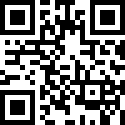 ЦелеваяаудиторияЦелеваяаудиторияЦелеваяаудиторияЦелеваяаудиторияучителя-логопеды, педагоги-психологи, работающие с дошкольниками и младшими школьниками с ТНР, ЗПРМодераторМодераторМодераторМодераторПопова Ольга Анатольевна, старший преподаватель кафедры общего образования и психологии МАОУ ДПО ИПК11.00-11.0511.00-11.0511.00-11.05Приветственное слово Попова Ольга Анатольевна, старший преподаватель кафедры общего образования и психологии МАОУ ДПО ИПКПриветственное слово Попова Ольга Анатольевна, старший преподаватель кафедры общего образования и психологии МАОУ ДПО ИПК11.05-11.1511.05-11.1511.05-11.15Реализация образовательных потребностей обучающихся с ОВЗ в цифровой образовательной среде ООО «Мобильное Электронное образование»Трифонов Александр Анатольевич, заместитель генерального директора по методической работе и продвижению ООО «Мобильное Электронное Образование», г. МоскваРеализация образовательных потребностей обучающихся с ОВЗ в цифровой образовательной среде ООО «Мобильное Электронное образование»Трифонов Александр Анатольевич, заместитель генерального директора по методической работе и продвижению ООО «Мобильное Электронное Образование», г. Москва11:15-11:2511:15-11:2511:15-11:25Использование пособий «Зоюшкины попевки» и «Слушать интересно» (3 – 7 лет)Ладыгина Светлана Николаевна, учитель-логопедИспользование пособий «Зоюшкины попевки» и «Слушать интересно» (3 – 7 лет)Ладыгина Светлана Николаевна, учитель-логопед11:25-11:3511:25-11:3511:25-11:35Использование интерактивного коррекционно-развивающего логопедического стола Logo 25 (3 – 7 лет)Зайцева Анна Сергеевна, учитель-логопедИспользование интерактивного коррекционно-развивающего логопедического стола Logo 25 (3 – 7 лет)Зайцева Анна Сергеевна, учитель-логопед11:35-11:4511:35-11:4511:35-11:45Использование программного комплекса «Море словесности» (7 – 11 лет)Иванова Анна Петровна, учитель-логопедИспользование программного комплекса «Море словесности» (7 – 11 лет)Иванова Анна Петровна, учитель-логопед11:45-11:5511:45-11:5511:45-11:55Использование интерактивного коррекционно-развивающего логопедического стола Logo 25 (7 – 11 лет)Рябцева Нелли Викторовна, учитель-логопедИспользование интерактивного коррекционно-развивающего логопедического стола Logo 25 (7 – 11 лет)Рябцева Нелли Викторовна, учитель-логопед11:55-12:0011:55-12:0011:55-12:00Использование оборудования сенсорной комнаты (3 – 11 лет)Смирнова Светлана Валерьевна, педагог-психологИспользование оборудования сенсорной комнаты (3 – 11 лет)Смирнова Светлана Валерьевна, педагог-психологРегиональный методический семинар«Организация внеурочной деятельности учащихся классов кадетской и инженерной направленности в условиях реализации обновлённых ФГОС»Региональный методический семинар«Организация внеурочной деятельности учащихся классов кадетской и инженерной направленности в условиях реализации обновлённых ФГОС»Региональный методический семинар«Организация внеурочной деятельности учащихся классов кадетской и инженерной направленности в условиях реализации обновлённых ФГОС»Региональный методический семинар«Организация внеурочной деятельности учащихся классов кадетской и инженерной направленности в условиях реализации обновлённых ФГОС»Региональный методический семинар«Организация внеурочной деятельности учащихся классов кадетской и инженерной направленности в условиях реализации обновлённых ФГОС»ВремяВремяВремя12:00 – 14:0012:00 – 14:00МестоМестоМестоМАОУ «СОШ № 99», Монтажная, 35МАОУ «СОШ № 99», Монтажная, 35Целевая аудиторияЦелевая аудиторияЦелевая аудиторияДиректора общеобразовательных организаций, заместители директора по учебно-воспитательной и воспитательной работеДиректора общеобразовательных организаций, заместители директора по учебно-воспитательной и воспитательной работеПленарная часть (каб. 214)Пленарная часть (каб. 214)Пленарная часть (каб. 214)Пленарная часть (каб. 214)Пленарная часть (каб. 214)12.00-12.0512.00-12.0512.00-12.05Приветственное слово участникам семинара, Скрипцова Нина Петровна, директор МАОУ «СОШ № 99», г. НовокузнецкПриветственное слово участникам семинара, Скрипцова Нина Петровна, директор МАОУ «СОШ № 99», г. Новокузнецк12.05-12.2512.05-12.2512.05-12.25Проблемы организации классов инженерной направленности в Кемеровской области, Кондратенко Лариса Николаевна, доцент кафедры ООиП МАОУ ДПО ИПК, к.п.н, г. НовокузнецкПроблемы организации классов инженерной направленности в Кемеровской области, Кондратенко Лариса Николаевна, доцент кафедры ООиП МАОУ ДПО ИПК, к.п.н, г. Новокузнецк12.25-12.4012.25-12.4012.25-12.40Опыт открытия классов кадетской направленности в образовательных организациях Кемеровской области-Кузбассе, Якушев Юрий Александрович, руководитель Центра кадетского образования ГБНОУ «Губернаторская кадетская школа-интернат МЧС» г. КемеровоОпыт открытия классов кадетской направленности в образовательных организациях Кемеровской области-Кузбассе, Якушев Юрий Александрович, руководитель Центра кадетского образования ГБНОУ «Губернаторская кадетская школа-интернат МЧС» г. Кемерово12.40-13.0012.40-13.0012.40-13.00Методические рекомендации по организации внеурочных занятий по военно-патриотическому воспитанию в классах кадетской направленности,  Раджабов Владислав Станиславович, педагог дополнительного образования Центра кадетского образования ГБНОУ «Губернаторская кадетская школа-интернат МЧС» г. КемеровоМетодические рекомендации по организации внеурочных занятий по военно-патриотическому воспитанию в классах кадетской направленности,  Раджабов Владислав Станиславович, педагог дополнительного образования Центра кадетского образования ГБНОУ «Губернаторская кадетская школа-интернат МЧС» г. Кемерово13.00-13.2013.00-13.2013.00-13.20Мастер-класс «Формирования образовательной среды организации на примере классов кадетской и инженерной направленности», Рапоцевич Ольга Станиславовна, заведующая кафедрой ВППСиДО КРИПКиПРО к.п.н., г. КемеровоМастер-класс «Формирования образовательной среды организации на примере классов кадетской и инженерной направленности», Рапоцевич Ольга Станиславовна, заведующая кафедрой ВППСиДО КРИПКиПРО к.п.н., г. Кемерово13.20-13.3013.20-13.3013.20-13.30Организация внеурочной деятельности в условиях реализации обновлённых ФГОС в классах кадетской и инженерной направленности, Скрипцова Елена Вячеславовна, заместитель директора по воспитательной работе МАОУ «СОШ № 99», г. НовокузнецкОрганизация внеурочной деятельности в условиях реализации обновлённых ФГОС в классах кадетской и инженерной направленности, Скрипцова Елена Вячеславовна, заместитель директора по воспитательной работе МАОУ «СОШ № 99», г. Новокузнецк13.40-14.2013.40-14.2013.40-14.20Педагогическая мастерская «Элементы практических занятий по внеурочной деятельности»Педагогическая мастерская «Элементы практических занятий по внеурочной деятельности»Направление «Реализация внеурочной деятельности в кадетском классе»Направление «Реализация внеурочной деятельности в кадетском классе»Направление «Реализация внеурочной деятельности в кадетском классе»Направление «Реализация внеурочной деятельности в кадетском классе»Направление «Реализация внеурочной деятельности в кадетском классе»Коллабарация (актовый зал)Коллабарация (актовый зал)Коллабарация (актовый зал)Потапова Вера Александровна, учитель начальных классов, куратор кадетского класса МАОУ «СОШ № 99», г. Новокузнецк; Яковлева Елена Алексеевна, учитель музыки МАОУ «СОШ № 99», г. НовокузнецкПотапова Вера Александровна, учитель начальных классов, куратор кадетского класса МАОУ «СОШ № 99», г. Новокузнецк; Яковлева Елена Алексеевна, учитель музыки МАОУ «СОШ № 99», г. НовокузнецкНаправление: «Реализация внеурочной деятельности в инженерном классе»Направление: «Реализация внеурочной деятельности в инженерном классе»Направление: «Реализация внеурочной деятельности в инженерном классе»Направление: «Реализация внеурочной деятельности в инженерном классе»Направление: «Реализация внеурочной деятельности в инженерном классе»1 секция (каб. 209)1 секция (каб. 209)1 секция (каб. 209)Сайфуллина Евгения Викторовна, учитель химии МАОУ «СОШ № 99» г. Новокузнецк; Кошелева Валерия Алексеевна, учитель физики МАОУ «СОШ № 99», г. НовокузнецкСайфуллина Евгения Викторовна, учитель химии МАОУ «СОШ № 99» г. Новокузнецк; Кошелева Валерия Алексеевна, учитель физики МАОУ «СОШ № 99», г. Новокузнецк2 секция (каб. 214)2 секция (каб. 214)2 секция (каб. 214)Коблов Михаил Владимирович, учитель информатики МАОУ «СОШ № 99» г. Новокузнецк; Смолякова Анастасия Владимировна, учитель информатики МАОУ «СОШ № 99» г. Новокузнецк; Сиднев Игорь Валентинович, учитель технологии МАОУ «СОШ № 99», г. НовокузнецкКоблов Михаил Владимирович, учитель информатики МАОУ «СОШ № 99» г. Новокузнецк; Смолякова Анастасия Владимировна, учитель информатики МАОУ «СОШ № 99» г. Новокузнецк; Сиднев Игорь Валентинович, учитель технологии МАОУ «СОШ № 99», г. Новокузнецк3 секция (каб. 113)3 секция (каб. 113)3 секция (каб. 113)Шабельникова Татьяна Юрьевна, учитель начальных классов МАОУ «СОШ № 99», г. НовокузнецкШабельникова Татьяна Юрьевна, учитель начальных классов МАОУ «СОШ № 99», г. Новокузнецк14.20-14-4014.20-14-4014.20-14-40Подведение итогов работы (каб. 214)Скрипцова Елена Вячеславовна, заместитель директора по воспитательной работе МАОУ «СОШ № 99», г. НовокузнецкПодведение итогов работы (каб. 214)Скрипцова Елена Вячеславовна, заместитель директора по воспитательной работе МАОУ «СОШ № 99», г. НовокузнецкКомитет образования и наукиадминистрации города Новокузнецка654080г. Новокузнецк, ул. Кирова, д. 71Тел./факс (3843) 32-15-29E-mail: obrazov@admnkz.infohttp://www.koin-nkz.ru/МАОУ ДПО ИПК654041, г. Новокузнецк,ул. Транспортная, 17Тел./факс (3843) 737-500E-mail: ipknk@yandex.ruhttps://institutpk.ru/